Skupinová pojistná smlouva ALLIANZ AUTOFLOTILV2014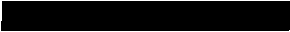 Smluvní strany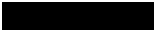 dále  jen„Pojistník"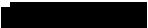 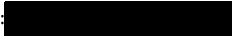 a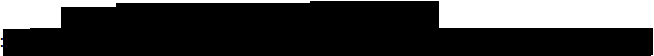 dálejen„ Pojistitel"uzavírají tutoskupinovou pojistnou smlouvuč. 898  403 892Pojištění sjednaná touto skupinovou pojistnou smlouvou (dále jen „ Smlouvou") se řídí Všeobecnými pojistnými podmínkami pro pojištění odpovědnosti zaújmuzpůsobenouprovozemvozidla-  ALLIANZAUTOPOJIŠTĚNÍ 2014/ ALLIANZ AUTOFLOTILY 2014 (dále jen VPPO,) Všeobecnými pojist nými podmínkami pro havarijní pojištění vozidel - ALLIANZ AUTOPOJIŠTĚNÍ 2014 / ALLIANZ AUTOFLOTILY 2014 (dále jen VPPH), Zvláštními pojistným i podmínkami pro havarijní pojištěnívozidel - ALLIANZAUTOFLOTILY2014 ( dálejen ZPPH),Doplň kovým i po j istnými podmínkami pro havarijnípojištění vozidel - ALLIANZ AUTOPOJIŠTĚNÍ 2014 / ALLIANZ AUTOFLOTILY 2014 (dále jen DPPH), Všeobecnými pojistnými podmínkami propojištění osob(dálejen VPPPO,)Zvláštními pojistnými podm ínkami pro úrazovépojištění osobvevozidle­ ALLIANZ AUTOFLOTILY 2014 (dále jen ZPPÚ), Pojistnými podm ínkami pro cestovní pojištění osob ve vozidle - ALLIANZ AUTOFLOTILY 2014 (dále jen PPCPOV), není-li ve Smlouvě dohodnuto jinak.Článek lDoba pojištění, pojistné obdobíSkupinová   pojistnásmlouva se uzavírá  nadobuurčitou  vtrváníod  1.1.2021do31.12. 2022bez možnosti  pro dloužení s pojistným obdobím v trvání jednohoroku. Počátek prvního pojistného období je totožný s datemúčinnosti Smlouvy.Smlouvou se ujednává placení pojistného v ročních splátkách.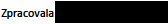 Článek 2Vznik pojištění, povinnosti stran1. Předmětem Smlouvy je sjednávání pojištění k Souboru vozidel ve vlastnictví nebo držení Pojistníka (dále jen „Soubor“). K jednotlivým vozidlům Souboru lze sjednat následující Pojistníkem požadované pojištění:Pojištěníodpovědnosti za újmu způsobenou provozemvozidla (dále jen „PR“) – řídí se VPPOPR se sjednává s následujícím limitem pojistného plnění:pro újmy podle § 6 odst. 2 písm. a) zákona č.168/1999 Sb., o pojištění odpovědnosti za újmu způsobenou provozem vozidla a o změně některých souvisejících zákonů, ve znění pozdějších předpisů 150.000.000 Kč na každého zraněného nebousmrceného,pro újmy podle § 6 odst. 2 písm. b) a c) zákona č.168/1999 Sb., o pojištění odpovědnosti za újmu způsobenou provozem vozidla a o změně některých souvisejících zákonů, ve znění pozdějších předpisů 150.000.000 Kč bez ohledu na počet poškozených.Oprávněnými osobami jsou poškození v souladu se zákonem č. 168/1999 Sb., o pojištění odpovědnosti za újmu způsobenou provozem vozidla a o změně některých souvisejících zákonů (zákon o pojištění odpovědnosti z provozu vozidla), v platném znění.Doplňková pojištění:a)  Pojištění skel vozidla– řídí seodd. II písm. AZPPHSpoluúčast 0 %, s možností sjednání limitu pojistného plnění ve výši 5.000 Kč, 10.000 Kč, 15.000 Kč, 20.000 Kč., 25.000,- Kč, 30.000,- Kč, 35.000,- Kč, 40.000,- Kč, 45.000,- Kča 50.000,- Kč.Pokud není přihláškou ujednáno jinak, za oprávněnou osobu se považuje vlastník konkrétního vozidla.Článek 3Pojistné, slevy apřirážkyPři sjednání pojištění ke konkrétnímu vozidlu Souboru se při kalkulaci pojistného vychází ze sazebníků Pojistitele (sazebníky Allianz Autoflotily 2014), platných k datu počátku pojištění, které jsou nedílnou součástí této smlouvy. Nabídková cena je stanovena jako cena pevná a nepřekročitelná, může být změněna pouze v souvislosti se změnou seznamu pojištěných vozidel (např. změna rozsahu pojištění, tj. počet a skladba vozidel). Pojistitel se zavazuje uplatnit slevu ze základního pojistného, dodržet sazebník pojistného dle tarifních tabulek a nabídnutou bonifikaci i pro nově zařazená vozidla v průběhu trvání Rámcové smlouvy a této Smlouvy, a to za stejných nebo lepších podmínek pro pojištěného.Ujednávají se flotilové slevy uplatňované při kalkulaci ročního pojistného u těchto pojištění:PR– sleva 77 %(koef. 0,23)pojištěnískel – sleva 60 %(koef. 0,40)Odchylněodčl.6VPPOseujednáváneuplatňovánísystému bonus/malusv PR.Pokud v průběhu trvání pojištění dojde k podstatnému zvýšení nebo snížení pojistného rizika u kteréhokoli vozidla se sjednaným pojištěním na základě této smlouvy, tj. že vozidlo se stane vozidlem určeným ke zvláštnímu účelu, anebo přestane být vozidlem určeným ke zvláštnímu účelu dle čl. 16 VPPO resp. čl. 13 VPPH má Pojistník/organizační složka a pojištěný, je-li osobou odlišnou od Pojistníka, povinnost takovou změnu pojistného rizika bezodkladně oznámit Pojistiteli. Pojistitel má právo pojistné v závislosti na změně pojistného rizika upravit.Druhy použití vozidel představující zvýšené pojistné riziko, které je Pojistník povinen Pojistiteli oznámit:Pojistitel provádí předpis (vyúčtování) pojistného ve výši odpovídající sjednanému pojistnému období, a to vždy pro celý souborvozidelnajednou. Odchylněodpojistnýchpodmínek se ujednává, žepojistnéjesplatnédo 30 kalendářních dnů od doručení předpisu (vyúčtování) pojistného Pojistníkovi. Poslední předpis (vyúčtování) pojistného v kalendářním roce musí být Pojistníkovidoručen nejpozději 15. prosince příslušnéhokalendářníhoroku. Pokudpředpis(vyúčtování) pojistného neobsahuje všechny náležitosti dle § 29 odst. 2 zákona č. 235/2004 Sb. o dani z přidané hodnoty, ve znění pozdějších předpisů, ustanovení§ 435 zákona č. 89/2012 Sb., občanskéhozákoníkua smlouvou stanovené náležitosti, je Pojistník oprávněn ji do data splatnosti vrátit zpět k doplnění či opravě, aniž se tak dostane do prodlení. Lhůta splatnosti počíná běžet znovu od opětovného doručení náležitě doplněného či opraveného dokladu.Předložené pojistné je zpracováno jako nejvýše přípustné pojistné pro celou dobu plnění VZMR se započtením veškerých nákladů a rizik Pojistitele spojených splněním dle Rámcové smlouvy. Předložené pojistné je možno změnit pouze v případě změny daňových předpisů, a to na základě písemného dodatku k Rámcové smlouvě, podepsaného k tomu oprávněnými zástupci obou smluvních stran.ZaplacenýmpojistnýmuhrazujePojistitelsvépohledávkynapojistnémvpořadí,vjakémposoběvznikly.Úhradu pojistného provádí Pojistník bezhotovostně na základě Pojistitelem vyhotoveného vyúčtování pojistného za celý Soubor.DnemúhradyserozumídenodepsáníčástkyfakturovanéčástkyzúčtuPojistníkaveprospěchúčtuPojistitele.Zanikne-liněkteré zpojištěníjednotlivých vozidelpřed uplynutímdoby, zakterou bylo pojistnézaplaceno, má Pojistitel odchylně od příslušných ustanovení VPPO, VPPH a PPCPOV právo na příslušné pojistné pouze za dobu trvání pojištění. Zbývající část pojistného je Pojistitel povinen Pojistníkovi vrátit.Vpřípadě prodlení Pojistníka súhradou předepsaného pojistného je Pojistitel oprávněn požadovat úrok zprodlení vevýši stanovené nařízením vlády, kterým se stanoví výše úroku z prodlení za každý den prodlení.Pojistník neposkytuje zálohy a ani jedna smluvní strana neposkytne druhé smluvní straně závdavek.Pojistníkovi je vyhrazeno právo na nesjednání nebo ukončení pojištění obvodových skel jednotlivých vozidel Pojistníkapísemnou dohodou.Pojistník vylučuje, aby ceny poskytovaných služeb byly podmíněny stanovením jakéhokoli minimálního finančního plnění.Článek 4Správa skupinového pojištěníPojistník je povinen při sjednání pojištění pro jednotlivé vozidlo uvést Pojistitelem stanovené údaje okaždém vozidleSouboru prostřednictvím Tabulky.Pro každé vozidlo Souboru se sjednanou odpovědností z provozu vozidla vystavuje Pojistitel každoročně zelenou kartu.Po zániku odpovědnosti z provozu vozidla je Pojistník povinen bez zbytečného odkladu odevzdat Pojistiteli zelenou kartu příslušného vozidla Souboru. Pojistitel je povinen Pojistníkovi na základě jeho písemné žádosti vydat ve lhůtě 15 dnů ode dne jejího doručení potvrzení o době trvání PR a škodném průběhu pojištění.Článek 5Ochrana informacíSmluvní strany se zavazují, že všechny vzájemně předané podklady, know-how, marketingové informace a obdobné informace, tvořící předmět obchodního tajemství, budou považovat za utajené a v souladu s příslušnými právními předpisyjenebudou sdělovat třetímosobám (s výjimkousplněníinformační povinnosti Pojistitele vůči Českékanceláři Pojistitelů a České asociaci Pojistitelů), resp. s výjimkou informační povinnosti vůči státním orgánům, která vyplývá z příslušných právních předpisů, a budou tyto informace chránit před zneužitím. Ochraně nepodléhají ty informace, které jsou zřejmé z tištěných reklamních publikací nebo jsou jinak obecně známými údaji.Pojistník podpisem této Smlouvy stvrzuje, že osobní údaje fyzických osob uvedené v přihláškách nebo vtabulkách poskytujePojistitelisesouhlasemtěchtoosob,atovrozsahuaproúčelystanovenétoutoRámcovousmlouvou.Článek 6Mlčenlivost a ochrana osobních údajůPojistník se zavazuje zachovávat mlčenlivost ohledně skutečností, které se v souvislosti s plněním Smlouvy dozvěděl nebo které Pojistník označil za důvěrné (dále jen ,,důvěrné informace“). Důvěrné informace mohou být pojistitelem použityvýhradněkčinnostem, kterými budezajištěnodosaženíúčelu Smlouvy. Pojistitelnesdělí či nezpřístupnížádnou zdůvěrnýchinformací třetímosobám, nevyužijejik vlastnímu prospěchunebojinaknezneužije. Povinnost mlčenlivosti azachovánídůvěrnostiinformací se nevztahujenainformace, které se staly obecněznámýmizapředpokladu, že se tak nestaloporušením některé zpovinnostívyplývajících ze Smlouvy,nebookterýchtak stanoví zákon, zpřístupněníjevšak možné vždy jen v nezbytnémrozsahu.Povinnosti zachovávat mlčenlivost znamená zejména povinnost zdržet se jakéhokoliv jednání, kterým by důvěrné informace byly sděleny nebo zpřístupněny třetí osobě nebo by byly využity v rozporu s jejich účelem pro vlastník potřeby nebo pro potřeby třetí osoby, případně by bylo umožněno třetí osobě jakékoliv využití těchto důvěrných informací.Pojistitel je povinen přijmout opatření k ochraně důvěrných informací a zajistit utajení důvěrných informací i u svých zaměstnanců, zástupců, jakož i u jiných spolupracujících třetích stran.Povinností mlčenlivosti dle Smlouvy není dotčena povinnost smluví strany sdělit nebo zpřístupnit důvěrné informace třetí osobě, která vyplývá z platných právních předpisů nebo z rozhodnutí orgánů veřejné moci, jakož i zpřístupnění důvěrnýchinformací svému právnímu, účetnímu nebodaňovému poradci, kteří jsou vázánipovinnostímlčenlivosti.Povinnost zachovávat mlčenlivost trvá i po skončení smluvního vztahu.V případě porušení závazku mlčenlivosti či ochrany důvěrných informací dle této Smlouvy, je Pojistník oprávněn požadovat kromě náhrady škody zaplacení smluvní pokuty ve výši 100.000,- Kč za každý jednotlivý případ porušení povinnosti.Pojistitel při poskytování služeb si je vědom povinností vyplývajících mu z platných právních předpisů týkajících se zpracování a ochrany osobních údajů zejména ze zákona č. 110/2019 Sb. o zpracování osobních údajů (dále jen ,,zákon o zpracování osobních údajů“), resp. z nařízení Evropského parlamentu a Rady EU 2016/679 o ochraně fyzických osob v souvislosti se zpracováním osobních údajů a o volném pohybu těchto údajů (dále jen ,,nařízení GDPR“). Pojistitel je oprávněn zpracovávat osobní údaje v rozsahu nezbytně nutném pro plnění předmětu Smlouvy, za tímto účelem je oprávněnosobníúdajezejménaukládatnanosičeinformací,upravovat,uchovávatpodobunezbytnouk uplatněnípráv pojistitele vyplývajících z Rámcové smlouvy, předávat zpracované osobní údaje Pojistníkovi, osobní údaje likvidovat, vše v souladu se zákonem o zpracování osobních údajů a nařízení GDPR. Zpracovává-li Pojistitel osobní údaje, je povinen vést písemné záznamy o činnostech zpracování a na vyžádání je poskytnout Pojistníkovi nebo dozorovému orgánu a vpřípadě porušení zabezpečení osobních údajů je povinen neprodleně informovat Pojistníka tak, aby Pojistník mohl splnitoznamovacía/neboohlašovacípovinnost ve lhůtách stanovenýchzákonemozpracováníúdajůanařízení GDPR.Pojistitel učiní vsouladusplatnýmiprávnímipředpisy dostatečnáorganizačníatechnická opatřenízabraňujícípřístupu neoprávněných osob k osobnímúdajům.Článek 7Závěrečná ustanoveníTato Smlouva dle výslovné dohody smluvních stran zaniká:uplynutím sjednané dobypísemnou dohodou obou smluvních stran.ZánikemtétosmlouvyzanikajísoučasněvšechnapojištěníceléhoSouborusjednanávrámcitétoSmlouvy.Jednotlivá pojištění každého vozidla zanikají i samostatně v souladu s příslušnými právními předpisy a všeobecnými pojistnými podmínkami Pojistitele, kterými se předmětná pojištění řídí.Budou-li další práva a závazky definovány v obchodních podmínkách, je Pojistitel povinen vždy písemně informovat Pojistníkaojejich změně vprůběhu trvání Smlouvy. Vpřípadězměny obchodních podmínek či obdobnýchdokumentů, je Pojistník oprávněn z tohoto důvodu smlouvu písemně vypovědět. Výpovědní doba činí 2 měsíce a počíná běžet od prvního dne měsíce následujícího po doručení výpovědi druhé smluvní straně. V tomto případě se smlouva až do uplynutí konce výpovědní doby řídí dosavadními obchodními podmínkami.Pojistník je oprávněn odstoupit od Smlouvy v případě, že insolvenční řízení Pojistitele (v souladu se zněním zákona č. 182/2006 Sb., o úpadku a způsobech jeho řešení (insolvenční zákon, ve znění pozdějších předpisů). Pojistník je oprávněn odstoupit od Smlouvy vpřípadě, že Pojistitel vstoupí do likvidace. Dojde-li k odstoupení Pojistníka z důvodů uvedených v tomto ustanovení, je/jsou Pojistník/organizační složky z těchto důvodů oprávněn/i odstoupit od skupinových pojistných smluv.Smluvní strany prohlašují, že Dohoda obsahuje veškerý projev jejich shodné vůle a mimo ni neexistují žádná ujednání v jiné než písemné formě, která by ji doplňovala, měnila nebo mohla mít význam při jejím výkladu a že se tedy žádná ze smluvních stran nespoléhá na prohlášení druhé smluvní strany, které není uvedeno ve smlouvě, jejích přílohách či dodatcích. Tím není dotčen význam komunikace stran, včetně pokynů Pojistníka.Pojistitel není oprávněn postoupit jakákoliv práva anebo povinnosti ze Smlouvy na třetí osoby bez předchozího písemného souhlasu Pojistníka.Smluvní strany ujednávají, žeobchodnízvyklostnemá přednostpřed ustanovenímzákona, jež nemá donucujícíúčinky. Smluvní strany vylučují použití obchodních zvyklostí na právní vztahy vzniklé ze Smlouvy.Zaplacení smluvní pokuty nemá vliv na právo poškozené strany domáhat se náhrady škody v plné výši, ani na její právo odstoupit od Smlouvy. Zaplacení smluvní pokuty nezbavuje pojistitele povinnosti řádně poskytnout plnění dle Smlouvy. Splatnost smluvních pokut je 30 dnů ode dne doručení písemné výzvy k jejich úhradě Pojistiteli.Odstoupení nabývá účinnosti dnem doručení písemného oznámení o odstoupení druhé smluvní straně.Odstoupení se nedotýká nároku Pojistníka na zaplacení smluvní pokuty, nároku Pojistníka na náhradu újmy vzniklé porušením Smlouvy, ani závazku mlčenlivosti Pojistitele, ani dalších práv a povinností, z jejichž povahy plyne, že mají trvat i po ukončení Smlouvy.Ukončením Smlouvy nejsou dotčena ustanovení týkající se smluvních pokut, náhrady majetkové i nemajetkové újmy, povinnosti týkající se ochrany osobních údajů, mlčenlivosti a ochrany důvěrných informací a ustanovení týkající se takových práv a povinností, z jejichž povahy vyplývá, že mají trvat i po skončení účinnosti Smlouvy.UjednánímosmluvníchpokutáchnenídotčenoprávoPojistníkananáhraduújmy.Stane-li se některé ustanovení Smlouvy neplatným, zdánlivým či neúčinným, nemá tato skutečnost vliv na ostatní ustanovení Smlouvy, která zůstávají platná a účinná. Smluvní strany se v tomto případě zavazují písemnou dohodou nahradit ustanovení, které bylo shledáno neplatným, zdánlivým či neúčinným novým ustanovením, které se po obsahové stránce nejlépe odpovídá zamýšlenému účelu původního ustanovení. Do té doby platí odpovídající úprava obecně závazných právních předpisů Českérepubliky.Kromě uplynutí doby lze Smlouvu ukončit písemnou dohodou smluvních stran, která bude obsahovat způsob vypořádání vzájemných práv a závazků. Smluvní strany jsou oprávněny Smlouvu písemně vypovědět i bez udání důvodu, výpovědnídoba činí 2 měsíce apočíná běžet odprvníhodne měsíce následujícíhopodoručenívýpovědidruhé smluvní straně.Všechny  změny  Smlouvy  musí  být  provedeny  písemně  formou  číslovaného  dodatku  podepsaného      k tomuoprávněnými osobami.Dojde-li kpřeměně společnosti Pojistitele, ke změně vlastnické struktury společnosti Pojistitele nebo ke změně podílu na hlasovacích právech ve společnosti Pojistitele, v jejichž důsledku se změní ovládající osoba oproti dni uzavření Smlouvy, je Pojistitel povinen písemně oznámit tuto skutečnost Pojistníkovi ve lhůtě 10 dnů od účinnosti této změny. Pojistník je v tomto případě oprávněn písemně vypovědět Smlouvu z důvodu přeměny společnosti druhé smluvní strany. Výpovědní doba činí 2 měsíce a počíná běžet od prvního dne měsíce následujícího po doručení výpovědi druhé smluvní straně.Pojistník podpisem této smlouvy stvrzuje, že mu byly s dostatečným časovým předstihem před uzavřením pojistné smlouvy předány VPPO, VPPH, ZPPH, DPPH, VPPPO a PPCPOV, že s nimi byl seznámen a že jejich obsahu rozumí a souhlasí s ním.Pojistník současně prohlašuje, že všechny jím uvedené údaje v této smlouvě jsou pravdivé a úplné a že si je vědom svépovinnosti písemně informovat Pojistitele o každé jejich změně.Smluvní strany ujednávají, že se na vztahzaložený touto Smlouvou nepoužijí ustanovení týkající se adhezních smluv (§ 1799 a§ 1800 zák. č. 89/2012 Sb., občanskýzákoník, ve zněnípozdějších předpisů).Pojistitel je podle § 2 písm. e) zákona č. 320/2001 Sb., o finanční kontrole ve veřejné správě a o změně některých zákonů (zákon o finanční kontrole), ve znění pozdějších předpisů, osobou povinnou spolupůsobit při výkonu finanční kontroly prováděné v souvislosti s úhradou zboží nebo služeb z veřejných výdajů.Pojistník je oprávněn uveřejnit Smlouvu na svých webových stránkách, registru smluv, a to za předpokladu nebrání-li uveřejnění zvláštní právní předpis.Smlouva je podepsána vlastnoručně nebo elektronicky. Je- l i Smlouva podepsána vlastnoručně, je vyhotove na dle dohodysmluvníchstranvetřechstejnopisech,Pojistník obdržípo dvouvyhotoveních, Pojistit el jednovyhotovení.Je-li Smlouva vyhotovena v elektronické podobě , je podepsá na pomocí uznávaného elektronického podpisu k tomu oprávněných  osob  obou   smluvníchstran.Tato smlouva nabývá platnosti dnem jejího podpisu oběma smluvními stranami a účinnosti uveřejněním v registru smluv podle zákonač.340/2015Sb., o zvláštních podm ínkách účinnosti  některých smluv,uveřejňování těchto smluva o registru smluv (zákono registru smluv), ve znění pozdějších předp isů, nejdř ívevšak 1. 1. 2021. Pojistník sezavazuje, že zajistí takové uveřejnění bez zbytečného odkladu po uzavření této Smlouvy, nejpozději však do 20 dní od jejího uzavřeníatotouveřejněníprokáže Pojistite l bezzbyt ečného odk ladu zasláním potvrzení vydaného správcem registru smluv podle uvedeného zákona.Vpřípadě rozporutétoSmlouvy spojistným i podmínkami, nakteréjev tétoSmlouvě odka zovánonebo Předsml uvním i info rmacemi , kte rétvořípřílohuč. 9tétoSmlouvy, má před nost zněnítétoSmlouvy předzněnímpojist ných podmínek, na které je veSmlouvě  odka zováno a před zněním těchto pojistných  podmínek a dokumentů.Přílohy:  (jsousoučástí rámcovésmlouvy)VPPpro po jištění odpovědnost  i zaújmuzpůsobenouprovozemvozidla- ALLIAN2AUTOPOIJŠTĚNÍ2014/ALLIANZAUTOFLIOLYT2014VPPpro havari jní poj ištění voz ide l-  ALU ANZA UTOPOJIŠTĚNÍ2014/ALLIANZATUOFLOTILY2014ZPPpro havar ij ní po j ištěnívozide   l -  ALLIANZAU TOFLOTILV2014DPPpro havari jnípoj ištění vozidel-  ALUANZAUTOPOJIŠTĚN2Í014/ALLIANZAU TOFLOTILY2014S)	VPP pro po jištěn í osobZPPpro  ú razové  po jišt ění osobvevozidle-  ALLIANZAUTOFLOTILV2014Přílohykezvláštnímpojistnýmpodmínkámproúrazovépojištěníosobvevozidle- ALUANZAUTOFLOTILY2014PPprocestovnípoj ištěníosob vevozid lePředsmluvní informaceInformace o zpracování údajLI11 )    lnfo   r mač   n ídok   u m ento    pojistném	prod    u kt  u -  l PIDStruktura datovévětySazebník Allianz Autoflotily PR a dop lň kovápojištěníCeník pojistnéhoPojistníkzastou pený	Pojistit el zastoupenýV  ..................................,  dne ......................... .	V Praze, dne 21.12.2020Ing. Jan TobiášDigitálně podepsal Ing Jan Tobiáš Datum: 2020.12.2217:06:35+01'00'JUDpjříDigitálně podepsal JUDr.  Jiří Jirsa Datt..m:2020 .12 .2119 :18 :37+0 1'00 'Allianz@Digitálně podepsal Miroslav Zicha Datum: 2020.12.2114:11:37 +01'00'Krajskýsoudv Ústínad Labem	JUDr. Ji ř í Jirsa	Miroslav Zichamanaže r autopo jištěn í    obchodní manažer  auto pojištěníZl)racovala-:	6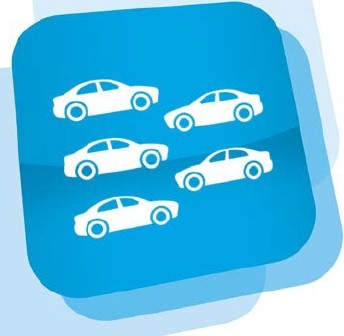 ALLIANZ AUTOFLOTILY 2014OBSAHVšeobecné pojistné podmínky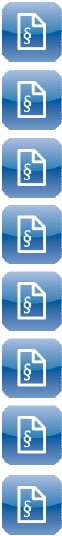 pro  po jiště  ní odpovědnosti zaújmuzpůsobenou provozem vozidlaVšeobecnépojistnépodmínkyprohavarijnípojištěnívozide          lZvláštnípojistné podmínkypro havarijnípojištěnívozidelDoplňkové  po jist  né pod mínkypro  havarijnípo  jišt ě nívo  zide l„ ASISTENCE"Všeobecnépojistnépodmínkypro  pojištěníosobZvláštnípojistné podmínkypro úrazové pojiště níosobvevozid lePřílohyke zvláštním pojistným podmínkám pro úrazovépojištěníosobvevozidlePojistnépodmínkypro  cestovnípojištěníosobvevozidleAl1ianz@)strana 2strana 11strana 21strana 27strana 31strana 46strana 52strana 78lObsahiČlánek 1 ÚvodníustanoveníPropoji.štění odpovědnosti za újmu způsobenou provo­ zemvozidla (dále jen . po jišt ění odpovědnosti"),které sjednáváAllianzpojišiovna, a. s., platí příslušnáustano­vení zákona č. 168/ 1999 Sb., o pojištění odpovědnosti za újmu způsobenou provozem vozidlaa o změně ně­ kterýchsouvisejícíchzákonů,  v platném znění(dále jen. zákon o pojištění odpovědnosti"), prováděcí vyhláška M inisterstva financí (dále jen . v yhláška"), příslušná ustanovení zákonač. 89/ 2012 Sb.,občanského zákoní­ ku, pojistná smlouva a tyto Všeobecné pojistné podmín­ ky(dálejen. VPP"), kteréjsousoučástípojistné smlouvy.Obsahují-li VPP,pojistnásmlouvanebodohodavpřípa­ dech,kdy to Zákon o pojišt ění odpovědnosti neboob­ čanský zákoník př ipouště, jí odchylnou úpravuod někte­ rýchustanoveníZákonaopoj ištěníodpovědnosti nebo občanskéhozákoníku,platíustanovenívnichuvedená. Není-litatoúpravaprovedena,platíustanoveníZákona opojištěníodpovědnost i resp.občanskéhozákoníku.Pojištění odpověd nosti je z hlediska občanského zákoní­ ku  poj ištěním škodovým.Článek 2Rozsaha územníplatnost pojišt ěníodpovědnostiPojištění odpovědnosti  sevztahuje na každou osobu,kterájepovinna nahradit újmuzpůsobenuoprovozem vozidla uvedeného v pojistné smlouvě.Nestanoví-li Zákon o pojištěníodpovědnosti jina, k mápo­ jištěnýpráv, o abypojistitel zaně j uhra dil poškozenému  :způsobenou újmu vzniklou ublížením na zdravínebo usmrcením,způsobenou újmu vzniklou poškozením, zničením nebo ztrá tou věci, jakoži újmuvzniklou odcizením věci, pozbyla -li fyzickáosoba schopnost ji opatrova, tušlý zisk,účelněvynalozenénákladyspojené s právnímzastou­ pením při uplatňovánínároků podle písm. a) ažc), v souvislosti sújmou podle písm.b) neboc)všakjen v případěmarného uplynutí lhůtypodlečl. 12 odst. 4 VPPneboneoprávnněéhoodmítnutíneboneoprávně­ néhokrácenípojistnéhoplněnípojistitelem,pokudpoškozený svůjnárokuplatnilaprokázalapokud keškodnéudálosti,zekterétatoú jmav zniklaakterouje pojištěnýpovinen nahrad, it  došlo v dobětrvání poji.štění odpovědnost i.Újma podle odst. 2 písm. a) ažc) tohotočlánku sena­ hradí v penězích nejvýše do limitu pojistného plnění stanoveného v pojistné smlouvě.Pojišt ěný má dále právo, aby pojistitel za něj uhradil příslušnou zdravotní pojišiovnou uplatněný a prokáza­ ný nárok na náhradu nákladů vynaložených na zdra­ votnípéči hrazenou  zveře jného zdravotního pojištěnípodle zákona upravujícího veřejnézdravotní pojištění, jestliže zdravotní pojišiovna vynaložila tyto náklady na zdravotní péči poskytnutou poškozenému, pokud ke škodné události, ze které tato újma vznikla a kterou je pojištěný povinen nahradit, došlo v době trvání pojištění odpovědnosti.To platí obdobněivpřípaděregresníná- hradypředepsanékúhraděpojištěnému podlezákona upravujícího nemocenské pojištění a v případě úhrady nákladů hasičskéhozáchrannéhosborunebojednotek dobrovolných hasičů obce podle § 3a) odst. 3 Zákona o pojištění odpovědnosti.Pojištění odpovědnosti sevztahuje naškodnéudálosti, které nastanou během trvání pojištění odpovědnosti na území všechčlenských států Evropskéunieajiných stá- tů Evropskéhohospodářského prostoru a dalších států uvedených v seznamu států stanoveném Vyhláškou.Pojištění odpovědnosti platí i na území jiných států než uvedených v odst. 5, pokud pojistitel tuto platnost pojiš- tění na zelené kartěvyznačil.Vpřípaděújmyzpůsobenéprovozemtuzemskéhovozi- dla na území jiného členského státu se rozsah pojištění odpovědnosti řídí právní úpravou tohoto jiného členské- hostátu, pokudpodle Zákona opojištění odpovědnosti nebopodle pojistné smlouvy není tento rozsah širší.Článek 3Výluky z pojištění odpovědnostiPojistitelnehradí:újmu, kterou utrpěl řidič vozidla, jehož provozem byla újma způsobena,újmu podle čl. 2 odst. 2 písm. b) a c) VPP, kterou je pojištěný povinen nahraditsvému manželu nebo osobám, kterés ním v době vzniku škodné události žily vespolečnédomácnosti s výjimkou újmy, která má povahu ušlého zisku, jestliže tato újma souvisí s újmou na zdraví nebo usmrcením,škodu na vozidle, jehožprovozem byla újma způso- bena, jakož i na věcech přepravovaných tímto vo- zidlem, s výjimkou újmy způsobené na věci, kterou měla tímto vozidlem přepravovaná osoba v době škodnéudálostinasoběnebousebe,a to vrozsahu, v jakém pojištěný povinen škodu nahradit,újmu podle čl. 2 odst. 2 písm. b) a c) VPPvzniklou mezi vozidly jízdní soupravy tvořené motorovým a přípojným vozidlem, jakož i újmu na věcech pře- pravovaných těmito vozidly, nejedná-li se o újmu způsobenou provozem jinéhovozidla,újmuvznikloumanipulacísnáklademstojícíhovozidla,náklady vzniklé poskytnutím léčebné péče, dávek nemocenského pojištění (péče) nebo důchodů z důchodového pojištění v důsledku újmy na zdraví nebo usmrcením, které utrpěl řidič vozidla, jehož provozem byla tato újma způsobena,újmu způsobenou provozem vozidla při jeho účas- ti na organizovaném motoristickém závodu nebo soutěži, s výjimkou újmy způsobené při takovéto účasti,jestližejeřidičpřitomtozávodunebosoutěži povinen dodržovat pravidla provozu napozemníchkomunikacích,újmu vzniklou provozem vozidla při teroristickém činunebo válečnéudálosti,jestližemá tentoprovoz přímou souvislost s tímto činem nebo událostí.Byla-li újma způsobena vlastníku vozidla provozem jeho vozidla, kterévdoběvzniku újmy řídila jiná osoba, nebo osobě, která s vozidlem, jehož provozem byla této oso- běújma způsobena, oprávněně nakládá jako svlastním nebo se kterým oprávněně vykonává právo pro sebe, a jestliže vdoběvzniku újmy řídila vozidlo jiná osoba, je pojistitel povinen nahradit tomuto vlastníku nebo této osobě pouze újmu na zdraví nebo usmrcením včet- ně náhrady nákladů vynaložených na péči hrazenou z veřejného zdravotního pojištění a regresního nároku podle čl. 2 odst. 4 VPP.V případě střetu vozidel, která jsou ve vlastnictví téže osoby, se újma způsobená této osobě hradí pouze teh- dy, jestliže jdeo různéprovozovatele vozidelzúčastně- ných na vzniku škodné události a jestliže nenísoučasně tato osoba provozovatelem vozidla, na němž byla tato újma způsobena.Plnění za újmu způsobenou provozem vozidla, v roz- sahu, v jakém je pojištěný povinen tuto újmu nahradit a kterou poškozený řádně prokázal, nelze odmítnout ani snížit svýjimkou případůuvedenýchvzákoně opojiště- ní odpovědnosti.Článek 4Uzavření pojistné smlouvy a vznik pojištěníPojištění vzniká okamžikem uzavření pojistné smlouvy nebododatku k pojistné smlouvě (tj. bezprostředně po podpisusmlouvynebododatkukpojistnésmlouvěobě- ma smluvními stranami), pokud není pojistnou smlou- vou nebododatkem k pojistné smlouvě dohodnut poz- dější počátek pojištění.Pojistná smlouva musí být uzavřenapísemnou formou, jinak je neplatná. Totéžsetýkázměn pojistné smlouvy.Obsahuje-li přijetí nabídky dodatky, výhrady, omezení nebo jiné změny proti původní nabídce, považuje se za novou nabídku. Přijetí nabídky s dodatkem nebo odchyl- kou ve smyslu § 1740 odst. 3 občanského zákoníku je vyloučeno.Článek 5Pojistné období, pojistnéPojištění lze sjednat na dobu neurčitou nebo nadobu určitou v trvání nejméně jednoho měsíce.Je-li pojištění sjednáno na dobu neurčitou, je pojistník povinen platit za pojistná období běžné pojistné, které je splatné první den každého pojistného období. V pojistné smlouvě je možné dohodnout placení běžného pojistného ve splátkách. První splátka pojistného je splatná v den po- čátkupojištěníanáslednésplátkyvpololetních,čtvrtletních neboměsíčníchintervalechoddatapočátkupojištění.Je-li pojištění sjednánona dobuurčitou, je pojistník po- vinen zaplatit jednorázové pojistné; jednorázové pojist- né je splatné již při uzavření pojistné smlouvy.Pokud pojistné nebylo zaplaceno včas nebo v dohod- nuté výši, má pojistitel právo na upomínací výlohy za každou odeslanou upomínku k zaplacení pojistného a zákonný úrok zprodlení.Pojistné představuje úplatu za pojištění a zahrnuje před- pokládané náklady pojistitele na pojistné plnění, správní náklady pojistitele, zisk a náklady na zábranu škod se zohledněním zejména povinností a podmínek pro po- jišiovací činnostvyplývajících zobecnězávaznýchpráv- ních předpisů a rozhodovací praxe soudů, sjednaného rozsahu pojištění, pojistného rizika, existence a výše spoluúčasti a škodného průběhu založeného na vlast- ních statistických údajích pojistitele. Výše pojistného se určuje podle sazeb stanovených pojistitelem, přičemž pojistné je kalkulováno nazákladě pojistně matematic- kých metod pro roční pojistné období.Pojistitelmávsouvislostise změnoupodmínekrozhod- ných pro stanovení výše pojistného dle odst. 5 tohoto článku (zejména změny právních předpisů, změny roz- hodovací praxe soudů, změny faktorů nezávislých na pojistiteli mající vliv na dostačitelnost pojistného dle zákona o pojišiovnictví, zvýšení cen vstupů odrážející se ve zvýšení nákladů na pojistná plnění) právo upravit výšipojistného nadalší pojistné období. V takovém pří- padě je pojistitel povinen sdělit pojistníkovi novou výši pojistného a datum účinnosti této změny nejpozději 2 měsíce přede dnem splatnosti pojistného za pojistné období, ve kterém se má výše pojistného změnit. Po- kud pojistník se změnou výše pojistného nesouhlasí, musí svůj nesouhlas uplatnit u pojistitele do 1měsíce ode dne, kdy se o navrhované změně výše pojistného dozvěděl; v tomto případěpojištění zanikneuplynutím pojistného období předcházejícího pojistnému období, kterého se navrhovaná změna pojistného týká.Přeplatky pojistného mohou být použity jako předplatné pro úhradu následující splátky pojistného, nepožádá-li pojistník o jejich vrácení.Prokáže-li pojistitel, že by uzavřel smlouvu za jiných podmínek, pokudbypojistné riziko vezvýšenémrozsa- huexistovalo již přiuzavíránísmlouvy, má právonavrh- nout novou výšipojistného.Není-li návrh na novou výši pojistného dle odst. 8 toho- to článku přijat nebo nově určené pojistné zaplaceno v ujednané době, má pojistitel právo pojištění vypově- dět s osmidenní výpovědnídobou.Pokud vprůběhupojištění nastanou skutečnostimající vliv na výši poskytovaných slev nebo uplatnění přirážek, provede pojistitel odpovídající změnu výše pojistného súčinností nejpozději od prvníhodnenásledujícíhopo- jistného období.Pojistitel má právonavýšit roční pojistné zadobu trvání pojištění k vozidlu určenému ke zvláštnímu účelu (dle čl. 7 VPP), jehožpoužívání je spojenospodstatně zvýše- ným pojistným rizikem.Pojistí-li pojistník vědomě neexistující pojistný zájem, ale pojistitel o tom nevěděl ani nemohl vědět, je po- jištění neplatné; pojistiteli však náleží odměna odpo- vídající pojistnému až do doby, kdy se o neplatnosti dozvěděl.Článek 6Systém bonus/malusŠkodným průběhemse rozumí četnost pojistných udá- lostí vevztahu kdobě trvání pojištění odpovědnosti po- jištění téhož pojistníka. Pro účely systému bonus/malus je škodný průběh vyjádřen jeho dobou (dále jen „doba škodného průběhu“).Bonusem se rozumí sleva na pojistném za kladnou dobu škodného průběhu.Malusem se rozumí přirážka k pojistnému za zápornou dobu škodného průběhu.Propřiznáníbonusunebouplatněnímalusuje rozhodu- jící doložená doba škodného průběhu pojistníka, která se počítá v celých ukončených měsících.Za každou v průběhu pojištění vzniklou pojistnou udá- lost se doba škodného průběhu v rámci stupnice bonu- su/malusu dle odst. 7 tohoto článku snižuje o 24 měsí- ců, přičemž měsíc, ve kterém k pojistné události došlo, se do doby škodného průběhu nezapočítává.Doba škodného průběhu se nesnižuje za pojistnou událost, která nastala při neoprávněném užívání cizí věci ve smyslu tr. zákoníku či zákona o přestupcích, nebojestliže pojištěný uhradilpojistiteli částku, kterou pojistitel vyplatil z důvodu škody způsobenéprovozem vozidla.Bonus a malus se podle doby škodného průběhu členído tříd s příslušnou výší bonusu/malusu:Třída bonusu/		Doba	Výše bonusu/ malusu	škodného průběhu		malusu B10 (třída bonusu) 120 a více měsíců 50 % (koef. 0,50) B9108 až 119 měsíců   45 % (koef. 0,55)B8	96 až 107 měsíců      40%(koef.0,60)B7	84 až 95 měsíců       35%(koef. 0,65)B6	72 až 83 měsíců       30%(koef. 0,70)B5	60 až 71 měsíců       25%(koef. 0,75)B4	48 až 59 měsíců       20%(koef. 0,80)B3	36 až 47 měsíců       15%(koef. 0,85)B2	24 až 35 měsíců       10%(koef. 0,90)B1		12 až 23 měsíců         5 %(koef.0,95) Z (základní třída)        0 až 11 měsíců	0%(koef.1,00) M1 (třída malusu)   -1 až -12 měsíců    25%(koef.1,25) M2	-13 až -24 měsíců     50%(koef.1,50)M3	-25 až -36 měsíců     75%(koef.1,75)M4	-37 až -48 měsíců 100 % (koef. 2,00)M5	-49 a více měsíců 150 % (koef. 2,50)V případě splnění podmínek majících vliv na zařazení do příslušné třídy bonusu/malusu provede pojistitel od- povídajícízměnuvýšepojistnéhosúčinnostíodprvního dne následujícího pojistného období.Při sjednávání pojištění odpovědnosti se bonus/malus uplatňuje za využití stupnice bonus/malus dle odst. 7 tohoto článku na základě informací dostupných z data- báze škod vedené Českou kanceláří pojistitelů. Umož- ňuje se společné posuzování bezeškodného průběhu obou manželů a stejně tak fyzické osoby vystupující pod vlastním rodným číslem a vlastním identifikačním číslem podnikatele.Pokud takové údaje nejsou k dispozici, uplatňuje se nazákladě pojistníkem pojistiteli předložených potvrzení o době trvání a škodném průběhu všech předchozích pojištění odpovědnosti pojistníka vystavených jak tu- zemským, tak i zahraničnímpojistitelem, přičemž doba škodného průběhu před 1. 1. 2000 se nezapočítává.Je-li pojistník dlužníkem pojistitele, přiznává se bonus maximálně ve výši třídy B1.Pokud pojistitel zjistí důvody pro správné zařazení do příslušnétřídybonusu/malusu až posjednánípojištění odpovědnosti, je oprávněn zpětně doúčtovat pojistníko- vi odpovídající výši pojistného. Pojistník je povinen rozdíl na pojistném doplatit. Výši doplatku stanoví pojistitel sa- mostatným předpisempojistného.Pokud se pojistitel dozví o pojistné události, která nasta- la v daném pojistném období a která má vliv na změnu třídy bonusu/malusu až poté, kdy již vyhotovil předpis pojistného nanásledující pojistné období, má pojistník povinnost rozdíl na pojistném doplatit. Výši doplatku stanovípojistitelsamostatnýmpředpisempojistného.Článek 7Systém přirážek za vozidla určená ke zvláštnímu účeluPojistitel má právo uplatnit přirážku k pojistnému za celou dobu, kdy pojištění odpovědnosti bylo sjednáno k vozidlu určenému k některému z následujících zvláštních účelů:50%zavozidlo správempřednostníjízdyvyjmasanitní-ho vozu (koef. 1,50),100 % zavozidlo určenékprovozování taxislužby (koef.2,00),100 % za vozidlo určené k pronájmu (autopůjčovna)(koef. 2,00),0 % zavozidlo určenékvýcviku řidičů (autoškola) (koef.1,00),0 % za vozidlo určené k odvozu komunálního odpadu(koef. 1,00),50%zavozidlourčenék  zabezpečenísjízdnosti,schůdnostia čistotypozemních komunikací(koef. 1,50),100 % zavozidlo určenék přepravěnebezpečnýchvěcí- ADR(koef. 2,00).Článek 8 SpoluúčastpojistníkaVpojistné smlouvělze dohodnoutvýšispoluúčasti,kte- rou se pojistník v případě každé pojistné události bude podílet na pojistném plnění, které pojistitel poškozené- mu nebo poškozeným v souladu s VPP vyplatil.Přijetím spoluúčasti od pojistníka není dotčeno právo po- jistitelena úhraduvyplacenéčástkydle čl.12 a13VPP.Pokud pojistitel po přijetí spoluúčasti od pojistníka zjistí, že důvod k přijetí spoluúčasti od pojistníka z části nebo zcelaodpadl,jepovinenspoluúčastnebojejípříslušnou část pojistníkovi vrátit.Článek  9 Změna a zánik pojištěníJakékoliv změny  nebo  doplnění v pojistné  smlouvějsou prováděny formou písemného dodatku k pojistné smlouvě.Přijal-lipojistníknabídkuzměnynebodoplně- nívčasnýmuhrazenímvnabídcestanovenéhopojistné- ho,považujesepísemnáformadodatkuzazachovanou. Písemné formy sevyžadujeipro oznámení adresovaná druhé smluvní straně.Pojistitel nebo pojistník mohou pojištění odpovědnosti vypovědět:s osmidenní výpovědní dobou do dvou měsíců odedne uzavření pojistné smlouvy,s osmidenní výpovědní dobou do dvou měsíců ode dne uzavření dodatku k pojistné smlouvě, kterým došlo k jeho sjednání,nebos měsíční výpovědní dobou do tří měsíců ode dne oznámení vzniku pojistné události.Pojistitel nebo pojistník mohou pojištění odpovědnosti rovněžvypovědětkekoncipojistného období; je-li však výpověď doručena druhéstraně pozdějinež šest týdnů přede dnem, ve kterém uplyne pojistné období, zaniká pojištění ke konci následujícího pojistného období.Pojistitel má právo pojištění odpovědnosti vypovědět s osmidenní výpovědní dobou, prokáže-li, že by vzhle- dem k podmínkám platným v době uzavření smlouvy smlouvu neuzavřel, existovalo-li by pojistné riziko ve zvýšeném rozsahu již při uzavírání smlouvy.Výpovědní doba dle odst. 2 až 4 tohoto článku počíná běžet dnem následujícím po doručení výpovědi druhé smluvnístraně; uplynutím výpovědnídoby pojištěníza- niká.Pojistitel má právo pojištění odpovědnosti vypovědět bez výpovědní doby, poruší-li pojistník nebo pojištěný povinnost oznámit zvýšení pojistného rizika. Dnemdo- ručení výpovědi pojistníkovi pojištění zaniká.Pojištění odpovědnosti zaniká odcizením vozidla; nelze-li dobu odcizení vozidla přesně určit, považuje se vozi- dlo za odcizené, jakmile Policie České republiky přijala oznámení o odcizení vozidla.Pojištění odpovědnosti zaniká dnem, kdy vozidlo, které nepodléhá evidenci vozidel, zaniklo; vozidlo zanikne okamžikem, kdy nastane nevratná změna znemožňu- jící jeho provoz. Zanikne-li však vozidlo, které podléhá evidencivozidel, je dnemzániku pojištění odpovědnos- ti den jeho trvalého vyřazení z evidence vozidel podle odst. 9 tohoto článku s výjimkou případu, kdy osoba oprávněná k tomuto evidenčnímu úkonu nemohla z důvodů nezávislých na její vůli tuto povinnost splnit a jestliže ji splnila bezodkladně, když tyto překážky po- minuly. V takovém případě je dnem zániku pojištění odpovědnosti den, kdy takové vozidlo zaniklo.Pojištění odpovědnosti zaniká dnem vyřazení vozidla z evidence vozidel.V případě smrti pojistníka přecházejí práva a povinnosti z pojištění odpovědnosti do doby nabytí právní moci usne- seníonabytídědictvínadědicespolečněanerozdílně.Pojištění odpovědnosti zaniká dnem, kdy pojistník, jeho dědic, právní nástupce nebo vlastník vozidla, je-li osobou odlišnou od pojistníka, oznámil pojistiteli změ- nu vlastníka vozidla - u vozidel registrovaných v České republice s povinností doložení vyznačení této změnyv technickém průkazu vozidla; oznámením změny vlastníka vozidla pojištění nezaniká, pokud se novým vlastníkem vozidla stal pojistník, jeho rodiče nebo děti apojistník přioznámení změny vlastníka pojistiteli pro- jeví, že má na pokračování pojištění zájem.Pojistník je povinen bez zbytečného odkladu oznámit po- jistiteli skutečnosti uvedené v odst. 7 až 11 tohoto článku.Pojištění odpovědnosti zaniká uplynutím doby, na kte-rou bylo sjednáno.Pojištění odpovědnosti zaniká dnem následujícím po marném uplynutí lhůty stanovené pojistitelem v upo- mínce k zaplacení pojistného nebo jeho části, doruče- né pojistníkovi; tato lhůta nesmí být kratší než 1 měsíc a upomínka pojistitele musí obsahovat upozornění na zánik pojištění odpovědnosti v případě nezaplacení dlužného pojistného a o této upomínce pojistitel sou- časně informuje osobu uvedenou v pojistné smlouvě jako vlastník tuzemského vozidla, jde-li o osobu odliš- nouodpojistníka;lhůtustanovenoupojistitelemvupo- mínce k zaplacení pojistného nebo jeho části lze před jejím uplynutím dohodouprodloužit.Pojištění může zaniknout dohodou smluvních stran. Po- kud není dohodou ujednáno jinak, platí, že:pojištění zanikne dnem, který navrhovatel požaduje; nejdříve všakdnem, kdy písemnou akceptaci svého návrhu od příjemce návrhuobdržel.pojistiteli náleží pojistné dokonce kalendářního měsí- ce, ve kterém pojištění odpovědnosti zaniklo; nastala-li však v době do zániku pojištění odpovědnosti škodná událost, vzniká pojistiteli právo na pojistné do konce pojistnéhoobdobí,vněmžpojištěnízaniklo;vtakovém případěnáleží pojistiteli jednorázovépojistné celé.Po zániku pojištění odpovědnosti je:pojistník povinen bez zbytečného odkladu odevzdat pojistiteli zelenou kartu, pokud byla vydána,pojistitel povinen na základě písemné žádosti pojist- níka vydat mu ve lhůtě 15 dnů ode dne jejího doru- čení potvrzení o době trvání pojištění odpovědnosti a škodném průběhu; ve stejné lhůtě je pojistitel povinen vydat toto potvrzení na žádostpojistníka kdykolivdobě trvání pojištění, přičemž stejnou po- vinnost má pojistitel, jedná-li seo žádost pojistníka ovydánípotvrzeníovrácenízelenékartypojistiteli.Jestliže pojistník nesplnil povinnost podle odst. 16 písm.tohoto článku, není pojistitel povinen do doby splnění této povinnosti vrátit pojistníkovi zbývající část pojistné- ho, ani vydat potvrzení o době trvání pojištění odpověd- nosti a škodném průběhu zaniklého pojištění.Zanikne-li pojištění odpovědnosti před uplynutím doby, na kterou bylo pojištění sjednáno, má pojistitel právo na pojistné do konce kalendářního měsíce, ve kterém po- jištění odpovědnosti zaniklo. Zbývající část zaplaceného pojistného je pojistitel povinen vrátit. Nastala-li vdobě dozániku pojištění odpovědnosti škodnáudálost, vzni- ká pojistiteli právo na pojistné podle věty první tohoto odstavce; povinnost zbývající částpojistného vrátit má pojistitelpouzetehdy,jestližemuztétoškodnéudálosti nevznikne povinnost plnit.Pojistník má právo od smlouvy odstoupit v   souladus občanským zákoníkem, porušil-li pojistitel povinnost pravdivě a úplně zodpovědět písemné dotazy zájemce při jednání o uzavření smlouvy nebo pojistníka při jed- náníozměně smlouvy. Stejně tak má pojistník právood smlouvy odstoupit vpřípadě, žepojistitel porušípovin- nost upozornit na nesrovnalosti, musí-li si jich být při uzavírání smlouvy vědom, mezi nabízeným pojištěním a zájemcovými požadavky. Obecná úprava odstoupení dle § 2001 a násl. občanského zákoníku se pro pojištění řídící se těmito pojistnými podmínkami nepoužije; ná- sledky porušení smluvních povinností jsou stanoveny v oddílu pojištění (§§ 2758-2872) občanského zákoní- ku, pojistných podmínkách nebo pojistné smlouvě.Právo odstoupit od smlouvy zaniká, nevyužije-li jej po- jistník do dvou měsíců ode dne, kdy zjistil nebo musel zjistit porušení povinnosti k pravdivým sdělením.Odstoupení od smlouvy se stane účinným dnem jeho doručení pojistiteli.Článek 10PovinnostipojistníkaKromě povinností stanovených právními předpisy je pojist- ník povinen:Pojistiteli bez odkladu písemnou formou oznámit kaž- dou změnu veskutečnostech, nakterou byl přisjednání nebozměně pojistnésmlouvy písemnou formou tázán. Tato povinnost se týká zejména uvádění skutečností, které mají význam pro pojistitelovo rozhodnutí, jak ohodnotípojistné riziko astanovípodmínky pojištění.Bez pojistitelova souhlasu nečinit nic, co zvyšuje pojistné riziko, ani to třetí osobě dovolit; zjistí-li pojistník až doda- tečně, že bez pojistitelova souhlasu dopustil, že se po- jistné riziko zvýšilo, pojistiteli to bez zbytečného odkladu oznámí. Zvýší-li se pojistné riziko nezávisle na pojistníko- vě vůli, oznámí to pojistník pojistiteli bez zbytečného od- kladu poté, coseotom dozvěděl. Za zvýšení pojistného rizika se považuje změna okolnosti, které byly uvedeny ve smlouvě nebo na které se pojistitel tázal, tak podstatně, že zvyšují pravděpodobnost vzniku pojistné události z vý- slovně ujednaného pojistného nebezpečí.Jestliže vdoběuzavřenípojistné smlouvy nejsouněkte- ré údaje týkající se vozidla známy, je pojistník povinen tyto pojistiteli písemně sdělit nejpozději do 15 dnů od uzavření pojistné smlouvy.Před sjednáním pojištění i v jeho průběhu umožnit pojistiteli zjištění technického stavu vozidla jeho pro- hlídkou včetně předložení všech dokladů týkajícíchse vozidla a vlastnických práv k vozidlu.Umožnit pojistiteli ověřenípravdivosti aúplnosti sděle-ných údajů, jakož i předložených dokladů a věcí.Článek 11PovinnostipojištěnéhoPojištěný je povinen bez zbytečného odkladu pojistiteli oznámit na adrese www.allianz.cz (on-line s možností vkládání dokumentů keškodě), telefonicky na čísle 841 170 000 nebo písemně na adresu Allianz pojišiovna, a.s.,ÚLPUV, Ke Štvanici 656/3, 186 00 Praha 8, že došlo ke škodné události s uvedením skutkového stavu týkajícího se této události, předložit ktomu příslušné doklady, které si pojistitel vyžádá, umožnit pojistiteli pořízení jejich kopií a v průběhu šetření škodné události postupovat v soula- du s pokyny pojistitele (např. umožnit prohlídku vozidla, jehož provozem byla škodnáudálost způsobena).Pojištěný je dálepovinen:dbát,abypojistnáudálostnenastalaavpřípadějejí-ho vzniku, aby se nezvětšoval rozsah jejích následků,v souladu se zákonem upravujícím provoz na po- zemních komunikacích nahlásit Policii ČRdopravní nehodu nebo v případě dopravní nehody nepod- léhající oznámení policii bez zbytečného odkladu předložit pojistiteli společný záznam o nehodě,písemně bez zbytečného odkladu sdělit pojistiteli, že bylo proti němu uplatněno právo na náhradu újmy avyjádřit sekpožadované náhraděa její výši,písemně bez zbytečného odkladu sdělit pojistiteli, že v souvislosti se škodnou událostí bylo zahájeno správní nebo trestní řízení a informovat jej nepro- dleně o průběhu a výsledku tohoto řízení,písemně bez zbytečného odkladu sdělit pojistite- li, že poškozený uplatnil právo na náhradu újmy u soudu nebo jiného příslušného orgánu, pokud se o této skutečnosti dozví,vřízení onáhraděújmyzeškodnéudálostipostupo- vatvsouladuspokynypojistitele,zejménasenesmí bez jeho předchozího souhlasu zavázat k úhradě pohledávky, uzavřít soudnísmír nebonesmíumož- nit vydání rozsudku pro zmeškání či pro uznání,na pokyn pojistitele podat opravný prostředek proti rozhodnutí soudu, kterým je zavázán k povinnosti nahradit újmu,zabezpečit, aby pojistitel mohl vůči jinému uplatnit práva, která na pojistitele přecházejípodleustano- vení § 2820 občanského zákoníku, zejména právo na náhradu újmy nebo jiné obdobné právo.Pojištěný je povinen bez zbytečného odkladu doložit poškozenémunajehožádostúdajenezbytnéprouplat- nění práva poškozeného na plnění podle čl. 12 odst. 1 VPP nejméně však:své jméno, popřípadě jména a příjmení a bydliště,název nebo obchodní firmu a sídlo,jméno, popřípadě jména a příjmení a bydliště, ná- zevneboobchodnífirmu asídlo, popřípadětéžmís- to podnikání vlastníka vozidla,obchodnífirmuasídlopojistitele,popřípadětéžad- resu sídla pobočky pojistitele v České republice,číslopojistnésmlouvyajedná-li se o vozidlo, které podléhá evidenci vozidel, státní poznávací značku vozidla, kterým byla újma způsobena.Pokud dojde k podstatnému zvýšení nebo snížení po- jistného rizika, tj. ževozidlo sestane vozidlem určeným ke zvláštnímu účelu, anebo přestane být vozidlem určeným ke zvláštnímu účelu (čl. 16 odst. 2 VPP), má pojištěný, je-li osobou odlišnou od pojistníka, povinnost takovou změnu bezodkladně oznámit pojistiteli.Článek 12Pojistné plněníPoškozený má právouplatnit u pojistitele svůj nárok naplnění ve formě náhrady újmy podle čl. 2 VPP.Vznikla-li pojistiteli povinnost poskytnout pojistné plně- ní, je pojistitel povinen vyplatit poškozenému náhradu újmy v rozsahu a ve výši uplatněných a prokázaných nároků, maximálně však do výše limitů dohodnutých v pojistné smlouvě, a nebyly-li tyto limity dohodnuty, tak do výše limitů stanovených zákonem o pojištění odpo- vědnosti z provozu vozidla, není-li stanoveno jinak.Plněnípojistitele je splatné do 15 dnů, jakmile pojistitel skončil šetření nutné ke zjištění rozsahu jeho povinnosti plnit nebo jakmile pojistitel obdržel pravomocné rozhod- nutí soudu o své povinnosti poskytnout pojistné plnění.Pojistitel je povinen provést šetření škodné události bez zbytečného odkladu. Velhůtě do 3 měsíců ode dne, kdy bylo oprávněnou osobou uplatněno právo na plnění z pojištění odpovědnosti, je pojistitel povinen:ukončit šetření pojistné události a sdělit poškozenému výšipojistnéhoplněnípodlejednotlivýchnárokůpoškoze- néhovčetnězpůsobustanoveníjehovýše,jestliženebyla zpochybněnapovinnostpojistitele plnitzpojištěníodpo- vědnostianárokypoškozenéhobylyprokázány,nebopodatpoškozenémupísemnévysvětleníktěmjímuplat- něnýmnárokům,kterébylypojistitelemzamítnutynebo ukterýchbyloplněnípojistitelesníženo,aneboukterých nebylomožnovestanovenélhůtěukončitšetření.Nesplnil-li pojistitel povinnost podle odst. 4 tohoto člán- ku, zvyšuje se částka pojistného plnění, jehož se prodlení pojistitele týká, o úrok z prodlení. Sazba úroku z prodlení seurčípodlepříslušnýchustanovení Zákona opojištění odpovědnosti.Článek 13 Zachraňovací nákladyOsoby, uvedené v § 2819 občanského zákoníku, kteréúčelně vynaložily náklady:při odvrácení vzniku bezprostředně hrozící pojist- né události nebo na zmírnění následků již nastalé pojistné události, mají proti pojistiteli právo na ná- hradu těchto nákladů až do částky odpovídající 1 % vpojistnésmlouvěsjednanéholimitupojistnéhopl- nění; za bezprostředně hrozící pojistnou událost se považuje takový stav, kdy se objektivně jedná o ne- pochybný stav nebo pravděpodobný stav hraničící s jistotou, žekpojistné událostineprodleně dojde,připlněnípovinnosti odklidit pojistnou událostí po- škozený majetek nebo jeho zbytky z důvodů hygie- nických, ekologickýchčibezpečnostních, mají proti pojistiteliprávonajejichnáhraduaždočástkyodpo- vídající 0,1 % v pojistné smlouvě sjednaného limitu pojistného plnění.Limity uvedené v odst. 1 písm. a) a b) tohoto článku se nevztahují na náklady na záchranu života nebo zdraví osob, kdy osoby, které takové náklady vynaložily, mají proti pojistiteli právona jejich náhradu až dočástky od-povídající 30 % pojistnou smlouvou sjednaného limitupojistného plnění.Limity uvedenévodst. 1 a 2 tohoto článkuplatí vsoučtu provšechnyosoby,kterédanýdruhnákladůvynaložily.Článek 14Právo pojistitele na úhradu vyplacené částkyPojistitel má proti pojištěnému právonanáhradu toho, co za něho plnil, jestliže prokáže, že pojištěný:způsobil  újmu úmyslně,porušil základní povinnosti týkající se provozu na pozemníchkomunikacíchatoto porušeníbylo vpří- činnésouvislostisevznikemújmy,kteroujepojiště- ný povinen nahradit,způsobil újmu provozem vozidla, které použil neo-právněně,jako účastník dopravní nehody bez zřetele hodného důvodu nesplnil povinnost podle zákona upravující- ho provoz na pozemních komunikacích sepsat bez zbytečného odkladu společný záznam o dopravní nehodě nebo ohlásit dopravní nehodu, která je škodnou událostí, a v důsledku toho byla ztížena možnost řádného šetřenípojistitelebez zřetele hodného důvodu nesplnil povinnost podle čl. 11 odst. 1 a 2 písm. b) až d) VPP a v dů- sledku toho byla ztížena možnost řádného šetření pojistitele podle čl. 12 odst. 4 VPP, nebobez zřetele hodného důvodu odmítl jako řidič vozidla podrobit sena výzvu policie zkoušcenapřítomnost alkoholu, omamné nebo psychotropní látky nebo lékuoznačenéhozákazemříditmotorovévozidlo.Pojistitel má proti pojištěnému též právo na náhradu toho, coza něhoplnil, jestliže nemohl vdůsledku toho, že jdeo povinnépojištění, odmítnout ve smyslu § 2780 občanského zákoníku pojistné plnění, byi by jinak toto právo v souladu s občanským zákoníkem a těmito po- jistnými podmínkami měl.Pojistitel má proti pojistníkovi právo na úhradu částky, kterou vyplatil z důvodu újmy způsobené provozem vozidla,jestližejejípříčinou bylaskutečnost,kteroupro vědomě nepravdivé nebo neúplné odpovědi nemohl pojistitel zjistit při sjednávání pojištění a která byla pro uzavření pojistné smlouvypodstatná.Provozovatel vozidla odpovídá společně a nerozdílně s pojištěným za pohledávku pojistitele na náhradu vy- placené částkyprotipojištěnému podleodst. 1 písm. b) tohotočlánku,neprokáže-li,ženemohljednánípojiště- ného ovlivnit.Součetpožadovaných náhrad podleodst. 1 až 4 tohoto článku nesmí být vyšší než plnění vyplacenépojistite- lem v důsledku škodné události, se kterou toto právo pojistitele souvisí.Porušením základních povinností při provozu vozidla na pozemních komunikacích vesmyslu odst. 1 písm. b) tohoto článku se pro účely VPP rozumí:provozování vozidla, které svojí konstrukcí nebo technickým stavem neodpovídá požadavkům bez- pečnostiprovozu napozemních komunikacích, ob-sluhujících osob, přepravovaných osob a věcí,provozování vozidla, jehož technická způsobilost k provozu nebylaschválena,řízení vozidla osobou, která není držitelem přísluš- néhořidičského oprávněnísvýjimkou řízenívozidla osobou,která seučívozidlo řídit neboskládá zkouš- ku z řízení vozidla, a to vždy pouze poddohledem oprávněného učitele nebo řidiče cvičitele individu- álního výcviku,řízenívozidlaosobou,kterébyluloženzákazčinnos- ti řídit vozidlo, v době tohoto zákazu,řízení vozidla osobou, která při řízení vozidla byla pod vlivem alkoholu, omamné nebo psychotropní látky nebo léku označeného zákazem řídit motoro- vé vozidlo,předání řízení vozidla osobě uvedené v písm. c), d)nebo e) tohoto odstavce.Porušil-li pojištěný některou z povinností uvedených v čl. 11 odst. 1, 2 písm. b) až d), odst. 3 VPP, je pojistitel oprávněn na něm požadovat úhradu nákladů spojených s šetřením pojistné události nebo jiných nákladů vyvo- laných porušením těchto povinností. Tím nenídotčeno právo pojistitele na úhradu vyplacené částky podle odst. 1 písm. e) tohotočlánku.Článek 15 Přechod právaPokud pojistitel uhradil za pojištěného újmu, přechází nanějprávopojištěného nanáhradu újmy nebojiné ob- dobné právo, které mu v souvislosti s jeho odpovědností za újmu vzniklo proti jinému.Na pojistitele přechází právo pojištěného:navrácenívyplacené částkynebonasníženídůcho- du čina zastavení jeho výplaty, pokud zaněj pojisti- tel tuto částkuzaplatil neboza nějvyplácí důchod,na úhradu nákladů řízení o náhraděújmy, které mu bylypřiznányprotiodpůrci,pokudjepojistitelzaněj zaplatil,na náhradu újmy nebo jiné obdobné právo, a to aždo výše částek, které za něj pojistitel uhradil.Pojištěný je povinen bez zbytečného odkladu písemně pojistiteli oznámit, že nastaly okolnosti odůvodňující práva uvedená v předchozích odstavcích a předat mu doklady potřebné k uplatnění těchto práv.Článek 16 Výklad pojmůVozidlem se pro účely tohoto pojištění rozumí silniční vozidlo, zvláštní vozidlo a trolejbus ve smyslu Zákona o pojištění odpovědnosti; za vozidlo se nepovažuje vo- zíkproinvalidy,potahovévozidloa nemotorovévozidlo tažené nebo tlačené pěší osobou, jízdní kolo, koloběžka, pokud nejsou schváleny jako druh vozidla motocykl.Vozidlem určeným ke zvláštnímu účelu se rozumí vo- zidlo, jehož používání je spojeno s podstatně zvýšeným pojistnýmrizikem.Jednásezejménaonásledujícídruhy použití vozidla: vozidlo s právem přednostní jízdy(vy-jma sanitního vozu), vozidlo taxislužby, vozidlo určené nebovyužívanékpřepravěnebezpečnýchvěcí,kproná- jmu (autopůjčovna), k výcviku řidičů nebo k odvozu ko- munálníhoodpaduazabezpečenísjízdnosti,schůdnos- ti a čistoty pozemních komunikací. V pojistné smlouvě musíbýt odpovídající druhpoužitívozidla vždyuveden.Nebezpečnými věcmi se rozumí látky a předměty, pro jejichž vlastnosti (zejména jedovatost, žíravost, hořla- vost, výbušnost, samozápalnost, infekčnost, radioakti- vitu) může být jejich přepravou ohroženabezpečnost osob a věcí nebo ohroženy složky životního prostředí; přeprava nebezpečných věcí silniční dopravou je upra- vena zvláštními předpisy.PojistitelemserozumíAllianzpojišiovna,a.s.,KeŠtvani-ci 656/3, 186 00 Praha 8, Česká republika.Pojistníkem se rozumí ten, kdo uzavřel s pojistitelem pojistnousmlouvuobsahujícípojištěníodpovědnosti.Pojištěnýmse rozumí ten, na jehož povinnost nahraditújmu se pojištění odpovědnosti vztahuje.Poškozeným se rozumí ten, komu byla provozem vozi- dla způsobena újma a má právo na náhradu újmy.Oprávněnou osobouserozumí osoba, kterévdůsledku pojistné události vznikne právo na pojistné plnění.Oprávněnýmuživatelemvozidlaserozumíosoba,která jako vlastník nebosesouhlasem vlastníka pojištěné vo- zidlo užívá.Škodnouudálostí serozumí způsobeníújmy provozemvozidla.Pojistnou událostí se rozumí taková škodná událost, za kterou je pojištěný odpovědný a s níž VPP spojují vznik povinnosti pojistitele poskytnout pojistné plnění.Zelenou kartou se rozumí mezinárodní osvědčení pro- kazujícískutečnost, žek vozidlu byla uzavřena smlouva o pojištění odpovědnosti za újmu způsobenou provo- zem vozidla uvedeného v tomto osvědčení.Článek 17 DoručováníPro účely tohoto pojištění se zásilkou rozumí každá pí- semnost nebo peněžní částka, kterou zasílá pojistitel pojistníkovi, pojištěnému nebooprávněné osobě a po- jistník, pojištěný nebo oprávněná osoba pojistiteli. Po- jistitel odesílá pojistníkovi, pojištěnému a oprávněné osobě zásilku na adresu uvedenou v pojistné smlouvě nebo na adresu, kterou písemnou formou pojistite- li sdělili. Pojistník je povinen pojistiteli sdělit každou změnu adresy pro doručování zásilek. Peněžní částky mohou být zasílány pojistitelem na účet, který pojist- ník nebo oprávněná osoba pojistiteli sdělili. Pojistník, pojištěný a oprávněná osoba zasílají písemnosti do síd- la pojistitele a peněžní částky na účty pojistitele, které jim sdělí. Zasílání zásilek se provádí prostřednictvím držitele poštovní licence, ale lze je doručovat i osobně. Peněžní částky lze zasílat prostřednictvím peněžních ústavů.Písemnost určená pojistiteli je doručena dnem, kdy pojistitel potvrdí její převzetí. Totéž platí, pokud byla písemnost předána prostřednictvím pojišiovacího zpro-středkovatele. Peněžní částka určená pojistiteli je doru- čenadnempřipsání této částkyna účet pojistitele nebo pojišiovacího zprostředkovatele, pokud je oprávněn k jejímu přijetí, nebo dnem, ve kterém pojistitel nebo pojišiovací zprostředkovatel, pokud je oprávněn k její- mu přijetí, potvrdil příjem peněžní částky v hotovosti. Při úhradě peněžní částky prostřednictvím držitele poštov- ní licence je peněžní částka doručena okamžikem, kdy držitel poštovní licence potvrdil její převzetí.Písemnost pojistitele určená pojistníkovi, pojištěnému nebo oprávněné osobě (dále jen „adresát“) se považu- je za doručenou dnem jejího převzetí adresátem nebo dnem, kdy adresát převzetí písemnosti odepřel. Nebyl-li adresát zastižen, je písemnost uložena u držitelepoš- tovní licence, který adresáta vyzve, aby si ji vyzvedl. Pokud si adresát písemnost v úložní době nevyzvedl, považuje se tato za doručenou dnem, kdy byla ulože- na, i když se adresát o jejím uložení nedozvěděl, nebo dnem, kdy byla vrácena pojistiteli jako nedoručitelná; to neplatí, pokud adresát prokáže, ženemohl vyzvednout zásilku nebo oznámit pojistiteli změnu adresyzdůvodu hospitalizace, lázeňskéhopobytu, pobytu vcizině nebo z jiných závažných důvodů. Peněžní částka určená ad- resátovi přibezhotovostním placení je doručena dnem jejíhopřipsánínaúčetadresátaapřiplatběprostřednic- tvím držitele poštovní licence, jejím předáním držiteli poštovní licence.Doručování podle odst. 2 a 3 tohoto článku se týká zá- silek zasílaných na dodejku nebo formou dodání do vlastních rukou adresáta. Písemnost zasílaná prostřed- nictvím držitele poštovní licence obyčejnou zásilkou nebo doporučeným psaním se považuje za doručenou jen tehdy, prokáže-li její doručení odesilatel nebo potvr- dí-li toto doručení ten, komu byla určena.Písemnost odesílaná druhésmluvní straně je odesílána v listinné podobě, opatřenájednoznačnými identifikátory a podpisem odesilatele. Zasílání písemností telegraficky, dálnopisem (faxem) nebo elektronickými prostředky  s účinky doručení podle odst. 2 a první věty odst. 3 tohoto článkujemožnénazákladěpředchozípísemnéaoběma smluvními stranami uzavřené dohody o způsobu zasílání písemnostíapotvrzováníjejichpřijetí,adále téžvpřípa- dech, kdy se oznámení odesílané pojistiteli týká pouze oznámení přidělenínebo změny čísla technického prů- kazu nebostátní poznávací (registrační) značky.Článek 18Doložka o informačním systému ČAP a ČKPPojistník souhlasí, aby pojistitel uložil informace týkající se jehopojištění odpovědnosti do InformačníhosystémuČes- ké asociace pojišioven (dále jen „ČAP“) a České kanceláře pojistitelů (dále jen „ČKP“) s tím, že tyto informace mohou být poskytnuty kterémukoliv členu ČAP a ČKP, který je uži- vatelem tohoto systému. Účelem informačníhosystému je zjišiovat, shromažďovat, zpracovávat, uchovávat a členům ČAP a ČKP poskytovat informace o klientech s cílem jejich ochrany a ochrany pojišioven. Informační systém slouží i k účelům evidence a statistiky.Článek 19Souhlas pojistníka se zpracováním osobních údajůPojistnou smlouvou je možné dohodnout souhlas fyzické osoby pojistníka se zpracováním jeho osobních údajů po- jistitelem v rozsahu jméno, příjmení, adresa, datum naro- zení, kontaktní údaje, podrobnosti elektronického kontaktu a údaje pojištění (vyjma citlivých údajů) pro marketingové účely a pro účely nabídky svých produktů, produktů dceři- ných a sesterskýchspolečností pojistitele a jiných poskyto- vatelůfinančníchslužeb,snimižpojistitelspolupracuje,ato na dobu od udělení souhlasu do uplynutí jednoho roku od zániku pojištění.Udělenísouhlasunenípodmínkouuzavřenípojistnésmlou- vy a lze jej kdykoli odvolat.Článek 20 Závěrečná ustanoveníPojištění sjednané na základě pojistné smlouvy, jejíž součás- tí jsou tyto pojistnépodmínky, seřídí právním řádem České republiky a pro řešení sporů vzniklých při tomto pojištění jsou příslušné soudy České republiky. Toto platí rovněž pro pojistná rizika vzahraničí, pokudprávnípředpisystátu, kde je pojistné riziko umístěno, nestanoví použití svých předpi- sů.TytoVPP jsou platné od1. 1. 2014lObsahiALLIANZAUTOFLOTILY2014	plat n ost od o1.01.2014úvodníustanoveníRozsahaúzemn íplatnost pojištění Pojištěné věciVýluky zpojišt ěníUzavřenípojistnésmlouvy avznik pojištění Pojistnéobdobí,poj istnéZměna azánik pojištěníPovinnosti  pojistníka, pojištěného,  oprávněného uživatele  vozid la a dalšíchúčastn íků pojištěníPrávaapovinnost i pojistitele Pojistné plnění ajehovýpočetSníženíneboodmítnutí pojistnéhop  lněníZachraňovacínáklady Výkladpojmů DoručováníZávěr ečnáustanoveníČlánek  1Článek  2Článek  3Článek 4 Článek s Článek  6Článek  7Článek  8Článek 9 Článekl O Článekll Článek12 Článek13 Článek14 Článekl Sstrana 11strana 11strana 12strana 12strana 13strana 13strana 13strana 15strana 16strana 16strana 17strana 18strana 18strana 19strana 20Článek 1 ÚvodníustanoveníPro havarijní pojištění vozidel fyzickýchi právnických osob,kterésjednáváAllíanzpojišiovna,a.s., (dálejen. po­ jistitel") platípříslušnáustanovení zákona č. 89/ 2012 Sb.,občanskýzákoník (dálejen. Zákoník"),tyto Všeobecné pojistnépodmínkypro havarijnípojištěnívozidel - Allianz Autopo jištění 2014/ Allianz Aut ofloti ly 2014(dále jen. VPP"), Zv1áštní poj istné podmínky pro havarijní poji.ště­ní vozidel - AllianzAutopojištění 2014 a Zv1áštní po jistné podmínkypro havarijnípojištěnívozidel -Al lianz Autoflo­ tily2014(dále jen. ZPP")aDoplňkovépojistnépodmínky prohavarijnípojištěnívozidel    -AliianzAutopojištění2014/ AllianzAutoflot ily 2014(dále jen.OPP"),kteréjsoune­ dílnou součástí poj istné smlouvy.Obsahují-li VPP, ZPP, OPP, poj istná smlouva nebodo­hodav případech, kdy to Zákoník připouští, odchylnou úpravu od některých ustanovení Zákoníku, platí úprava v nich uvedená . Není-li tato úprava provedena, platí ustanovení Zákoníku.Havarijní pojištění, všechna doplňková pojištění uvedená v ZPPa OPP(dá le jen . poji .štění") jsouzhlediska Zákoníku pojištěním škodovým. Při škodovém pojištění poskytne pojistitel  poji.stné plnění, kterév ujednaném rozsahu vy­rovnáváúbytekmajetku vzniklý v důsledku pojistné udá­ losti.Výjimku tvoříhavarijnípojišt ěníGAP somezeným snižovánímpoji.stnéhoplnění zdúvodu poklesuobvyklé ceny vozidla, které jepovažováno částí, která přesahujestandardníhavarijní pojištění, zapojišt ěníobnosové .Článek 2Rozsah a územníplatnostpojišt ěníDletěchto VPPlzepo jistnousmlouvou sjednat pojištění pro případ:havárie, přičemž havárií se rozumí nahodilé náhlépůsobení vnějších mechanických sil na pojištěné vozidlo (náraz, střet, pád) a nahodilé náhlé půso­ bení chemických látek na vnějšílakované části vo­ zidla,odcizení,přičemžodcizením  se rozumíkrádežvozi­dla jako celk unebojehovnějšíčásti nebozmocnění sevozidla, jehovnitřníhovybavenínebohmotných věcívněmuloženýchkrádežívloupáním;zaodcize­ ní se považuje téžloupež,živelní  udá losti, přičemž živelní  udá lostí serozumípoškození nebo zničení vozidlanahodilým náhlým působením následujícíchpřírodn íchfyzikálníchsil: vichřice, krupobití, úder blesku, zemětřesení, sesuv půdy, zřícení skal nebo zemin, sesuv nebo zřícení lavin, povodeň, záplavanebopožárem,výbuchem, pádem stromu, stožáru, sloupu telefonního nebo elektrickéhovedeníneboveřejnéhoosvětlení,vandalismu, přičemž vandalismem se rozumí po­ škozenínebozničenízaparkovanéhovozidlaproka­ zatelněúmyslným jednánímtřet ích osob,kdy zezá­ věrůšetřenípojistitelevyplývá, žeke škoděnedošlo následkem provozu jinéhovozidla,poškozen ínebozničenízaparkovaného vozidla zví­ řetem.Pojištění se vztahujena pojistné události, které během trvání pojištění nastanou na území Evropy včetně Turec- ka s výjimkou Běloruska, Moldavska, Ruska a Ukrajiny, není-li v ZPP, DPP stanoveno nebo v pojistné smlouvě dohodnuto jinak.Článek 3 Pojištěné věciPojištění podle čl. 2 odst. 1 VPP se vztahuje pouze na vozidlo uvedené v pojistné smlouvě, jeho povinnou, případněidoplňkovou (s vozidlem pevněspojenou) vý- bavu,dodávanou prodanýtypvozidla, je-li zahrnuta do prodejníceny nového vozidla, neboijinou výbavu, jejíž pořízení je schopen pojistník pojistiteli doložit. Výbavu do vozidla instalovanou až po sjednání pojištění lze pojistit formou písemného dodatku k pojistné smlou- vě. Pojistnou smlouvou nebo ZPP lze rozšířit pojistnou ochranu i na jiné hmotné věci, zásadně však vztahující sek vozidlu nebojeho provozu. Pojištění senevztahuje na navigace, autorádia a audiovizuální techniku, které nebylydovozidla pevnězabudovány výrobcem vozidla nebo jeho autorizovanýmopravcem.Pojistit lze vozidlo, které podléhá registru vozidel v České republice a splňuje podmínky provozu na pozemních ko- munikacích, není-li v pojistné smlouvě dohodnuto jinak.Článek 4 Výluky zpojištěníPokud není v ZPP stanoveno nebo v pojistné smlouvěujednáno jinak, pojištění se nevztahuje na škody:vzniklé úmyslným jednáním pojistníka, pojištěného nebo oprávněného uživatele vozidla, včetně osob žijících s nimi ve společné domácnosti nebo odká- zanýchna něsvouvýživou nebojiných osob, jedna- jících z podnětu některé z těchto osob,vzniklé při použití vozidla k trestné činnosti osob uvedenýchvustanovenípísm. a) tohoto odstavce,vzniklé v době řízení vozidla osobou, která není držitelem příslušného řidičského oprávnění nebo osobou, které bylo řidičské oprávnění rozhodnutím správního orgánu odňato nebo pozastaveno, anebo jí bylo řízení vozidla pravomocným rozhodnutím soudu nebo správního orgánu zakázáno nebo po- kud osoba, která v době škodné události vozidlo ří- dila, nesplňovala jiné právním předpisemstanovené podmínkykřízení vozidlanebo nebyla jednoznačně identifikována; tato výluka se neuplatní v případě odcizení vozidla,vzniklé v době, kdy bylo vozidlo řízeno osobou pod vlivem alkoholu, omamné nebo psychotropní lát- ky nebo léku označeného zákazem řídit motorové vozidlo nebo se tato osoba bezdůvodně odmítla podrobit na výzvu policie zkoušce na jejich přítom- nost anebo pokud svým jednáním po škodné udá- losti provedení takové zkoušky znemožnila,knimždošlovdůsledkupovstání,násilnýchnepoko-jů, stávek, teroristického jednání, válečných událostí,zásahu veřejné moci, nebo jaderné energie,vzniklépři závodech jakéhokoli druhu a při soutěžích s rychlostní vložkou, jakož i při přípravných jízdách k těmto závodům a soutěžím, přičemžzávodem se rozumí organizační forma jednorázové sou- těže, soutěží se rozumí zápolení dvou nebo více stran o vítězství nebodosažení jiného ohodnoce- ní,při jízdě na uzavřených okruzích; za uzavřený okruh je považována účelová komunikace, která není veřejně přístupná a není na ní povinnost do- držovat pravidla provozu na pozemních komuni- kacích,způsobenépoškozenímčizničením pneumatik, po- kud nedošlosoučasněik jinému poškození vozidla, ze kterého vznikla pojistiteli povinnost poskytnout pojistné plnění,způsobené odcizením, únikem nebo znehodnoce- ním pohonných hmot,způsobené při provádění opravy nebo údržby vozi- dla nebo v přímé souvislosti s těmito pracemi,za které je ze Zákoníku či ze smlouvy odpovědný opravce (zhotovitel), dopravce, dodavatel neboza- silatel s výjimkou škod, za které je odpovědnýpro danou značku vozidla autorizovaný opravce nebo smluvní opravce pojistitele,způsobené v době od fyzického předání vozidla včetněklíčůaovladačůautobazarudodobypředání vozidla včetně klíčů a ovladačů jeho vlastníkovi nebo oprávněnému uživateli vozidla,způsobené funkčním namáháním, přirozeným opotřebením, únavou nebo vadou materiálu, kon- strukční nebo výrobnívadou,způsobené vadou, kterou mělo vozidlo již v době sjednání pojištění a která byla nebo mohla být zná- mapojistníkovinebo pojištěnémubezohleduna to, zda byla známa ipojistiteli,způsobené nerespektováním výrobcem vozidla, jeho části nebo výbavy stanovené obsluhy nebo údržby a dále připoužití vozidla, jeho částinebo vý- bavyjiným nežvýrobcem určenýmzpůsobemnebo k účelům vojenským,mající původ v havárii, pokud vozidlo pro vážné nebo nebezpečné závady v technickém stavu nebo zdůvoduprovedenýchneschválenýchzměnnebylo kprovozu technicky způsobilé(viz zákon č. 56/2001 Sb., v platném znění),mající původ v činnosti vozidla jako pracovního stroje včetně jeho využití ke sklápění nebo k jiné manipulaci s jeho nákladem; činností vozidla jako pracovního stroje se rozumí jeho užívání k jiné pra- covní činnosti než k samotné jízdě,způsobené následkem vniknutí vody do spalovacího prostoru motoru,způsobené věcí nebo zvířetem přepravovanými nebo ponechanými na anebo ve vozidle,vzniklé v době, kdy vozidlo nebylo vybaveno plat- ným českým technickým průkazem, nebo pokudbyl tento vydán na základě nepravdivých údajů,kdy oprávněná osoba v rozporu s čl. 8 odst. 11 VPP neumožnila pojistiteli provést prohlídku poškozené- ho vozidla před jehoopravou.Z tohoto pojištění nevzniká právo na pojistné plnění za následnéújmyvšehodruhu(např.ušléhovýdělku,ušlé- hozisku, nemožnost používat pojištěnou věc apod.), za vedlejší výlohy (náklady právního zastoupení, poštovné, expresní příplatky apod.), za nemajetkovou újmu a na úhradu ceny zvláštníobliby.Článek 5Uzavření pojistné smlouvy a vznik pojištěníPojištění vzniká okamžikem uzavření pojistné smlouvy nebododatku kpojistné smlouvě (tj. bezprostředně po podpisu smlouvy nebo dodatku k pojistné smlouvě obě- ma smluvními stranami), pokud není pojistnou smlou- vou nebododatkem k pojistné smlouvě dohodnut poz- dější počátek pojištění.Pojistnásmlouva musíbýt uzavřenapísemnou formou, jinak je neplatná.Totéž setýkázměn pojistné smlouvy.Obsahuje-li přijetí nabídky dodatky, výhrady, omezení nebojiné změny proti původnínabídce, považuje seza novou nabídku. Přijetí nabídky s dodatkem nebo odchyl- kou ve smyslu § 1740 odst. 3 Zákoníku je vyloučeno.Článek 6Pojistné období, pojistnéPojištění lze sjednat na dobu neurčitou nebo na dobu určitou v trvání nejméně tří měsíců.Je-li pojištění sjednáno na dobu neurčitou, je pojistník povinen platit za pojistná období běžné pojistné, které je splatné prvníden každého pojistného období. V pojist- né smlouvě je možné dohodnout placení běžného po- jistného ve splátkách. První splátka pojistného je splatná v den počátku pojištění a následné splátky v pololetních, čtvrtletních neboměsíčních intervalech od data počát- ku pojištění.Je-li pojištění sjednánonadobuurčitou, je pojistník po- vinen zaplatit jednorázové pojistné; pokud není ujedná- nojinak, je jednorázové pojistné splatné již přiuzavření pojistné smlouvy.Pokud pojistné nebylo zaplaceno včas nebo v dohod- nuté výši, má pojistitel právo na upomínací výlohy za každou odeslanou upomínku k zaplacení pojistného a zákonný úrok zprodlení.Pojistné představuje úplatu za pojištění a zahrnuje předpokládané náklady pojistitele na pojistné plnění, správní náklady pojistitele, zisk a náklady na zábranu škod se zohledněním zejména povinností a podmínek pro pojišiovací činnost vyplývajících z obecně závaz- ných právních předpisů a rozhodovací praxe soudů, sjednaného rozsahu pojištění, pojistného rizika, existen- ce a výše spoluúčasti, způsobu zabezpečení pojištěného vozidla, výšeazměny pojistnéhodnotypojištěného vo- zidla a škodného průběhu založeného na vlastních sta- tistických údajích pojistitele. Výše pojistného seurčujepodle sazeb stanovených pojistitelem, přičemž pojistné je kalkulováno na základě pojistně matematických me- tod pro roční pojistnéobdobí.Pojistitel má v souvislosti se změnou podmínek roz- hodných pro stanovení výše pojistného dle odst. 5 tohoto článku (zejména změny právních předpisů, změny rozhodovací praxe soudů, změny faktorů ne- závislých na pojistiteli mající vliv na dostačitelnost pojistného dle zákona o pojišiovnictví, zvýšení cen vstupů odrážející se ve zvýšení nákladů na pojistná plnění) právo upravit výši pojistného na další pojistné období. V takovém případě je pojistitel povinen sdělit pojistníkovi novou výši pojistného a datum účinnosti této změny nejpozději 2 měsíce přede dnem splatnos- ti pojistného za pojistné období, ve kterém se má výše pojistného změnit. Pokud pojistník se změnou výše pojistného nesouhlasí, musí svůj nesouhlas uplatnit u pojistitele do 1 měsíce ode dne, kdy se o navrhované změně výše pojistného dozvěděl; v tomto případě po- jištění zanikne uplynutím pojistného období předchá- zejícího pojistnému období, kterého se navrhovaná změna pojistného týká.Přeplatky pojistného mohou být použity jako předplatné pro úhradu následující splátky pojistného, nepožádá-li pojistník o jejich vrácení.Prokáže-li pojistitel, že by uzavřel smlouvu za jiných podmínek, pokud by pojistnériziko vezvýšenémrozsa- huexistovalo již přiuzavírání smlouvy, má právonavrh- nout novou výšipojistného.Není-li návrh na novou výši pojistného dle odst. 8 přijat nebonověurčenépojistné zaplacenovujednanédobě, má pojistitel právopojištění vypovědětsosmidennívý- povědní dobou.Pokud vprůběhu pojištění nastanou skutečnosti mající vliv na výši poskytovaných slev nebo uplatnění přirážek, provede pojistitel odpovídající změnu výše pojistného súčinností nejpozději od prvníhodnenásledujícíhopo- jistného období.Pojistitel má právonavýšit roční pojistné zadobu trvání pojištěnívozidlaurčenéhokezvláštnímuúčelu(dleodd. IZPP),jehož používáníje spojenospodstatně zvýšeným pojistným rizikem.Pojistí-li pojistník vědomě neexistující pojistný zájem, ale pojistitel o tom nevěděl ani nemohl vědět, je po- jištění neplatné; pojistiteli však náleží odměna odpo- vídající pojistnému až do doby, kdy se o neplatnosti dozvěděl.Článek  7 Změna a zánik pojištěníJakékoliv změny nebo doplnění v pojistné smlouvě jsou prováděny formou písemného dodatku k pojistné smlouvě.Přijal-lipojistníknabídkuzměnynebodoplně- nívčasnýmuhrazenímvnabídcestanovenéhopojistné- ho,považujesepísemnáformadodatkuzazachovanou. Písemné formy sevyžadujeipro oznámení adresovaná druhé smluvní straně.Pojistitel nebo pojistník mohou pojištění vypovědět:s osmidenní výpovědní dobou do dvou měsíců odedne uzavření pojistné smlouvy,s osmidenní výpovědní dobou do dvou měsíců ode dne uzavření dodatku k pojistné smlouvě, kterým došlo k jeho sjednání,nebos měsíční výpovědní dobou do tří měsíců odedneoznámení vzniku pojistné události.Pojistitel nebo pojistník mohou pojištění rovněž vypově- dětkekoncipojistnéhoobdobí;je-livšakvýpověďdoru- čena druhé straně později než šest týdnů přede dnem, ve kterém uplyne pojistné období, zaniká pojištění ke konci následujícího pojistnéhoobdobí.Pojistitel má právopojištění vypověděts osmidennívý- povědní dobou, prokáže-li, že by vzhledem k podmín- kám platným vdoběuzavřenísmlouvy smlouvu neuza- vřel, existovalo-li by pojistné riziko ve zvýšeném rozsahu již při uzavírání smlouvy.Výpovědní doba dle odst. 2 až 4 tohoto článku počíná běžet dnem následujícím po doručení výpovědi druhé smluvní straně; uplynutím výpovědní doby pojištění zaniká.Pojistitel má právo pojištění vypovědět bez výpovědní doby, poruší-li pojistník nebo pojištěný povinnost ozná- mit zvýšenípojistného rizika. Dnemdoručenívýpovědi pojistníkovi pojištění zaniká.Pojištění zaniká odcizením pojištěného vozidla nebo to- tální škodou na vozidle; nelze-li dobu odcizení vozidla určit, považuje se vozidlo za odcizené, jakmile policie přijme oznámení o jeho odcizení. Pojistník je povinen odcizení nebo zničení vozidla pojistiteli prokázat.Pojištění zaniká dnemtrvalého vyřazenívozidla zregis- truvozidel v Českérepublice neboukončenímplatnosti vývozní SPZ (RZ) vydané za účelem trvalého vývozu vo- zidla do zahraničí.Pojištění nezaniká smrtí pojištěného ani dnemzánikupojištěné právnické osoby bez právního nástupce.Dnem pojistníkovy smrti nebo dnem jeho zániku bez právního nástupce vstupuje do pojištění pojištěný; oznámí-li všakpojistiteli vpísemné formě do třiceti dnů ode dne pojistníkovy smrti, nebo ode dne jeho zániku, že na trvání pojištění nemá zájem, zaniká pojištění dnem smrti, nebo dnem zániku pojistníka. Účinky pro- dlení vůči pojištěnému nenastanou dříve než uplynutím patnáctidnůodedne,kdysepojištěnýosvémvstupudo pojištění dozvěděl.Zaniklo-li společné jmění manželů jinak než smrtí, po- važuje se za toho, kdo uzavřel pojistnou smlouvu, ten manžel, kterému pojištěné vozidlo připadlo přivypořá- dání společného jmění manželů.Pojištění zaniká dnem, kdy pojistník, jehodědic, právní nástupce nebonovývlastník vozidla, je-li osobou odliš- nou od pojistníka, oznámil pojistiteli změnu vlastníka vozidla s povinností doložení vyznačení této změny v technickém průkazu vozidla; oznámením změny vlastníka vozidla pojištění nezaniká, pokud se novým vlastníkem vozidla stal pojistník, jeho rodiče nebo děti apojistník přioznámení změny vlastníka pojistiteli pro- jeví, že má na pokračování pojištění zájem.Pojištěnízanikáuplynutímdoby,nakteroubylosjednáno.Upomene-li pojistitel pojistníka o zaplacení pojistného apoučí-liho vupomínce,žepojištěnízanikne, nebude-li pojistné zaplaceno ani v dodatečné lhůtě, která musí být stanovena nejméně v trvání jednoho měsíce ode dne doručení upomínky, zanikne pojištění dnem následují- cím po marném uplynutí lhůty stanovené pojistitelem v upomínce proneplacení.Pojistitelmápřizánikupojištěnípodle shorauvedených ustanovení tohoto článku právo na pojistné za dobu tr- vání pojištění s výjimkou zániku pojištění:v důsledku pojistné události, kdy náleží pojistiteli po- jistné do konce pojistného období, v němž pojistná událost nastala; vtakovém případěnáleží pojistiteli jednorázové pojistné celé,na základě výpovědi pojistitele z důvodu porušení povinnosti pojistníka nebo pojištěného oznámit zvýšení pojistného rizika, kdy náleží pojistiteli po- jistné dokoncepojistného období, vněmž pojištění zaniklo; v takovém případě náleží pojistiteli jednorá- zové pojistné celé,v důsledku zániku pojistného zájmu, kdy náleží po- jistiteli pojistné až dodoby,kdy seozánikupojistné- ho zájmu dozvěděl.Pojištěnímůžezaniknoutdohodousmluvníchstran.Po- kud není dohodou ujednáno jinak, platí, že:pojištění zanikne dnem, který navrhovatel požaduje; nejdříve všakdnem, kdy písemnouakceptacisvého návrhu od příjemce návrhuobdržel.pojistiteli náleží pojistné do konce doby pojištění; nastala-li však v době do zániku pojištění škodná událost, vzniká pojistiteli právo na pojistné do konce pojistného období, vněmž pojištění zaniklo; vtako- vém případě náleží pojistiteli jednorázové pojistné celé.UstanoveníZákoníkuopřerušenípojištěnízdůvodu ne-placení pojistného seneuplatní.Pojistitel má právo od smlouvy odstoupit v souladu se Zákoníkem.Pojistník má právo od smlouvy odstoupit v případech uvedených v Zákoníku, zvláště pak, porušil-li pojistitel povinnost pravdivě a úplně zodpovědět písemné dotazy zájemce při jednání o uzavření smlouvy nebo pojistní- ka při jednání o změně smlouvy. Stejně tak má pojist- ník právo od smlouvy odstoupit v případě, že pojistitel poruší povinnost upozornit na nesrovnalosti, musí-li si jich být při uzavírání smlouvy vědom, mezi nabízeným pojištěním a zájemcovými požadavky. Obecnáúprava odstoupení dle § 2002 a násl. Zákoníku se pro pojištění řídící se těmito pojistnými podmínkami nepoužije; ná- sledky porušení smluvních povinností jsou stanoveny v oddílu pojištění (§§ 2758-2872) Zákoníku, pojistných podmínkách nebo pojistné smlouvě.Právo odstoupit od smlouvy zaniká, nevyužije-li je smluvní strana do dvou měsíců ode dne, kdy zjistila nebo musela zjistit porušení povinnosti k pravdivým sdělením.Odstoupení od smlouvy se stane účinným dnem jeho doručení druhé smluvnístraně.Článek 8Povinnostipojistníka, pojištěného, oprávněného uživatele vozidla a dalších účastníků pojištěníKromě povinností stanovených právními předpisy jsou po- jistník, pojištěný, oprávnění uživatelé vozidla, případně další účastníci pojištění zejménapovinni:Pojistiteli bez odkladu písemnou formou oznámit kaž- dou změnu veskutečnostech, na které byli při sjednání nebo změně pojistné smlouvy písemnou formou tázá- ni. Tyto povinnosti se týkají zejména uvádění skuteč- ností, které mají význam pro pojistitelovo rozhodnutí, jak ohodnotí pojistné riziko, zda je pojistí a za jakých podmínek.Bezpojistitelova souhlasu nečinit nic, cozvyšujepojist- né riziko ani to třetí osobě dovolit; zjistí-li pojistníkaž dodatečně, že bez pojistitelova souhlasu dopustil, že se pojistné riziko zvýšilo, pojistiteli to bez zbytečného odkladu oznámí. Zvýší-li se pojistné riziko nezávisle na pojistníkově vůli, oznámí to pojistník pojistiteli bezzby- tečného odkladu poté, coseotom dozvěděl. Zazvýšení pojistného rizika se považuje změna okolnosti, které byly uvedeny ve smlouvě nebo na které se pojistitel tázal, tak podstatně, že zvyšují pravděpodobnost vzni- ku pojistné události z výslovně ujednaného pojistného nebezpečí.Neprodleně oznámit pojistiteli, že předmět pojištění byl pojištěn (u jednoho nebo u více pojistitelů) pro stejný případ vícekrát a zároveň uvést pojistitele, číslopojistné smlouvy, pojistné částky nebo limity pojistného plnění sjednané v ostatních pojistných smlouvách.Před sjednáním pojištění i v jeho průběhu umožnit pojistiteli zjištění technického stavu vozidla jeho pro- hlídkou včetně předložení všech dokladů týkajících se vozidla a vlastnických práv k vozidlu.Umožnit pojistiteli ověření pravdivosti a úplnosti sděle- ných údajů, jakož i předložených dokladů a věcí.Dbát na to, aby pojistná událost nenastala; zejména nesmějí řídit pojištěné vozidlo pod vlivem alkoholu, omamné nebo psychotropní látky nebo léku označe- ného zákazem řídit motorové vozidlo, požívat alkohol, uvedené látky nebo léky anipo nehoděpodobu, dokdy by to bylo na újmu zjištění, zda před jízdou nebo bě- hem jízdy tyto požili, a porušovat povinnosti směřující k odvrácení nebo zmenšení nebezpečí, které jsou jim uloženy právními předpisy nebo pojistnou smlouvou; stejně tak nesmějí strpět porušování těchto povinností ze strany třetích osob.Udržovat vozidlo v řádném technickém a výrobcem předepsaném stavu.Při každém opuštění vozidla toto řádně uzamknout a zabezpečit proti vniknutí a odcizení k tomu výrobcem vozidla určeným, jakož ipojistitelem dle odd. 1 ZPP pře- depsaným a případně i dohodnutýmzabezpečovacím zařízením.Zajistit řádné a průkazné zadokumentování každé škod- né události, se kterou je spojen požadavek oprávněné osoby na plnění zpojištění:policií, pokud nahlášení dopravní nehody policii /policistovi je uloženo právním předpisem,inspekcí požární ochrany nebo inspekci životního prostředí, pokud je nahlášení škodné události někte- ré z nich uloženo právním předpisem,policii v případě úmyslného poškození předmětu pojištění, jehoodcizeníjako celkunebojehočástí.Nesplnění povinností dle písm. a) a b) se považuje za znemožnění neboztížení šetřeníz viny oprávněné oso- by ve smyslu čl. 11 odst. 3 VPP.Bez splnění povinnosti dle písm. c), tj. oznámit policii poškození, zničení, odcizení předmětu pojištění nebo jeho části, nevznikne pojistiteli povinnost poskytnout pojistnéplněnízpojištěnípropřípadodcizenínebovan- dalismu.Bez zbytečného odkladu, nejpozději však do 3 pracovních dnů, pojistiteli oznámit – na adrese www.allianz.cz (on-li- ne s možností vkládání dokumentů ke škodě), telefonicky na čísle 841 170 000 nebo písemnou formou na adresu Allianz pojišiovna, a.s., ÚLPV, Ke Štvanici 656/3, 186 00 Praha8, žedošlo keškodnéudálosti,se kterou je spojen požadavek oprávněné osoby na plnění z pojištění, podat pravdivé vysvětlení o jejím vzniku a rozsahu jejích násled- ků, o právech třetích osob a o jakémkoliv vícenásobném pojištění, předložit potřebné doklady, které si pojistitel vyžádáaumožnitmupořízeníkopiítěchtodokladůapo- stupovat způsobem ujednaným ve smlouvě.V případě poškození vozidla, se kterým je spojen poža- davek oprávněné osoby na plnění z pojištění, provést jeho opravu v opravně určené pojistitelem nebo pojis- titeli umožnit ve lhůtě 7 pracovních dní od nahlášení škodné události prohlídku poškozeného vozidla a bez jehosouhlasuneodstraňovat škoduvzniklou navozidle (opravovat poškozené vozidlo); to však neplatí, bylo-li odstranění škody nutné z bezpečnostních, hygienic- kých,ekologickýchnebojinýchzávažnýchdůvodůnebo k tomu, aby se rozsah škody nezvětšoval; i v takových případech je však nutné existenci těchto důvodů pro- kázat a uschovat poškozené části vozidla do doby jejich prohlídky pojistitelem.Umožnit pojistiteli provést potřebná šetření o příčinách vzniklé škody, o okolnostech rozhodných pro posouzení nároku na pojistné plnění, jeho rozsahu a výše, včetně prohlídky předmětu pojištění, obhlídky místa škodné události, pořízení obrazové dokumentace  poškoze- né věci a místa škodné události, odebrání potřebných vzorkůpoškozenýchvěcí, zabezpečovacích zařízenípro účely expertního zkoumání, či jiného odborného posou- zení.Dojde-li k pojistné události, učinit opatření, aby škodasouvisející s touto pojistnou událostí se již nezvětšovala.V případě dopravní nehody nepodléhající oznámení policii bezzbytečného odkladu předložit pojistiteli spo- lečný záznam o nehodě.V případě odcizení vozidla odevzdat pojistiteli doklady od vozidla (zejména technický průkaz), dále veškeré sady klíčů od zámků (i přídavných) včetně ovladačů imobilizéru a dálkového ovládání zámků, které byly vý- robcem, prodejcem či předchozím vlastníkem vozidla společně s vozidlem dodány či dodatečně   pořízeny,nebohodnověrnědoložit a na výzvu pojistitele i proká- zat, proč tak nelze učinit; ke vzniku povinnosti pojistitele poskytnoutpojistné plněnínedojde, pokudseprokáže, žeodevzdanéklíče neboovladaček vozidlu nenáležely.Učinit opatření, aby nedošlo k promlčení nebo zániku práva na náhradu škody nebo jiné obdobné právo, které podle § 2820 Zákoníku přechází na pojistitele.V souvislosti s šetřením pojistné události zplnomocnit v případě potřeby pojistitele k samostatnému jednání se všemi dotčenými orgány ainstitucemi.Prokázat na výzvu pojistitele provedení oprav, ke kterýmdošlo na vozidle v době od počátku pojištění.Zabezpečit vůči jinému práva, která na pojistitele pře- chází, zejména právo na náhradu škody, postih a na vypořádání nebo jiná obdobná práva. Osoba, jejíž právo na pojistitele přešlo, vydá pojistiteli potřebné doklady a sdělí mu vše, co je k uplatnění pohledávky zapotřebí. Zmaří-li přechod práva na pojistitele, má pojistitel právo snížit plnění z pojištění o částku, kterou by jinak mohl získat.Poskytl-li již pojistitel plnění, má právonanáhra- du až do výše této částky.Pojistníkapojištěnýjsoupovinnizajistit dodržovánípo- vinnostíuvedenýchvpředchozíchodstavcíchizestrany všech oprávněných uživatelů vozidla (dálejen„uživatel vozidla“), jakož i dalších účastníků pojištění.Článek 9Povinnosti a práva pojistitelePojistitel jepovinen:Bez zbytečného odkladu po oznámení škodné událos- ti zahájit šetření nutné ke zjištění existence a rozsahu jeho povinnosti plnit. Šetření je skončeno sdělením jeho výsledků osobě, kteráuplatnila právona pojistné plně- ní; na žádost této osoby jí pojistitel v písemné formě zdůvodnívýšipojistného plnění, popřípadědůvodjeho zamítnutí.Obsahuje-li oznámení vědomě nepravdivé nebohrubě zkreslené podstatné údaje týkající se rozsahu oznáme- né události, anebo zamlčí-li se v něm vědomě údaje týkající se této události, má pojistitel právo na náhradu nákladů účelně vynaložených na šetření skutečností, o nichž mu byly tyto údaje sděleny nebo zamlčeny. Má se za to, že pojistitel vynaložil náklady v prokázané výši účelně.Vyvolá-li pojistník, pojištěný nebo jiná osoba, která uplatňuje právo na pojistné plnění, náklady šetření nebo jejich zvýšení porušením povinnosti, má pojistitel vůči němu právo na přiměřenounáhradu.Pojistné plnění je splatné do 15 dnůposkončenítohoto šetření. Šetření je skončeno, jakmile pojistitel sdělí jeho výsledky oprávněné osobě.Nelze-li ukončit šetření nutná k zjištění pojistné udá- losti, rozsahu pojistného plnění nebo k zjištění osoby oprávněné přijmout pojistné plnění do tří měsíců ode dneoznámení, pojistitel oznamovateli sdělí, proč nelze šetření ukončit; požádá-li o to oznamovatel, sdělí mu pojistitel důvody v písemné formě. Pojistitel poskytne osobě, která uplatňuje právo na pojistné plnění, na jejížádost na pojistné plnění přiměřenou zálohu; to neplatí,je-li rozumný důvod poskytnutí zálohy odepřít.Článek 10Pojistné plnění a jeho výpočetVpřípaděpoškozenívozidla sepojistnýmplněním rozu- mí účelněvynaložené nákladyna opravu za použití v ČR běžně dostupných nových náhradních dílů nebo částí vozidla ana odtah pojištěného vozidla, maximálně však do výše obvyklé ceny vozidla v ČR v době bezprostřed- ně před škodnou událostí, přičemž výsledná částka se snižuje o hodnotu použitelných zbytků nahrazovaných částí vozidla dle odst. 5 tohoto článku, o výši vynalože- ných nákladů na odtah vozidla a výši dohodnuté spo- luúčasti, pokud není v ZPP stanoveno nebo v pojistné smlouvě dohodnuto jinak.V případě totální škody či odcizení vozidla se pojistným plněním rozumí náklady na pořízení vozidla stejného druhu a kvality v ČRsnížené o částku odpovídající stup- ni opotřebení či jiného znehodnocení s přihlédnutím k dané situaci na trhu v ČR (obvyklá cena v době bez- prostředně před škodnou událostí), přičemžvýsledná částka se snižuje o hodnotu použitelných zbytků dle odst. 5 tohoto článku, o výši vynaložených nákladů na odtah vozidla, o výši dohodnuté spoluúčasti a o částku představující rozdíl mezi již uhrazenýmpojistným a po- jistným, na které má pojistitel dle těchto VPP nebo ze Zákoníkuprávo, pokudnenívZPP stanoveno nebovpo- jistné smlouvě dohodnuto jinak.V případěvzniku totální škody čiodcizenívozidla s plat- ným havarijním pojištěním s omezeným snižováním pojistného plnění z důvodu poklesu jeho obvyklé ceny (GAP) sepojistným plněnímodchylně od odst. 2 tohoto článku rozumí vevariantě:GAP – pořizovací cena (po dobu 3 let od počátku po- jištění)v době, kdy obvyklá cena vozidla neklesne pod 50 % jeho pořizovací ceny z faktury vy- stavené vlastníkovi vozidla prodejcem nových vozidel v ČR– částkaodpovídající této pořizo- vací ceně,při poklesu obvyklé ceny vozidla pod 50 % jehopořizovacíceny–částkaodpovídajícíob- vykléceněvozidlanavýšenáo50%pořizovací ceny vozidla(v obou případech) následně snížená o cenu případně použitelných zbytků dle odst. 5 toho- to článku, o výši vynaložených nákladů na od- tah vozidla a o částku představující rozdíl mezi již uhrazeným pojistným a pojistným, na které má pojistitel dle těchto VPP nebo ze Zákoníku právo, a to bez uplatnění pojistnou smlouvou dohodnuté spoluúčasti; pokud není v pojistné smlouvě dohodnuto jinak;GAP – účetní hodnota - částka odpovídající účetní zů- statkové hodnotě pojištěného vozidla ke dni vzniku škodné události (prokázanápotvrzením vlastníka vozidla, opatřeným razítkem a podpi-sem oprávněného zástupce vlastníka vozidla) snížená o cenu případně použitelných zbytků dle odst. 5 tohoto článku, o výši vynaložených nákladů na odtah vozidla, o výši dohodnutéspo- luúčasti a o částku představující rozdíl mezi již uhrazeným pojistným a pojistným, na které má pojistiteldletěchtoVPPnebozeZákoníkuprávo, pokudnenívpojistnésmlouvědohodnutojinak.V případě poškození nebo zničení motocyklu za jeho jízdy následkem havárie, která je pojistnou událostí, se pojist- ným plněním dle odst. 1 a 2 tohoto článku při současném poškození motocyklistické přilby řidiče (přilby s platnou homologací aužitou vsouladu sezákonemč. 361/2000 Sb., v platném znění), rozumí rovněž účelně vynalože- né náklady na její opravu nebo v případě jejího zničení náklady na pořízení nové přilby stejného druhu akvality vČRsníženéohodnotupoužitelnýchzbytkůpřilbynebo jejich nahrazovaných částí. Limitem pojistného plnění pro škody na motocyklistické přilbě je částka odpovídající 5%obvyklécenymotocykluvdobě těsně předškodnou událostí. Pokud nebylo pojištěným prokázáno pořízení či vlastnictví poškozené nebo zničené přilby, je pojistitel oprávněn rozhodnout osnížení nebo neposkytnutí pojist- ného plnění.Není-li dohodnuto jinak, zůstávají použitelné zbytky vo- zidla, které bylo poškozeno nebo na kterém vznikla to- tální škoda pojistnou událostí, tomu, komu bylo vyplace- no pojistné plnění, přičemž zůstatková hodnota těchto zbytků představující částku, za kterou je možné zbytky zpeněžit, budez tohoto pojistného plněníodečtena.Pokud byl předmět pojištění pojištěn prostejný případ u více pojistitelů, je pojistitel, pokud obdržel oznámení o vzniku pojistné události jako první, povinen poskyt- nout pojistné plnění za celou škodu, nejvíce však do výše obvyklé ceny vozidla v době bezprostředněpřed škodnou událostí; ostatní pojistitele, o nichž se dozvě- děl, o tomto pojistném plnění informuje.Spoluúčastseznáhrady vzniklé škodys výjimkou pojist- ného plnění dle odst. 3 tohoto článkuodečítá samostatně pro každý případ (čl. 2 odst. 1 VPP) a pro každou pojistnou událost (čl. 13 odst. 22 VPP), z nichž se pojistné plnění vyplácí.Zapojistnou událost, kdevýšeškody je nižší neždohod- nutá spoluúčast, se pojistné plnění neposkytuje.Zjistí-li po události, z níž uplatňuje právo na pojistné plnění, pojistník nebo jiná oprávněná osoba, že byl nale- zenztracený neboodcizený majetek, jehož setatoudá- lost týká, oznámíto pojistiteli bezzbytečného odkladu.Majetek se však za nalezený nepovažuje, pokudbyla pozbyta jeho držba a nelze-li ji buď vůbec zno- vu nabýt, nebo lze-li ji dosáhnout jen s nepřiměře- nými obtížemi nebo náklady,nebopředmět pojištění byl poškozen do té míry, že jako takový zanikl, nebo jej lze opravit jen s nepřiměře- nými náklady.Pokud v důsledku vzniku pojistné události z pojištění pro případ odcizení (čl. 2 odst. 1 písm. b) VPP) poskytl pojistitel pojistné plnění, nepřechází na něj vlastnické právo k pojištěnému majetku, ale má právo pro případjeho nálezu na vydání toho, co na pojistném plnění poskytl. Oprávněná osoba si však může odečíst ná- klady účelně vynaložené na odstranění závad vznik- lých v době, kdy byla zbavena možnosti s majetkem nakládat a případně také částku, o kterou se i jinak snížila hodnota majetku za dobu od jeho odcizení do doby nálezu a zajištění. Pojistitel má právo na vrácení toho,co napojistném plněníposkytl, vždy, pokudvlast- ník odcizeného majetku bez předchozího písemného souhlasu pojistitele nevyužil své právo na jeho vydání. Pojistitel má právo podmínit výplatu pojistného plnění uzavřením dohody s oprávněnou osobou o součin- nosti při likvidaci škodné události a zplnomocněním k jednání jeho jménem s orgány státní správy, policií, státním zastupitelstvím a soudy za účelem vydání pří- padně nalezeného odcizeného majetku.Pojistitelmáprávoodečístodpojistnéhoplněnísplatné pohledávky pojistného nebo jiné pohledávky zpojištění.Pojistné plnění je splatné v České republice a v tuzem-ské měně, není-li dohodnutojinak.Oprávněná osoba může pohledávku na pojistné plnění postoupit pouze s písemným souhlasem pojistitele.Článek 11Snížení nebo odmítnutí pojistnéhoplněníBylo-li v důsledku porušení povinnosti pojistníka nebo pojištěného při jednání o uzavření smlouvy nebo o její změně ujednáno nižší pojistné, má pojistitel právo po- jistné plnění snížit o takovou část, jaký je poměr pojist- ného, kteréobdržel, kpojistnému, které měl obdržet.Poruší-li pojistník nebo pojištěný povinnost oznámit zvýšení pojistného rizika a nastala-li po této změně po- jistná událost, má pojistitel právo snížit pojistné plnění úměrně k tomu, jaký je poměr pojistného, které obdržel, k pojistnému, které by měl obdržet, kdyby se byl o zvý- šení pojistného rizika z oznámení včas dozvěděl.Mělo-li porušení povinnosti pojistníka, pojištěného nebo jiné osoby, která má na pojistné plnění právo, podstatný vliv na vznik pojistné události, její průběh, na zvětšení rozsahu jejích následků nebo na zjištění či určení výše pojistného plnění, má pojistitel právo snížit pojistné plnění úměrně k tomu, jaký vliv mělo toto porušení na rozsah pojistitelovy povinnostiplnit.Pojistitel je oprávněn pojistné plnění vždy snížit:při nesplnění povinnosti vyplývající z čl. 8 odst. 9 písm. a) a b), 10 až 19 těchto VPP,při nesplnění povinnosti při každém opuštění vozi- dla toto řádně uzamknout a zabezpečit proti vnik- nutí a odcizení k tomu výrobcem vozidla určeným, jakožipojistitelemdleodd.1ZPPpředepsaným,pří- padněidohodnutýmzabezpečovacím zařízením,pokud se zabezpečovací vyhledávací zařízení dle odd. I ZPP, za jehož instalaci ve vozidle byla pojistníkovi poskytována sleva z pojistného, neprojeví v případě pojistné události způsobené odcizením vozidla jako dostatečně funkční – bezprostředně neinformuje určené osoby oneoprávněnémvniknutí dovozidla, resp. o jehoodcizenía tyto osoby neučinípotřebnáopatřeníkneprodlenémuvyhledánívozidla,pokud k odcizení vozidla došlo nebo mohlo dojít za použití klíčů nebo ovladačů od vozidla, kterých se pachatel zmocnil jinak než loupeží nebo krádeží vloupáním.Pojistitel může pojistné plnění odmítnout:byla-li příčinou pojistné události skutečnost, o které se dozvěděl až po vzniku pojistné události,kterou při sjednávání pojištění nebo jeho změny nemohl zjistit v důsledku zaviněného porušení povinnosti stanovené v§ 2788 apokudbypřiznalosti této sku- tečnosti přiuzavírání smlouvy tuto smlouvu neuza- vřel nebo pokud by ji uzavřel za jiných podmínek,pokud oprávněná osoba při uplatňování práva na pojistné plnění z pojištění vědomě uvede neprav- divé nebohrubězkreslenéúdajetýkající se rozsahu pojistné události nebo podstatné údaje týkajícíse této události zamlčí.Dnemdoručeníoznámenío odmítnutípojistného plně- ní oprávněné osobě pojištění zanikne.Článek 12 Zachraňovací nákladyOsoby,uvedenév§2819Zákoníku,kteréúčelněvynalo-žily náklady:při odvrácení vzniku bezprostředně hrozicí pojistné události nebo na zmírnění následků již nastalé po- jistné události, mají proti pojistiteli právonanáhra- du těchto nákladů až dočástkyodpovídající 10 % ze sjednanépojistné částkynebo limitu pojistného pl- nění; zabezprostředně hrozicí pojistnou událost se považuje takový stav, kdy seobjektivně jednáo ne- pochybný stav nebo pravděpodobný stav hraničící s jistotou, žekpojistné událostineprodleně dojde,připlněnípovinnosti odklidit pojistnou událostípo- škozený majetek nebo jeho zbytky z důvodů hygie- nických, ekologickýchčibezpečnostních, mají proti pojistiteli právo na jejich náhradu až do částky odpo- vídající 1 % zesjednané pojistné částky nebo limitu pojistného plnění.Limity uvedené v odst. 1 písm. a) a b) tohoto článku se nevztahují na náklady na záchranu života nebozdraví osob, kdy osoby, které takové náklady vynaložily, mají proti pojistiteli právo na náhradu těchto nákladů až do částkyodpovídající 30 % sjednanépojistné částkynebo limitu pojistného plnění.Limity uvedené v odst. 1 a 2 platí v součtu pro všechny osoby, které daný druh nákladů vynaložily.Článek 13 Výklad pojmůPro účely tohoto pojištění je rozhodující následující výklad pojmů:Vozidlemserozumímotorové (silniční nekolejové vozi- dlo svlastním pohonem) nebopřípojnévozidlo (silniční nekolejové vozidlo bez vlastního pohonu, které je připo- jováno k motorovému vozidlu).Vozidlem určeným ke zvláštnímu účelu se rozumí vo- zidlo, jehož používání je spojenos podstatně zvýšeným pojistnýmrizikem;jednásezejménaonásledujícídruhy použití vozidla: vozidlo s právem přednostní jízdy(vy- jma sanitního vozu), vozidlo určené k provozování ta- xislužby, k přepravěnebezpečnýchvěcí, kpronajímání, k výcviku řidičů, k odvozu komunálního odpadu, k za- bezpečení sjízdnosti, schůdnosti a čistoty pozemních komunikací a pancéřované vozidlo určené kpřepravě cenin. V pojistné smlouvě musí být odpovídající druh použití vozidla vždy uveden.Pojištěnímškodovýmserozumípojištění,jehož účelem je vyrovnání úbytku majetku vzniklého v důsledku po- jistné události.Pojištěním obnosovým se rozumí pojištění, kterézava- zuje pojistitele poskytnout pojistné plnění v ujednané částce.PojistitelemserozumíAllianzpojišiovna,a.s.,KeŠtvani-ci656/3, 186 00 Praha 8, Česká republika, IČ 47115971.Pojišiovacímzprostředkovatelem je fyzická nebo práv- nická osoba, která za úplatu provozuje zprostředkova- telskoučinnostvpojišiovnictví. Postavení pojišiovacích zprostředkovatelů, jejich práva a povinnosti upravuje zákon o pojišiovacích zprostředkovatelích a samostat- ných likvidátorech pojistnýchudálostí.Pojistníkem se rozumí ten, kdo uzavřel s pojistitelem pojistnou smlouvu obsahující havarijní či doplňkové po- jištění dle VPP, ZPP a DPP.Pojištěnýmserozumíten,najehož  majeteksesjednanépojištění vztahuje.Oprávněnouosobou serozumí osoba, kterévdůsledku pojistné události vznikne dle VPP, ZPP, DPP nebopojist- né smlouvy vznikne právo na pojistné plnění.Oprávněným uživatelem vozidla je osoba, která jako vlastník nebo se souhlasem vlastníka nebo jím zplno- mocněné osoby pojištěné vozidlo užívá.Účastníkem pojištění se rozumí pojistitel a pojistník jakožto smluvní strany a dále pojištěný a každá další osoba, které z pojištění vzniklo právo nebo povinnost, zejména oprávněná osoba, vlastník vozidla, držitel/ provozovatel vozidla, jakož i ostatní oprávnění uživa- telé vozidla.Pojistnýmzájmem je oprávněná potřeba ochrany před následky pojistné události.Pojistným nebezpečím se rozumí možná příčina vznikupojistné události.Pojistnouhodnotouserozumínejvyššímožnámajetko- váújma,kterámůževdůsledkupojistnéudálostinastat.Pojistnou částkou se rozumí horní hranice pojistného plněnípřijednépojistné události, není-li v ZPP stanove- no či v pojistné smlouvě dohodnuto jinak.Limitem pojistného plnění se rozumí horní hranice po- jistnéhoplněnívpřípadědoplňkovýchpojištěnídleZPP, atopřijednépojistnéudálosti,anení-liv ZPPstanoveno či v pojistné smlouvě dohodnuto jinak.Obvykloucenouseproúčelypojištěnírozumícena vozi- dla nebo jiné hmotné věci, za kterou by bylo možné vo- zidlo nebověcpořídit na trhu v ČRvtéžejakosti astupni opotřebení čijiném znehodnoceníkedniocenění, zjiš-těnádleobecněuznávanýchceníkůvozidel.Škodnouudálostíserozumískutečnost,zekterévznikla újma, a která by mohla být důvodem vzniku práva na pojistné plnění dle VPP a ZPP.Pojistnou událostí je taková nahodilá skutečnost, s níž ustanoveníVPPneboZPPspojujívznikpovinnosti pojis- titele poskytnout pojistné plnění.Spoluúčast dohodnutá v pojistné smlouvě vyjadřuje částku, kterou se oprávněná osoba podílí na úhradě vzniklé škody z každé pojistné události.Za jedinou pojistnou událost se považuje pojistná udá-lost, pokud současně:existuje příčinná souvislost mezi okolnostmi mající- mi vliv na vznik události a jejími následky,jednotlivé události a jejich následky na sebe bezpro- středně dějově navazují,postupně vzniklým následkům nebylo možné z ob- jektivních či subjektivních důvodů zabránit.Totální škoda je taková škoda, při níž součet všech ná- kladů na opravu dle technologie výrobce a na odtah pojištěného vozidla (včetně daně z přidané hodnoty) převyšuje obvyklou cenu vozidla (včetně daně z přida- né hodnoty) v ČR v době bezprostředně před škodnou událostí.Parciální škoda je taková škoda, při níž součet všech nákladů na opravu dle technologie výrobce a na odtah pojištěného vozidla (včetně daně z přidané hodnoty) nepřevyšuje obvyklou cenu vozidla (včetně daně z při- dané hodnoty) v ČR v době bezprostředně před škod- nou událostí.Krádeží se rozumí neoprávněné zmocnění se vozidla nebo jeho vnější části v úmyslu s vozidlem nebo jeho částí trvale nebo přechodně nakládat, za podmínky, že vozidlo bylo v době škodné události řádně zajištěno proti odcizení. Krádeží není zmocnění se vozidla nebo jehočástipodvodemneboneoprávněnýmpřisvojením si svěřeného vozidla (zpronevěra).Krádeží vloupáním se rozumí násilné vniknutí do vozi- dla a zmocnění sevozidla, jeho vnitřní části nebovněm uložené hmotné věci s úmyslem trvale nebo přechod- ně s nimi nakládat za podmínky, že vozidlo bylo v době škodnéudálosti řádnězajištěno proti odcizení a pacha- tel prokazatelně překonal překážku chránící vozidlo, jehočástiavněmuloženéhmotnévěcipředodcizením.Loupeží se rozumí neoprávněné zmocnění se vozidla, jehočástínebověcívněmuloženýchtak,že protiuživa- telivozidlabyloužitonásilínebopohrůžkybezprostřed- ního násilí.Vichřicí se rozumí proudění větru vzduchu o rychlosti větší než 75 km/h.Krupobitím se rozumí jev, kdy kousky ledu vzniklé kon- denzací atmosférické vlhkosti po dopadu na pojištěné vozidlo způsobí jeho poškození nebo zničení.Úderem blesku se rozumí zásah blesku (atmosférického výboje) do pojištěného vozidla.Sesuvem půdy, zřícením skal nebo zemin se rozumí přírodními vlivy zapříčiněný nahodilý pohyb této hmoty.Sesuvem nebo zřícením laviny se rozumí pád sněhové nebo ledové vrstvy z přírodních svahů.Povodní se rozumí přechodné výrazné zvýšení hladiny vodního toku či vodní nádrže, způsobující zaplavení menších či větších ploch (územních celků) vodou, kte- rá se vylila z vodních toků či vodních nádrží nebo jejich břehy či hrázeprotrhla.Záplavou serozumízaplavení určitého územípostráda- jícího přirozené odtoky vodou snáslednýmvytvořením stojící nebo proudící vodníplochy.Požárem se rozumí oheň vzniklý mimo určené ohniště nebo oheň, který určené ohniště opustil a vlastní silou serozšířil, popřípadě byl pachatelem založen neboroz- šířen. Za požár se nepovažují účinky užitkového ohně nebosálavého tepla adoutnánís omezeným přístupem vzduchu.Výbuchem se rozumí náhlý ničivý projev tlakové síly spočívající v rozpínavosti plynu nebo par. Výbuchem neníreakcevespalovacím prostoru motoru neboaero- dynamický třesk.Článek 14 DoručováníPro účely tohoto pojištění se zásilkou rozumí každá písemnost nebo peněžní částka, kterou zasílá pojisti- tel pojistníkovi, pojištěnému nebo oprávněné osobě a pojistník, pojištěný nebo oprávněná osoba pojistiteli. Pojistitel odesílá pojistníkovi, pojištěnému a oprávněné osobě zásilku na adresu uvedenou v pojistné smlouvě nebo na adresu, kterou písemnou formou pojistite- li sdělili. Pojistník je povinen pojistiteli sdělit každou změnu adresy pro doručování zásilek. Peněžní částky mohou býtzasílány pojistitelem na účet, kterýpojistník nebo oprávněná osoba pojistiteli sdělili. Pojistník,po- jištěný a oprávněná osoba zasílají písemnosti do sídla pojistitele apeněžníčástkynaúčtypojistitele, kteréjim sdělí. Zasílání zásilek se provádí prostřednictvím držitele poštovní licence, ale lze je doručovat i osobně. Peněžní částky lze zasílat prostřednictvím peněžních ústavů.Písemnost určená pojistiteli je doručena dnem, kdy pojistitel potvrdí její převzetí. Totéž platí, pokud byla písemnost předána prostřednictvím pojišiovacího zpro- středkovatele. Peněžní částka určená pojistiteli je doru- čenadnempřipsání této částkyna účet pojistitele nebo pojišiovacího zprostředkovatele, pokud je oprávněn k jejímu přijetí, nebo dnem, ve kterém pojistitel nebo pojišiovací zprostředkovatel, pokud je oprávněn k její- mu přijetí, potvrdil příjem peněžní částky v hotovosti. Přiúhraděpeněžníčástkyprostřednictvím držitele poš- tovní licence je peněžní částka doručena okamžikem, kdy držitel poštovní licence potvrdil její převzetí.Písemnost pojistitele určená pojistníkovi, pojištěnému nebo oprávněné osobě (dále jen „adresát“) se považu- je za doručenou dnem jejího převzetí adresátem nebo dnem, kdy adresát převzetí písemnosti odepřel. Nebyl-li adresát zastižen, je písemnost uložena u držitele poštov- ní licence, který adresáta vyzve, aby si ji vyzvedl. Pokud si adresát písemnostvúložnídoběnevyzvedl, považuje se tato za doručenou dnem, kdy byla uložena, i když se adresát o jejím uložení nedozvěděl, nebo dnem, kdy bylavrácena pojistiteli jako nedoručitelná; to neplatí, pokud adresát prokáže, že nemohl vyzvednout zásilku nebo oznámit pojistiteli změnu adresy z důvodu hospitalizace, lázeňskéhopobytu, pobytu vcizině nebozjiných závaž- ných důvodů.Peněžníčástkaurčenáadresátovipřibez- hotovostním placení je doručena dnem jejího připsání na účet adresáta apřiplatbě prostřednictvím držitele poš- tovnílicence,jejímpředánímdržitelipoštovnílicence.Doručování podle odst. 2 a 3 tohoto článku se týká zá- silek zasílaných na dodejku nebo formou dodání do vlastních rukou adresáta. Písemnost zasílaná prostřed- nictvím držitele poštovní licence obyčejnou zásilkou nebo doporučeným psaním se považuje za doručenou jen tehdy, prokáže-li její doručení odesilatel nebo potvr- dí-li toto doručení ten, komu byla určena.Písemnost odesílaná druhé smluvní straně je odesílá- na v listinné podobě, opatřená jednoznačnými iden- tifikátory a podpisem odesilatele. Zasílání písemností telegraficky, dálnopisem (faxem) nebo elektronickými prostředky s účinky doručení podle odst. 2 a první věty odst. 3 tohoto článku je možné nazákladě předchozípí- semné a oběma smluvními stranami uzavřené dohody o způsobu zasílání písemností a potvrzování jejich při- jetí, a dále též v případech, kdy se oznámení odesílané pojistiteli týká pouze oznámení přidělení nebo změny čísla technického průkazu nebostátní poznávací (regis- trační) značky.Článek 15 Závěrečná ustanoveníPokud nenípojistnousmlouvou jednáno jinak, komuni- kuje pojistitel s ostatními účastníky pojištění v českém jazyce.Pojištění sjednané na základě pojistné smlouvy, jejíž součástí jsou tyto pojistné podmínky, se řídí právním řádem Českérepubliky a pro řešení sporů vzniklých při- tom to pojištění jsou příslušné soudy České republiky. Toto platí rovněž pro pojistná rizika v zahraničí, pokud právní předpisy státu, kde je pojistné riziko umístěno, nestanoví použití místních předpisů.Uzavřením pojistné smlouvy pojistník zprošiujepropří- padvznikuškodné událostiorgány státnísprávy,policii, orgányčinnévtrestnímřízeníahasičskýzáchrannýsbor povinnosti mlčenlivosti a zmocňuje pojistitele nahlížet do soudních, policejních nebo úředních spisů a zhoto- vovat si z nich kopie nebo výpisy. Stejně tak zmocňuje pojistitele seznámit se s písemnostmi a jinými důkazy shromážděnými jinými pojistiteli v souvislosti s šet- řením škodných události majících vztah k pojistnou smlouvou sjednanému pojištění.TytoVPP jsou platné od1. 1. 2014lObsahiplat n ost od 01.01.2014Havarijní  poji.štěníStanovení výchozí ceny vozidla pro výpočet pojistného Sjednávanýrozsah pojištěníZúženíarozšířenírozsahupojištěníVybavení vozidla zabezpečovaám zařízenímSystémpřirážek zavozid laurčená ke zvláštnímuúčeluDoplňkovápojišt ěníPojištění skelvozidla Rozsah poj ištěníPředmět pojištění, výluky zpojištěníLimit pojistnéhoplnění, pojistnéplnění, spoluúčastPojišt ění zavazadel vevozidle Rozsahpo ji.štěníPředmětpojiště,ní výlukyzpoji.štění Pojistné plněníajeholimitPojišt ění pro případ úhrady nákladů zanájem náhradního vozidla Rozsahpo ji.štěníPojistnéplněníPojišt ění pro případ odcizenícelého vozidla ÚzemníplatnostRozsahpo ji.štěníLimit pojistnéhoplnění, pojistnéplnění,spoluúčastSpolečnáa závěr ečnáustanovení Rozsahpo ji.štěníDoložkaoinformačn ím systémuČAPSouhlas pojistníka se zpracováním osobních údajůODDÍLIČlánek 1	strana 21Článek  2	strana 21Článek 3	strana 22Článek 4	strana 22Článek S	strana 22 ODDÍLIIČlánek 6	strana 23Článek  7	strana 23Článek 8	strana 23Článek 9	strana 23c'.1ánek 10	strana 23c'.1ánek 11	strana 24c'.1ánek 12	strana 24Oánek 13	strana 24c'.1ánek 14	strana 25Oánek 15	strana 25c'.1ánek 16	strana 25ODDÍL IIIc'.lánek 17	strana 25aánek1s	st r ana 26aánek19	strana 26KeVšeobecným pojistným podm ínkám pro havarijní pojiš­ těnívozidel- AllianzAutopoj ištění2014/ AllianzAutoflot ily 2014Allianzpoj išiovny, a. s. (dálejen. VPPj,platnýmod1. ledna2014, sepro havarijní pojištěnía doplňková pojiště­ nísjednávají tyto Zvláštní pojistné podmínky pro havarijní pojišt ěnívozidel- AllianzA utoflot ily 2014 (dále jen „ZPP") .ODDÍLIHavarijní pojištěníČlánek 1Stanovení výchozí cenyvozidlapro výpočet pojistnéhoPokud není pojistnou smlouvou ujednáno jina, k  vychází sepro potřebyvýpočtupojistnéhopři sjednání pojištění:zcenynovéhovozidlavčetněvýbavydoloženéfak­ turou vystavenou autorizovaným prodejcem no­ výchvozidel v ČR,nebozceny ojetéhovoz idlavče tněvýbavy stanovenépo­ jistníkem na jehovlastníodpovědnost,přičemžvolba způsobu stanovení výchozí cenyvozidla pro výpočet pojistného jevždyna straněpojistníka.Stáří vozidlasepro účely tohotopojištěnívždyodvozu­je od data první registrace vozidla (pokud nelzetento údajv technickémprůkazuzjistit, od 31.12.rokuvýroby vozidla).Pro případ výpočtu pojistného za využití cenynového vozidlavčetněvýbavyposkytnepojistitel v závislosti na stáří vozidlavpoj istné smlouvě dohodnutou slevu zpo­ jistného.Článek 2 Sjednávaný rozsahpojišt ěníHavarijnípojištění lzesjednat pro libovo lné po jistné nebez­ pečí uvedenév čl. 2 VPP ne bo jejich komb inaci svýjimkou pojistných nebezpečí odcizení, van dali smu a poškození nebo zničenízaparkovanéhovozidlazvířetem,kt erámusejí být vždy sjednánaspolečně.Článek 3Zúžení a rozšíření rozsahu pojištěníPojistnousmlouvoujemožnésjednatzúženínebo rozšíření rozsahu havarijního pojištění:Zúžením rozsahu  pojištění se rozumí omezení    jehoúzemní platnosti pouze na území ČR.Rozšířením rozsahu pojištění se rozumí sjednání:neuplatnění výluky na škody způsobené nerespek- továním výrobcem vozidla, jeho části nebo výbavy stanovené obsluhy vpodoběnezajištění ramene hydraulické ruky před jízdou,přetížení vozidla nebo nesprávného rozložení přepravovaného nákladu,nezajištění přepravovaného nákladu,neuplatnění výluky na škody vzniklé v důsledku sklá- pění, včetně škod vzniklých následkem neodjištění jistícího čepu nádrže, kontejneru nebo korby před sklápěním,neuplatněnívýluky naškodymající původvčinnosti silničního vozidla jako pracovního stroje druhu - zvedací plošina, hydraulická ruka, radlice na sníh, zametací stroj - způsobenéchybou jeho obsluhy,havarijního pojištění s odlišným snižováním pojist- néhoplněníz důvodu poklesu obvyklé ceny vozidla (GAP):Varianta GAP - pořizovací cena - bez omezení formy vlastnictví vozidla - pojistná částka po dobu prvních tří let trvání od počátku pojištění odpo- vídá:pořizovací ceně vozidla z faktury vystavené vlastníkovi vozidla prodejcem nových vozi- delv ČR(dálejen„pořizovacícena vozidla“)– pokud obvyklá cena vozidla neklesne pod 50 % jeho pořizovacíceny,obvyklé ceně vozidla navýšené o 50 % pořizo- vacíceny vozidla – pokudobvyklá cena vozi- dla klesnepod 50 % jehopořizovacíceny,po uplynutí tří let trvání pojištění odpovídá po- jistná částka obvyklé ceně vozidla včetně jeho výbavy;Varianta GAP - účetní hodnota - pro vozidla, je- jichž vlastníkem je leasingová společnosta jsou pronajatátřetíosoběnazákladěsmlouvyoope- rativním leasingu - pojistná částka odpovídá po celou dobu trvání pojištění aktuální účetnízů- statkové hodnotě pojištěného vozidla;v obou variantách se v případě vzniku totální ško- dy či odcizení vozidla pojistné plnění a jeho výpo- čet řídí čl. 10 odst. 3 VPP.Pojistnou smlouvou sjednané rozšíření rozsahu pojiště- ní dle odst. 2 písm. b) a c) tohoto článku se nevztahuje na škody vzniklé na:vyměnitelných částech strojního zařízení, které podléhají zvýšenému opotřebení a během jeho ži- votnosti musejíbýt obvykle několikrátvyměněny,těsnění, manžetách a provozních náplních strojního zařízení.Článek 4Vybavení vozidla zabezpečovacím zařízenímPodmínkou sjednání havarijního pojištění vozidla pro pří- pad odcizení je vybavení pojištěného vozidla imobilizérem nebo vhodným přídavným mechanickým zabezpečením.Pokud se sjednané havarijní pojištění vztahuje i na pří- pad odcizení, zohlední pojistitel zvýšené zabezpečení vozidla snížením pojistného v případě, že je osobní nebonákladní automobil ocelkové hmotnosti do 3 500 kg vybaven níže uvedenýmizabezpečovacími systémy:pojistitelem akceptovaným neodstranitelným ozna- čením všechoken(vyjmamalých trojúhelníkových) pojištěného vozidla jeho (sedmnáctimístným) čís- lem VINnebokódem SBZ OCIS od společnosti CEBIA („označení oken VIN/SBZ OCIS“),pojistitelem akceptovaným mechanickým zaří- zením pevně zabudovaným do karoserie vozidla bránícím neoprávněnému použití vozidla tím, že mechanickyblokujeřazenípřevodovýchstupňůaje demontovatelné jen za použití speciálního nářadí („Mechanické zabezpečení“),pojistitelem akceptovaným elektronickým zabez- pečovacím systémem bezprostředně informují- cím prostřednictvím signálu GSM či GPS vlastníka vozidla jeho provozovatele případně současně i další osoby o neoprávněném vniknutí do vozidla, resp. jeho odcizení, a umožňující odcizené vozidlo prostřednictvím signálu GSM, GPS nebo aktivního lokalizátoru vyhledat („Vyhledávacízařízení“).Pojistník je povinen na výzvu pojistitele prokázat instalo- vánía vpřípaděposkytnutí slevy dle odst. 2 písm. b) ac) tohoto článku též funkčnost zabezpečovacího zařízení ve vozidle a oprávnit montážní firmu respektive i ope- rátora zabezpečovacího zařízeník předávání informací o jeho funkčnosti pojistiteli. Pokud v průběhu pojištění nebo i později vyjde najevo, že některá zeslev dle odst. 2 tohoto článku byla poskytnuta neoprávněně, má pojis- titelprávo upravit výšipojistného, a to izpětně. Kezpět- nému navýšení pojistného pojistitel nepřistoupí, pokud z důvodu nesplnění povinnosti zabezpečit vozidlo (dle čl. 8 odst. 8 VPP) došlo vsouladu sčl. 11 odst. 3, 4 VPPke krácení pojistného.Článek 5Systém přirážek za vozidla určená ke zvláštnímu účeluPojistitel má právo uplatnit přirážku k pojistnému za celou dobu, kdy havarijní pojištění bylo sjednáno k vozidlu urče- nému k některému z následujících zvláštních účelů:50% zavozidlos právempřednostníjízdyvyjma sanitní-ho vozu (koef. 1,50),100 % za vozidlo určené k provozování taxislužby (koef. 2,00),150 % za vozidlo určené k pronájmu (autopůjčovna)(koef. 2,50),0 % zavozidlo určenékvýcviku řidičů (autoškola) (koef.1,00),0 % za vozidlo určené k odvozu komunálníhoodpadu(koef. 1,00),0 % za vozidlo určené k zabezpečení sjízdnosti, schůd- nosti a čistoty pozemních komunikací (koef. 1,00),50 % za vozidlo určené k přepravě nebezpečných věcí- ADR(koef. 1,50),50 % za pancéřované vozidlo určené k přepravě cenin(koef. 1,50).ODDÍL IIDoplňková pojištěníNení-li pojistnou smlouvou dohodnuto jinak, vztahují se doplňkovápojištění (svýjimkou doplňkovéhopojištění pro případ škody na vozidle způsobené provozem jiného vozi- dla dle čl. 14 ZPP) na pojistné události, které během trvání pojištěnínastanounaúzemíEvropyvčetněTureckasvýjim- kou Běloruska, Moldavska, Ruska a Ukrajiny.Pojištění skelvozidlaNení-li pojistnou smlouvou dohodnuto jinak, lze doplňkové pojištění skelvozidla sjednata může trvatpouzezapředpo- kladu současněv pojistné smlouvě sjednanéhoa trvajícího havarijního pojištění nebo pojištění odpovědnosti za újmu způsobenou provozem vozidla.Článek 6 Rozsah pojištěníPojištění skel vozidla se vztahuje na případ havárie, živelní události, odcizení avandalismu.Článek 7Předmět pojištění, výluky z pojištěníPojištění se vztahuje na obvodové (i střešní)skleněné (nebo z jiného průhledného materiálu vyrobené) výplně sloužícíkvýhleduzvozidla(dále jen„okna“)uvedeného v pojistné smlouvě včetně dle výrobce vozidla povinně společněsesklem vyměňovaných částí, s výjimkou:skel motocyklů, tříkolek, čtyřkolek a sněž. skútrů,bočních a zadních oken autobusů.Kromě obecných výluk stanovených včl. 4 VPP sepojiš- tění též nevztahuje na veškeré související škody (např. na škody na dálničních známkách, ochranných fóliích, těsnění, otevíracím mechanismu, dodatečných úpra- vách skel, laků, čalouněníapod.).Článek 8Limit pojistného plnění, pojistné plnění, spoluúčastLimit pojistného plnění je v tomto pojištění horní hra- nicí pojistného plnění při jedné pojistné události. Výši limitu pojistného plnění si pojistník zvolí v pojistné smlouvě. Výše pojistného plnění při jedné pojistné události je současně omezena obvyklou cenou vozidla v době bezprostředně před škodnouudálostí.Pro tento druh pojištění se ujednává spoluúčast 10 %,kterásezpojistnéhoplnění neodečítá vpřípadě, žesklobylo opraveno a nikoli vyměněno a nebopokud je k vo-zidlu sjednáno havarijnípojištění.Nárok na pojistné plnění nevznikne, pokud současně se škodou na pojištěném skle došlo ke škodě na jiných částech vozidla a pojištěný uplatňuje nárok na pojistné plnění z havarijníhopojištění.V případěvzniku pojistnéudálosti z tohoto pojištění se ustanovení čl. 8 odst. 9 písm. a) a b) VPP nepoužije.Podmínkou pro uplatnění nároku na pojistné plnění z tohoto pojištění je kromě jiných povinností stanovených VPP a ZPP, včetně umožnění pojistiteli provést prohlídku poškozeného vozidla, následné předložení faktury autori- zovaného opravce nebo smluvního opravce pojistitele za provedenouvýměnuneboopravuskla(tzn.,žesevtom- to případě neumožňuje likvidace pojistných událostí rozpočtem nákladůna opravu vesmyslu čl. 17 ZPP). Pro účely tohoto pojištění se autorizovaným opravcem rozu- mí fyzická nebo právnická osoba s oprávněním podnikat v tomto oboru, která opravuje nebo dodává do vozidel typy skel, jejichž technická způsobilost byla schválena příslušným orgánem státní správy.Pojištění zavazadel ve vozidleNení-lipojistnou smlouvou dohodnuto jinak, lzedoplňkové pojištění zavazadel vevozidle sjednata může trvatpouze za předpokladusoučasněv pojistné smlouvě sjednanéhoa tr- vajícího havarijního pojištění nebo pojištění odpovědnosti za újmu způsobenou provozemvozidla.Článek 9  Rozsah pojištěníPojištění zavazadel ve vozidle se vztahuje na případy havárie,živelní události, odcizení,vandalismu aztráty.Proúčelytohotopojištěníseztrátourozumístav,kdyfy- zická osoba vsouvislosti s pojistnou událostí uvedenou v odst. 1 tohoto článku, prokazatelně pozbyla schopnost pojištěnou věc nebo její část opatrovat.Toto pojištění se sjednává bezspoluúčasti.Článek 10Předmět pojištění, výluky z pojištěníPojištění se vztahuje na zavazadla a hmotné věci osob- ní potřeby přepravované v pojištěném vozidle nebo v uzamčeném prostoru střešního boxu upevněném na vozidle (dále jen „zavazadla“), jakož i na střešní a zadní nosič a střešní box pro přepravu zavazadel instalované na pojištěném vozidle.Kromě obecných výluk z pojištění stanovených v čl. 4 VPP se toto pojištění nevztahuje též na:peníze, ceniny, cenné papíryasměnky, vkladní aše- kové knížky, platební nebo jiné karty umožňující bezhotovostní platbu,osobní doklady všeho druhu, letenky apod. včetně nákladů spojených s jejich znovupořízením,drahékovy a kameny a předměty z nich vyrobené, šperky, perly, polodrahokamy,písemnosti, plány, jiné dokumentace,záznamynazvukových,obrazovýchadatovýchnosičích,příslušenství, vybavení a náhradní dílyvozidel,díla umělecká, zvláštní kulturní a historické hodnoty, starožitnosti, sbírky a věcisběratelskéhozájmu,kožichy,zbraně a střelivo, jejich příslušenství a náhradní díly,zbožíurčenéknáslednémuprodeji,škody na zavazadlech způsobené jejich nesprávným uložením včetně všech následnýchškod, které byly nesprávným uložením zavazadel způsobeny.Dojde-li k odcizení zavazadel, poskytne pojistitel pojistné plnění v případě, že vozidlo resp. i střešní box byly v době škodnéudálosti uzavřeny azabezpečenyproti vniknutí nepovolané osoby a pachatel prokazatelně za použití zjevného násilí překonal překážku chránící zavazadlo před odcizením. Za překážku se nepovažuje plachta nebo jiný nepevný materiál.V případě odcizení nosičů a střešních boxů je poskytnutí pojistného plnění podmíněno jejich řádným připevněním kvozidluaskutečností,žepachatelprokazatelnězapoužití zjevnéhonásilípřekonalpřekážkubránícíjejichodcizení.Článek 11Pojistné plnění a jeho limitOprávněnou osobou je vlastník zavazadla, na které se toto pojištění vztahuje, není-li dohodnuto jinak.Limitpojistnéhoplněníjevtomtopojištěníhorníhranicí pojistnéhoplněnípřijednépojistnéudálosti.Výšilimitu pojistného plněnísizvolí pojistník vpojistnésmlouvě.Odchylně od příslušných ustanovení VPP poskytne pojistitel v případě poškození zavazadla, nosiče nebo střešního boxu pojistné plnění v podobě úhrady účel- ně vynaložených nákladů na jeho opravu, a to až do výše obvyklé ceny této věci. V případě zničení, odcize- ní nebo ztráty zavazadla, nosiče nebo střešního boxu poskytne pojistitel pojistné plnění ve výši jeho obvyklé ceny. Použitelné zbytky poškozených věcí zůstávají tomu, komu bylo vyplaceno pojistné plnění, přičemž zůstatková hodnota těchto zbytků představující část- ku, za kterou je možné zbytky zpeněžit, bude z tohoto plnění odečtena.Dojde-li kodcizenízavazadla, poskytnepojistitel pojist-né plnění na základě:ukončeného šetření policií aprokázání pořízení či vlastnictví zavazadla, střešníhoa zadního nosiče či střešního boxu pojištěným.Pokud nebylo pojištěným prokázáno pořízení či vlast- nictví odcizeného zavazadla, střešního a zadního nosiče či střešního boxu podle písm. b), je pojistitel oprávněn rozhodnout o snížení nebo neposkytnutí pojistného plnění.Pojištění pro případ úhrady nákladů za nájem náhradního vozidlaDoplňkové pojištění pro případ úhrady nákladů za nájem náhradníhovozidla lze sjednata může trvat pouzeza před-pokladu současně v pojistné smlouvě sjednaného a trvají- cího havarijního pojištění nebo pojištění odpovědnosti za újmu způsobenou provozemvozidla.Článek 12 RozsahpojištěníPředmětem pojištění je úhrada nákladů za nájem ná- hradníhovozidla (s výjimkounákladůna pohonnéhmo- ty, mytí, čištění aj.):podobuopravyvozidlanebov období 30 dní od vzniku totální škody na vozidle,která je pojistnou událostí zhavarijního pojištění, dovýševpojistné smlouvě zvoleného limitu pojistného plnění.Pojištění lze sjednatpro osobnínebo nákladníautomo-bil o celkové hmotnosti do 3 500 kg.Toto pojištění se sjednává bezspoluúčasti.Článek 13Pojistné plněníNárok na úhradu nákladů za nájem náhradního vozidla vzniká oprávněnému uživateli vozidla za předpokladu splnění některé z následujících podmínek:vozidlo zůstane následkem poruchy, havárie, živelní události, vandalismu, jeho poškození zvířetem nebo následkem střetu se zvířetem nebo odcizení jeho části nepojízdné, jeho oprávněný uživatel využije k jeho odtahu služeb smluvního partnera pojistite- le dostupného z České republiky i ze zahraničí na tel. čísle +420 241 170 000 a vznikne mu nárok na náhradnívozidlo zesoučasněplatného pojištěnízá- kladní asistence,kvozidlujesjednáno havarijnípojištění,jeho opráv- něnému uživateli vozidla vznikne současně nárok na pojistné plnění z havarijního pojištění a doba opravyvozidlaprováděnávautorizované(proznač- ku vozidla uvedeného v pojistné smlouvě) nebo ve smluvní opravně pojistitele přesáhne 8 hodin,kvozidlujesjednáno havarijnípojištění,jeho opráv- něnému uživateli vozidla vznikne současně nárok na pojistné plnění z havarijního pojištění z důvodu totální škody navozidle.Oprávněný uživatel náklady za nájem náhradního vozidla prokáže fakturou nebo jiným obdobným dokladem vysta- veným osobou oprávněnou podle příslušných právních předpisůpodnikat v oboru pronájmu a půjčovánívozidel.Limitpojistnéhoplněníjevtomtopojištěníhorníhranicí pojistnéhoplněnípřijednépojistné události.Výši limitu pojistného plnění si zvolí pojistník v pojistné smlouvě. Výše pojistného plnění je současně omezena částkou odpovídající obvyklým cenámpůjčovného(v ČR) za da- nou značku, typ a model zapůjčeného vozidla.Pojištění pro případ škody na vozidle způsobené provozem jiného vozidlaDoplňkové  pojištění  pro  případ  škody  na  vozidle způ-sobené provozem jiného vozidla sjednat a může trvat pouze za předpokladu současně v pojistné smlouvě sjednaného a trvajícího pojištění odpovědnosti za újmu způsobenou provozem vozidla.Článek 14Územní platnostNení-li pojistnou smlouvou dohodnuto jinak, vztahuje se pojištění na pojistnéudálosti, kteréběhem trvání pojištění nastanou na území Českérepubliky.Článek 15 Rozsah pojištěníPojištění sevztahuje napřípadypoškozenínebo zničenívo- zidla uvedenéhovpojistné smlouvě, za níž odpovídá osoba s platným pojištěním odpovědnosti za újmu způsobenou provozemvozidlanebo osobabezplatnéhopojištěníodpo- vědnosti, zakterouposkytuje plnění Českákancelář pojisti- telů (dále jen „ČKP“) ze svého garančního fondu.Článek 16Limit pojistného plnění, pojistné plnění, spoluúčastV případě poškození vozidla se (odchylně od čl. 10 odst. 1 VPP a čl. 17 ZPP) pojistným plněním rozumějí pojištěným uplatněné a prokázané účelně vynaložené náklady:na opravu v pojistné smlouvě uvedeného vozidla, maximálně však do výše obvyklé ceny vozidla v ČR v době bezprostředně před škodnou událostí,najehoodtahdoopravnyanazapůjčenínáhradníhovozidla podobu, kdypojiš- těnévozidlo budenepojízdné,nejdélevšakdodoby informování oprávněné osoby pojistitelem nebo jehosmluvním partnerem, že výše škodynavozidle odpovídá totální škodě.Vpřípadě totální škodynavozidle se(odchylně od čl. 10 odst.2VPP)pojistnýmplněnímrozumějínákladynapo- řízení vozidla stejného druhu a kvality v ČR snížené očást- ku odpovídající stupni opotřebení či jiného znehodnocení spřihlédnutím kdanésituaci na trhu v ČR(obvyklá cena v době bezprostředně před škodnou událostí) a o hodno- tu použitelných zbytků (dle čl. 10 odst. 5 VPP).Pojistné plnění podle odst. 1 a 2 tohoto článku je sou- časně limitováno částkou, na jejíž úhradu má pojištěný vlastník poškozeného vozidla právo dle Zákoníku a zá- kona č. 168/1999 Sb., opojištění odpovědnosti za újmu způsobenou provozem vozidla, v platném znění.Pojištění sesjednávábezspoluúčasti avztahujesepou- ze na takovou škodu nebo její část, která nebude sou- časněuplatňovánazhavarijního nebojinéhopojištění.Pojistné plnění je v případěspoluodpovědnosti provo- zovatele nebo řidiče pojištěného vozidla poskytováno podle jejich účasti na vzniklé škodě.Podmínkouprouplatněnínárokunapojistnéplněníje:šetření dopravní nehody Policií České republiky nebojednoznačné prokázání, že za škodu odpovídá/ spoluodpovídá provozovatel nebo řidič silničního vozidla, jehož provozem byla škoda na pojištěném vozidle způsobena, jakož i zplnomocnění pojistite- le, aby jménem poškozenéhovlastníka pojištěného vozidla uplatnil jeho nárok (v rozsahu škody kryté tímto doplňkovým pojištěním) na náhradu škody z pojištění odpovědnosti osoby odpovědné za škodu způsobenouna pojištěném vozidle nebovůči ČKP.Pojištěný je povinen předložit pojistiteli za účelem še- tření pojistné události, kromě jiných dokladů, rovněž pravomocné rozhodnutí Policie ČR nebo příslušného správního orgánu o výsledku šetření dopravní nehody nebo originální záznam o nehodě sepsaný účastníky na místě nehody, z nichž bude jednoznačně vyplývat odpovědnost/spoluodpovědnost provozovatele jiného než pojištěného vozidla za škodu vzniklou na pojiště- ném vozidle.Již vyplacené pojistné plněnínebojehočást je pojištěný povinen pojistiteli vrátit, pokudnásledněvyjdenajevo, že právo na úhradu škody nebo její části z pojištění odpovědnosti osoby odpovědné za jemu způsobenou škoduna vozidle/nebo zgarančního fondu ČKP neměl.ODDÍL IIISpolečná a závěrečná ustanoveníČlánek 17 Výpočet pojistnéhoplněníV případěparciální škody likvidované na základě vysta- vené faktury za opravu vozidla bude u plátců DPH po- jistné plnění vyčísleno bez DPH. Při totální škodě bude u plátců DPH proveden výpočet plnění bez DPH u vozi- del, u nichž je možno uplatnit odpočet DPH.Při likvidaci pojistné události prováděné na základě před- ložených dokladů o opravě vozidla bude předložený do- klad akceptován zasplněnínásledujících podmínek:ceny materiálu a práce nepřevýší obvyklé ceny v ČR,náklad na opravu včetně DPH nepřevýší obvyklou cenu vozidla v ČRvčetně DPHkednivzniku pojistné události.Při likvidaci pojistné události prováděnérozpočtem ná-kladů na opravu vychází pojistitel z ceny:náhradníchdílůkvalitativněsrovnatelnýchs dílyvý-robce nebo dovozce bezDPH,práce dle běžnýchhodinových sazebneznačkových opravců bez DPH při respektování normohodin vý- robce.Při likvidaci pojistné událostivzniklé na autorádiu, navigaci, audiovizuální tech- nice, airbazích včetně řídicích jednotek knim, jakož i na ostatních elektronických prvcích vozidla, seda- dlech včetně zádržných systémů a na slitinových discích kol, kdy pojištěný nebude schopen pojistiteli předložit doklady o jejich opravě a nebo nahrazení autorizovaným nebo smluvním opravcem pojistite- le nebovzniklé krupobitím, kdy pojištěný nebude schopenpojistiteli předložit doklady o provedení opravy vozidla autorizovaným nebo smluvním opravcem pojistitele,poskytne pojistitel odchylně od odst. 3 tohoto článku pojistné plnění za takto způsobenou škodu pouze do výše,kteroumělatatoškodavlivnasníženíobvykléceny pojištěného vozidla jako celku.Byla-li škodanavozidle likvidována rozpočtem nákladů na opravu, je povinností pojištěného pojistiteli prokázat odstranění jejich následků při uplatnění další škody na vozidle.Přinesplněnítéto povinnosti jevozidlo považo- váno za neopravené.Náklady prokázané na vyproštění a dopravupoškoze- ného vozidla budou pojistitelem uhrazeny, pokud byly účelně vynaloženy na přemístění vozidla poškozeného pojistnou událostí, a to z místa havárie do nejbližšího místa jeho možné opravy, popř. nejbližšího místa jeho možného uložení.Náklady za parkování vozidla poškozeného při pojistné události budou pojistitelem uhrazeny za dobu nezbytně nutnou k uskladnění tohoto vozidla z důvodů bezpeč- nostních, hygienických nebo ekologických, nejvýše však za dobu 30 dnů.Článek 18Doložka o informačním systému ČAPPojistník souhlasí, aby pojistitel uložil informace týkající se jeho pojištění do Informačního systému České asociace pojišioven (dále jen „ČAP“) s tím, že tyto informace mohou být poskytnuty kterémukoliv členu ČAP, který je uživatelem tohoto systému. Účelem informačního systému je zjišio- vat, shromažďovat, zpracovávat, uchovávat a členům ČAP poskytovat informace o klientech s cílem jejich ochrany a ochrany pojišioven. Informační systém slouží i k účelům evidence a statistiky.Článek 19Souhlas pojistníka se zpracováním osobních údajůPojistnou smlouvou je možné dohodnout souhlas fyzické osoby pojistníka se zpracováním jeho osobních údajů po- jistitelem v rozsahu jméno, příjmení, adresa, datum naro- zení, kontaktní údaje, podrobnosti elektronického kontaktu a údaje pojištění (vyjma citlivých údajů) pro marketingové účely a pro účely nabídky svých produktů, produktů dceři- ných a sesterských společností pojistitele a jiných posky- tovatelů finančních služeb, s nimiž pojistitel spolupracuje, a to na dobu od udělenísouhlasu do uplynutí jednoho roku od zániku pojištění. Udělení souhlasu není podmínkouuza- vření pojistné smlouvy a lze jej kdykoli odvolat.Tyto ZPP jsou platné od 1. 1. 2014lKe Zvliáštním pojistným podmínkám pro havarijní pojiště­ ní vozidel-  ALLIANZAUTOPOJITŠĚNÍ 2014 / ALLIANZ AU­TOFLOTILY 2014 Allianz pojišiovny, a. s., (dále jen .ZPP") platnýmod1. 1.2014 sepro pojí.štění asistence vydávajítyto Doplňkovépoj.istnépodmínkyprohavarjiní pojištěnívozidel-  ALLIANZ AUTOPOJITŠĚNÍ 2014 /  ALLIANZAUTOFLOTILY2014(dálejen. OPP"). Pojištění asistence je zhlediska ob­ čanského zákoníku pojištěním škodovým.ODDÍL IPojištění základníasistenceČlánek IObecné ustanoveníŘidiči a osobám přepravovaným vozidlem s platným po­ jištěním odpovědnosti za újmu způsobenou provozem vozidla nebo havarijním pojištěním sjednaným u Allianz pojišiovnya, . s.,(dále jen„oprávněnéosoby") vznikánárok na využíváníasistenčních služeb poskyt ovanýchsmluvním partnerem Allianzpojišiovny, a. s., dostupným zčeské re­ publiky i ze zahraničí na tel . čísle +420 241170 000 (dále jen. smluvnípartne r"), ato opakovaněpo celou dobuplat­ nostialespoňjednoho z těchto pojištěn í.Článek li RozsahpojištěníV případě,žejevozidlo po po ruše, následkem havárie, živelní událost i, vandalismu, jeho poškození zvířetem nebonásledkemstřetusezvířetem nebo odc izení jeho částinepojízdné,má oprávněná osobanárok na zorga­ nizovánía úhradu :příjezdua odjezdu asistenční služby,opravy vozidlaasistenčníslužbou na místěporuchy svýjimkounáhradních dílů, kterési hradí oprávněná osoba sama,výlohzavyproštěníazaman ipu laci svozidlem,odtahu vozidla do nejbl ižší opravny schopné vozidlo oprav it, nebovpř ípaděsoučasněsje dnanéhopo jiš­ t ěníasistence PLUSod tahu voz idla do jiného místa, kterésioprávněnáosobaurčívpřípadě,žeopravna určená smluvním partnerem nebude schopna vo­ zidlo zprovoznit do 8 hodinodvyžádání asistenční služby,a  to vmaximálnívýši2.500Kč(mimoúzemíi'.R5.000Kč).V případě, ževozidlo zůstanepo poruše, následkem ha­ várie, živelní události, vandali smu, jeho poškozenízvíře­ tem nebo následkem střetusezvířetem neboodcizení jehočástinepojízdnéaopravnaurčenásmluvnímpart­ neremnebude schopna vozi dlo zprovoznit do 8 hodin odvyžádání asistenční služby,máoprávněnáosobanárokna zorganizování aúhradu úschovynepojízdnéhovozidlav maximální výši 500 Kčna den po dobunejvýše 2 dnůpro vozidlo scelkovouhmotnostído 3500 kg,v maximální výši750 Kč {mimo území ČR 2.000 Kč) na den po dobunejvýše2 pracovních dnů pro vozi­ dlo  scelkovou hmotnostínad 3 500 kg.Vpřípadě, žeosobnínebonákladníautomobilocelkové hmotnost i do 3 500 kgzůstane po poruše, následkem havárie, živelní událost i, vandalismu, jeho poškození zvířetem nebo následkem střetu sezvířetem nebood­ cizeníjehočásti nepojízdnýaopravnaurčenásmluvním partnerem nebudeschopnavozidlo zprovoznit do8 ho­ din odvyžádáníasistenční služby, má oprávněná osoba nárokna zorganizování vypůjčení a úhradunákladů za nájem náhradního automob ilu (s výjimkou nákladů na pohonnéhmoty, mytí,čištěníaj.) nanezbytně nutnou dobu, max. nadobu 24 hodin, přičemžsoboty, neděle a státnísvátky sedo těchto lhůtnezapočitávají.V případěodcizeníosobního nebo nákladníhoautomo­ biluo celkové hmotnostido3 500kg(doloženého po­ tvrzením o oznámeníodcizenívozidla místněpříslušné policii) má oprávněná osoba nárok na zorganizování vypůjčení aúhradunákladů za nájem náhradního au­ tomobilu (svýjimkounákladůnapohonnéhmoty,mytí, čištění aj.) na nezbytně nutnou dobu, max. na dobu 30dnů.O volbě a způsobu zajištěn í dostupnosti náhradníhoautomobilu dle odst . 3 a 4 tohoto článku rozhoduje smluvní partner. Oprávněná osoba je povinna zaúče­ lempřevzetínáhradníhovozidlapředložit půjčiteli svůj občanský průkaz nebo cestovní pas a řidičský průkaz osvědčující oprávnění k řízení automobi lu a potv rditpodmí nkyspojenésjehopronájmemaužíváním(např . depozit, vlastnictví embosované kreditní kar,ty věk řidi­ čevyššínež21 let,vlastnictvříidičského oprávněnípro řízení aut omobi lu delš í než 2 roky, nemožnost opustit s vozidlem území daného státu apod.).Doložení vrácení vypůjčeného vozidla a případné fi­ nančnívyrovnáníoprávněnéosoby spůjčitelemmohou být podmínkou vydáníodtaženéhonepojízdného vozi­ dla z opravny a poskytnutí pojistného plnění.Pojistitel společně sposkytovatelemasistenčníchslužeb jsouoprávněni požadovat po oprávněnéosoběúhradu nákladů,kteréjimvzniklyv souvislosti sjejímnedodrže­ ním  výpůjčníchpodmínek půjčovnyvozidel.Pokudzpojištěnísjednanýchk nepojízdnému automo­ bilu vyplývá další nárok na úhradu nákladů za nájem náhradníhovozidla,uplatníoprávněnýuživatelvozidla nároknajejichúhradupřímovůči   pojistiteli.Oprávněná osoba má dále nárokna:úhradu opravy nepojízdného vozidla mimo úze­mí ČR za podm ínky, že stejně vysoká částka (nebo jejíekvivalent  v Kč) bude předemsložena  na účetsmluvního poskyt ovatele v ČR,zorganizování a úhradu nákladů telefonického tlu- močení nezbytných prvotních jednání posádky vo- zidlasbezpečnostnímiorgány,záchrannouslužbou neboúčastníky nehodyvsouvislosti súčastí vozidla nadopravnínehodě,jehopoškozenímneboodcize- ním,zorganizování náhradního řidiče v případě úrazu či hospitalizace řidiče vozidla, ztráty nebo zničení jeho dioptrických brýlí, kontaktních čoček, či jiných zdra- votních pomůcek nezbytných pro bezpečnéřízení vozidla,zorganizování otevření zabouchnutých nebo uzamčených dveří vozidla, odemknutí spínací skříň- ky nebo zámku řadicí páky (pokud je to technicky možné a oprávněnou osobou akceptovatelné) nebo zorganizování jeho odtahu do nejbližší opravny schopné vozidlo odborně otevřít, odemknoutspí- nací skříňku nebozámek řadicí páky, pokud vozidlo zůstanez důvoduzabouchnutí dveří, odcizení, ztrá- ty nebo poškození klíčů nebo z důvodupoškození zámků nepojízdné,zorganizování dopravy řidiče zaúčelemvyzvednutí opraveného vozidla z opravny v případě, že oprava vozidla v opravně určené smluvním partnerem ne- budedokončena do 8 hodin od vyžádáníasistenční služby,zorganizování odvozu členů posádky vozidla do místa jejich bydliště nebo jiného společného a maximálně stejně vzdáleného místa,podání informací, jak postupovat při vyplňování záznamu o dopravní nehodě, při vyřazení vozidla z evidence vozidel, na sdělení kontaktu na zastupi- telské úřady České republiky, zdravotnická zařízení, lékárny, hotely, ubytovací služby, autoservisy, pro- dejny náhradních dílů, na vyhledávání dopravního spojení apod.,telefonickou navigaci při ztrátěorientace,zorganizování aúhradupořízenífotodokumentace místa dopravní nehody,zorganizováníodtahu nepojízdnýchvozidel dalších účastníků dopravní nehody,zorganizování přistavení náhradního automobilus celkovou hmotností do 3 500 kg.Pokud je k vozidlu současně sjednáno pojištění od- povědnosti za újmu způsobenou provozem vozidla a havarijní pojištění, limity pojistného plnění stanovené v odst. 1 a 2 tohoto článku vyjádřené finanční částkou a limity stanovené v odst. 3 a 4 tohoto článku vyjádřené délkou výpůjční doby se zdvojnásobí.ODDÍL IIPojištění asistencePLUSČlánek I ObecnáustanoveníNení-li v pojistné smlouvě dohodnuto jinak, lze pojištění asistence PLUS sjednat pouze za předpokladu součas- něvpojistné smlouvě sjednanéhoatrvajícího pojištěníodpovědnosti za újmu způsobenou provozem vozidla nebohavarijního pojištění. V případězániku těchto po- jištění zaniká i pojištění asistence PLUS, nebylo-li v po- jistné smlouvě dohodnuto jinak.Řidičiaosobámpřepravovanýmvozidlemsplatnýmpo-jištěnímasistencePLUSsjednanýmuAllianzpojišiovny,s., (dále jen „oprávněné osoby“) vzniká nárok na vy- užívání asistenčních služeb poskytovaných smluvním partnerem Allianz pojišiovny, a. s., dostupným z České republiky i ze zahraničí na tel. čísle +420 241 170 000 (dále jen „smluvní partner“), a to opakovaně po celou dobu jeho platnosti.Článek II Rozsah pojištěníČást AV případě, že je vozidlo po poruše, následkem havárie, živelní události, vandalismu, jeho poškození zvířetem nebo následkemstřetu sezvířetem nebo odcizení jeho části nepojízdné, má oprávněná osoba nárok na zorga- nizování a úhradu:příjezdu a odjezdu asistenční služby,opravy vozidla asistenční službounamístě poruchy s výjimkou náhradních dílů, které si hradí oprávněná osoba sama,výloh zavyproštění azamanipulacisvozidlem,odtahu vozidla do nejbližší opravny schopné vozidlo opravit, nebo odtahu vozidla dojiného místa, které sioprávněná osoba určívpřípadě, že opravna urče- ná smluvním partnerem nebude schopna vozidlo zprovoznitdo8hodinodvyžádáníasistenčníslužby,ve variantě STANDARD v maximální výši 5.000 Kč (mimo území ČR 10.000 Kč).V případě, že je vozidlo po poruše, následkem havárie, živelní události, vandalismu, jeho poškození zvířetem nebo následkemstřetu se zvířetem nebo odcizení jeho částinepojízdnéa nepodaří-li seho zprovoznit do 8 ho- din od vyžádání asistenční služby, a také v případě, kdy došlo k odcizení vozidla, má oprávněná osoba nárok na zorganizování aúhradu:ubytování vhotelu vmaximální výši 2.000 Kčza noc a osobu, a to ve variantě STANDARD po dobu nej- výše 2 nocí anebo dopravu do místa jejího bydliště nebo jiného místa, ale pouze do výše nákladů, kte- ré by byly vynaloženy smluvním partnerem za její návrat do místa jejího bydliště; o druhu poskytnuté asistenční služby, jakož i o volbě dopravního pro- středku, rozhoduje smluvnípartner,úschovy nepojízdného vozidla ve variantě STAN- DARDv maximální výši 500 Kč na den po dobu nej- výše 2 dnů pro vozidlo s celkovou hmotností do 3 500 kg,v   maximální   výši   750   Kč   (mimo   území ČR2.000 Kč) na den po dobu nejvýše 2 pracov- ních dnů pro vozidlo s celkovou hmotností nad 3 500 kg;přičemž soboty, neděle a státní svátky se do této lhůty nezapočítávají.Oprávněná osoba má dále nárok na zorganizování a úhradu:náhradního řidiče pro nejkratší cestu do místa bydliště nebo sídla vlastníka vozidla v ČR (bez nároku na úhradu nákladů na pohonné hmoty, silniční a parkovací poplatky) v případě úrazu či hospitalizace řidiče vozidla, ztráty nebo zniče- ní jeho zdravotních pomůcek (s výjimkou brýlí a kontaktních čoček) nezbytných pro bezpečné řízení vozidla; ve variantě STANDARD v maxi- mální výši 5.000 Kč (mimo území ČR 10.000 Kč); podmínkou poskytnutí této služby je doložení po- tvrzení lékaře, že jeho zdravotní nebo psychický stav nebo chybějící zdravotní pomůcky mu neu- možňují řídit vozidlo,nákladů na otevření zabouchnutých nebo zamče- ných dveří vozidla, odemknutí spínacískříňky nebo zámku řadicí páky (pokud je to technicky možné a oprávněnou osobou akceptovatelné) nebo jeho odtahu do nejbližší opravny schopné vozidlo od- borně otevřít, odemknout spínací skříňku nebo zá- mek řadicí páky, pokud vozidlo zůstane z důvodu zabouchnutí, odcizení, ztráty nebo poškození klíčů nebozdůvodupoškození zámků nepojízdné; veva- riantě STANDARD v maximální výši 5.000 Kč (mimo území ČR 10.000 Kč) – nelze uplatnit v souběhu s asistenční službou dle odd. I, čl. II odst. 1 a odd. II čl. II část A odst. 1 těchto DPP,dopravy řidiče za účelem vyzvednutí opravené- ho vozidla z opravny v případě, že oprava vozidla vopravně určenésmluvním partnerem nebudedo- končena do 8 hodin od vyžádání asistenční služby; o volbě dopravního prostředku rozhoduje smluvní partner,nákladů na dopravu řidiče do autopůjčovny, na za- půjčení náhradního vozidla a přeložení nákladu na náhradní vozidlo pro jeho jízdu do místa urče- ného oprávněnou osobou; ve variantě STANDARD v maximální výši 10.000 Kč v případě, že vozidlo o celkové hmotnosti nad 3 500 kg zůstane mimo území ČR nepojízdné a nepodaří se jej zprovoznit do 2 dnů od vyžádání asistenční služby.Pojistnou smlouvou mohou být sjednány následující zvýšené finanční limity pro asistenční služby vyjmeno- vané v této části A:odst. 1 a 3 písm. a), b), a to vevariantě:TRIO	v maximální výši 15.000  Kč(mimo území ČR 30.000 Kč),MAXI	bezfinančníchlimitů,odst. 2 písm. a), a to vevariantě:TRIO, MAXI	podobunejvýše 6 nocí,odst. 2 písm. b), a to vevariantě:TRIO, MAXI	podobunejvýše 6 dnů,odst. 3 písm. d), a to vevariantě:TRIO	vmaximální výši30.000Kč,MAXI	bez finančního limitu.Část BVpřípadě, žeosobnínebonákladníautomobilocelkové hmotnosti do 3 500 kg zůstane po poruše, následkem havárie, živelní události, vandalismu, jeho poškození zvířetem nebo následkem střetu se zvířetem nebo od- cizení jeho části nepojízdný a je nezbytný jeho odtah doprodanouznačkuautorizovanénebosmluvníoprav- ny pojistitele nebo pokud dojde k odcizení takového automobilusplatnýmhavarijnímpojištěnímpropřípad jeho odcizení u Allianz pojišiovny, a. s., má oprávněná osobakromě asistenční služby uvedenévčásti Atohoto článku rovněž nárok na zorganizování a úhradu:přistavení náhradního osobního automobilu nebo odvozu posádky vozidla do autopůjčovny, organi- zaci zapůjčení náhradního osobního automobilu (s limitem půjčovného 1.000 Kč/den) ajehonásled- néhovyzvednutí a odvozu zpět do autopůjčovny až dovzdálenosti50kmodmístajehovyzvednutíneboodvozu členů posádky vozidla do místa jejich byd- liště nebo jiného společného a maximálně stejně vzdáleného místa.O volbě a způsobu zajištění dostupnosti náhradního osobního automobilu a odvozu posádky vozidla rozho- duje smluvní partner.Oprávněná osoba je povinna za účelempřevzetípřista- veného náhradního vozidla předložit zástupci smluvního partnera svůj občanský průkaz nebo cestovní pas a řidič- ský průkaz s oprávněním k řízení přistaveného osobního automobilu a potvrdit podmínky spojenés jeho proná- jmem aužíváním (např. vlastnictví embosované kredit- níkarty, věkřidiče vyššínež 21 let, vlastnictví řidičského oprávnění pro řízení automobilu delší než 2 roky, nemož- nost opustit svozidlem území danéhostátu apod.).Doložení vrácenívypůjčenéhovozidla aúhradapůjčov- néhopůjčitelimůže býtpodmínkou vydáníodtaženého nepojízdného vozidla z opravny, resp. poskytnutí pojist- ného plnění z pojištění pro případ odcizení.Pojistitel společně s poskytovatelem asistenčních služeb jsou oprávněnipožadovat pooprávněné osobě úhradu nákladů,kteréjim vznikly vsouvislosti s jejím nedodrže- ním výpůjčních podmínek půjčovny vozidel.Pokud z pojištění sjednanýchk nepojízdnému automo- bilu vyplývá nárok naúhradunákladů zanájemnáhrad- ního vozidla, uplatní oprávněný uživatel vozidla nárok na jejich úhradu přímo vůči pojistiteli.ODDÍL IIIVýluky z pojištěníPojištění dle odd.Ia II těchto DPPse nevztahujena:všechny náklady zaplacené bez předchozího sou- hlasu smluvního partnera, s výjimkou případů, kdy oprávněná osoba prokáže, že se z důvodů hodných zřetele nemohla spojit s asistenční centrálou smluv- ního partnera nebo pokud smluvní partner nebyl schopen z důvodů mimořádných okolností asis- tenční službu poskytnout,všechnynáklady, kterévynaložily složky integrova-néhozáchrannéhosystému vrámci povinností sta-novených zákonem,všechny náklady vyplývající ze škod, které vznikly vdůsledkupovstání,násilnýchnepokojů, stávek,tero- ristického jednání, válečných událostí, zásahu úřední nebo státní moci, zemětřesení nebo jaderné energie,všechny náklady vyplývající ze škod, které vznikly následkempožití alkoholu nebonávykovýchlátek,všechnynákladyvyplývající ze škod vzniklýchúčastí vozidla na závodech, přehlídkách a soutěžích a ná- klady vyplývající ze škod, které vznikly v důsledku sázkyčiúčasti oprávněných osob natrestnémčinu,všechny náklady vyplývající ze škod, které vznikly v důsledku dopravní nehody úmyslně zaviněnéři- dičem pojištěného vozidla či v důsledku jeho sebe- vraždy či pokusu osebevraždu,všechny celní, tranzitní a dálniční poplatky a daně, náklady na pohonné hmoty a parkovné, pokud ná- rok na úhradu parkovného nevyplývá z odd. II čl. II část A odst. 2 písm. b) těchto DPP,všechny náklady spojené se škodami následnými,všechny náklady spojené s přepravou nákladu,případy, kdy k poruše nebo nehodě došlo násled- kem závady, která nebyla odstraněna, ačkoliv byla oprávněná osoba na nutnost jejího odstranění ze strany smluvního partnera nebo jím pověřenou osobou v souvislosti s poskytnutím dřívějšíhopojist- ného plnění upozorněna,všechny náklady vyplývající ze škod, které vznikly v důsledku nedostatečného množství pohonných hmot či jiných provozních náplní nebo vdůsledku jejich záměny,všechny náklady vyplývající ze škod způsobených vybitím baterie,všechnynákladyvyplývající ze škod spojených spo- škozením pneumatik.Vpřípadě, že je kvozidlu sjednánoplatné pojištění asis- tence PLUS, výluky uváděné vodst. 1 písm. k), l) a m) se neuplatní.ODDÍL IVSpolečnáustanoveníNárok na asistenční službyAsistenční služby vrozsahu uvedenémvodd. I a II těch- to DPPjsou poskytovány nazákladě telefonické žádosti oprávněné osoby na telefonníčíslo pro tento účelurče- né pojistitelem, a to 24 hodin denně.Všechny náklady nad rámec tohoto rozsahu si hradí oprávněné osoby samy.Asistenční služby je možné využívat na území Evropy včetně Turecka s výjimkou Ruska, Ukrajiny,Běloruska a Moldavska.Počet oprávněných osob, na něž se nárok na jejich vy- užívání vztahuje, je omezen počtem míst k sezení dle technického průkazu vozidla. Mezi oprávněné osoby nepatří osoby přepravované ve vozidle za úplatu.V případě, že některá ze služeb byla oprávněné osobě poskytnuta vdobě, kdynárok navyužití asistenční služ-by neexistoval, je oprávněná osoba povinna náklady, které byly vynaloženy na poskytnutí asistenční služby, pojistiteli nahradit.Pokud je k vozidlu sjednáno pojištění asistence PLUS a současně pojištění odpovědnosti za újmu způsobe- nou provozem vozidla nebo havarijní pojištění, limity pojistného plnění dle odd. I a II těchto DPP vyjádřené finanční částkou sesčítají.TytoDPP jsou platné od 1. 2. 2017lObsahiplat nos t od 01.01.2014Společnáustanovení Životn ípojištění Investičníživotní pojištění Úrazovépojišt ěníPojištěnínemoci Pojištěníinvalidity Závěr ečnáustanoveníČlánek  1-22	strana 31Článek 23-27	strana 39Článek 28- 38	strana 40Článek 39-42	strana42Článek 43-46	strana 43Článek 47-50	strana 44Článek	Sl	strana 45SPOLEČNÁ USTANOVENÍČlánek 1	Článek 2Úvodní ustanoveníPojištění osob sjednávané společností Allianz pojiš­ iovna, a.s., sesídlem v Praze8, Keštvanici 656/3,IČO 47115971, Českárep ublika, (dáletéž . pojistitel") nazá­ kladě pojistné smlouvy je soukromým pojištěním, které seřídízákonemč. 89/ 2012Sb.,občanskýzákoník, (d áletéž .Z ákon ík") a souvisejícími právními předpisyčeské republiky, těmito Všeobecnými pojistnými podmínka­mi (dále též .VPP"), případněpříslušnými Zvlášt ním i pojistnými podmínkami (dáletéž. ZPP"),Doplňkovými pojistnými podmínkami (dáletéž. OPP") a ujednáními, pokud sena ně pojistná smlouva odvolává. Pojistitel je podle zákonao pojišiovn ictvív plat ném zněníoprávněn provozovat pojišiovacíčinnost.Pojistnou smlouvou se pojistitel zavazuje vůči osobě, kteráspojistitelempojistnousmlouvu uzavře,la  (dáletéž. pojistník") poskytnout jí nebotřetíosobě pojistné plně­,ní   nastane-li nahodiláudálostkrytápojištěním(dáletéž. pojistnáudálost"), apojistník sezavazujeplatit pojistiteli pojistné ve výši a lhůtěujednanév pojistnésmlouvě. Ne­ dílnousoučástí pojistné smlouvy jsoutyto VPP,případně i příslušnéZPP, OPP,písemnédotazypojistitele týkajícíse sjednávanéhopojištění (včetně dotazů týkajícíchsezdra­ votního stavu pojištěného) a další ustanovenía informa­ ce,sekterýmimusíbýt poji.stníkpředuzavřením poji.stné smlouvy   prokazatelněseznámen.Bylo-li v konkrétnípojistnésmlouvěujednánojinak, pou­ žijí sepře dnostně ustanoveníkonkrétnípojistnésmlouvy předustanoveními OPP, ustanovení OPP sepoužijí před­ nostněpředustanoveními ZPP, ustanoveníZPP sepoužijípřednostně předustanoveními VPP a ustanoven í VPP se použijí přednos tně před ustanoveními Zákoníku.To se nevztahuje na ta ustanovení obecně závaznýchprávních pře  dpisů,  kt  erá majíkogentnícharakter.Pojištění sjednané na základě pojistné smlouvy, jejíž součástí jsoutytoVPP,seřídí právním řádemčeské re­ publiky a prořešení sporůvzniklýchvsouvislosti stímtopojištěním  jsoupříslušnésoudy českérepubliky.Vymezení pojmůNení-liujednánojinak, rozumísepro účelypojištění, které se řídí těmito VPP:akumulačn í podílovou jednotkou - podílová jednot ka zakoupená za běžné poj istné zaplacené za obd obí po up lynu tí doby od počátku pojištěníuvedenévespecifi­ kaci podmínek pojišt ění (dále též „ doba nákupu počá­ tečníchpodílovýchjednotek") a/nebopodílová jednotka zakoupenázaběžnépojistné zaplacené za obdob ípřed uplynutím doby nákupu počátečních podílových jedno­ te, k  které převyšuje limit uvedený ve specifikaci podmí­ nek pojišt ění, a/nebopodílovájednotkazakoupená za mimořádné a/ nebo jednorázové pojistné;alokačním  poměrem  -  poměr  ujednaný  v   pojistnésmlouvě, ve kterém se nakupují počáteční a akumulační podílové jednotky investičn ích fondů;běžným pojistným - pojistné ujednané v pojistné smlouvě za pojistnéob dobí;čekací d obou - ujednaná d oba, běhemnížnastaléškod­ néudálosti,  kterébyjinakbylypojistnýmiudálostmi,  se za poj istné událostinepovažují;S.    dopr avn í neho dou - ud álost v provozu na pozemníchkomun ikacích(například havárienebosrážka),kt eráse stalanebobyla započata na pozemníkomunikaci a při níždojdekusmrcenínebozraněn íosobynebokeškodě na majetku v přímé souvislosti s provozemjakéhokoli vozidla v pohybu;dynamikou-úp ravapoj istného, případněpojistnéčást­ ky a/nebojinéujednanéformypojistného plnění,tak, abyzůstalazachována reálná ho dnota pojištění;hodnotou podílovýchjednotek - součet celkového po­ čtu počátečních a akumulačních podílových jednotek naúčtupojistníka vynásobeného prodejnícenoupodí­ lovýchjednotek příslušnýchinvestičních fon dů;invaliditou - stavpojištěného, kdy zdůvodu dlouhodobě nepří znivéhozdravotníhostavupokleslajehopracovní schopnost a tatopracovní schopnost je následkem zdra­ votn ího posti žení trva le ovlivněna;invaliditouII.stupně-poklespracovníschopnostipojiš-těného o 50 % až 69 %;invaliditou III. stupně - pokles pracovní schopnosti pojiš- těného nejméně o 70 %;invaliditou IV. stupně - pokles pracovní schopnosti po- jištěného nejméně o 70 % s takovým zdravotním sta- vempojištěného, kvůli němuž bylpojištěnému přiznán příspěvek na péči podle předpisů o sociálních službách nejméně pro stupeň závislosti III;investičním fondem- vnitřní fond zahrnující různétypy aktiv, který je majetkem pojistitele;investičním životním pojištěním - životní pojištění pro případ smrti nebo dožití spojené s investičním fondem;jednorázovým pojistným - pojistné ujednanévpojistné smlouvě na celou pojistnou dobu;konec pojištění - ujednaný den, ke kterému nejpozději pojištění zanikne;kouřením - aktivní konzumace nikotinu během předcho- zích12měsícůvjakémkolimnožstvía podobě(cigarety, doutníky, dýmky, e-cigarety, žvýkací tabáka podobně);měsíčním výročím - den v každém měsíci, který je čí- selně shodný sednempočátku pojištění; není-li takový den v příslušném měsíci, je měsíčním výročím nejbližší předcházející den vměsíci;mimořádným pojistným - pojistné hrazené nad rámec pojistného ujednaného v pojistné smlouvě (nemá vliv na povinnost pojistníka platit ujednané pojistné);nákupnícenou- cena, zakteroujsou podílové jednotkynakupovány a připisovány na účet pojistníka;nemocnicí - registrované zdravotnické zařízení posky- tující ambulantní a lůžkovou diagnostickou a léčebnou péči,jejížsoučástíjsouinezbytnápreventivníopatření;obmyšleným - osoba určená pojistníkem v pojistné smlouvě,kterévznikneprávonapojistnéplněnívpřípa- dě smrti pojištěného;oceňovacím dnem- den, kdyjsou stanoveny ceny podí-lových jednotek jednotlivých investičních fondů;odkladnou dobou - ujednaná doba, která začíná běžet dnemvznikupojistnéudálostiapojejímžuplynutímůže oprávněné osobě vzniknout právo napojistné plnění;odkupným - částka stanovená pojistně-matematickými metodami, která je vyplacená při předčasném zániku po- jištění (nikoli z důvodu pojistné události);oprávněnou osobou - osoba, které v důsledku pojistnéudálosti vznikne právo na pojistné plnění;plně kontaktním sportem - veškeré tzv. bojové sporty (např. box, kickbox, thajský box, zápas, judo, karate, ai- kido, taekwon-do) provozované na výkonnostní úrovni plného kontaktu;počáteční podílovou jednotkou - podílová jednotka zakoupenázaběžnépojistné zaplacené za obdobípřed uplynutím doby nákupu počátečních podílových jedno- tek, které nepřevyšuje limit uvedený ve specifikaci pod- mínek pojištění;počátekpojištění-ujednanýden,odkteréhojepojistná smlouva účinná;podílovoujednotkou-podílnainvestičnímfondu;pojistkou- potvrzení ouzavřenípojistnésmlouvy vyda-népojistitelem;pojistnou částkou - částkaujednanávpojistné smlouvě pro účely stanovení výše pojistného plnění;pojistnoudobou-doba,nakteroubylopojištěnísjednáno;pojistným- úplata za pojištění, kterou je povinen pojist-ník platit pojistiteli;pojistným nebezpečím - možná příčina vzniku pojistné události;pojistným obdobím - časové období ujednané v pojist- né smlouvě, za které se platí běžné pojistné;pojistným plněním - plnění poskytované pojistitelem v případě pojistné události za podmínek ujednaných v pojistné smlouvě;pojistným rizikem - míra pravděpodobnosti vzniku po- jistné události vyvolané pojistným nebezpečím;pojistným zájmem - oprávněná potřeba ochrany před následky pojistné události;pojištěním obnosovým - pojištění, jehož účelem je zís- kání jednorázového či opakovaného pojistného plnění vujednaném rozsahu v případěpojistné události;pojištěním škodovým - pojištění, jehož účelem je v ujednanémrozsahu vyrovnat úbytek majetku vzniklý v důsledku pojistnéudálosti;pojištěním ve splaceném stavu - pojištění bez dalšího placení běžnéhopojistného;pojištěným- osoba, na jejíž život,zdravínebo jinou hod- notu pojistného zájmu se pojištění vztahuje;poklesem pracovní schopnosti - pokles schopnosti vykonávat výdělečnou činnost v důsledku omezení tě- lesných, smyslových a/nebo duševních schopností ve srovnání se stavem, který byl u pojištěného před vznikem dlouhodobě nepříznivého zdravotního stavu;pověřeným zdravotnickým zařízením - zařízení pově- řenépojistitelem kvyžadování zdravotnické dokumen- tace, lékařských zpráv od ošetřujících lékařů a k provádě- ní lékařských prohlídek a vyšetření;pracovníneschopností - stav, kdy pojištěný podle lékař- skéhorozhodnutí zdůvodunemocinebo úrazu, případ- ně preventivního zákroku, nemůže přechodně vykonávat a ani nevykonává svoje zaměstnání nebo samostatnou výdělečnou činnost anebo jinou výdělečnou činnost a na tomto podkladě mu byl vystaven doklad o pracovní neschopnosti podle platných právních předpisů (pokud pojištěnýmánároknanemocenskédávkypodlezákona o nemocenském pojištění), resp. mu byl ošetřujícím lé- kařem potvrzen doklad o pracovní neschopnosti (pokud pojištěný nemá nárok na nemocenské dávky podle záko- na o nemocenskémpojištění);pracovní schopností - schopnost pojištěného vykonávat výdělečnou činnost odpovídající jeho tělesným, smyslo- výmaduševnímschopnostem,spřihlédnutímkdosaže- nému vzdělání, zkušenostem, znalostem apředchozím výdělečným činnostem;prodejnícenou- cena, zakterou jsou podílové jednotkyprodávány a strhávány z účtu pojistníka;profesionálním sportem - sportovní činnost, která je prováděna na základě smlouvy sesportovní nebojinou organizací nebo která je převážným zdrojem příjmů sportovce;skupinovýmpojištěním - pojištění, které se vztahuje na členy určité skupiny, popřípadě i na jejich rodiny a osoby na nich závislé, jejichž totožnost v době uzavření pojistné smlouvy není obvykleznáma;sportem na nejvyšší úrovni - provozování sportovní činnosti naúrovnivyššínežkrajské, účastnanejvyšších republikových soutěžích, na zahraničních soutěžích a příprava naně;stupněm závislosti III - stav, kdy pojištěný z důvodu dlouhodobě nepříznivého zdravotního stavu není schopen zvládat nejméně 7 základních životních po- třeb, zároveň vyžaduje každodenní pomoc, dohled nebo péči jiné fyzické osoby a současně pojištěný ne- provozuje žádnou soustavnou výdělečnou činnost. Při posuzování schopnosti zvládat základní životní po- třeby se hodnotí schopnost zvládat tyto potřeby podle platných právních předpisů o sociálních službách. Při hodnoceníschopnosti zvládat základní životní potřeby pro účely stanovení stupně závislosti se hodnotí funkční dopad dlouhodoběnepříznivého zdravotního stavu na schopnost zvládat základní životní potřeby; přitom se nepřihlíží k pomoci, dohledu nebo péči, která nevyplývá z funkčního dopadu dlouhodobě nepříznivého zdra- votního stavu. Pro uznánízávislosti vpříslušnézákladní životní potřebě musí existovat příčinnásouvislost mezi poruchoufunkčníchschopností zdůvodunepříznivého zdravotního stavu a pozbytím schopnosti zvládat zá- kladní životní potřebu v přijatelném standardu. Základní životnípotřeby,kteréseposuzujípropřiznáníinvalidityIV. stupně, jsou uvedeny v dokumentu „Invalidita IV. stupně – základní životní potřeby“, který je k dispozici na internetových stránkách pojistitele; pojistitel si vyhra- zuje právo jej doplňovat a měnit s ohledem na změny předpisů o sociálních službách či obdobného právního předpisu je nahrazujícího;škodnouudálostí-skutečnost,kterábymohlabýtdůvo- dem vzniku práva na pojistné plnění;účastníkem pojištění - pojistitel a pojistník, jakožto smluvní strany, a dále pojištěný a každá další osoba, které z pojištění vzniklo právo nebo povinnost;účtem pojistníka - účet o stavu podílových jednotek ke každé pojistné smlouvě investičního životního pojištění vedenýpojistitelem,nakterýsepřipisujía zekteréhose strhávají podílové jednotky v souladu s ustanoveními po- jistné smlouvy;úrazem - neočekávané a náhlé působení zevních sil nebo vlastní tělesné síly nezávisle na vůli pojištěného, kekterému došlo během trvání pojištění a kterýmbylo pojištěnému způsobenopoškozenízdravínebo smrt;vstupním věkempojištěného - rozdíl mezi kalendářním rokem počátku pojištění a kalendářním rokem narození pojištěného;výlukou - ujednaná skutečnost, se kterou neníspojenvznik povinnosti pojistitele poskytnout pojistné plnění;výročím - den, který je číselně shodný se dnem a měsícem dnepočátkupojištění;není-litakovýdenvpříslušnémroce, je výročím nejbližší předcházejícídenvměsíci;zásilkou-každápísemnostnebopeněžníčástka,kterousi zasílají účastnícipojištění.Článek 3     SpecifikacepodmínekpojištěníVe specifikaci podmínek pojištění jsou uvedeny zejména aktuální poplatky aplikované v rámci pojistných smluv aujednané limity, není-li vespecifikacipodmínekpojiš- tění uvedenojinak.Aktuální verze specifikace podmínek pojištění je k dispo- zici na internetových stránkách pojistitele.Pojistitel má právo specifikaci podmínek pojištění měnit či doplňovat. O změně či doplnění specifikacepodmí- nek pojištění informuje pojistitel pojistníka zveřejněním upravené specifikace podmínek pojištění na interne- tových stránkách pojistitele nejméně 2 měsíce před účinností příslušné změny nebo doplnění. Nesouhlasí-li pojistník s upravenou specifikací podmínek pojištění, má právo pojištění vypovědět s měsíční výpovědní dobou, a todo 1 měsíceodedne zveřejněníupravenéspecifika- ce podmínek pojištění.Článek 4 DoručováníPojistník je povinen pojistiteli oznámit adresuprodoru- čování zásilek (kontaktní adresu, případněie-mailovou adresu) v České republice a dále je povinen pojistiteli sdělit každou změnu této adresy.Pojistníkovi zasílá pojistitel zásilky na jeho poslední zná- mou adresu a oprávněným osobám na tu adresu, kterou písemně pojistiteli sdělí.Pojistitel zasílá peněžní částky přesahující limit uvedený ve specifikaci podmínek pojištění výhradně na účet, který mu účastník pojištění písemně sdělí.Písemnost určená pojistníkovi nebo oprávněné osobě zasílaná na dodejku nebo formou dodání do vlastních rukou se považuje za doručenou dnem jejího převzetí nebo dnem odepření převzetí písemnosti. Nebyl-li adre- sátzastižen,považujesepísemnostzadoručenoudnem uloženíudržitele poštovní licencenebodnem, kdy byla pojistiteli vrácena jako nedoručitelná. To neplatí, pokud adresát prokáže, že písemnost nemohl vyzvednout nebo pojistiteli oznámit změnu adresy zezávažného důvodu (např. hospitalizace).Peněžní částka určená pojistníkovi nebo oprávněné oso- bě je doručena dnem připsání této částky na příslušný účet nebo jejím předánímdržiteli poštovní licence.Pojistník aoprávněnéosoby zasílají písemnosti dosídla pojistitele a peněžní částky na účty a s identifikací platby, které jim pojistitelsdělí.Písemnost určenápojistiteli je doručenadnem, kdypo- jistitel potvrdí její převzetí, a to i v případě, že byla pře- dána prostřednictvím pojišiovacího zprostředkovatele. Peněžníčástka určená pojistiteli je doručena dnempři- psání této částky na jeho účet s ujednanou identifikací platby (zejména variabilnímsymbolem).Doručování zásilek s účinky doručení jiným způsobem je možné, pokud to připouští obecně závazné právní předpisy a takové doručení lze nepochybným způsobem doložit a určit jednající osobu.Článek 5 Vyřizovánístížností1. Stížnosti účastníků pojištění se doručují do sídla pojistitele avyřizují sepísemnou formou,pokud se účastnícipojištění nedohodnoujinak. Uvedené osoby majízároveň právoob- rátit sesestížností na Českou národníbanku.Článek 6 DruhypojištěníV pojištění osob lze pojistit člověka pro případ smrti, dožití se určitého věku nebo dne určeného v pojistné smlouvějakokonecpojištění,propřípad nemoci, úrazu nebojiné skutečnosti související se zdravím nebo změ- nou osobního postavení pojištěného.Pojistitel v rámci pojištění osob sjednává zejména:životní pojištění;úrazové pojištění;pojištění nemoci;pojištěníinvalidity.Pojištění osob se sjednává jako pojištění obnosové, není--li ujednánojinak.Článek 7Hlavní pojištění apřipojištěníV jedné pojistné smlouvě lze sjednat i více druhů pojiš- tění. Je-li jedno pojištění označeno jako hlavní pojištění, mají ostatní druhy povahu připojištění.Připojištění při zániku hlavního pojištění nebo připřevo- du hlavního pojištění do splaceného stavu zanikají, není--li ujednánojinak.Zánikem připojištění hlavní pojištění nezaniká, není-li ujednáno jinak.Pojistné období je pro všechna sjednaná připojištění shodnés pojistným obdobím hlavního pojištění.Je-li pojištění sjednáno jako připojištění, platí pro něj veš- kerá ustanovení týkající se pojištění obdobně; zejména jsou-li v pojištění sjednány lhůty a/nebo doby podmiňují- cí vznik práv a povinností účastníků pojištění, jsou počítá- ny od příslušných okamžiků daného připojištění.Článek 8Uzavření a změny pojistné smlouvyPojistná smlouva musí mít písemnou formu, není-li po- jištění sjednánona pojistnou dobu kratšínež 1 rok.K uzavření pojistné smlouvy je třeba, aby byla nabídka pojistitele přijata zájemcem do 2 měsíců ode dnedoru- čenínabídkyzájemci, není-li vnabídceuvedenojinak.Nabídku pojistitele lze přijmout zaplacením pojistného vevýšiuvedenév nabídcepouze tehdy, pokud je v této nabídce výslovně uvedeno, že zaplacením pojistného je nabídka přijata.Obsahuje-li přijetí nabídky jakékoli dodatky, výhrady, ome- zení nebo jiné změny proti původní nabídce, včetně těch, jež podstatně nemění podmínky nabídky, považuje se za novou nabídku. Nepřijme-li ji druhá strana do 1 měsíce odednedoručení,považujesenabídkazaodmítnutou.Pojistitel vydá pojistníkovi pojistku jako potvrzení o uza- vření pojistné smlouvy.Pro návrh na změnu pojistné smlouvy platí ustanovenítohoto článku obdobně.Práva vyplývající ze změny pojištění lze uplatnit až oddata její účinnosti, není-li ujednáno jinak.Článek 9 Počátek a konecpojištěníPočátek pojištění nastává prvním dnem po uzavření po- jistné smlouvy, není-li v pojistné smlouvě ujednáno jinak.Je-li v pojistné smlouvě ujednána pojistná doba v letech, nastává konec pojištění na výročí v roce, který je součtem roku počátku pojištění a ujednané pojistné doby.Je-li vpojistné smlouvě ujednánapojistnádoba dověku pojištěného, nastává konec pojištění na výročí v roce, ve kterém se pojištěný dožije ujednaného věku.Článek 10ZánikypojištěníPojištění zaniká uplynutím pojistné doby, není-li ujed- náno jinak.Upomene-li pojistitel pojistníka o zaplacení pojistného apoučí-li hovupomínce,žepojištěnízanikne, nebude-li celé dlužné pojistné zaplaceno ani v dodatečné lhůtě uvedené v upomínce, zanikne pojištění marným uply- nutím této lhůty, není-li ujednáno jinak.Pojistitel a pojistník se mohou na zániku pojištění dohod- nout. Dohoda o zániku pojištění musí vždy obsahovat ujednání o vzájemném vypořádání závazků. Není-li v do- hoděuveden okamžik zániku pojištění, zaniká pojištění ke dni, kdy dohoda nabyla účinnosti.Je-li pojištění ujednános běžnýmpojistným, zaniká po- jištění na základě výpovědi pojistitele nebopojistníka ke konci pojistného období; je-li však výpověď doručena druhéstraně pozdějinež6 týdnůpředednem, kdy uply- ne pojistné období, zaniká pojištění ke konci následují- cího pojistného období. Vypoví-li pojistitel podle tohoto odstavce životní pojištění, k výpovědisenepřihlíží.Pojistitel nebopojistník může pojištění vypovědět s os- midenní výpovědní dobou do 2 měsíců ode dne uza- vření pojistné smlouvy.Pojistitelnebopojistníkmůžepojištěnívypovědětsmě- síční výpovědní dobou do 3 měsíců ode dne doručení oznámení vzniku pojistné události. Vypoví-li však pojisti- tel podle tohoto odstavce životní pojištění, k výpovědi se nepřihlíží.Pojistník může pojištění vypovědět s osmidenní výpo- vědní dobou do 2 měsíců ode dne, kdy se dozvěděl, že pojistitel použil při určení výšepojistného nebo pro vý- počet pojistného plnění jako hledisko národnost, rasový nebo etnický původ, těhotenství nebo mateřství nebo jiné hledisko odporující zásadě rovného zacházení podle platných právních předpisů.Pojistník může pojištění vypovědět s osmidenní výpo- vědní dobou do 1 měsíce ode dne, kdy mu bylodoru- čenooznámenío převodupojistnéhokmene nebojehočásti nebo o přeměně pojistitele, nebo ode dne, kdy bylo zveřejněno oznámení, že pojistiteli bylo odňato povolení k provozování pojišiovacíčinnosti.Pojištění zaniká zánikem pojistného zájmu, zánikem pojistného nebezpečí, dnem smrti pojištěné osoby, dnem odmítnutí pojistného plnění či z dalších důvodů uvedených v Zákoníku nebo v pojistné smlouvě. Za- nikne-lipojištěníz důvoduzánikupojistnéhozájmu,má pojistitel právo na pojistné až do doby, kdy se o zániku pojistného zájmudozvěděl.Výpovědní doba počíná běžet dnem následujícím po doručení výpovědi, není-li ujednáno nebo v Zákoníku stanoveno jinak.Článek 11 Odstoupení od pojistné smlouvyZatají-lipojistníknebopojištěnýúmyslněneboznedba- losti při zodpovídání písemných dotazů pojistitele v rám- ci uzavírání nebo změny pojistné smlouvy skutečnosti významné pro pojistitelovo rozhodnutí, jak ohodnotí po- jistné riziko, zda je pojistí a za jakých podmínek, má po- jistitel právo od pojistné smlouvy odstoupit, prokáže-li, že by po pravdivém a úplném zodpovězení dotazů po- jistnou smlouvu neuzavřel. Právo odstoupit od pojistné smlouvy zaniká, nevyužije-li je pojistitel do 2 měsíců ode dne, kdy zatajení významných skutečností zjistil nebo musel zjistit.Při odstoupení od pojistné smlouvy podle odstavce 1 tohoto článku nahradí pojistitel pojistníkovi do 1 měsíce ode dne, kdy se odstoupení stalo účinným,zaplacené pojistné snížené o to, co již případně z pojištění plnil, aonáklady spojenésevznikem asprávou pojištění. Po- skytl-li již pojistitel pojistníkovi, pojištěnému nebo jiné osoběpojistnéplnění,nahradívtéže lhůtěpojistiteli to, co ze zaplaceného pojistného plnění přesahuje zaplace- népojistnésníženéonákladyspojenésevznikemasprá- vou pojištění.Je-li si pojistitel při uzavírání pojistné smlouvy vědom nesrovnalostí mezi nabízeným pojištěním a zájemcový- mi požadavky a neupozorní-li ho na ně, nebo odpoví-li pojistitel nepravdivě nebo neúplně na písemné dotazy zájemce při jednání o uzavření pojistné smlouvy nebo pojistníka při jednání o změně pojistné smlouvy, má pojistník právo od pojistné smlouvy odstoupit. Právo odstoupit od pojistné smlouvy zaniká, nevyužije-li je pojistník do 2 měsíců ode dne, kdyporušeníuvedených povinností pojistitele zjistil nebo musel zjistit.Při odstoupení od pojistné smlouvy podle odstavce 3 tohoto článku nahradí pojistitel pojistníkovi do 1 měsíce ode dne, kdy se odstoupení stalo účinným, zaplacené po- jistné sníženéo to, cojiž případněz pojištěníplnil.Pojistník je oprávněn odstoupit od pojistnésmlouvy ve lhůtě30 dnůode dnejejího uzavření(vpřípaděpojistné smlouvy uzavřené formou obchodu na dálku ode dne, kdy obdržel sdělení o jejím uzavření) nebo ode dne, kdy mu byly sděleny pojistné podmínky, pokud k to- muto sdělenídojdenajehožádost pouzavřenípojistné smlouvy.Při odstoupení od pojistné smlouvy podle odstavce 5 tohoto článku vrátípojistitel pojistníkovi bez zbytečné- ho odkladu, nejpozději však do 30 dnů ode dne, kdy se odstoupení stalo účinným, zaplacené pojistné; při- tom má právo odečíst si, co již z pojištění plnil. Bylo-li však pojistné plnění vyplaceno ve výši přesahující výši zaplaceného pojistného, vrátí pojistník, popřípadě po- jištěný nebo obmyšlený, pojistiteli částku zaplaceného pojistného plnění, kterápřesahujezaplacené pojistné.Obecná úprava odstoupení dle § 2002 a násl. Zákoníku se pro pojištění řídící se těmito VPP nepoužije; násled- ky porušení smluvních povinností jsou stanoveny výše v tomto článku, voddílu pojištění Zákoníku anebovpo- jistné smlouvě.Článek 12PojistnéplněníV případě pojistné události během trvání pojištění vzniká oprávněné osobě právo na pojistné plnění ve výši a za podmínek ujednaných v pojistné smlouvě.Pojistné plnění je poskytováno v tuzemské měně a na území České republiky, není-li ujednáno jinak.Forma poskytování pojistného plnění je ujednána vpo- jistné smlouvě. Pojistné plnění může být poskytováno zejména veformě:jednorázové výplaty pojistného plnění odvozeného od ujednané pojistnéčástky;jednorázové výplaty pojistného plnění odvozenéhood ujednané denní dávky/denního odškodného;opakované výplaty pojistného plnění v ujednané frekvenci odvozeného od ujednaného důchodu;zproštění pojistníka od placenípojistného.Důchod se vyplácí ročně předem po ujednanou dobu, není-li ujednánojinak. Právonavýplatu prvního důcho- du vzniká k výročí, které předcházelo vzniku pojistné události, není-li ujednánojinak. Prvnídůchod je splatný povznikupojistnéudálosti,atovelhůtěstanovenévod- stavci 6 článku 21 těchto VPP.Zproštění od placení pojistného se vztahuje pouze na ujednanou část pojistného. Právo na zproštění od pla- cení pojistného vzniká k nejbližší splatnosti pojistného následující po vzniku pojistné události, není-li ujedná- no jinak. Pojistník je zproštěn od placení pojistného po ujednanou dobu, nejdéle však do zániku pojištění, není-li ujednáno jinak.Pojistitel má právo odečíst od pojistného plnění anebo odkupného splatné pohledávky pojistného nebo jiné po- hledávky z pojištění.V případě změny pojištění platí ustanovení o výlukách a/nebo omezeních pojistného plnění pro dosjednanou/ navýšenou část pojistného krytí obdobně. Ustanovení předchozí věty se nevztahuje na navýšení v důsledku dynamiky v souladu s článkem 18 těchto VPP a/nebo zaplacení pojistného.Článek 13 Oprávněná osobaOprávněnou osobou je pojištěný, není-li ujednáno jinak.Je-li pojistnou událostí smrt pojištěného, vzniká právo na pojistné plnění obmyšlenému určenémupojistníkem. Nebyl-li v době pojistné události obmyšlený určen nebo nenabyl-li právana pojistné plnění, vzniká právonapo- jistné plnění oprávněné osobě stanovené podle Zákoní- ku.Je-li pojistné plnění poskytováno ve formě zproštění pojistníka od placení pojistného, je oprávněnou osobou pojistník.Článek 14Výluky a omezení pojistného plnění z pojištění osobNení-li ujednáno jinak, není pojistitel povinen poskyt- nout pojistné plnění, pokud pojistná událost nastala v přímé nebo nepřímé souvislosti s:válečnou událostí, bojovou akcí, vzpourou, povstá- ním, aktivní účastí na nepokojích, teroristickým činem, použitím biologických, chemických a/nebo jaderných zbraní, jadernou katastrofou;pácháním úmyslného trestného činu pojištěným;požitím alkoholu, omamné nebo psychotropní látky nebopřípravkutakovoulátkuobsahujícíhovjakémkoli množství,odůvodňují-litookolnostiškodnéudálosti.Není-li ujednáno jinak, není pojistitel povinen poskyt- noutpojistné plněnízapojistnou událost vzniklou vdů- sledku úrazu, pokud v okamžiku pojistné události ještě nebylo na účetpojistitele připsáno prvnípojistné.Způsobila-li úmyslně škodnou událost buď osoba, která uplatňuje právo na pojistné plnění, anebo z jejího pod- nětu osoba třetí, právonapojistné plněnínevzniká.Článek 15Výluky a omezení pojistného plnění z úrazového pojištění,z pojištění nemoci a z pojištění invalidityNení-li ujednáno jinak, není pojistitel povinen poskytnout pojistné plnění, pokudpříčinou pojistné událostije:sebevražda nebo jiné úmyslnésebepoškození;úraz, k němuž došlo při neoprávněném výkonu ta- kové činnosti, ke které je podle právních předpisů vy- žadována zvláštní způsobilost nebo osvědčení (např. řízenímotorového vozidla bez řidičského oprávnění);úraz, k němuž došlo při provozování leteckého sportu (např. ultralehký letoun, rogalo, kluzák, pa- ragliding, balón, parašutismus, seskoky a lety padá- kemzvýšin nebotrenažéru, leteckáakrobacie), ato jako pilota nebo jako spolucestujícího;úraz, k němuž došlo při provozování motoristické- ho sportu (např. čtyřkolka, motocykl, skútr, motoká- ra,osobnínebonákladníautomobil),atojakořidiče nebojako spolucestujícího při jejich účastina závo- dech, soutěžích a souvisejících tréninkových jízdách, a dále při jízdách na okruzích a mimo pozemní ko-munikace;úraz, k němuž došlo při provozování horolezectví, vysokohorské turistiky nad 3 000 m n. m., sportov- ního a/nebo rekreačního přístrojového potápění, jezdeckých závodů, skoků na lyžích, jízdy na saních, bobech nebo skeletonu v ledovém korytě, speleo- logie, krotitelství, artistické, kaskadérské nebopyro- technické činnosti;úraz, k němuž došlopři provozování jakéhokoli sportu vextrémních podmínkách nebo terénech(adrenalino- vé, freestylové a freeridové disciplíny jako např. builde- ring, bungee jumping, canyoning, dragster, fourcross, sjezd na horských kolech, U-rampa, zorbing) nebo při provozováníplněkontaktního sportu;orizikovostida- néhosportu rozhoduje pojistitel;úraz, k němuž došlo při provozování profesionální- ho sportu a/nebo sportu na nejvyšší úrovni (s vý- jimkou billiardu, golfu, kuželek, sportovního rybář- ství, šipek, stolních a karetních her), a to při přípravě, tréninku, závodech aexhibičních vystoupeních;kosmetický zákrok azásah.Článek 16Odmítnutí pojistného plněníPojistitel je oprávněn pojistné plnění odmítnout, byla-li příčinou pojistné události skutečnost:okterésedozvědělažpovznikupojistnéudálostiakterou při sjednávání pojištění nebo jeho změny nemohl zjistit v důsledku zatajení (při zodpovídá- ní písemných dotazů pojistitele pojistníkem nebo pojištěným v rámci uzavírání nebo změny pojistné smlouvy) skutečností významných pro pojistitelovo ohodnocení pojistného rizikaapokud by při znalosti této skutečnosti při uzavírání pojistné smlouvy tuto smlouvu neuzavřel nebo po- kud by ji uzavřel za jiných podmínek.Článek 17PojistnéPojistné se platí v ujednané výši a v tuzemské měně, není-li ujednánojinak. Požádá-li o to pojistník, sdělí mu pojistitel zásady pro stanovení výše pojistného.Pojistitel má právona pojistné za dobu trvání pojištění, není-li ujednáno jinak.Zanikne-li pojištění v důsledku pojistné události, náleží pojistiteli pojistné do konce pojistného období, v němž pojistná událost nastala; v takovém případě náleží pojis- titeli jednorázové pojistnécelé.Právopojistitele naběžnépojistné zaprvnípojistné ob- dobí a na jednorázové pojistné vzniká dnem uzavření pojistné smlouvy apojistné je k tomuto dni splatné, ne- ní-li ujednáno jinak.Právo pojistitele na běžné pojistné za následující pojistná obdobívzniká prvním dnempojistného obdobíapojist- né je k tomuto dnisplatné, není-li ujednáno jinak.Běžné pojistné se platí po celou pojistnou dobu, není-li ujednáno jinak.Pojistitel má právo upravit výši pojistného z důvodu změny podmínek rozhodných pro stanovení jeho výše. Těmito změnami jsou zejména změny právních před- pisů nebo změny rozhodovací praxe soudů. Upraví-li pojistitel výšipojistného, sdělí ji pojistníkovi nejpozději 2 měsíce přede dnem splatnosti pojistného za pojistné období, ve kterém se má výše pojistného změnit.Nesouhlasí-li pojistník se změnou výše pojistného podle odstavce7tohotočlánku,můženesouhlasprojevitdo1 měsíce ode dne, kdy se o ní dozvěděl; v tomto případě pojištění zanikne uplynutím pojistného období, na které bylo pojistné zaplaceno. Neupozornil-li však pojistitel na tento následek pojistníka, trvá pojištění nadále a výše po- jistného se při nesouhlasu pojistníka nemění.Pojištění se pro neplacení pojistného ani z jiných důvodů nepřerušuje, není-li ujednánojinak.Článek 18DynamikaBylo-li v pojistné smlouvě pro konkrétní pojištění ujedná-no, nabízí pojistitel pro tato pojištění dynamiku.Oprocentodynamikystanovenépodleindexuspotřebitel- ských cen zveřejňovaného Českýmstatistickým úřadem se navyšuje pojistné. Pokud bude takto stanovené procento dynamiky nižší než minimální hodnota dynamiky uvedená vespecifikaci podmínek pojištění,navýší se pojistné otuto minimální hodnotu dynamiky. Jestliže indexspotřebitel- ských cen nebude zveřejněn, má pojistitel právo stanovit míru inflace jiným způsobem, který se svým charakterem aúčelemnejvíce blíží indexuspotřebitelských cen.Případná pojistná částka a/nebo jiné ujednané formy pojistného plnění se navyšují podle pojistně-matematic- kých zásad.Při navýšení pojistné částky a/nebo jiné ujednanéformy pojistného plnění v důsledku dynamiky pojistitel nezkou- má zdravotní stavpojištěného.K úpravě pojistného, případně pojistné částky a/nebo jiné ujednané formy pojistného plnění, pro dané pojiště- nídocházívždykvýročí.Vpřípaděvznikuprávanazproš- tění od placení pojistného se pojistné ani pojistná částka nebojináujednanáformapojistnéhoplněníoprocento dynamiky nenavyšuje.Pojistník je oprávněn nabídnutou úpravu parametrůpo- jištění odmítnout; písemné odmítnutí musí být pojistiteli doručeno nejpozději 2 měsíce před výročím. Neobdrží-li pojistitel odmítnutí ve stanovené lhůtě, považuje se na- bídkanaúpravuparametrů pojištění zapřijatou, není-li ujednáno jinak.Článek  19 Pojištění vesplacenémstavuJe-li to ujednáno a jsou-li splněny ujednané podmínky, pojištění podleustanovení odstavce 2 článku 10 těchto VPPnezaniká,aleměnísenapojištěnívesplacenémsta- vu.Kpřevodunapojištěnívesplacenémstavudojdevtako- vémpřípaděprvníhodnepouplynutídoby, jejímž uply-nutím by jinak pojištění zaniklo pro neplacení pojistného.Článek 20Právaapovinnosti účastníků pojištěníPojistník je povinen seznámit pojištěného, který je oso- bou odlišnou od pojistníka, s obsahem pojistné smlouvy a pojištěný s jejím uzavřením musí souhlasit.Oprávněná osoba odlišná od pojištěného může uplatnit právo na pojistné plnění pouze tehdy, prokáže-li, že jí byl kpřijetí pojistného plnění dán písemný souhlas pojištěné- ho.Je-lioprávněnouosoboupojistník,můžeuplatnitprávo na pojistné plnění pouze tehdy, prokáže-li navíc splnění povinnosti uvedenév odstavci 1 tohoto článku.Písemný souhlas pojištěného odlišného od pojistníka se vyžaduje i v případě zastavení nebo postoupení pojistné smlouvy, změny obmyšleného, změny podílů na pojistném plnění, bylo-li určenovíce obmyšlených, vyplacení odkupné- ho avrámci investičníhoživotního pojištění rovněžv přípa- děodkoupeníakumulačníchpodílovýchjednotek.Je-li pojištěný v rámci hlavního pojištění osobou odlišnou od pojistníka, vstupuje do pojištění dnem pojistníkovy smrti, nebo dnem jeho zániku bez právního nástupce, není-li ujednáno jinak. Oznámí-li však pojistiteli v písem- né formě do 30 dnů ode dne pojistníkovy smrti,nebo ode dnejehozániku, žena trvání pojištění nemá zájem, zaniká pojištění dnem smrti, nebo dnem zániku pojistní- ka. Účinky prodlenívůčipojištěnému nenastanou dříve než uplynutím 15 dnů ode dne, kdy sepojištěný o svém vstupu do pojištěnídozvěděl.Dotáže-li se pojistitel v písemné formě zájemce o pojiš- těnípřijednáníouzavřenípojistnésmlouvynebopojist- níka či pojištěného při jednání o změně pojistné smlouvy naskutečnosti, které majívýznam propojistitelovo roz- hodnutí, jak ohodnotí pojistné riziko, zda je pojistí a za jakých podmínek, zodpoví zájemce, pojistník či pojištěný tyto dotazy pravdivě a úplně. Povinnost se považuje za řádněsplněnou, nebylo-li vodpovědizatajeno nic pod- statného.Musí-li si pojistitel být při uzavírání pojistné smlouvy vědom nesrovnalostí mezi nabízeným pojištěním a zá- jemcovými požadavky, upozorní ho na ně. Přitom vezme vúvahuzajakýchokolnostía jakým způsobemsepojist- ná smlouva uzavírá, jakož i to, je-li zájemci při uzavírání pojistné smlouvy nápomocen zprostředkovatel nezávislý na pojistiteli.Dotáže-li se zájemce při jednání o uzavření pojistné smlouvy nebo pojistník při jednání o změně pojistné smlouvy v písemné formě pojistitele na skutečnosti tý- kající se pojištění, zodpoví pojistitel tyto dotazy pravdivě a úplně.Pojistník je povinen bez zbytečného odkladu oznámit pojistiteli zánik nebozměnu pojistného rizika, nebyla-li tato změna promítnuta ve výpočtu pojistného; to platí i pro pojištění nemoci. V případě pojištění cizího pojist- ného nebezpečí má tuto povinnost pojištěný.Prokáže-li pojistitel, žeby uzavřel pojistnou smlouvu za jiných podmínek, pokud by pojistné riziko vezvýšeném rozsahu existovalo již při uzavírání pojistné smlouvy, máprávo navrhnout novou výši pojistného s účinností od nejbližší splatnosti pojistného následujícípodni, kdyse otomtozvýšenídozvěděl.Neučiní-litakdo1měsíceode dne, kdy se o této změně dozvěděl, jeho právo zaniká. Není-li návrh přijat nebo nově určené pojistné zaplaceno do 15 dnů ode dnedoručenínávrhu, má pojistitel právo pojištění vypovědět s osmidenní výpovědní dobou; toto právo však pojistitel nemá, neupozornil-li na možnost výpovědi v návrhu. Nevypoví-li pojistitel pojištění do 2 měsíců ode dne, kdy obdržel nesouhlas s návrhem, nebo kdy marně uplynula doba podle předchozívěty, zaniknejehoprávovypovědětpojištěnív souladu stím- to odstavcem.Prokáže-li pojistitel, že by vzhledem k podmínkám platným v době uzavření pojistné smlouvy pojistnou smlouvu neuzavřel, existovalo-li by pojistné riziko ve zvýšeném rozsahu již při uzavírání pojistné smlouvy, má právo pojištění vypovědět s osmidennívýpovědní dobou. Nevypoví-li pojistitel pojištění do 1 měsíce ode dne, kdy seo této změně dozvěděl, zanikne jeho právo vypovědět pojištění v souladu s tímto odstavcem.Sníží-lisepodstatněpojistnérizikovpojistnédobě,vzni- ká pojistiteli povinnost snížit pojistné úměrně kesnížení pojistného rizika s účinností od nejbližší splatnosti po- jistného následující po dni, kdy se o tomto snížení do- zvěděl.Jsou-li pro to důvody související s určením výše pojist- ného rizika, výše pojistného nebo se šetřením pojistné události, může pojistitel požadovat údajeozdravotním stavu a zjištění zdravotního stavu nebo příčiny smrti pojištěného, pokud k tomu byl dán souhlas pojištěného. Zjišiování se provádí i na základě zpráv a zdravotnické dokumentace vyžádaných osobou provozující zdravot- nické zařízení, kterou pojistitel pověřil, od ošetřujících lékařůa/nebozdravotnických zařízeníspříslušnouspe- cializací, avpřípaděpotřeby iprohlídkounebovyšetře- ním provedeným pověřeným zdravotnickým zařízením s příslušnou specializací. Pojištěný je povinen na žádost pojistitele předložit písemný přehled úhrad za poskyt- nutou lékařskou péči (včetně předpisu léčivých příprav- ků a zdravotnických prostředků) vystavený zdravotní pojišiovnou, u níž je nebo byl registrován.Pojištěný je oprávněn souhlas vydaný podle ustanovení odstavce 12 tohoto článku písemně odvolat. Pokud byl souhlas odvolán, není pojistitel povinen poskytovat pří- padné pojistné plnění, ledaže by byl souhlas obnoven. Pojištění zaniká dnem doručení odvolání souhlasu po- jistiteli, není-li v pojistné smlouvě ujednáno jinak.Článek 21Právaapovinnosti účastníků pojištění v případě pojistné událostiNastane-li pojistná událost, se kterou ten, kdo se pokládá za oprávněnou osobu, spojuje požadavek na pojistné pl- nění, oznámí to pojistiteli bez zbytečného odkladu, podá mu pravdivé vysvětlení o vzniku a rozsahu následků ta- kovéudálosti a o právech třetích osob. Současněpřed- loží pojistiteli potřebné doklady vyžádané pojistitelema postupuje způsobem ujednaným v pojistné smlouvě. Není-li současně pojistníkem nebo pojištěným, mají tyto povinnosti i pojistník a pojištěný. Stejné oznámení může učinit jakákoliv osoba, která má na pojistném plnění právní zájem.Pojištěný nebo oprávněná osoba jsou povinni pojistiteli předložit a/nebo mu umožnitzískat conejdříve veškeré doklady a dokumenty, které si pojistitel v souvislosti s še- třením škodné události vyžádá. K veškerým dokladům a dokumentům předkládaným pojistiteli v jiném než českém jazyce musí být přiložen jejich úředně ověřený překlad do českého jazyka. Dokud tyto povinnosti nej- sou splněny, pojistitel je oprávněn poskytování pojistné- ho plněnínezahájit, popřípaděposkytování až do jejich splnění pozastavit.Pojištěný je povinen se léčit u lékařů a v léčebných zaříze- ních, kteráužívají všeobecně uznávané vědeckéa diagnos- tické metody, a je povinen řídit se doporučeními lékaře apodniknoutvšechnykrokyprospěšnéprojehouzdravení.Pojistitel zahájí bez zbytečného odkladu po oznáme- ní podle ustanovení odstavce 1 tohoto článku šetření nutné ke zjištění existence a rozsahu jeho povinnos- ti plnit. Šetření je skončeno sdělením jeho výsledků osobě, která uplatnila právo na pojistné plnění; na žádost této osoby jí pojistitel v písemné formě zdů- vodní výši pojistného plnění, popřípadě důvod jeho zamítnutí.Nelze-li ukončit šetření nutná k zjištění pojistné udá- losti, rozsahu pojistného plnění nebo k zjištění osoby oprávněné přijmout pojistné plnění do 3 měsíců ode dneoznámení, pojistitel oznamovateli sdělí, proč nelze šetření ukončit. Požádá-li o to oznamovatel, sdělí mu pojistitel důvody v písemnéformě.Pojistné plnění je splatné do 15 dnů ode dne skončení šetření.Pojistitel poskytne osobě, která uplatňuje právona po- jistné plnění, na její žádost na pojistné plnění přiměře- nou zálohu; to neplatí, je-li rozumný důvod poskytnutí zálohy odepřít.Pojistitel se podílí na úhradě účelně vynaložených a pro- kázaných nákladů spojených s uplatňováním práva na pojistné plnění, včetně nákladů spojených s dopravou z místa v České republice do místa lékařské prohlídky vy- žádané pojistitelem, maximálně však do částky uvedené ve specifikaci podmínek pojištění nebo v pojistné smlou- vě. Doprava pojištěného ze zahraničí na území České republiky, ušlý výdělek a ušlá mzda se nehradí. Za účelně vynaložené náklady se při použití osobního automobilu považuje průměrná spotřeba pohonných hmot doložená podle platné dokumentace k tomuto dopravnímu pro- středku. Náhrady podle tohoto odstavce není pojistitel povinen poskytnout v případech, kdy právo na uplatňo- vané pojistné plnění nevzniklo.Obsahuje-li oznámení podle odstavce 1 tohoto článku vědomě nepravdivé nebo hrubě zkreslené podstatné údajetýkajícíserozsahu oznámené události, anebo za- mlčí-li se v něm vědomě údaje týkající se této události, má pojistitel právo na náhradu nákladů účelně vyna- ložených na šetření skutečností, o nichž mu byly tytoúdaje sděleny nebo zamlčeny. Má se za to, že pojistitel vynaložil náklady v prokázané výši účelně.Vyvolá-li pojistník, pojištěný nebo jiná osoba, která uplatňuje na pojistné plnění právo, náklady šetření nebo jejich zvýšení porušením povinnosti, má pojistitel vůči němu právo na přiměřenounáhradu.Pokud došlo k vyplacení pojistného plnění (nebo jeho části) bez právního důvodu, je ten, komu bylo takto pl- něno, povinen vrátit pojistiteli vyplacené pojistné plnění (nebojehočást), a to ivpřípadě, žepojištění již zaniklo.Článek 22 NásledkyporušenípovinnostíBylo-li v důsledku porušení povinnosti pojistníka nebo pojištěného při jednání o uzavření pojistné smlouvy neboojejízměně ujednánonižší pojistné, má pojistitel právo pojistné plnění snížit o takovou část, jaký je poměr pojistného, které obdržel, k pojistnému, které měl obdr- žet.Mělo-li porušení povinnosti pojistníka, pojištěného nebo jiné osoby, která má na pojistné plnění právo, podstatný vliv na vznik pojistné události, její průběh, na zvětšení rozsahu jejích následků nebo na zjištění či určení výše pojistného plnění, má pojistitel právo snížit pojistné plnění úměrně tomu, jaký vliv mělo toto porušení na rozsah pojistitelovy povinnostiplnit.Poruší-li pojistník nebo pojištěný povinnost oznámit zvýšení pojistného rizika, má pojistitel právo pojištění vypovědět bez výpovědní doby. Vypoví-li pojistitel pojiš- tění, náleží mu pojistné až dokoncepojistného období, v němž pojištění zaniklo; jednorázové pojistné náleží pojistiteli v tomto případě celé. Nevypoví-li pojistitel po- jištění do 2 měsíců ode dne, kdy seozvýšení pojistného rizika dozvěděl, zanikne jeho právo vypovědět pojištění v souladu s tímtoodstavcem.Poruší-li pojistník nebo pojištěný povinnost oznámit zvýšení pojistného rizika a nastala-li po této změně po- jistná událost, má pojistitel právo snížit pojistné plnění úměrně k tomu, jaký je poměr pojistného, které obdržel, k pojistnému, které by měl obdržet, kdyby se byl o zvý- šení pojistného rizika z oznámení včas dozvěděl.Určil-li pojistitel chybněpojistné, pojistnou dobu, dobu placení pojistného, pojistnou částku nebo jinou formu pojistného plnění proto, že pojistník nebo pojištěný uve- dl nesprávné datum narození pojištěného nebo neprav- divý či neúplný údaj o jiné skutečnosti významné pro stanovení parametrů pojištění (např. údaj ohmotnosti, výšce, kouření, povolání, zaměstnání či pracovní činnos- tipojištěného),mápojistitelprávosnížitpojistnéplnění vpoměru výšepojistného,které bylo placeno, k výši po- jistného, které by bylo placeno, kdyby byl pojistník nebo pojištěný býval uvedl datum narození pojištěného nebo jinou významnou skutečnost pravdivě a úplně.Bylo-li v důsledku nesprávně uvedeného údaje o datu narození pojištěného nebo jiného významného neprav- divého či neúplného údaje placeno vyšší pojistné, upraví pojistitel jeho výši počínaje pojistným obdobím násle- dujícím po pojistném období, ve kterém se dozvěděl správné údaje. Pojistné placené za následující pojistná období sesnižujeo přeplatek pojistného; bylo-li pojist- né jednorázové, vrátí pojistitel přeplatek pojistníkovi bez zbytečného odkladu.Bylo-li uvedeno nesprávné datum narození pojištěné- ho nebo jiný významný nepravdivý či neúplný údaj, má pojistitel právo od pojistné smlouvy odstoupit, proká- že-li, že by vzhledem k podmínkám platným v době uzavření pojistné smlouvy smlouvu neuzavřel. Neu- platní-li pojistitel právo odstoupit od pojistné smlouvy během života pojištěného a do 3 let ode dne uzavření pojistné smlouvy, nejpozději však do 2 měsíců poté, co se o nesprávném údaji dozvěděl, jeho právo zaniká.ŽIVOTNÍ POJIŠTĚNÍČlánek 23ZákladníustanoveníPojistitel v rámci životního pojištění sjednává zejménapojištění:pro případsmrti;pro případdožití;pro případ smrti nebo dožití.Článek 24Pojistná událostZa pojistnou událost se v životním pojištění považuje:smrt pojištěného během trvání pojištění (v pojištění pro případ smrti a v pojištění propřípad smrti nebo dožití);dožití se pojištěným určitého věku nebo dne určené- ho v pojistné smlouvě jako konec pojištění (v pojištění propřípad dožití a vpojištění pro případ smrti nebo dožití).Pojistnouudálostípojištěnízaniká.Pojistnou událostí však není, pokud ke smrti pojištěnéhodošlo do 2 měsíců od sjednání pojištění; to neplatí, došlo--li ke smrti pojištěného úrazem.Článek 25PojistnéplněníV případě pojistné události, kterou je smrt pojištěného, vzniká oprávněné osobě právo na pojistné plnění ve výši pojistnéčástkypropřípadsmrtiujednanévpojistnésmlou- vě ke dni vzniku pojistné události, není-li ujednáno jinak.Vpřípaděpojistnéudálosti,kteroujedožitípojištěného,vzni- káoprávněnéosoběprávonapojistnéplněnívevýšipojistné částkypropřípaddožití ujednanév pojistnésmlouvě ke dni vznikupojistnéudálosti,není-liujednáno jinak.Článek 26Výlukya omezenípojistného plnění1.   Vpojištění propřípadsmrtiavpojištění propřípadsmrtinebo dožití není pojistitel povinen v případě sebevraždy pojištěnéhoposkytnoutoprávněnéosoběpojistnéplnění, trvalo-li pojištění nepřetržitěméně než 2 roky předcháze- jící sebevraždě.Článek 27Odkupné1. Připředčasnémzánikupojištění(nikolizdůvodupojistné události) nebo na základě žádosti pojistníka má pojistník právo, aby mu pojistitel vyplatil odkupné, pokud je jeho výše stanovená pojistně-matematickými metodami klad- ná, není-li ujednánojinak.INVESTIČNÍ  ŽIVOTNÍ POJIŠTĚNÍČlánek 28Základní ustanovení1. Pojistitel v rámci investičního životního pojištění sjednává zejména pojištění pro případ smrti nebodožití.Článek 29Pojistná událostZapojistnou událost sevinvestičním životním pojištění považuje:smrt pojištěného během trvání pojištění;dožití se pojištěným určitého věku nebo dne určené- ho v pojistné smlouvě jako konec pojištění.Pojistnou událostí pojištění zaniká.Pojistnou událostí však není, pokud ke smrti pojištěnéhodošlo do 2 měsíců od sjednání pojištění; to neplatí, došlo--li ke smrti pojištěnéhoúrazem.Článek 30PojistnéplněníV případě pojistné události, kterou je smrt pojištěného, vzniká oprávněné osobě právo na pojistné plnění ve výši pojistné částky pro případ smrti ujednané v pojist- nésmlouvě kednivzniku pojistné události, nebovevýši hodnoty podílových jednotek zjištěné knejbližšímu dni následujícímu po oznámení pojistné události pojistiteli, je-li tato hodnota vyšší, není-li ujednáno jinak.V případě pojistné události, kterou je dožití pojištěného, vzniká oprávněné osobě právo na pojistné plnění ve výši hodnoty podílových jednotek zjištěné knejbližšímu dni následujícímu po vzniku pojistné události, není-li ujed- náno jinak.Článek 31Výluky a omezení pojistného plněníV investičním životním pojištění nenípojistitel povinen v případě sebevraždy pojištěného poskytnout oprávně- né osobě pojistné plnění, trvalo-li pojištění nepřetržitě méněnež2rokypředcházejícísebevraždě,není-li ujed- náno jinak.V investičním životním pojištění, které trvalo nepřetržitě alespoň 2 roky předcházející sebevražděpojištěného,Odkupné se stanoví ujednaným způsobem z výše rezervy pojistného; neodpovídá tedy celkově zaplacenému po- jistnému.Odkupné je splatné do 3 měsíců ode dne doručení žádos- ti o jeho výplatu pojistiteli; výplatou odkupného pojištění zaniká.Požádá-li pojistník kdykoli za trvání pojištění pojistitele o sdělení, kolik by činila výše odkupného, sdělí mu ji pojis- titel do 1 měsíce ode dne obdržení žádosti včetně výpoč- tu odkupného.U pojištění pro případ smrti ujednaného na přesně urče- nou dobu právo na odkupné nevzniká, nebylo-li ujedná- no jinak.vzniká v případě sebevraždy pojištěného oprávněné osobě právo na pojistné plnění ve výši nejnižší pojistné částky pro případ smrti ujednané v pojistné smlouvě během 2 let předcházejících sebevraždě nebo ve výši hodnoty podílových jednotek zjištěné knejbližšímu ná- sledujícímu dni po oznámení pojistné události pojistiteli, je-li tato hodnota vyšší. Tím není dotčeno navyšování po- jistné částky v důsledku dynamiky v souladu s článkem 18 těchto VPP a/nebo zaplacení pojistného.Je-li vpojistné smlouvě ujednánajiná forma pojistného plnění, použijese ustanovení odstavce 2 tohoto článku obdobně.Ustanovení článku 22 těchto VPP se pro účely stanovení výše pojistné částky a/nebo důchodu použijí obdobně na příslušné pojistné, o které se snižuje počet akumulačních podílových jednotek na účtu pojistníka. Pojistitel je pro účely stanovení výšepojistného plnění oprávněn snížit hodnotu podílových jednotek o rozdíl pojistného, o které bysesnížil počet akumulačníchpodílových jednotek na účtu pojistníka, kdyby byl pojistník nebo pojištěný býval uvedldatum narození pojištěného nebojinou význam- nou skutečnost pravdivě a úplně, a pojistného, o které se snížil počet akumulačních podílových jednotek na účtu pojistníka, a to za celou dobu trvání pojištění.Článek 32 OdkupnéPřipředčasnémzániku pojištění (nikoli z důvodupojist- né události) nebo na základě žádosti pojistníka má po- jistník právo, aby mu pojistitel vyplatil odkupné, pokud je jeho výše stanovená pojistně-matematickými metodami kladná, není-li ujednánojinak.Odkupné se stanoví ve výši hodnoty podílových jedno- tek zjištěné ke dni zániku pojištění snížené o poplatek za předčasný zánik pojištění; neodpovídá tedy celkově zaplacenému pojistnému.Zaniká-li pojištění z důvodu smrti pojištěného, která není pojistnou událostí, stanoví se odkupnéve výši hodnoty podílových jednotek zjištěné kednioznámení smrti po- jištěného pojistiteli.Odkupné je splatné do 3 měsíců ode dne doručení žá- dosti o jeho výplatu pojistiteli; výplatou odkupného pojiš- tění zaniká.Požádá-li pojistník kdykoli za trvání pojištění pojistite-40le o sdělení, kolik by činila výše odkupného, sdělí mu ji pojistitel do 1 měsíce ode dne obdržení žádosti včetně výpočtu odkupného.Článek 33 Investiční fondyCharakteristika jednotlivých investičních fondů, které jsou pojistníkovi k dispozici v rámci konkrétní pojistné smlouvy, je uvedenavdokumentu Informace opodkla- dových aktivech fondů, který je součástí pojistnésmlou- vy. Další informace o investičních fondech, včetně jejich aktuální výkonnosti, jsou k dispozici nainternetových stránkách pojistitele.Vzhledem k charakteru investičních fondů není nákupní ani prodejnícena podílových jednotek pojistitelem ga- rantována; může tedy dojít k jejímu růstuipoklesu.Jednotlivé investiční fondy zahrnují různé typy aktiv, je- jichž hodnota kurčitému oceňovacímu dnipředstavuje hodnotu majetku investičníhofondu.Oceňování majetku investičních fondů provádí pojistitel nejméně jednou týdně ke stanovenému dni (oceňovací den).Pojistitel je oprávněn ukončit investování a spravování aktiv v investičním fondu, zejména pokud by další pokra- čování takového investování podstatně snižovalo cenu podílových jednotek, investiční fondy sloučit neboroz- dělit. O ukončení investování a o bezplatném převodu podílových jednotek do jiného investičního fondu k datu účinnosti ukončení investování, o sloučení investičních fondů a o rozdělení investičních fondů musí být pojistník písemně informován nejméně 1 měsíc předúčinností příslušné změny.Článek 34VýpočetcenypodílovýchjednotekProdejní cena počáteční nebo akumulační podílové jed- notky se určí jako podíl části hodnoty majetku investiční- ho fondu odpovídající příslušným podílovým jednotkám a celkového počtu těchto podílových jednotek daného investičního fondu.Nákupní cena počáteční nebo akumulační podílové jed- notky je odvozena od prodejní ceny této jednotky způso- bemuvedenýmvespecifikacipodmínekpojištění.Článek 35   Alokace pojistnéhoBěžné pojistné zaplacené za období před uplynutím doby nákupu počátečních podílových jednotek, které nepřevyšuje limit uvedený ve specifikaci podmínek pojištění, se použije na nákup počátečních podílových jednotek.Stejnýpostupseuplatníipronavýšenou/ do- sjednanou část běžnéhopojistného.Běžné pojistné zaplacené za období po uplynutí doby nákupu počátečních podílových jednotek a běžnépo- jistné zaplacené za období před uplynutím doby náku- pu počátečních podílových jednotek, které převyšuje limit uvedený ve specifikaci podmínek pojištění, sepou-žije na nákup akumulačních podílových jednotek. Stejný postup se uplatní i pro navýšenou / dosjednanou část běžného pojistného.Pojistník je oprávněn kdykoliv během trvání pojištění za- platit mimořádné pojistné, a to i v případě, že pojištění je převedeno do splaceného stavu. Mimořádné pojistné se vždypoužijena  nákupakumulačníchpodílovýchjednotek.Každý nákuppodílových jednotek seprovádí podlealo- kačníhopoměru určenéhopojistníkem. Pojistník má za každý uplynulý rok trvání pojištění právo na 1 bezplat- nou změnu alokačníhopoměru.Alokační poměr může být určentaké formou zvolení in- vestiční strategie, která je blíže specifikována ve specifi- kaci podmínek pojištění. Pojistitel není oprávněn změnit alokačnípoměr prodanou investiční strategiivrámcijiž uzavřených pojistných smluv.Podílové jednotky jsou nakupovány za nákupní cenu platnou vden jejich nákupubezzbytečného odkladu po připsání pojistného na účet pojistitele s ujednanou identi- fikací platby (nejpozději však do 15 dnů po připsání pojist- ného na účet pojistitele s ujednanou identifikací platby); v případě běžného pojistného za první pojistné období a jednorázového pojistného však nejdříve v den následu- jící po počátku pojištění, v případě běžného pojistného za následující pojistná období však nejdříve v den následující po dni jeho splatnosti, není-li ujednáno jinak.Článek 36Převod podílovýchjednotekPři převodu podílových jednotek pojistitel odečte z účtu pojistníka příslušné podílové jednotky a nahradí je po- dílovými jednotkami zvolených investičních fondů tak, aby hodnota nově vytvořených podílových jednotek od- povídala hodnotě zrušených podílových jednotek.Při převodu podílových jednotek se použijí prodejní ceny podílových jednotek jednotlivých investičních fon- dů platné vdenúčinnosti převodu, který nastává kedni zpracování žádosti pojistníka opřevod, nejpozdějivšak15. den od data doručení žádosti, není-li ujednáno jinak.Pojistník mázakaždýuplynulýrok trvánípojištění právo na 1 bezplatný převod podílových jednotek.Článek 37Odkoupeníakumulačníchpodílových jednotekPři odkoupení akumulačních podílových jednotek pojistitel odečte z účtu pojistníka akumulační podílo- vé jednotky odkupované z jednotlivých investičních fondů.Při odkoupení akumulačních podílových jednotek se použijíprodejníceny podílových jednotek jednotlivých investičních fondů platné v den účinnosti odkupu, kte- rýnastává kednizpracování žádosti pojistníkaoodkup, nejpozdějivšak15.denoddatadoručenížádosti,není-li ujednáno jinak.Pojistníkmázakaždýuplynulýrok trvánípojištěníprávo na 1 bezplatné odkoupení akumulačních podílových jed- notek.41V případě odkoupení akumulačních podílových jedno- tek je pojistitel oprávněn kedniúčinnosti odkupusnížit pojistnou částkupropřípadsmrti, a to až ohodnotu od- kupovaných akumulačních podílových jednotek.Článek 38Pojištění vesplacenémstavuK převodu na pojištění ve splaceném stavu může dojít na žádost pojistníka nebo má-li pojištění zaniknout z důvodu nezaplacení dlužného pojistného v souladu s odstavcem 2 článku10těchtoVPP,jsou-lisplněnyujednanépodmínky.ÚRAZOVÉ POJIŠTĚNÍPři převodu pojištění do splaceného stavu budou za hodnotu počátečních podílových jednotek nakoupeny akumulačnípodílové jednotky spoužitím prodejníceny platné v den účinnosti převodu.Při převodu pojištění do splaceného stavu sipojistitel vyhrazuje právo snížit počet akumulačních podílových jednotek na účtu pojistníka o dlužné pojistné za sjed- naná připojištění s použitím prodejní ceny platné vden účinnosti převodu.Pokud se hodnota podílových jednotek na účtu pojistní- kasnížípodminimálníhodnotuuvedenouvespecifikaci podmínek pojištění, pojištění zaniká.Článek 39Základní ustanoveníPojistitel v rámci úrazového pojištění sjednává zejména pojištění:propřípadsmrtinásledkemúrazu;pro případ trvalých následků úrazu;denního odškodného.Článek 40Pojistná událostZa pojistnou událost se v pojištění pro případ smrti ná- sledkem úrazu považuje smrt pojištěného následkem úrazu, který utrpí během trvání pojištění, pokudsmrt nastane během trvání pojištění, nejpozději však do 1 roku ode dne, kdy k tomuto úrazu došlo. Za pojistnou událost senepovažujesmrt pojištěného zpříčiny, která s úrazem nesouvisí, ani smrt následkem úrazu, která nastala po uplynutí 1 roku ode dne, kdy k tomuto úrazu došlo. Pojistnou událostí pojištění zaniká.Za pojistnou událost se v pojištění pro případ trvalých ná- sledků úrazu považují trvalé následky pojištěného v dů- sledku úrazu, který utrpí během trvání pojištění, pokud pojištěný bude naživu nejméně 30 dní po úrazu. Pojistnou událostípojištění nezaniká;pojistníkjepovinennadálepla- titpojistné zatoto pojištění,není-liujednáno jinak.Za pojistnou událost se v pojištění denního odškodné- ho považuje úraz pojištěného, který utrpí během trvá- ní pojištění, jehož následky si vyžádají nezbytné léčení alespoň po ujednanou dobu. Pojistnou událostí pojištění nezaniká; pojistník je povinen nadále platit pojistné za toto pojištění, není-li ujednáno jinak.Pro účely úrazového pojištění se za úraz považuje i po- škozenízdraví, které bylo pojištěnému způsobeno:vpřímé příčinnésouvislostisúrazem;neočekávaným a nepřerušovaným působením vysokých nebo nízkých zevních teplot, plynů, par, elektrického proudu a/nebo jedů (s výjimkou jedů mikrobiálních a látekimunotoxických).Článek 41Pojistné plněníV pojištění pro případ smrti následkem úrazu  vznikáv případě pojistné události oprávněné osobě právo na pojistné plnění ve výši pojistné částky pro případ smrti následkem úrazu ujednané v pojistné smlouvě ke dni vzniku pojistné události, není-li ujednáno jinak.V pojištění pro případ trvalých následků úrazu vzniká v případě pojistné události pojištěnému právo na po- jistné plnění ve výši procenta odpovídajícího rozsahu trvalých následků pro jednotlivá tělesná poškození z po- jistné částky pro případ trvalých následků úrazuujed- nanévpojistné smlouvě kednivzniku pojistné události, není-li ujednáno jinak.V pojištění denního odškodného vzniká v případě pojist- néudálostipojištěnémuprávonapojistnéplněnívevýši denního odškodného ujednaného v pojistné smlouvě ke dni vzniku pojistné události vynásobeného ujednanou dobou léčení, není-li ujednánojinak.Článek 42Výluky a omezení pojistnéhoplněníVpřípaděúrazu jepojištěný povinen neodkladněvyhle- dat lékaře. Pokud tak neučiní nejpozději do 10 dnů od vznikuúrazu,jepojistiteloprávněnpojistnéplnění(svý- jimkou pojistného plnění z pojištění pro případ smrti následkem úrazu) snížit.Došlo-li k pojistné události následkem úrazu pojiště- ného při takovém jednání, pro které byl pravomocně odsouzen pro nedbalostní trestný čin, je pojistitel opráv- něn pojistné plněnísnížit.Není-li ujednáno jinak, není pojistitel povinenposkyt- nout pojistné plněníza:vznik a/nebozhoršení kýl(hernií), nádorů všehodruhu a původu, vznik a/nebo zhoršení aseptických zánětů kloubů, šlach a šlachových pochev, svalových úponů, tíhových váčků a epikondylitid, výhřez meziobratlové ploténkya/nebojinou dorzopatii,která nemázanásle- dekpoškozenímíchy čizlomeninu obratle;zhoršeníneboprojevenísenemocivdůsledkuúrazu;duševní chorobu nebo změnu psychického stavu (dia- gnózy F 00 až F 99 podle mezinárodní klasifikace nemo- cí), pokud nenastala organickým poškozením centrální nervovésoustavypoúrazeběhemtrvánípojištění;úraz, k němuž došlo v důsledku epileptického zá- chvatu nebo jiného záchvatu křečí, duševní poruchy nebo jiné poruchyvědomí;patologické zlomeniny (včetně zlomenin v důsled- ku osteoporózy), porušení nebo přerušení (úplné nebo částečné) patologicky změněných svalů,šlach, vazů nebo pouzder způsobené vyvinutím vnitřní svalové síly, byi i do doby vzniku úrazu bez klinických příznaků nebo léčby.POJIŠTĚNÍ NEMOCIČlánek 43ZákladníustanoveníPojistitel v rámci pojištění nemoci sjednává zejména po- jištění:pro případ závažných onemocnění;pro případ pobytu v nemocnici z důvodu nemoci neboúrazu(dáletéž„propřípadpobytuvnemocnici“);pro případ pracovní neschopnosti z důvodu nemoci nebo úrazu (dále též „pro případ pracovní neschop- nosti“).Čekací doba je 3 měsíce ode dne počátku pojištění; v případě porodu, psychoterapie, zubních a ortopedic- kých náhrad je čekací doba 8 měsíců ode dne počátku pojištění; vpřípadě ošetřovatelské péče je čekacídoba 3 roky ode dne počátku pojištění, není-li ujednáno jinak.V případě úrazu se čekací doba neaplikuje a pojistná událost se posuzuje podle odstavce 4 článku 40 těchto VPP a článku 42 těchto VPP.Článek 44Pojistná událostZa pojistnou událost se v pojištění pro případ závažných onemocnění považuje stanovení diagnózy jednoho ze závažných onemocnění ujednaného v pojistné smlouvě nebo provedení lékařského zákroku nebo operace ujed- nané v pojistné smlouvě během trvání pojištění, pokud pojištěný bude naživu nejméně 30 dní po stanovení dia- gnózy, resp. provedení lékařskéhozákroku nebo operace. Pojistnouudálostípojištěnízaniká,není-liujednánojinak.Za pojistnou událost se v pojištění pro případ pobytu v nemocnici považuje lékařsky nutná hospitalizace po- jištěného vnemocnici z důvodu nemoci, úrazu, případ- ně preventivního zákroku, během trvání pojištění, která trvala nepřetržitě alespoň po ujednanou dobu. Pojistnou událostí pojištění nezaniká; pojistník je povinen nadále platitpojistnézatotopojištění,není-liujednánojinak.Za pojistnou událost se v pojištění pro případ pracovní neschopnosti považuje pracovní neschopnost pojištěné- hozdůvodunemoci, úrazu, případněpreventivního zá- kroku, během trvání pojištění (po uplynutí čekací doby). Pracovní neschopnost přiznávaná opakovaně z důvodu léčení stejné nemoci či stejného úrazu se považujeza jednu pojistnou událost. Pojistnou událostí pojištění ne- zaniká; pojistník je povinen nadále platit pojistné za toto pojištění, není-li ujednánojinak.Článek 45PojistnéplněníV pojištění pro případ závažných onemocnění vzniká v pří-paděpojistnéudálostipojištěnémuprávonapojistnéplněníve výši pojistné částky pro případ závažných onemocnění ujednanévpojistnésmlouvěkednivznikupojistnéudálosti, není-li ujednánojinak. V případě souběžnéhovýskytu něko- lika závažných onemocnění nebo provedení lékařských zá- krokůnebooperacísepojistnáčástkanekumulujeapojistné plnění je stanoveno podlepředchozívěty.V pojištění pro případ pobytu v nemocnici vzniká v pří- padě pojistné události pojištěnému právo na pojistné pl- něnívevýšidennídávkypro případ pobytu vnemocnici ujednanévpojistnésmlouvěke dnivznikupojistnéudá- losti zakaždou půlnocstrávenou vnemocniciběhem tr- vánípřipojištění(maximálně všakza365 půlnocízjedné pojistné události), není-li ujednáno jinak.V pojištění pro případ pracovní neschopnosti vzniká v pří- padě pojistné události pojištěnému právo napojistné plnění ve výši denní dávky pro případ pracovní neschop- nosti ujednané v pojistné smlouvě ke dni vzniku pojist- néudálosti zakaždý denpracovníneschopnosti během trvání připojištění, který následuje po uplynutí ujednané odkladnédoby, (maximálně všakza 365 dnů z jednépo- jistné události), není-li ujednáno jinak. V případě pracovní neschopnosti z důvodu více nemocí nebo následků úrazů současně se denní dávka nekumuluje a pojistné plnění je stanoveno podle předchozí věty.Článek 46Výluky a omezení pojistného plněníV pojištění pro případ závažných onemocnění není pojist- nou událostí stanovení diagnózy jednoho ze závažných onemocnění ujednaného v pojistné smlouvě nebo prove- dení lékařskéhozákroku nebooperace ujednané v pojistné smlouvě, pokud nastanou kdykoli před uplynutím čekací doby (tedy i kdykoli před počátkem pojištění). Pojištění v tomto případě zaniká a pojistitel vrátí pojistníkovi pojistné zaplacenézatotopojištění,není-liujednánojinak.Není-li ujednáno jinak, není pojistitel povinen poskytnout pojistné plnění z pojištění propřípadpobytu v nemocnici:za hospitalizaci z důvodu nemoci nebo úrazu, které vznikly kdykoli před uplynutím čekací doby (tedy i kdykoli před počátkem pojištění), pro které byl pojištěný v období 5 let předuplynutím čekacídoby léčen, lékařsky sledován nebose u něj v uvedeném období projevily jejich příznaky, a o kterých se pojisti- telpřiuzavírání pojistné smlouvy nedozvěděl;za hospitalizaci z důvodu odkázanosti na cizí péči včetně důvodůsociálních (léčebnydlouhodoběne- mocných apod.), za hospitalizaci v ústavech, které provádějí kúry, sanatorní léčení nebo přijímají rekon- valescenty, nevyjádřil-li pojistitel s touto hospitalizací předem písemný souhlas;za hospitalizaci z důvodu duševní choroby nebo změny psychického stavu (diagnózy F 00 až F 99 podle mezinárodní klasifikace nemocí), pokudne- nastala organickým poškozením centrální nervovésoustavy po úraze během trvání pojištění.Není-li ujednáno jinak, není pojistitel povinen poskyt- noutpojistné plněníz pojištění pro případpracovní ne- schopnosti:za dny, kdy pojištěný nebyl zaměstnán a neměl proto příjmy, měl tyto příjmy pouzezdohod o pracíchko- nanýchmimopracovnípoměrnebonebyldaňovým rezidentem České republiky nebo za dny, kdy po- jištěný jako OSVČ nebyl ve smyslu zákona o správě daní a poplatků registrován pro daň z příjmů fyzic- kých osob, bylo ukončeno nebo přerušeno provozo- vání jeho činnosti nebo byl spolupracující osobouve smyslu zákona o daních z příjmů;zadny,kdymápojištěnýprávnínároknaúhraduroz- dílu mezi jeho průměrnou mzdou anemocenskými dávkami (pracovníúraz apod.) nebonaplnoumzdu (policisté, vojáci z povolání apod.);za pracovní neschopnost z důvodu nemoci nebo úra- zu, které vznikly kdykoli před uplynutím čekací doby (tedy i kdykoli před počátkem pojištění), pro které byl pojištěný vobdobí5 let předuplynutím čekacídobyléčen, lékařsky sledován nebo se u něj v uvedeném období projevily jejich příznaky, a o kterých se pojistitel přiuzavírání pojistné smlouvy nedozvěděl;za pracovní neschopnost související s těhotenstvím, pokud těhotenství začalo před uplynutím 6 měsíců ode dne počátkupojištění;zapracovníneschopnostzdůvoduduševníchoroby nebo změny psychického stavu (diagnózy F 00 až F 99 podle mezinárodní klasifikace nemocí), pokud nenastala organickým poškozením centrální nervo- vé soustavy po úraze během trvání pojištění;za pracovní neschopnost z důvodu léčení jakékoliv závislosti (včetně odvykacích kúr) nebo z důvodu léčby nemoci, která vznikla v příčinné souvislosti s požíváním alkoholu nebo návykových látek.Pojištění pro případ pobytu v nemocnici a pro případ pracovní neschopnosti je územně omezeno na Českou republiku. Pojistné plnění je dále poskytováno v případě akutních nemocí nebo úrazů vzniklých při pobytu v Ev- ropě,atopouzepodobunezbytněnutnéhospitalizace.POJIŠTĚNÍ INVALIDITYČlánek 47ZákladníustanoveníPojistitel vrámci pojištění invaliditysjednává zejména po-jištění:propřípadinvalidityIV.stupněvdůsledkunemocinebo úrazu(dáletéž„propřípadinvalidityIV.stupně“);pro případ invalidity III. nebo vyššího stupně v důsledku nemoci nebo úrazu (dále též „pro případ invalidity III. nebo vyššíhostupně“);propřípadinvalidityII.nebovyššíhostupněvdůsledku nemoci nebo úrazu (dále též „pro případ invalidity II. nebo vyššíhostupně“).V případě invalidity v důsledku úrazu se pojistná událost posuzuje podle odstavce 4 článku 40 těchto VPP a článku 42 těchtoVPP.Článek 48Pojistná událostZapojistnou událost se v pojištění pro případ invalidity IV. stupně považuje invalidita IV. stupně pojištěného v dů- sledkunemoci neboúrazu stanovená pojistitelem (a to i zpětně), která nastane během trvání pojištění. Pojistnou událostípojištění zaniká, není-li ujednánojinak.Za pojistnou událost se v pojištění pro případ invalidity III. nebo vyššího stupně považuje invalidita pojištěného III. nebo vyššího stupně v důsledku nemoci nebo úrazu sta- novená pojistitelem (a to i zpětně), která nastane během trvání pojištění.Pojistnou událostí pojištění zaniká, není-li ujednáno jinak.Za pojistnou událost se v pojištění pro případ invalidity II. nebo vyššího stupně považuje invalidita pojištěného II. nebo vyššího stupně v důsledku nemoci nebo úrazu sta- novená pojistitelem (a to i zpětně), která nastane během trvání pojištění.Pojistnou událostí pojištění zaniká, není-li ujednáno jinak.Rozhodnutí o přiznání invalidního důchodu  příslušnýmorgánemstátnísprávynenípojistnouudálostí,není-liujed- náno jinak.Článek 49Pojistné plněníV pojištění pro případ invalidity vzniká v případě pojistné událostipojištěnémuprávona pojistné plněnívevýšipojist- néčástkypropřípadinvalidityujednanévpojistnésmlouvě kednivznikupojistnéudálosti,není-liujednánojinak.Je-li ujednánopojistné plněníveformě důchodu, je dů- chod vyplácendo:posledního dne měsíce, ve kterém uplynula pojistná dobaujednanávpojistné smlouvě kednivzniku po- jistné události pro dané pojištění;nejbližšího měsíčního výročí následujícího po zániku invalidity příslušného stupně;nejbližšího výročí následujícího po dni, kdy pojištěný zemřel;podle toho, která z těchto skutečností nastane nejdříve,není-li ujednánojinak.Je-li ujednáno pojistné plnění ve formě zproštění od pla- cení pojistného, je pojistník zproštěn od placení běžného pojistnéhoujednaného kednivzniku pojistné událostido:uplynutí pojistné doby ujednané v pojistné smlouvě ke dnivzniku pojistné události pro dané pojištění;zánikuinvaliditypříslušného stupně;smrtipojištěného;podle toho, která z těchto skutečností nastane nejdříve,není-li ujednánojinak.Pojištěný je povinen doručit pojistiteli do 10 dnů od obdr- žení úředně ověřenou kopii rozhodnutí příslušného orgá- nustátní správy opřiznání, změně čizániku příslušného stupně invalidity a/nebo nároku na invalidní důchod.Pojištěný je povinen na žádost pojistitele kdykoliv proká- zat, žejeho invalidita trvá, apojistitel má právo kdykoliv přezkoumávat trvání invalidity.Článek 50Výlukya omezenípojistného plnění1. Není-li vpojistné smlouvě ujednánojinak, nenípojistitel povinen poskytnout pojistné plnění z pojištění invalidity:za invaliditu v důsledku úrazu, ke kterému došlo před počátkem pojištění;za invaliditu v důsledku nemoci, která vznikla před uplynutím 1 roku od počátku pojištění.ZÁVĚREČNÁ USTANOVENÍČlánek 51Platnost1.   Tyto VPPnabývajíplatnostidne1.1.2014lObsahiplatnost   od 01.01.2014Obecná ustanoveníUzavřenípojistnésm louvya vznikpojištění Pojistné  obdob,í pojistnéZměna a zánikpoj i.štění Rozsahpoj i.štění Základnípojist néčástky PojistnáudálostPojistné plnění v případě smrti následkemúrazu Pojistné plnění v případětrvalýchnásledkůúrazu Pojistné plnění v případěléčenínásledků úrazuPojistné plnění v případěpobytuv nemocnicinásledkem úrazu Výlukyzpoji.štěníOmezení povinnostipoj istite lepln it Hlášenípojistnéu dálosti Doručován íZávěrečná ustanoveníDoložka o informačním systému CAPSouhlas pojistníka sezpracováním osobníchúdajůČlánek  1	strana 46Článek  2	strana 46Článek  3	strana 46Článek  4	strana 47Článek  5	strana 48Článek  6	strana 48Článek  7	strana 48Článek  8	strana 48Článek  9	strana 48ČláneklO	strana 49Článekll	strana50Článek12	strana50Článek13	strana50Článek14	strana50ČláneklS	strana50Článek16	strana51Článek17	strana51Článek18	strana51Ke Všeobecným poj istným podmínkám pro poj ištění osob Allianzpojišiovny, a. s., platnýmod!.ledna2014(dále jen„VPP"), se sjednávají tyto Zvláštní pojistné podmínky pro úrazovépojištění osobve vozidle-ALLIANZAUTOFLOTILY2014(dále jen. ZPP").Článek 1 ObecnáustanoveníNení-li pojistnou smlouvou dohodnuto jinak, lze úra­ zovépojištění osobvevozidle sjednatamůžetrvat bez vazby na  jiné  druhypojištění.Pojištěnými  osobami   jsouvšechnyosobydopravované ve dvoustopém motorovém vozidle (s vý jimkou  mo­ tocyk lu  s post ranním vozíkem a čtyřko lky) uvedeném v pojistnésmlouvě,kterépodléháregistru vozidel v <'.es­ ké rep u blice, j e vybaveno platným českýmtechnickým průkazem a splňuje podmínky provozu napozemních kom uni kacích. Pojistnou smlouvou lzeomezit platnost pojištění  pouze na  řidiče.OdchylněodVPPnenípojištěnín ijakúzemněomezeno.Článek 2Uzavření poj istné smlouvy a vznik pojištěníOdchylněodčl.8VPPje  dohodnuto,že:Pojištění vznikáokamžikem uzavření pojistné smlouvy nebododatkuk pojistnésmlouvě(tj . bezprostředněpo podpisusmlouvynebododatkukpo jistnésmlo uvěob ě­ masmluvními stranami), pokudnenípojistno u smlou­ vou  nebododatkemk pojistnésmlouvědohodnut  poz-dějšípočátekpoji.štění.Pojistnásmlouva musíbýt uzavřena písemnouformou, jinakjeneplatná.Totéžsetýkázměnpojistnésmlouvy.Obsahuje-il přijetí nabídky dodatky, výhrady,omezenínebo jiné změny proti původní nabídce, považuje se za novounabídku. Přijetí nabídkysdodatkem nebood­ chylkouve smyslu §1740odst.3 zákonač. 89/2012Sb., Občanský zákoník(dále jen. zákoník") je vyloučeno.Článek 3 Pojistnéobdobí, pojistnéOdchylněodčl . 17VPPjedohodnuto, že:Pojištění lze sjednat na dobu neurčitou nebo nadobu určitou v trvání nejméně tř í měsíců.Je-lipojištění sjednáno na dobuneurčitou, je pojistník povinenplatit za pojistná obdob í běžné pojistné, které je splatné prvníden každého pojistného období.Vpojist­ né smlouvě je možnédohodnout  placení běžného po­jistného ve splátkách. Prvnísplátka pojistného je splatná v den počátku pojištěnía následné splátky v pololetníc, h čtvrt letních neboměsíčních interva lech od data počát­ku poj ištění.Je-li pojištěnísjednánonadobuurčitou,jepojistníkpo­ vinenzaplatit jednorázovépojistné; pokud není ujedná­ no  jinak,jejednorázovépojistnésplatnéjižpři  uzavřen ípoj istné smlouvy.Pokud pojistné nebylo zaplaceno včas nebo v dohod­ nutévýši, má pojistitel právo na upom ínací výlohy za každo u odeslanou upom ínku k zaplacení poj istného a zákonný úrok zprodlen í.Pojistné představuje úplatu za pojištění a zahrnuje před- pokládané náklady pojistitele na pojistné plnění, správní náklady pojistitele, zisk a náklady na zábranu škod se zohledněním zejména povinností a podmínek pro pojiš- iovací činnost vyplývajících z obecně závazných právních předpisů a rozhodovací praxe soudů, sjednaného rozsa- hu pojištění, pojistného rizika a škodného průběhu zalo- ženého na vlastních statistických údajích pojistitele. Výše pojistného se určuje podle sazeb stanovených pojistite- lem, přičemž pojistné je kalkulováno na základě pojistně matematických metod proroční pojistné období.Pojistitelmávsouvislostise změnoupodmínekrozhod- ných pro stanovení výše pojistného dle odst. 5 tohoto článku (zejména změny právních předpisů, změny roz- hodovací praxe soudů, změny faktorů nezávislých na pojistiteli mající vliv na dostačitelnost pojistného dle zákonao pojišiovnictví, zvýšenícen vstupů odrážejícíse vezvýšenínákladůnapojistnáplnění)právoupravitvýši pojistnéhona dalšípojistné období.Vtakovém případě je pojistitel povinen sdělit pojistníkovi novou výšipojist- néhoadatumúčinnostitétozměnynejpozději2měsíce přede dnem splatnosti pojistného za pojistné období, ve kterém se má výše pojistného změnit. Pokud pojist- ník se změnou výše pojistného nesouhlasí, musí svůj nesouhlas uplatnit u pojistitele do 1 měsíce ode dne, kdy se o navrhované změně výše pojistného dozvěděl; v tomto případě pojištění zanikne uplynutím pojistného období předcházejícího pojistnému období, kterého se navrhovaná změna pojistného týká.Přeplatky pojistného mohou být použity jako předplatné pro úhradu následující splátky pojistného, nepožádá-li pojistník o jejichvrácení.Prokáže-li pojistitel, že by uzavřel smlouvu za jiných podmínek, pokudbypojistné riziko vezvýšenémrozsa- huexistovalo již přiuzavíránísmlouvy, má právonavrh- nout novou výšipojistného.Není-li návrhnanovou výšipojistného dleodst. 8 toho- to článku přijat nebo nově určené pojistné zaplaceno v ujednané době, má pojistitel právo pojištění vypově- dět s osmidenní výpovědnídobou.Pokud vprůběhupojištění nastanou skutečnosti mající vliv na výši poskytovaných slev nebo uplatnění přirážek, provede pojistitel odpovídající změnu výše pojistného súčinností nejpozději od prvního dne následujícíhopo- jistného období.Pojistí-li pojistník vědomě neexistující pojistný zájem, alepojistitelotomnevědělaninemohlvědět,jepojiště- níneplatné; pojistiteli všaknáleží odměna odpovídající pojistnému až dodoby, kdy seoneplatnosti dozvěděl.Článek  4 Změna a zánik pojištěníJakékoliv změny nebo doplnění v pojistné smlouvě jsou prováděny formou písemného dodatku k pojistné smlouvě.Přijal-lipojistníknabídkuzměnynebodoplně- nívčasnýmuhrazenímvnabídcestanovenéhopojistné- ho, považuje se písemná forma dodatku za zachovanou. Písemné formy sevyžadujeipro oznámení adresovaná druhé smluvní straně.Pojistitel nebo pojistník mohou pojištění vypovědět:s osmidenní výpovědní dobou do dvou měsíců odedne uzavření pojistné smlouvy,s osmidenní výpovědní dobou do dvou měsíců ode dne uzavření dodatku k pojistné smlouvě, kterým došlo k jeho sjednání,nebos měsíční výpovědní dobou do tří měsíců ode dne oznámení vzniku pojistné události.Pojistitel nebo pojistník mohou pojištění rovněž vypově- dětkekoncipojistného období;je-li však výpověďdoru- čena druhé straně později než šest týdnů přede dnem, ve kterém uplyne pojistné období, zaniká pojištěníke konci následujícího pojistnéhoobdobí.Pojistitel má právopojištění vypovědětsosmidennívý- povědní dobou, prokáže-li, že by vzhledem k podmín- kám platným vdobě uzavřenísmlouvy smlouvu neuza- vřel, existovalo-li by pojistné riziko ve zvýšeném rozsahu již při uzavírání smlouvy.Výpovědní doba dleodst.2až4tohotočlánkupočínáběžet dnem následujícím po doručení výpovědi druhé smluvní straně;uplynutímvýpovědnídobypojištěnízaniká.Pojistitel má právo pojištění vypovědět bez výpovědní doby, poruší-li pojistník nebo pojištěný povinnost ozná- mit zvýšení pojistného rizika. Dnem doručení výpovědi pojistníkovi pojištění zaniká.Pojištěnízanikáodcizenímpojištěnéhovozidlaneboto- tální škodou na vozidle; nelze-li dobu odcizení vozidla určit, považuje se vozidlo za odcizené, jakmile policie přijme oznámení o jeho odcizení. Pojistník je povinen odcizení nebo zničení vozidla pojistiteli prokázat.Pojištění zaniká dnemtrvalého vyřazení vozidla z regis- tru vozidel v České republiceneboukončenímplatnosti vývozní SPZ (RZ) vydané za účelem trvalého vývozu vo- zidla do zahraničí.Pojištění nezaniká smrtí pojištěného ani dnem zániku pojištěné právnické osoby bez právníhonástupce.Dnem pojistníkovy smrti nebo dnem jeho zániku bez práv- ního nástupce vstupuje do pojištění pojištěný; oznámí-li však pojistiteli v písemné formě do třiceti dnů ode dne pojistníkovy smrti, nebo ode dne jeho zániku, že na trvání pojištění nemá zájem, zaniká pojištění dnem smrti, nebo dnem zánikupojistníka. Účinky prodlení vůči pojištěnému nenastanoudřívenežuplynutímpatnáctidnůodedne,kdy sepojištěný osvémvstupu dopojištění dozvěděl.Zaniklo-li společné jmění manželů jinak než smrtí, po- važuje se za toho, kdo uzavřel pojistnou smlouvu, ten manžel, kterému pojištěné vozidlo připadlopřivypořá- dání společného jmění manželů.Pojištění zaniká dnem, kdy pojistník, jeho dědic, právní nástupce nebo nový vlastník vozidla, je-li osobou odliš- nou od pojistníka, oznámil pojistiteli změnu vlastníka vozidla s povinností doložení vyznačení této změny v technickém průkazu vozidla; oznámením změny vlastníka vozidla pojištění nezaniká, pokud se novým vlastníkem vozidla stal pojistník, jeho rodiče nebo děti apojistník při oznámení změny vlastníka pojistiteli pro- jeví, že má na pokračování pojištění zájem.Pojištěnízanikáuplynutímdoby,nakteroubylosjednáno.Upomene-li pojistitel pojistníka o zaplacení pojistného apoučí-liho vupomínce,žepojištění zanikne, nebude-li pojistné zaplaceno ani v dodatečné lhůtě, která musí být stanovena nejméně v trvání jednoho měsíce ode dnedoručení upomínky, zanikne pojištění dnem následují- cím po marném uplynutí lhůty stanovené pojistitelem v upomínce proneplacení.Pojistitelmápřizánikupojištěnípodleshorauvedených ustanovení tohoto článku právona pojistnéza dobu tr- vání pojištění s výjimkou zániku pojištění:v důsledku pojistné události, kdy náleží pojistiteli po- jistné do koncepojistného období, v němž pojistná událost nastala; v takovém případě náleží pojistiteli jednorázové pojistné celé,na základě výpovědi pojistitele z důvodu porušení povinnosti pojistníka nebo pojištěného oznámit zvýšení pojistného rizika, kdy náleží pojistiteli po- jistné dokoncepojistného období, vněmž pojištění zaniklo; v takovém případě náleží pojistiteli jednorá- zové pojistné celé,v důsledku zániku pojistného zájmu, kdy náleží po- jistitelipojistnéaždodoby,kdyseozánikupojistné- ho zájmu dozvěděl.Pojištění může zaniknout dohodou smluvních stran. Po- kud není dohodou ujednáno jinak, platí, že:pojištění zanikne dnem, který navrhovatel požaduje; nejdříve všakdnem, kdy písemnou akceptaci svého návrhu od příjemce návrhu obdržel,pojistiteli náleží pojistné do konce dobypojištění; nastala-li však v době do zániku pojištění škodná udá- lost, vzniká pojistiteli právo na pojistné do konce po- jistného období, v němž pojištění zaniklo; v takovém případě náleží pojistiteli jednorázové pojistné celé.UstanoveníZákoníkuopřerušenípojištěnízdůvodune-placení pojistného seneuplatní.Pojistitel má právo od smlouvy odstoupit v souladu se Zákoníkem.Pojistník má právo od smlouvy odstoupit v případech uvedených v Zákoníku, zvláště pak, porušil-li pojistitel povinnost pravdivě a úplně zodpovědět písemné dotazy zájemce při jednání o uzavření smlouvy nebo pojistní- ka při jednání o změně smlouvy. Stejně tak má pojist- ník právo od smlouvy odstoupit v případě, že pojistitel poruší povinnost upozornit na nesrovnalosti, musí-li si jich být při uzavírání smlouvy vědom, mezi nabízeným pojištěním a zájemcovými požadavky. Obecná úprava odstoupení dle § 2002 a násl. Zákoníku sepro pojištění řídící se těmito pojistnými podmínkami nepoužije; ná- sledky porušení smluvních povinností jsou stanoveny v oddílu pojištění (§§ 2758-2872) Zákoníku, pojistných podmínkách nebo pojistné smlouvě.Právo odstoupit od smlouvy zaniká, nevyužije-li je smluv- ní strana do dvou měsíců ode dne, kdyzjistila nebo mu- selazjistitporušenípovinnostikpravdivýmsdělením.Odstoupení od smlouvy se stane účinným dnem jeho doručení druhé smluvnístraně.Článek 5  Rozsah pojištěníPojištění se vztahuje na případy:smrti následkem úrazu,trvalých následků úrazu,léčení následků úrazu,pobytuvnemocnicinásledkemúrazu.Článek 6 Základní pojistnéčástkyPojistitel poskytuje pojistné plnění ve formě výplaty v případě:smrti následkem úrazu dle čl. 5 písm. a) ZPP, kdy vznikáoprávněnéosoběprávo napojistnéplněníve výšipojistné částky..............................100.000 Kč,trvalých následků úrazu v důsledku úrazu dle čl. 5 písm. b) ZPP, kdy vzniká oprávněné osobě právo na pojistné plněnívevýšiprocenta odpovídajícího roz- sahu trvalých následků pro jednotlivá tělesná poško- zeníz pojistné částky ........................... 200.000 Kč,léčení následků úrazu podle čl. 5 písm. c) ZPP, kdy vzniká oprávněné osobě právo na pojistné plnění odvozenéoddenníhoodškodného ...............50 Kč,pobytu vnemocnicinásledkem úrazu dle čl. 5 písm.d) ZPP, kdy vzniká oprávněné osobě právonapojist- néplnění odvozené od dennídávky...............50 Kč.Úrazové pojištění je možno sjednat od jednonásobku po celých násobcích až do výše trojnásobku základních po- jistnýchčástek,denníhoodškodnéhoadenníchdávekuve- dených v odst. 1 tohoto článku. Pojištění se sjednává vždy buď pro všechna místa ksezení, jejichž počet je uveden v technickém průkazu vozidla, a to na stejné pojistné část- ky, denní odškodné a denní dávky nebo pouze pro řidiče.Článek 7Pojistná událostZaúraz seproúčely pojištění považuje výlučně takový úraz, který vznikl při provozu vozidla uvedeného v pojistné smlouvě nebo v situaci s tímto provozem bezprostřed- ně související, k němuždošlo:při uvádění motoru do chodu bezprostředně před jízdou,při nastupování do vozidla bezprostředně před jízdou nebo při vystupování z vozidla bezprostředně po jízdě,zajízdyvozidlanebopřijehohavárii,při krátkodobých zastávkách za účelem odstranění běžných poruch vozidla vzniklých v průběhujízdy, pokudkúrazupřepravované osobydojdevevozidle nebo v jeho bezprostřední blízkosti na silniční ko- munikaci.Článek 8Pojistné plnění v případě smrti následkem úrazu(SU2, SU3)V případě smrti pojištěného následkem úrazu, která je po- jistnou událostí podle odst. 1 čl. 40 VPP, vzniká opráv- něné osobě právo na pojistné plnění ve výši konstantní pojistné částky propřípadsmrti následkemúrazu ujed- nanévpojistné smlouvěke dnivzniku pojistné události.Článek 9Pojistné plnění v případě trvalých následků úrazu(TNU2, TNU3)V případě trvalých následků pojištěného v důsledku úra-zu, které jsou pojistnou událostí podle odstavce 2 článku 40 VPP, vzniká pojištěnému právonapojistné plněníve výši procenta odpovídajícího rozsahu trvalých následků pro jednotlivá tělesná poškození z pojistné částky pro případ trvalých následků úrazu ujednané v pojistné smlouvě ke dni vzniku pojistné události.V případě, že rozsah trvalých následků úrazu přesáhne 25 %, zvyšuje se progresivně pojistné plnění podle Ta- bulky progresivního pojistného plnění trvalých následků úrazu, která je přílohou těchto ZPP.Rozsah trvalých následků se pro jednotlivá připojištění stanovuje podle Oceňovací tabulky trvalých následků úrazu (dáletéž„tabulka OTTN“), která je přílohou těch- to ZPP. Není-li trvalý následek v tabulce OTTN uveden, stanoví se jeho rozsah podle trvalého následku uvede- néhovtabulceOTTN,kterýjepřiměřenýpovazeadruhu uplatňovaného trvalého následku.Pojistitel má právo tabulku OTTN měnit či doplňovat v závislosti na vývoji lékařské vědy a praxe. O změně či doplnění tabulky OTTN informuje pojistitel pojistníka zveřejněním upravené tabulky OTTN na internetových stránkách pojistitele nejméně 2 měsíce před účinností příslušné změny nebo doplnění. Nesouhlasí-li pojistník s upravenou tabulkou OTTN, má právo pojištění vypově- dětsměsíčnívýpovědnídoboudo1měsíceodednezve- řejnění upravené tabulky OTTN. Aktuální tabulka OTTN je kdispozicinainternetových stránkáchpojistitele.Jestliže je v tabulce OTTN uvedeno procentní rozpětí, stanoví se procento odpovídající rozsahu trvalého ná- sledku tak, aby v rámci daného rozpětí odpovídalo po- vaze a rozsahu trvaléhonásledku.Pokud úraz zanechá více následků, procenta odpoví- dající rozsahu jednotlivých trvalých následků se sčítají. Pojistné plněníza trvalé následkyjednohoúrazu odpo- vídá však nejvýše rozsahu trvalých následků 100 % podle tabulky OTTN.Rozsahtrvalýchnásledkůseposuzujepojejichustálení. V případě, že seneustálí do 3 let po úrazu, vzniká právo na pojistné plnění ve výši procenta odpovídajícího roz- sahu trvalých následků pro jednotlivá tělesná poškození nakonci této doby zpojistné částkypro případtrvalých následků úrazu ujednané v pojistné smlouvě ke dni vzniku pojistné události.Pojištěný je oprávněn každoročně, nejpozději však do 3 let od pojistné události, znovu požádat o stanovení rozsahu trvalých následků úrazu, pokud došlo k jejich podstatnému zhoršení. Pojistitel je v takové případě povinenposkytnoutpojistnéplněníve výširozdílumezi aktuálně stanoveným pojistným plněním a původně stanoveným pojistným plněním ve lhůtě stanovené v odstavci 6 článku 21 VPP.Týkají-li se trvalé následky úrazu části těla neboorgá- nu, které byly poškozeny již před úrazem, je procento odpovídající rozsahu trvalých následků sníženo o tolik procent, kolika procentům odpovídá předcházejícípo- škození určené též podle tabulky OTTN.Týkají-li se jednotlivé následky po jednom nebo více úra- zech téže končetiny, orgánu nebo jejich částí, hodnotí se jakocelek, ato nejvýše procentemstanovenýmvtabul- ceOTTNproanatomickounebofunkčníztrátupříslušné končetiny, orgánu nebo jejich částí.Je-li trvalým následkemztráta končetiny nebo její části, která si vyžaduje protetické náhrady, či ztráta končetiny nebo její části nebo takové ochrnutí těla, které si vyža- dují používání invalidního vozíku, zvyšuje se pojistné plnění o 10 % této částky. Pojištěný je v takovém přípa- dě povinen předložit potvrzení vydané poskytovatelem zdravotních služeb s příslušnou specializací o tom, že potřeba protetické náhrady nebo invalidního vozíku je z lékařského hlediskaopodstatněná.Stupně omezení rozsahu pohybu kloubů pojištěného jsoustanovoványvporovnánísrozsahempohybupáro- vého orgánu, u nepárových orgánů v porovnání s fyzio- logickým rozsahem, následovně:lehký stupeň: omezení hybnosti kloubuo 10 - 33 %ve   všech   rovináchpohybu; střední stupeň: omezení hybnosti kloubu o 34 - 66 %ve všech rovináchpohybu; těžkýstupeň:    omezeníhybnostikloubuovícenež66%ve všech rovinách pohybu.Článek 10Pojistné plnění v případě léčení následků úrazu(DOU3, DOU4)V případěúrazu pojištěného, jehož následkysi vyžádají nezbytné léčení alespoň po dobu 8 dní a který je záro- veň pojistnou událostí podle odst. 3 čl. 40 VPP, vzniká pojištěnému právo na pojistné plnění ve výši denního odškodného ujednaného v pojistné smlouvě ke dni vzniku pojistné události vynásobeného tabulkovou do- bou léčení.Pojistné plnění se v závislosti na počtu dní, na základě kterého je stanoveno, upravuje podle Tabulky progre- sivního pojistného plnění denního odškodného, která je přílohou ZPP.Tabulková doba léčení pro jednotlivá připojištění je uve- dena v Oceňovací tabulce denního odškodného (dále též „tabulka OTDO“), která je přílohou ZPP. Není-li ná- sledek úrazu v tabulce OTDO uveden, stanoví pojistitel tabulkovoudobuléčenípodlenásledkuúrazuuvedené- ho v tabulce OTDO, který je přiměřený povaze a druhu uplatňovaného následku úrazu.Pojistitel má právo tabulku OTDO měnit či doplňovat v závislosti na vývoji lékařské vědy a praxe. O změně či doplnění tabulky OTDO informuje pojistitel pojistníka zveřejněním upravené tabulky OTDO na internetových stránkách pojistitele nejméně 2 měsíce před účinností příslušné změny nebo doplnění. Nesouhlasí-li pojistník s upravenou tabulkou OTDO, má právo pojištění vypově- dětsměsíčnívýpovědnídoboudo1měsíceodednezve- řejnění upravené tabulky OTDO. Aktuální tabulka OTDO je kdispozici nainternetových stránkáchpojistitele.Zanechal-li jedenúraz pojištěnému několik různých ná- sledků, poskytne pojistitel pojistné plněnípouze za ten následek úrazu, jehož tabulková doba léčení je podle tabulky OTDO nejdelší.Pokud je doba léčení daného následku úrazu delší než tabulková doba léčeníuvedená v tabulce OTDO, vzniká pojištěnému právona pojistné plněníza prodlouženou dobuléčenístanovenou pojistitelem pouzezapodmín- ky, že tato dobaléčenípřekročí tabulkovou dobuléčeníalespoň o 18 dnůažeprodlouženíléčeníbylo způsobe- no některou z následujících komplikací:infekce (bakteriální zánět lokální nebo celkovýpři proniknutí infekce ranou);osteomyelitis (zánět kostní dřeně způsobený bakte- riemi);osteoporosa (úbytek kostníhmoty);osteomalacie („měknutí kostí“);Sudeckův syndrom po znehybnění končetin fixací (projevuje se bolestí a zánětlivým postižením až osteoporosou kostí, aseptickou nekrosou);plicníembolisacepřizánětužilzpůsobenémtlakema/nebo znehybněním fixací;nekrosa kůže vzniklá tlakem fixace;pakloub (nesrostlá zlomenina zhojená tzv. „paklou- bem“);píštěl po osteosyntezách a/nebo osteomyelitidách;infikované hematomy vzniklé v souvislosti s  úra-zem;zánět žil dolní končetiny po fixaci sádrovýmobva- zem nebo po znehybnění dolní končetiny jiným způsobem(pojistnéplněníjestanovenozatabulko- vou dobu léčeníuvedenou v tabulce OTDO navýše- nou maximálně o 60 dnů doby léčení);poškození nervu potvrzené EMG vyšetřením vzniklé v souvislosti s úrazem, které má za následek delší časový úsek keznovunabytí funkcenervu(pojistné plnění je stanoveno zatabulkovou dobu léčeníuve- denou v tabulce OTDO navýšenou maximálně o 60 dnů doby léčení).Pokud je léčení úrazu zahájeno tak, že tabulková doba léčeníneboprodlouženádobaléčenískončípouplynutí 1 roku od okamžiku úrazu, vzniká právo na pojistné pl- nění stanovené na základě tabulkové nebo prodloužené dobyléčenípouzedotohodne,kterýmuplyne1rokode dne úrazu.V případě léčení zlomenin osteosyntézou se tabulková doba léčení prodlužuje o 14 dnů; na vynětí kovu a ná- slednou léčbu se ustanovení odst. 7 tohoto článku ne- vztahuje.Článek 11Pojistné plnění v případě pobytu v nemocnici následkem úrazu (NU3)V případě pobytu v nemocnici, který trval nepřetržitě alespoňpodobuzahrnující3půlnociakterýjepojistnou událostí podle čl. 44 odst. 2 VPP, vzniká pojištěnému právona pojistné plnění ve výši dennídávky pro případ pobytu vnemocnici ujednanévpojistnésmlouvě kedni vzniku pojistné události za každou půlnoc strávenou v nemocnici v souladu s čl. 45 odst. 2 VPP.Vpřípadě,žepočetpůlnocístrávenýchvnemocnicipře- sáhne 90, zvyšuje se progresivně pojistné plnění podle Tabulky progresivního pojistného plnění hospitalizace úrazem, která je přílohouZPP.Článek 12 Výluky zpojištěníVedlevýlukz pojištěníuvedenýchvčl. 14,15 a42VPPseúrazovépojištěnínevztahujetéžnaúrazy:k nimž došlo připrovádění typových zkoušek (rych- losti, brzd, zvratuastability vozu, dojezdusnejvyšší rychlostí, zajíždění, atd.),osob, které se přepravovaly na takovém místě vo- zidla, které není podle obecně závazných právních předpisů určeno k přepravě osob,osob přepravovaných ve vozidle, které je užíváno neoprávněně,k nimž došlo při používání vozidla jako pracovníhostroje.Odchylně od čl. 14 odst. 1 písm. c) VPP se ujednává, že pojištění senevztahuje pouze na úrazy vzniklé vsouvis- losti s jednáním pojištěného pod vlivem alkoholu nebo psychotropní látky.Článek 13Omezení povinnosti pojistiteleplnitPojistitel může vedle případů uvedených v čl. 14, 15 a 42 VPP rovněž omezit pojistnéplnění:jestliže vozidlo použilo vokamžiku pojistné události více osob, než je počet míst k sezení podle technic- kého průkazu; pojistné plnění se v tomto případě snižuje pro každou jednotlivou osobu v poměru počtu míst ksezeníkpočtu osob vozidlem dopravo- vaných,snížením až o jednu polovinu, jestliže osoba, která utrpěla úraz, nebyla připojistnéudálosti na sedadle připoutána obecně závazným právnímpředpisem předepsaným bezpečnostním pásem nebo dět- ským zádržným systémem(autosedačka).Článek 14 Hlášení pojistnéudálostiDojde-li k úrazu při dopravnínehodě,kteroujsou účast- níci silničního provozu povinnipodleobecnězávazných právníchpředpisůpoliciioznámit,jetřebapojistitelido- ložit tuto skutečnostzprávou policie ovýsledku šetření. V ostatních případech je třeba vždy doložit, že k úrazu došlo za okolností uvedených v čl. 7, 17 nebo 27 ZPP. Za pravdivost takového dokladu odpovídá oprávněná osoba.V případěsmrti je oprávněná osoba povinna neodklad- ně pojistnou událost pojistiteli nahlásit a zaslat úředně ověřený úmrtní list. Pojistitel může po oprávněné osobě vyžadovat další podklady, které jsou nezbytné pro po- souzení rozsahu pojistného plnění.Článek 15 DoručováníOdchylně odčl.4 VPPseujednává:Pro účely tohoto pojištění se zásilkou rozumí každá písemnost nebo peněžní částka, kterou zasílá pojisti- tel pojistníkovi, pojištěnému nebo oprávněné osobě a pojistník, pojištěný nebo oprávněná osoba pojistiteli. Pojistitel odesílá pojistníkovi, pojištěnému a oprávněné osobě zásilku na adresu uvedenou v pojistné smlouvě nebo na adresu, kterou písemnou formou pojistite-li sdělili. Pojistník je povinen pojistiteli sdělit každou změnu adresy pro doručování zásilek. Peněžní částky mohou býtzasílány pojistitelem naúčet, kterýpojistník nebo oprávněná osoba pojistiteli sdělili. Pojistník, po- jištěný a oprávněná osoba zasílají písemnosti do sídla pojistitele apeněžníčástkynaúčtypojistitele, kteréjim sdělí. Zasílání zásilek se provádí prostřednictvímdržitele poštovní licence, ale lze je doručovat i osobně. Peněžní částky lze zasílat prostřednictvím peněžních ústavů.Písemnost určená pojistiteli je doručena dnem, kdy pojistitel potvrdí její převzetí. Totéž platí, pokud byla písemnost předána prostřednictvím pojišiovacího zpro- středkovatele. Peněžní částka určená pojistiteli je doru- čenadnempřipsánítéto částkynaúčetpojistitele nebo pojišiovacího zprostředkovatele, pokud je oprávněn k jejímu přijetí, nebo dnem, ve kterém pojistitel nebo pojišiovací zprostředkovatel, pokud je oprávněn k její- mu přijetí, potvrdil příjem peněžní částky v hotovosti. Při úhradě peněžní částky prostřednictvím držitele poštov- ní licence je peněžní částka doručena okamžikem, kdy držitel poštovní licence potvrdil její převzetí.Písemnost pojistitele určená pojistníkovi, pojištěnému nebo oprávněné osobě (dále jen „adresát“) se považu- je za doručenou dnem jejího převzetí adresátem nebo dnem, kdy adresát převzetí písemnosti odepřel. Nebyl-li adresát zastižen, je písemnost uložena u držitele poštov- ní licence, který adresáta vyzve, aby si ji vyzvedl. Pokud si adresát písemnost vúložnídoběnevyzvedl, považuje se tato za doručenou dnem, kdy byla uložena, i když se adresát o jejím uložení nedozvěděl, nebo dnem, kdy byla vrácena pojistiteli jako nedoručitelná; to neplatí, pokud adresát prokáže, že nemohl vyzvednout zásilku nebo oznámit pojistiteli změnu adresy z důvodu hospitalizace, lázeňskéhopobytu, pobytu vcizině nebozjinýchzávaž- ných důvodů. Peněžní částka určená adresátovi při bez- hotovostním placení je doručena dnem jejího připsání na účet adresáta a při platbě prostřednictvím držitele poš- tovnílicence,jejímpředánímdržitelipoštovnílicence.Doručování podle odst. 2 a 3 tohoto článku se týká zá- silek zasílaných na dodejku nebo formou dodání do vlastních rukou adresáta. Písemnost zasílaná prostřed- nictvím držitele poštovní licence obyčejnou zásilkou nebo doporučeným psaním se považuje za doručenou jen tehdy, prokáže-li její doručení odesilatel nebo potvr- dí-li toto doručení ten, komu byla určena.Písemnost odesílaná druhé smluvní straně je odesílána v listinnépodobě,opatřenájednoznačnýmiidentifikátory a podpisem odesilatele. Zasílání písemností telegraficky, dálnopisem (faxem) nebo elektronickými prostředky s účinky doručení podle odst. 2 a první věty odst. 3 tohoto článkujemožnénazákladěpředchozípísemnéaoběma smluvními stranami uzavřené dohody o způsobu zasílání písemností a potvrzování jejich přijetí, a dále též v přípa- dech, kdy se oznámení odesílané pojistiteli týká pouze oznámení přidělenínebozměny čísla technického prů- kazu nebostátní poznávací (registrační) značky.Článek 16 Závěrečná ustanoveníPojistník prohlašuje, že všechny jeho odpovědi na pí-semné dotazy pojistitele týkajícíseúrazového pojištění jsou pravdivé a úplné. Je si vědom toho, že nesprávné neboneúplnéodpovědimohoumítzanásledekodstou- pení od smlouvy nebo snížení či odmítnutí pojistného plnění ve smyslu Zákoníku a VPP.Pojistník je povinen pojištěného poučit, že v případě úrazu pojištěného, pokud je uplatněn nárok na pojist- néplnění, je pojistitel oprávněn požadovat údajeojeho zdravotním stavu (srov. článek 20 a 21 VPP). Tyto údaje jsou zhlediska zákona č. 101/2000 Sb., o ochraně osob- ních údajů, vplatném znění, tzv. citlivými údaji, k jejichž zpracovávání potřebuje pojistitel výslovný souhlas pojiš- těného. V případě odepření vydání takového souhlasu, jehož důsledkem by byla nemožnost rozhodnout o ná- roku a výši pojistného plnění, neběží lhůta uvedená odst. 5 článku 21VPP.Uzavřením pojistné smlouvy pojistník zprošiujepropří- padvznikuškodné událostiorgány státnísprávy,policii, orgányčinnévtrestnímřízeníahasičskýzáchrannýsbor povinnosti mlčenlivosti a zmocňuje pojistitele nahlížet do soudních, policejních nebo úředních spisů a zhoto- vovat si z nich kopie nebo výpisy. Stejně tak zmocňuje pojistitele seznámit se s písemnostmi a jinými důkazy shromážděnými jinými pojistiteli v souvislosti s šet- řením škodných události majících vztah k pojistnou smlouvou sjednanému pojištění.Tyto ZPP jsou nedílnou součástí pojistné smlouvy. Úra- zovépojištění sedále řídí příslušnýmiustanoveními Zá- koníku a VPP.Článek 17Doložka o informačním systému ČAPPojistník souhlasí, aby pojistitel uložil informace týkající se jeho pojištění do Informačního systému České asociace pojišioven (dále jen „ČAP“) s tím, že tyto informace mohou být poskytnuty kterémukoliv členu ČAP, který je uživatelem tohoto systému. Účelem informačního systému je zjišio- vat, shromažďovat, zpracovávat, uchovávat a členům ČAP poskytovat informace o klientech s cílem jejich ochrany a ochrany pojišioven. Informační systém slouží i k účelům evidence a statistiky.Článek 18Souhlas pojistníka se zpracováním osobních údajůPojistnou smlouvou je možné dohodnout souhlas fyzické osoby pojistníka se zpracováním jeho osobních údajů po- jistitelem v rozsahu jméno, příjmení, adresa, datum naro- zení, kontaktní údaje, podrobnosti elektronického kontaktu a údaje pojištění (vyjma citlivých údajů) pro marketingové účely a pro účely nabídky svých produktů, produktů dceři- ných sesterských společností pojistitele a jiných poskytova- telů finančních služeb, s nimiž pojistitel spolupracuje, a to na dobu od udělení souhlasu do uplynutí jednoho roku od zániku pojištění. Udělenísouhlasu nenípodmínkouuzavře- ní pojistné smlouvy a lze jej kdykoli odvolat.Tyto ZPP jsou platné od 1. 1. 2014li	platnost od 01. 01.2014Rozsah trvalych nasledkúurazu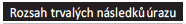 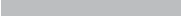 "''5%,.._15"20"·2s"·30"-	-40"45"50"Procento po1  1stnéhoplněn1		Procento poJ  istnehoplněnl 1%	150%5%	175%10%	200%15%	225%20%	250%25%	300%45%	350%65%	400%85%	450%105%	500%125%Procentopojistnéhoplněníproneuvedenéhodnotyrozsahutrvalýchná.sledkůúrazusestano11Ujelineárnědlevýšeuvedenétabulky.li. TABULKAPROGRESIVNÍHO PLNĚNÍDENNÍHO ODŠKODNÉHOPoji stnéplnění seupravujenásledovně:Procentopo1  1stnéhoplněn', 50%/100%100%200%300%400%500%do28dnů	-   zakaždýden S0%denníhoodškodného(pokudpojistnáudálostnastalapředuplynutímprvníhovýroči); zakaždýden100%denního  odškodného   (pokudpojistná.  událostnastalanaprvnívýročínebopozději)do90dnůdo160dnúdo200dnúdo240dnúdo365 dnúzakaždýden100%denniho odškodnéhozakaždýdendo90dnů100%denníhoodškodného, zakaždýdalšiden200%denníhoodškodnéhozakaždýdendo90dnů 100%denního odškodného, zakaždýdenod91.do 16, 0 dne200%denního odškodného, zakaždý další den300%denního odškodnéhozakaždýdendo90dnů100%denníhoodškodného,zakaždýdenod91.do160.dne200%denníhoodškodného, zakaždýdenod161.do200.dne300%dneníhood.škodného,zakaždýda.šl íden400%denníhoodškodnéhozakaždýdendo90dnů 100%denního odškodného, za každýdenod91.do 16, 0 dne 200%denního odškodného,zakaždýdenod161.do200. dne300%denního odškodného,zakaždýdenod 201.do240. dne  400%denníhoodškodného, zakaždýdalšíden500%denníhoodškodnéhoIll.TABULKA PROGRESIVNÍHOPLNĚNÍPŘI HOSPIT ALIZACI ÚRAZEM1Pojistné plnění sezvyšujenásledovně:100%200%300%400%500%do 90dnů	- zakaždý den 100%dennídávkydo 160dnů	- zakaždýdendo 90 dnů 100% dennídávky,zakaždýdalšíden 200%dennídávkydo 200 dnů - zakaždý den do90dnů100 %dennídáv ky, zakaždý den od9 1. do 160.dne200%dennídávky,zakaždý dalšíden 300 %denní dávkydo 240 dnů      -  zakaždý den do90 dnů100 %denn ídávky, zakaždý denod9  1. do 160.dne200  %dennídávky,  zakaždý den   od  16 1.  do  200.dne 300%dennídávky,zakaždý dalšíden 400  %dennídávkydo 365 dnů  -  zakaždýdendo90dnů100%dennídávky,zakaždýdenod91.do 160.dne 200%dennídávky,zakaždý denod 161.do 200.dne 300%dennídávky, zakaždýdenod 201.do 240.dne 400%dennídávky,zakaždý dalšíden 500 % denní dávkyIllTělesne poškozeni	•-PORANĚNÍHLAVYÚp lný def ekt vklenbělebnívrozsahudo 2 cm'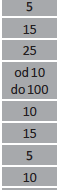 Úplnýdefekt   vklenbělebnívrozsahudolOcm'Úplnýdefekt   vklenbělebnívrozsahupřes 10cm'Vážnémozkovéporuchyaduševníporuchypotě!kémporaněníhlavy(potvrzenoneurologickýmapsychiatrickým vyšetřením)Tral.lllatickáporuchalícníhonervulehkéhostupněTral.lllatickáporuchalícníhonervutě!kého stupněTral.lllaticképoškozenítrojklannéhonervulehkéhostupněTn.rnatickáporuchatrojldannéhonervustfedníhostupněTral.lllatickáporuchatrojldannéhonervut ě!kéhostupně	15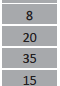 Poškozeníobličeje-provázenéfunkčními  poruchamilehkéhostupněPoškozeníobličejeprovázené funkčnímiporuchamistřednhí ostupněPoškození obličejeprovázenéfunkčními poruchamitě!kéhostupněMozkovápištělpoporaněníspodinylební(likvorea)Poranění nosuZtrátahrotunosu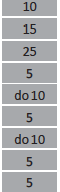 Ztrátaceléhonosubezporuchyd-ých án fZtrátaceléhonosusporuchoudcýháníDeformacenosus funkčněvýznamnouporuchouprůchodnostiOlronickýatrofickýzánět sliznicenosnípopoleptánínebopopáleníPerforacenosnípřepá!kyOlronickýhnisavýpoúrazovýzánět    vedlej!lchnosníchdutinÚplnáztrátaáchu(pouzečástečnánení plněna)Úplnáztrátachuti(pouzečástečnánení plněna) Poranění okaPřiúplnéztrátězrakunemůže hodnocení celkovýchTNá nitnajednom okuvícene! 25%anadruhémvícene! 75%.Úplnáztrátazraku  najednomokuÚplnáztrátazraku   nadruhémokuTrvalápoškození uvedenávpolo!kách2, 634a!37,39,42a!43sevšakhodnotí inadtutohranici.Zranění,je! mělazanásledeksníženíostrostizrakovésehodnotípodlepomocnétabulkyč.1.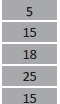 Zaanatomi d<ou ztrátuneboatrofiiokasepřipočít ávákezjištěnéhodnotětrvalézrakovéméněcennostiZtrátačočkynajednomoku(včetněporuchyakomodace)   přisnášenlivostikontaktníčočkyalespoň4hodinydenněZtrátačočkynajednomoku(včetněporuchyakomodace)  pn snášenlivosti kontaktníčočkyméně ne!  4hodinydenněZtrátačočkynajednomkou(včetněporuchyakomodace) přiúplnénesnášenlivostikontaktníčočkyZtrátačočkyobouočl(včetněporuchyakomodace)n,ení4izrakováostrostsafakickoukorekd horšíne!6/ 12 Je-lihor!/,stanovíse%podlepomocné tabukl yč.1 aplipočítáváse10 %zaobtížeznošeníafaktickékorekce.Tral.lllatickáporucha  okohy  bnýchnervůneboporucharovnováhyokohybných svalůKoncentrickéomezenízorného    polenásledkemúrazusehod   notípodlepomocnétabulkyč.2.Ostatníomezenízornéhopole sehodnot ípodlepomocné tabulkyč.3Porušeníprochodnosti slznýchcestnajednomoku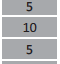 Porušeníprochodnosti slznýchcestnaobouočíchOlybnépostaveníbrvoperativněnekoirgovatelnénajednomokuOlybnépostaveníbrvoperativněnekorigovaetlnénaobouočích 	10IllRozšffeníaochrnuú zornioe(uvidoudhooka)podlestupněDeformacezenvíhosegmentuajehookolí vzbuzujíd souctineboošklivost, téžptosahorníhovíčka, pokudnekryjezornici (nezávisleodporuchy visu), pro každé okoTral.lllatickáporucha akomodacejednostrannáTral.lllatickáporucha akomodaceoboustrannáLagoftalmuspostraumatickýoperativněnekorigovat  elnýjednostrannýLagoftalmuspostraLmatickýoperativněnekorigovaet lnýoboustrannýPřihodnocení  podlepoložek 42a43nelzesoučasněhodnoti tpodlepoložky39Ptosahomíhovlčka(uvidoucíhooka)operatvi něnekorigovaet ln, á pokudkryjezomicijednostrannáPtosahorníhovlčka(uvidoucíhooka)operativněnekorigovaet ln, á pokudkryjezomido boustrannáPoranění ucha2trátajednohoboltoe2trátaobouboltc:ůTrvalápoúrazováperforacebub/nkubezzjevnésekundámíinfekoeOlronickýhnisavýzánětstfedníhouchaprokázanýjakonásledekúrazuNahluchlostjednostrannálehkéhostupněNahluchlostjednostrannástfedníhostupněNahluchlostjednostrannátěžkého   stupněNahluchlostoboustrannálehkéhostupněNahluchlostoboustrannástfedníhostupněNahluchlostoboustrannátěfkéhostupně 56   2trátasluchujednohoucha2tráta sluchudruhého uchaHluchotaoboustranná jakonásledekjedinéhoúrauzPoruchala!YirintujednostrannápodlestupněPoruchala!YirintuoboustrannápodlestupněPoranění zubuZtrátazubů nebojejichčást!,vedoucích keztrátěvitality zubu, jennastane   ipúsobenímzevníhonásilt.2tráta jednohozubu2trátakafdéhodalšíhozubuZtrátačásti zubu, má-lizanásledek ztrátuvitalityzubu2tráta, odlomení   apoškozeníumělých  zubníchnáhrada dočasných(mléčných) zubúPoranění jazykaStavypo poranění jazykasdefektemtkáněnebojizevnatýmideformita,mi jenpokudsejižnehodnoítpodlepoložek69až 72PORANĚNÍKRKUZúžení   hrtanuneboprúdušnicelehkéhostupněZúžení   hrtanuneboprůdušnicestfedníhostupněZúžení hrtanuneboprůdušnicetěfkéhostupněPodlepoložky68  nelze současněoceňovatpl ihodnocenípodlepoložek69až73Poúrazová poruchahlasu2trátahlasu(afonie)2trátamluvynásledkempoškozeníústrojímluvyZtfženímluvynásledkempoškození ústrojímluvyod 2do 5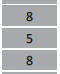 51610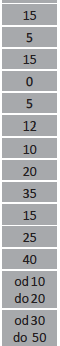 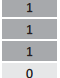 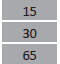 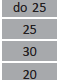 Ill	•Přihodnocen( podlepoložek69ažn nelzesoučasněhodnotitpodlepoložek68nebo73	-StavpotracheotomiistrvalezavedenoukanylouPřihodnocen( podlepoložek73nelzesoučasně hodnotitpodlepoložky68nebopodlepoložek69až72PORANfNf   HRUDNÍKUOmezenťhy    bnostihrudnťkuasrústyplica    stěnyhrudnťklinickyověfenélehkéhostupněOmezeníhybnosti hrudníkuasrůstyplicastěnyhrudní klinickyověfenéstfedníhostupněOmezeníhybnosti hrudnťkua srústyplicastěnyhrudní klinickyověfenétěžkéhostupněJinénásledkyporaněníplicpodlestupněporušenífunkcearozsahuj ednostrannéJinénásledkyporaněníplicpodlestupněporušenífunkcearozsahuoboustrannéPoruchysrdečnťacévní(pouzepoplímémporaněnij    klinickyověřenépodlestupněporušenífunkcePlštěl j/cnuPoúrazové zúženíjícnulehkéhostupněPoúrazové zúžen(Jícn u středníhostupněPoúrazové zúženíjícnutěžkéhostupněPORANENÍBŘICHA, OOLNČÍ ÁSTIZAD, BEDERNÍPÁTEŘEAPÁNVEPorušeníbřišnťstěnyprovázenéporušenlmbl'išnlholisuPorušenífunkcetrávidchorgánúpodlestupněporuchyavýživy2ttátaslezinySterkorálnípíštělpodlesídlaarozsah ur eakcevokolíNedomykavostntníchsvěračúčásetčnáNedomykavostřitních svěračůúplnáPoúrazové zúženťkonečnťku nebořitilehkéhostupněPoúrazové zúženťkonečnťkun ebořiti t ěžkého stupně Poranění močových apohlavních orgánů2ttátajednéledviny2ttátaobouledvniPoúrazovénáseldkyporaněnťledvinamooovíehcestvb!tněchronickédruhotnéinfekcelehkéhostupněPoúrazovénásledkyporaněn/ledvinamočovíehcestvčetněchronickédruhotnéinfekcestfedníhostupněPoúrazovénásledkyporaněnťledvinamočovýchcestvb!tněchronickédurhotnéinfekcetěžkéhostupněPištětmočového měchýfenebomočovétrubice Nelzesoučasněhodnotit podlepoložky94až962ttátajednohovarlete(pn ktyptorchismusehodnotíjakozttátaobou varlat)2ttátaobouvarlatnebozttátapotence doloženásexuologickýmvyšetf enlmdo451etZtrátaobouvarlatneboztrátapotencedoloženásexuoloigckýmvyšetf enťmod46do60let2ttátaobouvralat neboztrátapotencedoloženásexuoloigckýmvyšetfenímnad60letZtrátapyjenebozváažnédeformitydo451etZtrátapyjenebozávažnédeformtiyod46do601etZtrátapyjenebozávažnédeformitynad60letJe-li hodnocenopodlepoložek102až104,nelzesoučasněhodnotitztrátupotencepodlepoložek99až101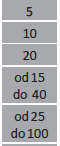 odl OdolOO3010odlldo30od31do60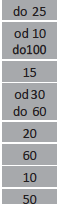 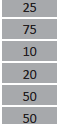 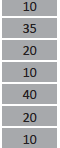 IllPoúrazovédeformaoeženskýchpohlavníchorgánúPoraněnípáteřeamíchyOmezení hybnostipáteřelehlcého stupněOmezeníhybnostipáteřestředního stupněOmezení   hybnostipáteřetěžkéhostupněPoúrazovépoškozenípáte,ře míchy,míšníchplenakofenústrvalýmiobjektivnímipffnzakyporušenífunkcelehkéhostupněPoúrazovépoškozenípáteř e,m íchy,míšníchplenakořenústrvalýmiobjelctivnímipffznakyporušenífunkcestfedního stupněPoúrazovépoškozenípáteře,míchy,míšníchplenakofenústrvalýmiobjektivnímipffznakyporušenífunkcetě!kéhostupněPoranění pánvePorušenísouvislostipánevníhoprstencesporuchoustatikypátefeafunkcedolníchkončetinu!endo45letPorušenísouvislostipánevníhoprstenoesporuchoustatikypáteř ea funkcedolníchkončetinu!ennad451etaumužúPORANĚNÍRAMENEA  PAŽE(NAD LOKTÍ)U\ledenéhodnotysevztahujínapraváky.Ulevákúplatíhodnooení  opačné.Ztrátahorníkončetinyvramennímkloubunebovoblasti     meziloketnímaramennímkloubem-vpravoZtrátahorníkončetinyvramennímkloubunebovoblasti meziloketnímaramennímkloubem-vlevoÚplnáztuhlostramenevnepříznivémpostavení(úplná abdukoe,addukcenebopostaveníjimbHzká-)vpravoÚplnáztuhlostramenevnepříznivémpostavení(úplnáabduk,ceaddukoenebopostavení jimblízká)-vlevo Úplnáztuhlostramenevpffznivémpostavenínebovpostaveníjemublízkém(odtažení502až702,předpažení402až452avnitřnírotace202)-vpravoÚplnáztuhlostramenevpffznivémpostavenínebovpostaveníjemublízkém(odtažení502až702,    předpažení402až452avnitřnírotace202) -vlevoOmezení pohyblivostiramennlhokloubulehkéhostupně-vpravoOmezenípohyblivosti   ramennlholdoubulehkéhostupně-vlevoOmezenípohyblivosti ramennlhokloubustřednlhostupně-vpravoOmezenípohyblivosti    ramennlhokloubustředníhostupně-vlevoOmezenípohyblvi ostiramenního ldoubutě!kéhostupně-vpravoOmezenípohyblvi ostiramenního ldoubutěžkéhostupně-vlevoPaldoubkostipažní-vpravoPaldoubkostipažní-vlevoChr onidcý zánětk ostnídřeněpažníkostijenpoo tevi'ených zraněníchnebopooperativních zákrocíchnutnýchkléčení následků úrazu- vpravoChr onidcýzánětkostnídřeně pažníkosti jenpootevřenýchzraněníchnebopooperativníchzákrocíchnutnýc hkléčení následků úrazu-vlevoHabiut álnívyldoubeníramene(alespoňpo třechjednoznačně úrazovýchluxacíchramenníhokloubu)-vpravoHabiut álnívyldoubeníramene(alespoňpo tf echjednoznačně úrazovýchluxacíchramenního kloubu)-vlevoEndoprotéza ramennlholdoubuNenapravitelnévyldoubenístemoldavikulámíkroměpfípadnéporuchyfunkce-vpravoNenapravitelnévyldoubenístemoklavikulárnílcroměpffpadnéporuchyfunkce-vlevoNenapravitelnévykloubeníakromioklavikulárníkroměpřípadnéporuchyflll kceramenníhokloubu-vpravoNenapravitelnévykloubeníakromioklavikulárníkroměpfípadnéporuchyfunkceramenníholdoubu-vlevo•-do 10odll do25od26 do 55odlO do 25od26 do 40od41dolOOod30od15 do 50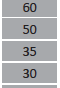 3025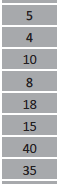 3025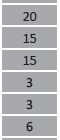 6IPlOlRANĚNÍLOKTEAPŘEDLOKTÍ	-•Úplnáztuhlostloketnlhokloubuvnepřiznivémpostavení(úplnénataženíneboúplnéohnutíapostaveníjimblízká)-vpravo 	30Úplnáztuhlostloketníhokloubuvnepř/znivémpostavení(úplnénataženíneboúplnéohnutíapostaveníjimblízká)-vlevo 	25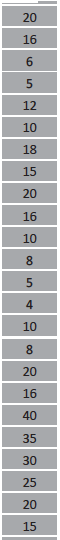 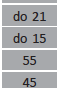 Úplnáztuhlostloketníhokloubuvpř/znivémpostavení(ohnutí vúhlu 9Q!!až952)nebovpostaveníchjemublízkých- vpravoÚplnáztuhlostloketníhokloubuvpfíznivémpostavení(ohnutí     vúhlu   902až952)nebovpostaveníchjemublízkých-vlevoOmezenípohyblivosti loketníhokloubulehkéhostupně-vpravoOmezenípohyblivosti loketniholdoubulehkéhostupně-vlevoOmezenípohyblivosti loketniholdoubustfednlhostupně-vpravoOmezenípohyblivosti loketníhokloubustfednihostupně-vtevo 14 5   Omezenípohyblivosti loketníhokloubu těžkéhostupně-vpravo 146   Omezenípohyblivosti loketniholdoubutěžkéhostupně-vlevoÚplnáztuhlostkloubóradiounlárníchvnepřzl nivémpostavenínebovpostaveních jemublízkých- vpravoÚplnáztuhlostkloubóradioulnárních  vnepfíznivémpostavenínebov postaveníchjemublízkých-vlevoÚplnáztuhlostldoubóradioulnárníc:hvp ltznivémpostavení(střednípostavenínebolehkápronace)-vpravoÚplnáztuhlostkloubúradiounlámíchvpltznivémpostavení(stfednípostavenínebolehkápronace)  - vlevoOmezenípl'ivrácenlaodvrácenípředloktílehkéhostupn-ěvpravoOmezenípl'ivrácenlaodvrácenípl'edloktílehkéhostupně-vlevoOmezenípl'ivrácenlaodvráceníple' dloktístfednihostupně-vpravo15 4   Omezenípl'ivrácenlaodvrácenípl'edloktlstfedního stupně -vlevoOmezenípl'ivrácenlaodvrácenípl'edlokttíěžkéhostupně-vpravoOmezenípl'ivrácenlaodvrácenípředloktítě!kéhostupně-vlevoPaldouboboukostípl'edloktí- vpravoPaldouboboukostípl'edloktí-  vlevoPakloubkositvfetenní-vpravo 160 Paldoubkostivfetennl-vlevo 161 Paldoubkostiloketní -vpravo 162 Paldoubkosti loketnl-vlevo163   Chr onickýzánět kostnldl'eněkostípl'edloktíjenpootevfenýchzraněníchnebopooperativníchzákrocíchnutnýchklétení násl edků úrazu-vpravoChr onickýzánět kostnldřeněkostípl'edloktíjenpootevfenýchzraněníchnebopooperativníchzákrocíchnutnýchklétení násl  edků  úrazu-vlevoViklavýkloub loketní - vpravoViklavýkloub loketnl-vlevo2trátapl'edol ktípl'izachova lém lok etn lmkloubu-vpravo 168   2trátapl'edol ktípl'izach OYal ém lok etn lmkloubu-vlevo PORANENÍ2ÁPESTÍARUKY1 69   Ztrátarukyvzápsětí-vpravo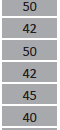 Ztrátarukyvzápsětí-vlevo2trátavšechprstůruky(popř/paděvčetnězáprstníchkostij-vpravo2trátavšechprstůruky(popř/paděvčetnězáprstníchkostij -vlevo2trátaprstůrukykroměpalce(popfípaděvčetnězáprstnlchkostij    -vpravo2trátaprstůrukykroměpalce(popl'ípadě včetnězáprstníchkostij-vlevoÚplnáztuhlostzápěstívnepř/znivémpostaveni  nebo  vpostaveních  jemublízkých(úplnéhřbetnínebodlaňovéohnutíruky) -vpravo	30Úplnáztuhlostzápěstívnepř/znivémpostaveni nebo vpostaveních jemublízkých(úplnéhřbetnínebodlaňovéohnutíruky) -vlev o	25IllTělesne poškozeni	•1 77    Úp lná ztuhlostzápěstívpfíznivémpostavení(hl betníohnutf20!!až402)-vpravo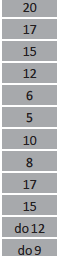 Úplnáztuhlostzápěstfvpfíznivémpostavení(hl'betníohnutí 20l!af4{)!!)- vlevoPakloubčlunkovékosti  -vpravoPakloubčlunkovékosti  -vlevoOmezenípohyblivosti zápěstílehkéhostupně-vpravoOmezenípohyblivosti zápěstílehkéhostupně-vlevoOmezenípohyblivosti zápěstístledníhostupně-vpravoOmezenípohyblivosti zápěstístledníhostupně-vlevoOmezenípohyblviostizápěstítěžkéhostupn-ěvpravoOmezenípohyblivosti zápěstí těžkéhostupně-vlevoViklavostzápěstívpravoViklavost rápěstf vlevoPoranění paloerukyZtrátakoncovéhoďánkupalce-vpravo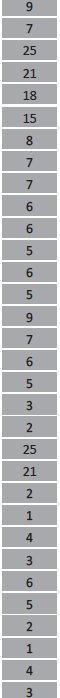 Ztrátakoncovéhočlánkupalce-vlevoZtrátapalcesezáprstníkostí-vpravoZtrátapalcesezáprstníkost!-vlevoZtrátaoboučlánkůpalce-vpravoZtrátaobouďánkůpalc-evlevoÚplnáztuhlostmezičlánkovéhokloubupalcevnepfíznivémpostavení(krajníohnutl)-vpravoÚplnáztuhlostmezičlánkovéhokloubupalcevneplíznivémpostavení(krajníohnutij-vlevoÚplnáztuhlostmezičlánkového kloubupalcevnepl íznivémpostavení(vhyperextenis)-vpravoÚplnáztuhlostmezičlánkového        kloubupalcevnepl'íznivémpostavení(vhyperextensi)-vlevoÚplnáztuhlostmezičlánkovéhokloubupalcevpl íznivémpostavení (lehképoohnutn -vpravoÚplnáztuhlostmezičlánkovéhokloubupalcevpfíznivémpostavení (lehképoohnutij -vlevoÚplnáztuhlostzákladníhokloubupalce-vpravoÚplnáztuhlost  základníhokloubupalce-vlevoÚplnáztuhlostkarpometakarpálníhokloubupalcevnepfíznivémpostavení(úplnáabdukc:eneboaddukce)-vpravoÚpnl áztuhlostkarpometakarpálníhokloubupalcevnepfíznivémpostavení(úplnáabdukceneboaddukce)- vlevoÚplnáztuhlostkarpometakarpálníhokloubupalcevpl íznivémpostavení(lehkáopozice)- vpravoÚplnáztuhlostkarpometakarpálníhokloubupalcevpfíznivémpostavení (lehkáopoizce)-vlevoTrvalénásledkypošpatnězhojené       Bennetovězlomeniněstrva/jdsubluxad,kroměplněnízaporuchuflllkce-vpravoTrvalénásledkypošpatnězhojené     Bennetově   zlomeniněstrvajídsubluxad,kroměplněnízaporuchufunkce-vlevoÚplnáztuhlostvšechkloubůpalcevnepl'íznivémpostavení-vpravo 210 Úplnáztuhlostvšechkloubůpalcevneplíznivémpostavení-vlevoPoruchaúchopovéfunkcepalcepnomezen/pohyblivostimezičlánkovéhokloubulehkéhostupně-vpravoPoruchaúchopovéfunkcepalcepn     omezenípohyblivostimezičlánkovéhokloubulehkéhostupně-vlevoPoruchaúchopovéfunkcepalcepnome zenípohyblivostimezičlánk ovéhokloubustl edníhostupněv- pravoPoruchaúchopovéfunkcepalcepnomezne/pohyblivsotimezičlánkovéhokloubustfedníhostupně-lvevoPoruchaúchopovéfunkcepalcepl  i omezenípohyblivostimezičlánkovéhokloubutěžkéhostupně-vpravoPoruchaúchopovéfunkcepalcepfi  omezenípohyblivostimezičlánkovéhokloubutěžkéhostupně-vlevoPoruchaúchopovéfunkcepalcepfiomezenípohybilvosti základníhokloubulehkéhostupně-vpravoPoruchaúchopovéfunkcepalcepfi omezenípohyblivosti základníhokloubulehkéhostupně -vlevoPoruchaúchopovéfunkcepalcepfi omezenípohyblivostizákladníhokloubustl edníhostupně-vpravoPoruchaúchopovéfunkcepalcepilomezenípohyblivosti základníhokloubustfedního stupně -vlevoIll Tělesne poškozeni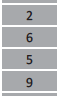 Poruchaúchopovéfunkcepaloepliomezenípohyblivosti základnlhokloubutěfkéhostupně-vpravo 	6Poruchaúchopovéfunkcepaloepřiomezenípohyblivostizákladníhokloubutěžkéhostupně -vlevo	5Poruchaúchopovéfunkcepalcepřiomezenpí ohyblivostikarpometakarpálníhokloubulehkéhostupně-vpravo 	3Poruchaúchopovéfunkcepalcepřiomezenípohyblivostikarpometakarpálnlhokloubulehkéhostupně-vlevoPoruchaúchopovéfunkcepalcepřiomezenípohybilvostikarpometakarpálníhokloubustfedníhostupně-vpravoPoruchaúchopovéfunkcepalcepřiomezenípohyblivostikarpometakarpálnlhokloubustředníhostupně-vlevoPoruchaúchopovéfunkcepaloepřiomezenípohybilvostikarpometakarpálníhokloubutěžkéhostupně-vpravoPoruchaúchopovéfunkcepalcepřiomezenípohybilvostikarpometakarpálníhokloubutěfkéhostupně-vlevo	7Poranění  ukazovákuZtrátakoncovéhočlánkuukazováku-vpravo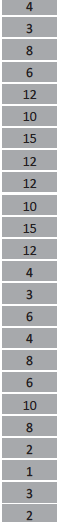 Ztrátakoncového   článkuukazováku-vlevoZtrátadvoučlánkóukazováku  -vpravoZtrátadvoučlánkóukazováku-vtevoZtrátavšechtlíčlánkóukazováku-vpravoZtrátavšechtlíčlánkóukazováku-vtevoZtrátaukazovákusezáprstníkostí-vpravoZtrátaukazovákusezáprstníkostí-vtevoÚplnáztuhlostvšechtfík   loubůukazovákuvkrajnímnatažení-vpravoÚplnáztuhlostvšechtř/kloubůukazovákuv krajnímnatažení-vlevoÚplnáztuhlostvšechtř/kloubůukazovákuvkrajnímohnutí-vparvoÚplnáztuhlostvšechtffk loubůukazovákuvkrajnímohnuti -vlevoPoruchaúchopovéfunkceukazovákudoúp lnéhosevfendí odlaněchybíla!2cm-vpravoPoruchaúchopovéfunkceukazovákudoúp lnéhosevlení dodlaněchybíla! 2cm-vlevoPoruchaúchopovéfunkceukazovákudoúp lnéhosevfenídodlaněchybípřes2až3cm-vpravoPoruchaúchopovéfunkceukazovákudoúplnéhosevlenídodianěchybípřes2a!   3cm-vlevoPoruchaúchopovéfunkceukazovákudoúp lnéhosevfenídodlaněchybípřes3až4cm-vpravoPoruchaúchopovéfunkceukazovákudoúplnéhosevlenídodianěchybípřes3a!   4cm-vlevoPoruchaúchopovéfunkceukazovákudoúplnéhosevlenídodlaněchybípřes4cm-vpravoPoruchaúchopovéfunkceukazovákudoúplnéhosevel nídodlaněchybípřes4cm-vtevoNemožnostúplnéhonata!eníněkteréhozmezičlánkovýchkloubůukazováku-vpravoNemožnostúplného  nataženíněkterého    zmezičlánkovýchkloubOukazováku-vlevoNemožnostúplnéhonata!enízákladníhokloubuukazovákusporuchou abdukce-vpravoNemožnostúplnéhonata!enízákladníhokloubuukazovákusporuchou abdukoe-vtevo Poranění  prostředníku,prsteníkuamalíkuZtrátaoeléhoprstuspířslušnoukotsl  záprstní-vpravo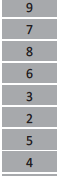 Ztrátaceléhoprstusplíslušnoukostízáprstní-vlevoZtrátavšechtfí článkóprstunebodvoučlánkóseztuhlostízákladníhoklou bu-vpravoZtrátavšechtfí článkóprstunebodvoučlánkóseztuhlostízákladníhokloubu-vtevoZtrátakoncovéhočlánkujednohoztěchtoprstó-vpravoZtrátakoncovéhočlánkujednohoztěchtoprstó-vlevoZtrátadvoučlánkóprstObezomezenízákladníhokloubu-vpravoZtrátadvoučlánkóprstObezomezenízákladníhokloubu-vlevoÚplnáztuhlostvšechtlíkloubůjednohoztěchtoprstOv  krajnímnata!enfneboohnutí(vpostaveníbránídmfunkcisoused­	9ních prstů) -vpravoÚplnáztuhlostvšechtlíkloubůjednohoztěchtoprstOv  krajnímnata!enfneboohnutí(vpostaveníbránídmfunkcisoused­	7ních prstů) -vlevoPoruchaúchopovéfunkceprstudoúplnéhosevřenídodianěchybíla! 2cm-vpravo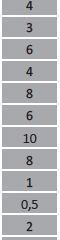 Poruchaúchopovéfunkceprstudoúplnéhosevfenídodlaněchybíla!   2cm- vlevoPoruchaúchopovéfunkceprstudoúplnéhosevřenídodianěchybípl'es2a!   3cm -vpravoPoruchaúchopovéfunkceprstudoúplnéhosevřenídod    laněchybípřes2a!3cm-vlevoPoruchaúchopovéfunkceprstudoúplnéhosevřenídodianěchybípl'es3a!   4cm -vpravoPoruchaúchopovéfunkceprstudoúplnéhosevřenídod  laněchybípřes3a! 4cm-vlevoPoruchaúchopovéfunkceprstudoúplnéhosevřenídodianěchybípřes4cm-vpravoPoruchaúchopovéfunkceprstudoúplnéhosevřenídodlaněchybípřes4cm-vlevoNemožnostúplnéhonata!eníjednohozmezičlánkovýchklouM(pl'ineporušenéúchopové    funkciprstu)-vpravoNemožnostúplnéhonata!eníjednohozmezičlánkovýchklouM(přineporušenéúchopové    funkciprstu)- vlevoNemožnostúplnéhonataženízákladníhokloubuprstusporuchou abdukce-vpravoNemožnostúplnéhonataženízákladníhokloubuprstusporuchou abdukce-vlevo 	1Poranění  nervůhorníkončetínyVhodnoceníjsouji! zahmutypl'ípadnpéoruchyvasomotorickéatrofické.Traumatid<áporuchanerwaxillárnlho-vpravo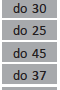 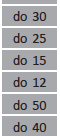 Traumatid<áporuchanerw axillámího-vlevoTraumatid<áporuchakmenenervuvfetennlho-sposti!enímvšechinervovanýchsvalů-v pravoTraumatdi<áporuchakmenenervuvfetenního-sposti!enímvšechinervovanýcshvalO- vlevoTraumatdi<áporuchakmenenervuvfetenního-sezachovánímfunkcetrojhlavéhosvalu -vpravoTraumatdi<áporuchakmenenervuvfetennlho-sezachovánímfunkcetrojhlavéhosvalu- vtevoTral.lllatickáporuchanerwmuskulokutannlho-vpravoTral.lllatickáporuchanerwmuskulokutannlho-vlevoTraumatdi<áporuchakmeneloketníhoenrvusposti!enímvšec:hinervovanýc:hsvalO- vpravoTraumatdi<áporuchakmeneloketínhonerw sposti!enímvšechinervovanýchsvalO-vtevoTraumatid<áporuchadistálníčástiloketnlhonervusezachováním funkceulnárníhoohybačekarpuačástihlubokého ohybačeprstů - vpravoTraumatid<áporuchadistálníčástiloketnlhonervusezachováním funkceulnárníhoohybačekarpuačástihlubokého ohybačeprstů -vlevoTraumatdi<áporuchakmenestřednlhonervusposti!enímvšec:hinervovanýchsvalO- vpr avoTraumatdi<áporuchakmenestředníhonervusposti!enímvšechinervovanýchsvalO-     vtevoTraumatdi<áporuchadistáln/části stfednlhonervusposti! enímhlavněthenarovéhosvalstva-vpravoTraumatdi<áporuchadistáln/části stfednlhonerwsposti!enímhlavněthenarovéhosvasl tva-vlevoTraumaitd<áporuchavšechtf   ínervO(popř. icelépleteněpa!nij -vpravoTraumaitd<áporuchavšechtf   íne rvO(popř.icelépleteněpa!nO- vtevoPORANENÍKYČI.EASTEHNA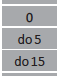 Ztrátajednédolníkončetinyvkyčelnímkloubunebozttátajednédolníkončetinyvoblasti mezikyčelnímakolenním kloubemPakloubstehenníkositvkrčkunebonekrosahlaviceEndoprotézakyčelníhokloubu(mimohodnocení omezeníhybnostikloubu)Chronid<ýzánětkostnídřeněkostistehenníjenpootevfenýchzraněníchnebopooperativníchzákrocíchnutnýchkléčení následkůúrazuZkráceníjednédolníkončetinydo1cmZkráceníjednédolníkončetinydo4cmZkráceníjednédolníkončetinydo7cmÚplnáztuhlostkyčelnlhokloubuvnepffznivémpostavení(úplnépnta!eníneboodta!e, nínataženíneboohnutiapostavení 	40těmtoblízká)IllTělesne poškozeni	•Úplnáztuhlostkyčelníhokloubuv      pl(znivémpostavení(lehkéodtaženíazákladnípostavenínebonepatrnéohnutij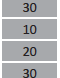 Omezenípohyblivostikyčelnlhokloubu-lehkéhostupněOmezenípohyblviostikyčelníhokol ubu-středníhostupněOmezenípohyblivostikyčelního   kloubu-těžkéhostupněPORANfNI KOLENA A lltRCEÚplnáztuhlostkolenavnepfíznivémpostavení-ohnut! nadúhel2()!!Úplnáztuhlostkolenavnepfíznivémpostavení-ohnut! nadúhel3()!!Úplnáztuhlostkolenavnepfíznivémpostavení-ohnut! nadúhel60!1Úplnáztuhlostkolenavplíznivémpostavení-úplnénataženíneboohnutídoúhlu2()!!Endoprotéza    voblastikolemlhokloubu(mimohodnoo!níomezeníhybnostikloubu)Omezenípohyblivostikolenníhokloubu-lehkéhostupněOmezenípohyblivostikolenníhokloubu-střednlhostupněOmezenípohyblivostikolenníhokloubu-   těžkéhostupněViklavostkolennlhokloubuvdůsledkunedostatečnostipostranníhovazuViklavostkolenníhokloubu vdůsledkunedostatečnostipledníhoillíženéhovazuViklavostkolenníhokloubuvdůsledkunedostatečnostipfedníhozkfflenéhoapostranníhovazuTrvalénásledkypoporaněníměkkého kolenaspfíznakypoškozenímenisku-lehkéhoastředníhostupně(bezprokázaných blokád)Trvalénásledkypoporaněníměkkéhokolenaspříznaky poškozenímenisku-tě!kéhostupně(sprokázanýmiopětovnými blokádami)TrvalénásledkypooperativínmvynětíčeškyvčetněatrofiestehenníchalýtkovýchsvalůTrvalénásel dkypooperativnímvynětíčástijednohomenisku(přiúplnémrozsahupohybůadobréstabilitěkloubu;jinak podleporuchyfunkce)Trvalénásledkypooperativnímvynět!částioboumeniskO(přiúplnémrozsahu pohybůadobréstabilitěkloubu;jinakpodle poruchyfunkce)Pokudjsoutrvalénásel dkyhodnoo!nyji!podlepoložek 312a!317nepfic'ításeji! položka318,319,320,321nebo322 Poranění bérceZtrátadolníkončetinyvbércisezachovanýmkolenemZtrátadolníkončetinyvbérciseztuhlýmkolennímkloubemPakloubkostiholennínebooboukostíbérceChr onickýzánětkostnídfeněkostíbércejenpootevřenýchzraněníchnebopooperativníchzákrocíchnutnýchkléčení následkůúrazuPoúrazovédeformitybércevzniklézhojením zlomeninyvosovéneborotačníúchylce(úchytkymusíbýtprokázánynaRTG); zakaždých52ÚChylkypřes452sehodnotíjakoztrátabérce.Přihodnoceníosovéúchylkynelzesoučasněpočítatrelativní zkrácení končetiny.PORANENÍKOTNÍKUANOHYPODNÍMZtrátanohyvhlezenném kloubuZtrátanohypodhlezennýmkloubemsezachovaloupatníkost!ZtrátachodidlavChopartověkloubusartrodezouhleznaZtrátachodidlavChopartověkloubuspahlýemvplantárníflexiZtrátachodidlav LisfrancověkloubunebopodnímÚplnáztuhlosthlezennéhokloubuvneplfznivémpostavení(dorsálníflexenebovětšístupněplantárníflexe)Úplnáztuhlosthlezennéhokloubuvpravoúhlém    postaveníÚplnáztuhlosthlezenného  kloubuv příznivémpostavení(ohnutídoploškykolem52)OmezenípohyblivostihlezennéhokloubulehkéhostupněOmezenípohyblivostihlezenného  kloubustředníhostupně-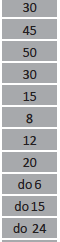 do 5do 101036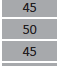 225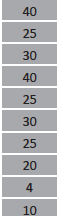 IllTělesne poškozeniOCEŇOVACÍ TABULKATRVALÝCH NÁSLEDKŮÚRAZU (OTIN)OmezenípohybÍlIIOstihlezennéhkoloubut ěžkéhost upně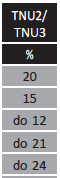 Úplnáztrátapronaoeasupni acenohyOmezení pronaoeasupinacenohyViklavosthlezenného kloubu(nutnýprOkazRTG)3 4 2   Plochá,vbočenánebovybočenánohanásledkemúrazuajinépoúrazovédeformityvoblasithleznaanohyChr onidcýzánětkostndí feněvoblastitarsuametatarsuakostipatníjenpootevlenýchzranětcnhnebopooperativntch zákrocích  nutnýchkléčenínásledkůúrazuPoraněnívoblastinohy2trátavšechprst0nohy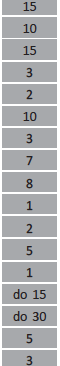 2trátaoboučlánk0palcenohyZtrátaoboučlánkOpal oenohysezáprstníkostfnebosjejíčástí2trátakoncovéhočlánkupalcenohyZtrátajinéhoprstunohy(vl:etněmalfku) zakafdýprstZtrátamaflkunohy sezáprstníkostfnebosjejíčástíÚplnáztuhlostmezičlánkového  kloubu palcenohyÚplnáztuh   lostzákladnlhokloubupaloenohyÚplnáztuhlostoboukloubOpalcenohyÚplnáztuhlostjinéhoprstu nohynef palceOmezenípohybil\/Ostim   ezičlánkovéhokloubupaloenohyOmezenípohyblivosti  základního  kloubupalcenohyPoruchafunkcekteréhokolivjinéhoprstunohynef palce(zakafdýprst)PoúrazovéoběhovéatroficképourchynajednédolníkončetiněPoúrazovéoběhovéatrofikcéporuchynaobou dolníchkončetináchPoúrazovéatrofiesvalstvadolníchkončetin plineomezenémrozsahu pohybuvkloubunastehně(od3cm)Poúrazovéatrofiesvalstvadolníchkončetinplineomezeném     rozsahupohybuvkloubunabérci(od3cm)Poranění nervůdolníkončetinyVhodnoceníjsou jif zahmutyplípadnéporuchyvasomotorickéatrofic ké.Tral.lllatickáporucha nervusedacího 36 2    Tral.lllatickáporucha nervustehenního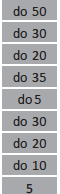 Tral.lllatickáporuchanervuobturatoriiTraumatdicáporuchakmenenervuholenního      spostifenímvšechinervovanýchsvalOTraumatdicáporuchadistálníčástinervuholennlhospostifením   funkceprstOTraumatdicáporuchakmenenervulýtkového spostifenímvšechinervovanýchsvalů 367    Tral.lllatickáporuchahlubokévětvenervulýtkovéhoTral.lllatickáporuchapovrchnívětvenervulýtkovéhoStavpooperaci Achillovyšlachyprorupturu(vtomtoplípaděnehodnot!omezeníhybnostihlezenníhokloubu)JIZVYPlošnéhypertroficképzvy(bezplihlédnut!kporušefunkoe) 370   Poškozenído0,5%tělesného povrchuvobličejianakrku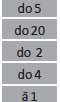 Poškozeníod0,5%do2%tělesného povrchuvobličeji anakrkuPoškozenído0,5%tělesnéhopovrchumimoobličejakrkPoškozeníod0,5%do1%tělesnéhopovrchumimoobličejakrkPoškozenínad1%tělesnéhopovrchuzakafdédalšíl %poškozenítělesnéhopovrchuPodélnéjizvyJizvyvobličejianakrkudo2cm	oJizvyvobličejianakrkuod2do3cmIllJizvyvobličejianakrkunad3cm- zakaždýdalšll cmPodélnéjizvymimoobličejakrk•-•-0Pomocnét abulkypro hodnocení trvalého poškození zrakuTabulka č.1-Plněnízatrvalé tělesnépoškozenípři snížení zrakové ostrost i sopt imální brýlovou korekcí,._„	O	2	4	6	9	12	15	18	21	23	24	252	4	6	8	11	14	18	21	23	25	27	30IIIP.II11111!1„11111!1„„111Pa11111Tab u lka č . 2-Tabulkač. 3- Plněnízatrvalétělesnépoškození při neko ncentr ickém zúžení zornéhopole35%45%10%60%-70%10%-15%30%-50%6%Centrálníscotomjednostrannýíoboustrannýsehodnotí podlehodnoty zrakové ostrostí.15 %-20%5 %-20%10%-20%4%6%6%12%V. OCEŇOVACÍTABULKADENNÍHOODŠKODNÉHOIPORANĚNÍ HLAVY77	77Zlomeninahorní čelisit sposunutímúlomkůZlomeninadásňovéhovýbě!kuhomíď dolníčelistiZlomeninakomplexu  jařmovékostiahomíčelistiSdruženázlomeninaLeFortI.SdruženázlomeninaLeFortliSdruženázlomeninaLef ortlll. Poranění okaTržnánebofeznáránavfčkachirur gickyošetfen, á bezpferušeníslznýchcestTržnánebofeznáránavfčkapferušujícíslznécestyPohmožděnívlčekakrajinykolemočí(periokulárníkrajina)komplikovanézlomeninou nosníchkůstekaprůnki em vzduchudopodkoží(emfyzém)Pohmožděnívíčeka krajni ykolemoči(periokulárníkrajina)komplkiovanézlomeninounosníchkůstekspferušením slznýchcest léčenékonzervativněPohmožděnívíčeka krajni ykolemoči(periokulárníkrajina)komplkiovanézlomeninounosníchkůstekspferušením slznýchcest   léčenéoperačně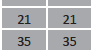 2ánět slznéhováčkuprokázanýpo úrazu léčenýkonzervativně2ánět   slznéhováčkuprokázanýpoúrazuléčenýoperačně4249	4949	4984	8484	84126	162365     1 135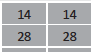 I	OCEŇOVACÍ TABULKADENNHÍ OODŠKODNÉHO(OTDO)	liPopálenínebopoleptáníspojM<ybezpoškozenírohovkyPerforujídporaněníspojivky(konjunktiva)bezporaněníbělimy(skléra)snebobezcizlhotělesaléčenokonzervativněPerforujídporaněníspojivky(konjunktiva)bezporaněníbělimy(skléra)snebobezcizíhotělesaléčenooperačněOděrka(eroze)rohovkysnebobezcizlhotělesaOděrka(eroze)rohovkysnebobezcizíhotělesakomplikovanárohovkovýmvředemOděrka(eroze)rohovkysnebobezcizíhotělesakomplikovanánitr oočním zánětemHlubokáránarohovkybezproděravěnísnebobezcizlhotělesa,zhojenábezkomplikacíHlubokáránarohovkybezproděravěnísnebobezcizíhotělesakomplikovanárohovkovýmvředem7      Hlubokáránarohovkybezproděravěn/snebobezcizíhotělesakompilkovanánitr oočním zánětemRánarohovkynebobělimysproděravěnímléčenábezkomplikacíRánarohOYkynebobělimysproděravěnímkomplikovanánitroočnímtělískemRánarohovkynebobělimysproděravěnímkompilkovanánitr   oočním   zánětemRánarohOYkynebobělimysproděravěnlm    komplikovanávýhřezemduhovkynebojejímvklíněnímRánarohovkynebobělimysproděravěnímkompilkovanášedýmzákalemRánapronikajícídoočnicebezkomplikacíRanápronikajícídoočnicekomplikovanázánětemRánapronikajícídoočnicekomplikovanáciz/mtělesemPopálenínebopoleptánírohovkyaspojivkypovrchové(epitelrohovky)PopálenínebopoleptánírohOYkyaspojivkyhluboké(poškozujícíparenchymrohovky)Pohmoženíoka(hematomvlček,podspojivkOYékrvácení,natrženíspojivky,poraněnírohovky)bezkomplikadPohmožděníokaskrvácenímdopředníkomory(hyféma)Pohmožděníokaskrvácenimdopi'edníkomory       spojenésnatrženímduhovky(iridorhexe,iridodialýza)Pohmožděniokakomplikovanédruhotnýmzvýšením     nitroočnlhotlaku(sekl.lldámíglaukom)PohmožděniokakomplikOYané    šedýmzákalemPohmožděn/oka komplikovanéčástečnýmvykloubenímčočky(subluxace)bezkomplikacíPohmožděn/oka komplikOYané částečnýmvykloubenímčočky(subluxace)skomplikacem iPohmožděníokakomplikovanéúplnýmvykloubenímčočky(luxacenebodislokace)    bezkomplikacíPohmožděníokakomplikovanéúplnýmvykloubenímčočky(luxacenebodislokace)       skompilkacemiPohmožděníokakomplikOYanévýhřezem(prolaps)  sldivcedopředníkomoryočníPohmožděníokakomplikovanékrvácenímdosklivce(hernoftalmus)nebosltnicemimomakulu(žlutáskvrna)PohmožděníokakomplikovanétrhlinousítnicenebocévnatkyzasahujícímakuluneboúrazovámakulárnídíraPohmožděniokakomplikovanéotřesemsltnice(komoceretiny)-	-18	1821	2118	1842	4242	4218	1842	4242	4235	3556	5656	5649	4956	5621	2156	5656	5621	21105	12021	2128	2835	3556	5670	7028	2870	7070	70105	12070	7035	35105	120db  dbPoraněn í ucha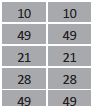 Ránanebopohmožděn/boltcesrozsáhlýmkrevnímvýronemRánaboltcesdruhotnouinfekcíléčenáoperačněProděravěn/bubínkubezzlomeninylebních     kostíadruhotnéinfekceTraumatické poškození sluchuOtl'es labyrintuIPoraněn(zubuOCEŇOVACÍ TABULKADENNHÍ OODŠKODNÉHO(OTDO)	liZtrátanebonutnáextrakcejednohoaBestizubúnásledkempůsobenívnějšlhonáslií(nikoliv    skousnutOZtrátanebonutnáextrakcesedminebovícezubúnásledkempůsoben(vnějšhí onásilí(nikolivskousnut!) Vysvětlen(kpolo!ce81a82:Jakoztrátasehodnotíiodlomeníkorunkyneboíjčeájstisohrožen(mvitalitydřeně,vyžadujídlélení. Zavyraženínebopoškozeníumělýchzubúa      zubúdočasných(mléčných)pojistitelpojistnéplněníneposkytuje.Uvolněnízá  néhovazovéhoaparátujednohoavícezubú(subluxacel,uxace, reimplantace) snutnoufD<ačnídlahouZlomeníjednohonebovícekoř  enů  snutnoufixačnídlahouPORANĚNÍ KRKUPoleptání,proděravěn(neboroztrženíjícnuPelforuj(dporaněníhrtanunebopródušniceZlomeninajazytkynebochrupavkyštftnéPoškozeníhlasiveknásledkemnadýchánísedráždivýchparneboúderuPORANĚNÍHRUDNÍKURoztrženíplicúrazovépoškozenísrdceklinickyprokázanéRoztrženíbránicePohmožděn(stěnyhrudnínebopohmožděn(prsutě8íhostupněZlomeninykostihrudníbezposunut!úlomkůZlomeninykostihrudnísposunut!m úlomkůZlomeninajednohožebraklinickyprokázanáZlomeninadvouažpětižeber klinickyprokáznaáZlomeninavícenežpětižeber  klinickyprokázanáPoúrazový pneumotoraxzavfenýPoúrazovýmediastináln(apodkožníemfysemPoúrazovýpneumotoraxotevfenýneboventilovýPoúrazovékrvácen(dohrudníkuléčenékonzervativněPoúrazovékrvácen(dohrudnlkuléčenéoperačněPORANĚNÍ BŘICHA, DOLNÍ ČÁSTI ZAD, BEDERNÍ PÁTEŘEAPÁNVE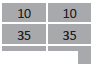 18	18     28	28 35         35     63	63 Roztrženínebopřetržen(olcruU(mesenteria) sresekcistřeva	77 	77 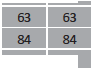 Poraněn(molovýchapohlavníchorgánůPohmožděn(ledvinyspřitomnost(krvevmoči	35	35I	OCEŇOVACÍ TABULKADENNÍHOODŠKODNÉHO (OTDO)	li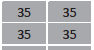 11 7     Pohmožděn{tě!lcéhostupněneboroztržen{zevnlhogenitáluženy11 8   Pohmožděnťpy,jevarlatnebošoll' kut ě8 ťhostupně11 9   PohmožděnťvarlatašourkutěfšlhostunpěspoúrazovýmzánětemvarletenebonadvarleteRoztrženíneborozdcr eníledllinyléčenékonzervativněRoztrženíneborozdrceníledvinyléčenéoperačně12 2 Roztrženímočovéhoměchýfenebomočovétrubice Poranění páte ř e a míchy_123 Poio!lca nepnrazena30131   Zlomeninatrnového výběžku13 2  Zlomeninyvíce tr novýchvýbě!lců133   Zlomenina jednohopNčnéhovýběžku13 4 ZlomeninavicepNčnýchvýběžků135    Zlomenina jednohokloubníhovýbě!lcu13 6 Zlomeninyvíce kloubnťch výběžků13 7    ZlomeninajednohoobloukuobratieZlomeninyviceobloukůobratlůZlomenina zubu čepovce14 0 Zlomeninatělaobratlebezdislokace,bezkomprese(fissura)14 1 Kompresivnízlomeninat ělajednohoobratlekrčnlho, hrudníhonebobedernťhosesnťžen ťmpfedníčástitělanejvýše o jednu t řet inuKompresivnízlomeninavícet ěl obratlůkrční,chhrudníchnebobedernťc:hsesnťžen ťm pfed ních část/těl nejvýšeo jednu třeti nuKompresivnízlomeninat ělajednohoobratlekrčnlho, hrudního nebobedernhíosesnťžen ťmpfednťčástitělaovíce nežjednu tř etinu léčená konzervativněKompresivnízlomeninatělvfceobratlůkrční,ch hrudníchnebobederníchsesníženťmpfedníchčástl tělovfcene!jednut řetinu léčenákonzervativn ěTllštivá(nestabilnO zlorneninatělajednohoobratlekrčnhí o,hrudnťhonebobedernťho14 6   Tllštillé(nestablinOzlomeninatělvlceobratlOkrčních, hrudníchnebobederních14 7 Úrazovépoškozenímeziobratlovéploténkypnsoučasné zlomeninět ělapfílehléhoobrade Pora nění pán vePohmožděnipánvetě8ťhostupněPodvrtnudpánvevkloubulcfížokyčelním15 0   Odtržen{pfednhíotrnunebohrbolukosti kyčelníOdtrženťhrboiukosti sedacíJednostrannázlomeninakosti   stydkénebosedadbezposunutíJednostrannázlomeninakosti    stydkénebosedacísposunutímOboustrannázlomeninakostfstydkýchnebojednostrannázlomeninasrozestupemsponystydkéZlomeninalopatykostikyčelníbezposunuti15 6  Zlomeninalopatykostikyčelnťsposunutím157  Zlomeninakosti kffiové15 8 Zlomenina kostrče15 9  Zlomenina acetabulaZlomeninakosti stydkéakyčelnť70        7098      106 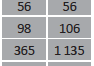 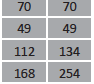 I	OCEŇOVACÍ TABULKADENNHÍ OODŠKODNÉHO(OTDO)	li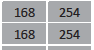 ZlomeninakostistydkésluxadkfížolcyčelníRozestupsponystydkéZlomeninaacetabulasesubluxadažluxacíkyl:elníhokloubuZlomeninaoboustrannátl'fštivánebod islokovanápánevníhokruhuskompletnínestabilitou PORANĚNÍ  HORNÍKONČETINYPohmofděn(PohmofděnťpafetělllhostupněPohmofděnťpi'edloktltěžšíhostupněPohmofděnťruky těfšíhostupněPohmofděníjednohoavíceprstůruky    těfšíhostupněspevnoufixacíPohmofděnťkloubuzápěstítěfšíhostupněPohmofděn/kloubuloketního   těfšíhostupněPohmofděn(klouburamenního tě8íhostupněPohmofděn/klouburamenníhotillíhostupněspoúrazovouperiarthritidou Svaly a šlachyNeúplnépi'erušeníšlac:hnatahovačůneboohýbačúnaprstunebonaruc:euj ednohoprstuNeúplnépferušen(šlachnatahovačůneboohýbačůnaprstunebonaruc:euněkolikaprstůÚplnépřerušenťšlachohýbačůnaprstunebonaruc:euj ednohoprstuÚplnépřerušeníšlacho   hýbačů naprstechnebonaruceuněkolikaprstůÚplnépřerušenťšlachnatahovačůnaprstechnebonaruceu   jednohoprstuÚplnépřerušeníšlach natahovačůnaprstech nebonaruceuněkolikaprstůOdtrženídorsáln/aponeurozv (extensoru) prstuNeúplnépferušeníšlachohýbačůnebonatahovačůvzápěstíÚplnépferušen(šlachohýbačúnebonatahovačůvzápěstíNatrženísvalunadhřebenovéhoneboúplnépi'etrženťsvalunadhfebenovéholéčenékonzervativněÚplnépfetržen(svalunadhřebenovéholéčenéoperačněl'fetrfen((odtrženijšlachydlouhéhlavydvouhlavéhosvalupafníholéčenékonzervativněl'fetrfen((odtrženijšlachydlouhéhlavydvouhlavého svalupažníholéčenéoperačněNatrfen/pnéhosvalun ebopoškozenlídoubníhopouzdra PodvrtnutíPodvrtnut!nebosubluxac:eskloubenímeziklíčkemalopatkou(TOSSYI.; li .)Podvrtnut!nebosubluxaceskloubenímeziklíčkemakostíhrudnťPodvrtnut!ldouburamenníhoPodvrtnutí ldooou loketníhoPodvrtnut!ldoubuzápěstíPodvrtnut! záldadnťchnebomezčilánkovýc:hklou bůprstůrukyspevnoufixaddelšíl 4dnť-jednohonebodvourpstůPodvrtnut! základníchnebomezičlánkovýchkloubůprstůrukyspevnoufixad delšť14dní-tfínebovíceprstůVymknut(Vymknut/kloubumeziklíčkemakost/hrudníléčenékonzervativněVymknut/kloubumezild(ď<ema    kostíhrudníléčenéoperačněVymknut/kloubumeziklíčkemalopatkouléčenékonzervativně-repozicelékařemVymknut!ldoubumezilčkemalopatkouléčenéoperačněVymknut/kostipafni    (ramene)léčenékonzervativně-repozicelékařem365   1135365   1135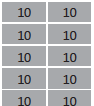 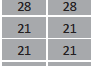 21       2121       2121       21     28	28 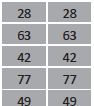 Následekurazu Vymknuti kosti palní(ramene)léčené operačně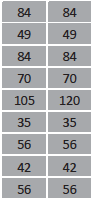 Vymknutipředloktl(lokte)léčenékonzervativně-repozicelékařemVymknutlpředloktí(loket)léčenéoperačněVymknuti zápěstí(kostiměs/čnía luxaceperilunární)léčenékonzervatillně-repozicelékalemVymknuti  zápěstí(kosti  měsíčníaluxaceperilunární)léčenéoperačněVymknutljednézáprstníkosti-repozicelékal emVymknuti   vícezáprstníchkostí-repozicelékařemVymknutízákladníchnebodruhých    atřetíchčlánkůprstuujednohoprstu-repozicelékařemVymknuti základníchnebodruhých atl et!ch článkůprstuuněkolikaprstů-repozicelékařem ZlomeninyZlomeninat ělalopatkyZlomeninakrčkulopatkyZlomeninanadpafku lopatkyZlomeninazobákovitéhovbýěfkulopatkyZlomeninaklíčku neúplnáZlomeninaklíčku úplnábezposunutíúlomkůZlomeninaklíčkuúplnásposunutím úlomkůZlomeninaklíčkuoperovanáZlomeninahorníhokoncekostipalní-velkéhohrbolu bezposunutíZlomeninahomíhokoncekostipalní-velkéhohrbolusposunutímZlomeninahomíhokoncekostipalní-     roztllštěnázlomeninahlaviceZlomeninahorníhokoncekostipalní-krčkubezposunutíZlomeninahorníhokoncekostipalní- krč,kuzaklín ěnáZlomeninahorníhokoncekosti palní -krčkusposunutímúlomkůZlomeninahomíhokoncekostipalní-krčkuluxačnínebooperačníZlomeninatělakosti palníneúplnáZlomeninatělakostipalníúplnábezposunut! úlomkůZlomeninatělakostipalníúplnásposunutím   úlomkůZlomeninatělakostipalníotevřenánebooperovanáZlomeninakostipalnínadkondylyneúplnáZlomeninakostipalnínadkondylyúplnábezposunut!   úlomkůZlomeninakosti palnínadkondylysposunutímúlomkůZlomeninakostipalnínadkond)iyotevřenánebooperovanáNitrokloubnízlomeninadolníhokoncekosti  palní  bezposunutíúlomkůNitrokloubnízlomeninadolníhokoncekosti palní sposunutímúlomkůNitrokloubnízlomeninadolníhokoncekosti    palníotevfenáčioperovanáZlomeninamediálního epikondylukostipalní   bezposunutí úlomkůZlomeninamediálníhoepikond)iukostipalnísposunutím úlomkůdovýšeštěrbinykloubuZlomeninamediálního epikondylukostipalnísposunutímúlomkůdokloubuZlomeninalaterálníhoepikond)iukosti     paln/bezposunutíúlomkůZlomeninalaterálníhoepikondylukostipalnísposunut!mči operovanáZlomeninaokovcekostiloketnlléčenákonzervativněZlomeninaokovcekostiloketníléčenáoperačněINásledekurazu 	liZlomeninavýbě! kukorunovéhok ostiloketnťZlomeninahlavičkykosti     vfetennťléčenákonzervativněZlomeninahlaviď<ykosti vletem ťléčenáoperačněZlomeninatělakostiloketníneúpnl áZlomeninatělakostiloketníúplnábezposunut!   úlomkůZlomeninatělakostiloketnťúplnásposunutímúlomkůZlomeninatělakostiloketnlúplnáotevfenánebooperovanáZlomeninatělakostivletennťneúplnáZlomeninatělakostivfetennlúplnábezposunut(úlomkůZlomeninatělakostivfetenníúplnásposunutím    úlomkůZlomeninatělakostivfetennťúp  lnáot  evl enánebooperovanáZlomeninaoboukostípledloktťneúplnáZlomeninaoboukostípředloktlúplnábezposunut!úlomků 254    Zlomeninaoboukost(předloktíúplnásposunutímúlomkůZlomeninaoboukost(předloktlotevfenánebooperovaná6     Monteggiovaluxačn ťzlomeninapředloktíléčenákonzervativněMonteggiovaluxačn ťzlomeninapředloktíléčenáoperačněZlomeninadolníhokoncekostivletenníneúplnáZlomeninadolníhokoncekostivletenníúplnábezposunutíúlomkůZlomeninadolníhokoncekosti vfetennlúplnásposunutímúlomků(Colleso,vaSmithova)Zlomeninadolnlhokoncekostivfetennťot  evfenánebooperovaná(Colleso,va   Smithova)Zlomeninadolníhokoncekosti  vfetennť-epi fyseoiysaZlomeninadolnťhokoncekostivfetenní(epifyseolysa)sposunutímúlomkůneboléčenáoperačněZlomeninabodcovitéhovýbě!  kukostiloketnťZlomeninabodcovitéhovýbě!kukosti     vfetenníbezposunutíúlomkůZlomeninabodcovitéhovýbě!kukosti vfetennťsposunutťmúlomkůnebolél:enáoperačněZlomeninakostičlunkovéneúplnáZlomeninakostičlunkové úplnábezposunutťúlomkůZlomeninakostičlunkovéúplnásposunemúlomkůnebooperovanáZlomeninakosti  člunkovékomplikovaná  nekrózouZlomeninapněkostizápěstnlneúpnl áZlomeninajinékostizápěstnťúplná-db  -db56	56n	n56	5670	7084	84105	12056	5670	7084	84105	12063	6384	84126	162168	254126	162168	25442	4270	7084	8498	10642	42n	n35	3556	56n	n70	70105	120126	162161	23328	28db db28I284   Zlomeninanehtového výběfkuprstuZlomeninajednohočlánkujednohoprstusposunut!múlomkůvčetněabrupcecorticalisZlomeninajednohočtánkujednohoprstuotevfenánebooperovanáZlomeninavícečlánkůjednohoprstuneúplnáčiúplnábezposunut!úlomkůZlomeninavicečlánkůjednohoprstusposunutím úlomkůZlomeninavícečlánkůjednohoprstuotevfenánebooperovanáZlomeninačlánkůdvounebovíceprstůneúplnáčiúplnábezposunut(úlomkůZlomeninačlánkůdvounebovíceprstůsposunutím     úlomkůZlomeninačtánkůdvounebovíceprstůotevřenánebooperovaná AmputaceAmputace ramemiho kloubu(exartikulace)Amputace pafeAmputaceoboupředloktíAmputacejednohopředloktíAmputaceobourukouAmputacerukyAmputacevšechprstůvčetnějejichkostěnýchčást!Amputacečtylprstůvčetnějepchkostěnýchčást!AmputacetfíprstůvčetnějejichkostěnýchčástťAmputacedvouprstůvčetnějejichkostěnýchčástťAmputacejednohoprstuvčetnějehokostěnéčástiAmputacečlánkuprstu PORANĚNÍ DOLNÍ KONČETINY PohmofděnťPohmofděnťkyčelníhokloubutělllhostupněPohmofděnťkolennlhokloubutěžšího   stupněPohmofděnťhlezennéhokloubutěllíhostupněPohmofděnťstehna těrnhostupněPohmofděnťbércetěBihostupněPohmofděnťnohy  těBihostupněPohmofděnťjednohoneboviceprstůnohytěBihostupněsnáplasiovouimobilizacísvalyašlachyNatrženťvětllhosvalučástečné-prokázanézobrazovadmetodouPktrženťvětšíhosvalunebollachyléčenékonzervativněPktrženťvětšíhosvalunebošlachyléčenéoperačněProtětívětšihosvalunebošlachyléčenékonzervativněProtětívětšihosvalunebollachyléb!néoperačněNatrženiAchillovyšlachyPřetržen/Achillovyšlachy PodvrtnutíPodvrtnutťkyčelniholdoubuPod\lrtnut!kolennťholdoubuselastickoubandážiPod\lrtnut!kolennťholdoubuspevnoufixadl2i8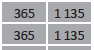 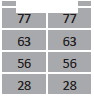 28         28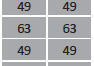 63         6335       35    70	70 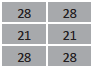 I	OCEŇOVACÍ TABULKADENNÍHOODŠKODNÉHO (OTDO)	liPod\lrtnutlhlezennéhokloubus elastickoubandážíPod\lrtnutlhlezenného kloubuspevnoufD<adPodvrtnut/Chopartovakloubuselastickou bandážíPodvrtnut/Choparto    vakloubuspevnoufixacíPod\lrtnutllisfrancovakloubus  elastid<ou bandážíPod\lrtnutllisfrancovakloubuspevnoufixacíPodvrtnutl základníhonebomeziďánkovéholdoubupalcenohysnáplasiovouimobilizadPod\lrtnutljednohonebovíceprstůnohysnáplasiovouimobilizad Kloubní vazy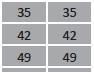 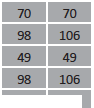 Traumatickáepifyseolysahlavicekosti   stehenníbezposunuúlomků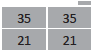 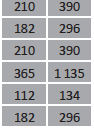 TraumatickáepifyseolysahlavicekostistehennísposunutímúlomkůI	OCEŇOVACÍ TABULKADENNHÍ OODŠKODNÉHO(OTDO)	liTral.lllatickáepifyseolysahlavicekosti stehennísnekrózouZlomeninavelkého chochol,1cuZlomeninamalého  chocholllcuZlomeninapertrochanet rickáléčenákonzeovativněZlomeninapertrochanet rickáléčenáoperačněZlomeninasubtrochanterickáléčenákonzeovativněZlomeninasubtrochanterickáléčená  operačněZlomeninatělakostistehenníneúpnl áZlomeninatělakostistehenníúplnábezposunutiúlomkůZlomeninatělakostistehenníúplnásposunutímúlomkůléčenákonzervativněZlomeninatělakostistehenní  úplnásposunutímúlomkůléčenáoperačně3 73    Zlomeninakostistehennínad kondytyneúplnáZlomeninakostistehennínad kondylyúplnábezposunutíúlomků5    Zlomeninakostistehennínadkondylyúplnásposunutímúlomkůléčená konzevativněZlomeninakostistehennínadkondylyúplnásposunutímúlomkůléčenáoperačněTral.lllatickáepifyseolysadistálnlhokoncekostistehenníOdlomenlkondylukosti stehennlléčenékonzervativně-zlomeni nanezasahujedok loubu)Odlomení  kondylukostistehenníléčené  konzervativně(nitrokloubnijOdlomenlkondyul kostistehenníléčenéoperačněNitrokloubnízlomeninakostist ehenní bezposunuti úlomků38 2    Nitroldoubnízlomeninakosti stehenníléčenákonzervativněNitrokloubnízlomeninakosti    stehenniléčenáoperačněZlomeninačéšky bezposunuti úlomkůZlomeninačéškysposunutím  úlomkůléčená  konzervativněZlomeninačéškyléčenáoperačně38 7  OsteochondrálnízlomeninačéškyZlomeninamezihrbolovévyvýšeninykostiholenníléčenákonzervativněZlomeninamezihrbolové  vyvýšeniny kostiholenníléčenáoperačněNitrokloubnízlomeninahomlhokoncekostiholenníjednohokondylubezposunutiNitrokloubnízlomeninahomíhokoncekostiholenní jednohokondylusposunutím39 2    NitrokloubnízlomeninahomlhokoncekostiholenníoboukondylůbezposunutíúlomkůNitrokloubnízlomeninahomíhokoncekostiholenníoboukondylůsposunutímúlomkůnebosepifyseolysouZlomeninakloubníchrupavkynakondylechkostistehenníaholenníOdlomenídrsnatinykostiholemíléčenákonzervativněOdlomenldrsnatinykostiholenníélčenáoperančěZlomeninakostilýtkovébezpostižení hlezennéhokloubuneúplnáZlomeninakosti1-ýtl<ovébezpostižení  hlezennéhokloubuúplnáZlomeninakostiholennínebooboukostlbérceneúplná,epifyseolysaZlomeninakostiholennínebooboukostíbérceúplnábezposunuti úlomkůZlomeninakostiholenníneboobou   kost/bérceúplnásposunutímúlomkůZlomeninakostiholennínebooboukostíbérce  operovanáZlomenina zevníhokotnllcu neúp lnáZlomeninazevníhokotnllcuúplná  bezposunutí úlomkůOCEŇOVACÍ TABULKADENNÍHOODŠKODNÉHO (OTDO)Zlomeninazevnlhokotnlkuúplnásposunutímúlomkůkotníku - léčenékonzervativně kotníku-léčenéoperačněI444   Zlomeninakosti hlezennékomplikovanánekrózou	l36i5445  Zlomenina zadního výbě!ku kostihlezenné446 Zlomeninakostikrychlovébezposunutí447  Zlomeninakosti krychlovésposunutím448 Zlomeninakostičlunkovébezposunutť 449  Zlomeninakosti člunkovéluxačníZlomeninakosti   člunkovékomplikovanánekrózouZlomeninajednékostiklínovébezposunutlZlomeninajednékostiklínovésposunutímZlomeninavícekostiklínových bezposunutiZlomeninavícekostfklínovýchsposunutímOdlomenl basepátékůstkyzánártníZlomeninakůstkyzánártní     palcenebomal/kubezposunutiZlomeninakůstkyzánártní palcenebomal /ku sposunutímZlomeninakůstkyzánártn í jinéhoprstune! palcenebomal/ku bezposunutíZlomeninakůstkyzánártníjiného   prstune!palcenebomalíkusposunutímZlomeninakůstek  zánárt níchvíceprstůbezposunutíZlomeninakůstek  zánárt níchvíceprstůsposunutímZlomeninačlánku palceneúplnáZlomeninaďánkupalceúplná  bezposunutí úlomkůZlomeninaďánkupalceúplná sposunutím úlomkůTllštivázlomeninanehtovéhovýběfkupalceZlomeninajednohočlánkujinéhoprstune! palceneúplnáZlomeninajednohočlánkujinéhoprstune!   palceúplnábezposunutiZlomeninajednohočlánkujinéhoprstune!palceúplnásposunutímZlomeninyčlánkůvlceprstůnebovlceďánkůjednohoprstuneúplnéneboúplné bezposunutí4		Zlomeninyčlánkůvlceprstůnebovlcečlánkůjednohoprstuneúplnéneboúplné sposunutímAmputaceAmputacekyčelníhokloubu(exartikulace)nebosnesenístehnaAmputaceoboubércůAmputace bérceAmputaceobounohouAmputace nohyAmputacepalcenohynebojehočásitskostíAmputacejednotlivýchprstůnohynebojeijchčástfskostlPORANENÍNERVO VÉSOUSTAVYOtfesmozkulehkéhostupněshospitalizacídot fídnů včetněOtfesmozkut ěfk éhostupněshospitalizad vícene! tn dnyPohmo! dění mozkuRozdrcenímozkovétkáněKlvácenldomozkuKlvácenlnitroiebníadokanálupátemího18        1828        28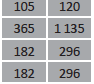 Následekurazu Otfesmíc:hyPohmofdění m/c:hyKlvácenldomíchyRozd.-cení míchyOCEŇOVACÍ TABULKADENNÍHOODŠKODNÉHO (OTDO)l•l•l•IH•l•l•I!PohmofděníperifernlhonervuskrátkodobouobmouÚplnéplerušeníkmeneperiferníhonervuÚplnépferušeníkonečnýchvětvíperifemlhonervuOSTATNÍDRUHY PORANĚNÍRánachirurgid<yošetřená,vyfadujídšiúPlošnéabraseměkkýc:hčástíprstOchirurgickyošetřenéPlošnéabraseměkkýchčástíprst0nebozrtátovýdefekttkáníoploševětšínef5cm2Poraněnízvfřetem(bezmofnosti zařazenídojinépolofky)Otravyplynyaparami,celkovéúčinkyzáleníachernickýchjedOsnutnostlhospitalizace517 Pohmofděniny lehkéhoastfednlhostupně	o	o518 Vymknuú,kterénebylolél:enorepozidlékalem	o	oPOPÁLENÍ, POLEPTÁNÍ, OMRZLINY496  1.stupně-popálení,poleptání,omrzliny	o	oli  stupně-popálení,poleptání,omrzlinydo0,25% povrchutělanad0,25%dol%povrchutělanad1%do5%povrchutělanad5%do10%povrchutělanad10%do20%povrc:hutěla(chirurgickyošetlenésanesteziijnad20%do30%povrc:hutěla(chirurgickyošetlenésanesteziijnad30%do40%povrc:hutěla(chirurgickyošetlenésanesteziijnad40%doSO%povrc:hutěla(chirurgickyošetlenésanesteziijSOS    nadSO%do60%povrc:hutě1a(chirurgickyošetlenésanesteziij506  nad60%do70%povrc:hutěla(chirurgickyošetlenésanesteziij507  nad70%povrchutěla(c:hirurgickyošetlenésanesteziij11.hlubokého   stupně-popálenf,poleptánf,omrznliysanesteziíaschirurigckouléčbou(nekrektomiea,utotransplantace)nebolll.stupně popálení,poleptání,omrzlinysanesteziíaschirurgickouléčbou(nekrektomie,autotransplantace)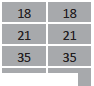 508 do0,25%povrchutěla509  nad0,25%dol%povrchutělaVysvětlivka:  zapohmožděnítěžšíhostupněsepovažujetakovépoškození,kteréjedoloženolékařskýmnálezem  sprů  kazem ot oku a hematomupokudpojistná událostnastalapředuplynutímprvníhovýročíapokudpočetdní,na základěkterého sestanovujepojistné plnění,je menší než29, použije sepro stanovenípojistnéhoplnění 50% denníhoodškodnéhoplatnost od 01.01.2014 Článek 1Úvodní ustanoveníSoukrom é pojištění (dále jen „pojištění") upravuje zá­ konč .89/2012Sb .,občanský zákoník{dálejen„ zákon"). Allianz  pojišiovna, a s. (dále  jen  „ pojistitel")  vydává podle zákonatytoPojistné podm ínky pro cestovní po­ jištění osobvevozidle(dálejen„PPCPOV"). Obsahují- li tytoPPCPOVnebopojistnásm louvav případech, kdyto zákon př ipouští, odchylnou úpravu některých ustanove­ ní zákona,platí úpravauvedenáv těchtoPPCPOV ne bo v po jistné  smlouvě  . Ne ní -li tatoodchylnáúprava obsa­ žena v PPCPOV nebo v pojistné smlouvě dohodn uta, platí ustanovení zákona .PPCPOV jsoupodle zákonanedílnou součástí pojistné smlouvy, a proto pokud je v některém ustanovenízá­ kona odkaz na pojistnou smlouvu, platí úprava uvedená v těchto pojistných podmínkáchstejně, jako by to byla pojistná smlouva.Tyto pojistnépodm ínkyplatípoc elou dobu trvánípojiš­ těnísjednaného   pojistnousmlouvou.Pojistník s nimi musí být před uzavřením pojistné smlouvy prokazatelně seznámen.Cestovnípojištění je pojištěním  škodovým,obsahuje:poji.štění léčebnýchvýlohv zahraničí;poji.štění doplňkovýchasi.stenčníchslužeb.S. Cestovní pojištěnísevztahujenapracovnícestyvyme­ zenéčl. 1, odst.1.17 PPCPO.V6. Pojist ník má pojistný zájemna vlastním životě a zdraví. Má se za to, žepojistník má pojistný zájem i na životě a zdraví jinéosoby,osvědčí -li zájempodmíněnývztahem ktétoosobě,aijižvyplývázpříbuzenství nebojepodmí­ něnprospěchemčivýhodouzpokračování jejího života. Pojistník mápojistný zájemnavlastním majetk u. Má se za to, že pojistník má pojistný zájem i na majetku jiné osoby,osvědčí-li, žebymubezjehoexistence auchová­ ní   hrozilapřímámajetkováztráta.Dal-li   pojištěnýsou­hlaskpojišt ění,má sezato, žepojistný zájempojistníka byl prok ázán.ČÁST I. -VŠEOBECNÉ POJISTNÉPODMÍNKYČlánek 1 Vymezení pojmůProúč elypo jišt ěnísjednanéhopod lePPCPOVserozumí:1.1 akutnímonemocněnímnáhlevznikléonemocnění, které ohrožujezdravíneboživotnemocného akte­ révyžaduje nutnéaneodkladné léčení;1 2 asistenčními službami okamži tě do stupná pomoc zabezpečovaná na základě pověření pojistitele a po­ skytovaná osobám, které se dostanou během poji.š­ těnécesty vdůsl edku pojistné události do nesnázi;1..3 bydlištěm místo, kde se člověk zdržu je súmyslem žít tam s výhradou změny okolností trvale;takový úmysl můževyplývatzjehoprohlášenínebozokol­ nostípřípadu;chronickým onemocněním pomalu se rozvíjející nemoc (včetně poúrazových stavů), která existo­ vala před počátkem pojištění a nebyla v té době stabilizována,tj. vyžadovalaběhempředchozích 12měsícůhospitalizaci nebo došlokjejímu zhoršeníči změněléčebných postupů neboužívání léků;lékařským převozem převoz vozidlem zdravotní služby {nikoliv soukromým vozidlem);limitempojistného plněníhorníhranicepojistnéhoplnění sjednaná v pojistné smlouvě;náhradním pracovníkem pracovník, který nahra­ zuje pojištěnéhov místěkonáníprácea pokračuje vjehoposlání po dohoděsasistenčníslužbou pojis­ titele;oprávněnouosobouosoba, kterévdůsledku pojist­né události vznikneprávona pojistné plnění;osobou blízkou příbu znývřaděpřímé,sourozenec amanžel nebopartnerpodlejinéhozákonauprav u­ jícíhoregistrovanépartnerství. Jiné osobyv poměrurodinném nebo obdobném se pokládají za osoby soběnavzájemblízké,pokudbyújmu,kterouutrpě­ lajednaznich,druhádůvodněpociiovalajakoújmu vlastní. Má sezato, žeosobamiblízkýmijsoui osobysešvagřené neboosoby,které spolu trvale žijí;poj ist itelem Allianz pojišiovna, a. s., se sídlem Ke Štvanici 656/3,Praha8, PSČ18600,c'.eská republ ika;po jistníkem osoba, která s pojistitelem uzavřela po­jistnou smlouvua kt erá je podletétosmlouvy povin­ na platit pojistné;pojistnou událostí nahodilá událost krytá pojiště­ním;pojistný zájemje oprávněná potřeba ochrany před následky  pojistnéudálosti;pojišt ěním škodovým pojištění, jehož účelem je náhradaškodyvzniklévdůsledkupojistnéudálosti;pojišt ěným  osoba, na jejíž život, zdraví,  majetekneboodpovědnostnebo jinou hodnotupojistného zájmu sepojištěnívztahu je;pracovní cestou pracovn ícestave smyslu zákoníkupráce a zákona o cestovních náhradách v platnémznění;profesionálním sportem výkon takové sportovní činnosti, která je prováděna za úp latu na základě smlouvysesport ovníorganizací, anebokterájepře­ vážným zdrojem příjmů sport ovce;1.29   přiměřeným i cestovními výdaji náklady na poříze­ ní železniční jízdenky druhé třídy; autobusovéjíz­ denkynebo, pokudbycestatrvaladéle než8 hodin, letenky ekonomickou třído u;1 30 repatriacípřevozzraněnénebonemocné pojištěné osobysanitkoučiletadlemdoČeskérepubliky(dále jen„ČR“) nebopřevoz tělesných ostatků pojištěné- ho v případě jeho úmrtí zorganizovaný asistenční službou pojistitele;1 34 sporty rizikovými akrobacie a skoky na lyžích, ak- robatický rokenrol, boby na ledové dráze, bojová umění a sporty, jachting, krasobruslení, přístrojové potápění, rafting a obdobné sporty, rychlobrusle- ní, sáně na ledové dráze, skok na gumovém laně, vzpírání, vysokohorská turistika od 3000 mn. m. do 5000 m n. m.; uvedené sporty lze pojistit pouze za navýšenou základní sazbupojištění;1 35 sporty nepojistitelnými horolezectví, letecké sporty (závěsné létání, letecká akrobacie apod.), lyžování či snowboarding mimo místa určena k provozová- ní těchto sportů, motoristické sporty, speleologie, sportování v extrémních podmínkách a terénech, vysokohorskáturistika nad5000 mn. m. ajiné spor- tovní aktivity srovnatelnérizikovosti;1 36 stavem nouze situace, při  které  bezprostředně hrozí újma na životě či vážná újma na zdravínebo značná škoda či značné zvětšení rozsahu již vzniklé škody a která vyžaduje bezodkladné řešení;1 37 škodnou událostí událost, ze které vznikla škoda a která by mohla být důvodem vzniku práva na po- jistné plnění;terorismem plánované, promyšlené a politicky či ideologicky motivované násilí, zaměřené proti ne- zúčastněným osobám, sloužící k dosažení vytyče- nýchcílů.Zaprojevterorismusepovažujezejména:útok na lidské životy, který může způsobit poškození zdraví nebo smrt;únosy nebo braní rukojmí;destrukce vládních nebo veřejných zařízení, do- pravních systémů, infrastrukturních zařízení včetně informačních systémů, veřejných míst nebo soukro- méhovlastnictví,ohrožujícílidskéživotyazpůsobu- jící ekonomické ztráty;únos letadla, lodi nebo jiného prostředku veřejné dopravy osob či prostředků přepravy nákladu;příprava použití a použití zbraní, výbušnin nebo ja- derných, biologických či chemických zbraní s cílem ohrožení lidského zdraví aživota;příprava a vypouštění nebezpečných substancí, způsobování požárů nebo záplav s cílem ohrožení lidského zdraví aživota;narušování nebo přerušování dodávek vody, elektři- ny nebojiných základních přírodních zdrojů s cílem ohrožení lidského zdraví aživota;úrazem neočekávané a náhlé působení zevních sil nebovlastní tělesnésíly nezávisle navůli pojištěné- ho, ke kterému došlo během trvání pojištění a kte- rým bylo pojištěnému způsobeno poškozenízdraví nebo smrt.Článek 2Rozsah a územní platnost pojištěníPojištění se vztahuje na pojistné události,   kterévzniklynaúzemíceléEvropyvčetněTureckasvýjim- kou Běloruska, Česka, Moldavska, Ruska a Ukrajiny.Pojištěným je fyzická osoba, která byla vyslána svým zaměstnavatelem vozidlem uvedeným v pojistné smlouvě (dále jen „vozidlo“) na cestu do zahraničí za účelem plnění pracovních povinností. Počet po- jištěných je omezen počtem míst k sezení podle technického průkazu vozidla. V případě autobusu se pojištěnými rozumí pouze jehořidiči.Pojištěným není osoba přepravovaná vozidlem pro- střednictvím autostopu nebo za úplatu.Pro ověření nároku na pojistné krytí si pojistitel vy- hrazuje právo vyžádat si záznamy potvrzující sku- tečnost, že pojištěný byl vyslán na cestu svým za- městnavatelem a že po celou dobu jízdy dodržoval zákonné předpisyplatné pro výkon jeho profese.Pojištění léčebných výloh v zahraničí se nevztahuje na škodné události vzniklé při pobytu pojištěného na území ČR a na území států, kde je účasten v sys- tému zdravotního pojištění.Článek 3Vznik a změny pojištění, potvrzení o uzavření pojištěníPojistnásmlouva musímít písemnouformu, jinak jeneplatná; totéž platí iprozměny pojistné smlouvy.Pojištění vzniká okamžikem uzavření pojistné smlouvy nebo dodatku k pojistné smlouvě (tj. bez- prostředněpopodpisusmlouvynebododatkukpo- jistné smlouvě oběma smluvními stranami), pokud nenípojistnousmlouvou nebo dodatkemk pojistné smlouvě dohodnut pozdější počátek pojištění.Obsahuje-li přijetí nabídky dodatky, výhrady, ome- zení nebo jiné změny proti původní nabídce, po- važuje se za novou nabídku. Přijetí nabídky s do- datkem nebo odchylkou ve smyslu § 1740 odst. 3 Zákoníku je vyloučeno.Pojistitel vydá pojistníkovi pojistku jako potvrzení o uzavření pojistné smlouvy.Ustanovenízákona, kteréupravujepřerušenípojiš- tění, pokud nebylo pojistné zaplaceno do 2 měsíců odednejehosplatnosti,seprototopojištěnínepou- žije.Změny pojištění jsou účinné dnem, ve kterém byl návrh na změnu pojištění pojistitelem nebo pojist- níkem přijat, není-li dohodnuto jinak.Článek 4Pojistné období, pojistnéPojištěnílzesjednatnadobuneurčitou.Pojistník je povinen platit za pojistná období běžné pojistné, které je splatné první den každého pojist- ného období. V pojistné smlouvě je možné dohod- nout placení běžného pojistného ve splátkách. První splátka pojistného je splatná v den počátku pojištění a následné pololetních, čtvrtletních nebo měsíčních intervalech od data počátku pojištění.Pokud pojistné nebylo zaplaceno včas nebo v do- hodnuté výši, má pojistitel právo na upomínacívýlohy za každou odeslanou upomínku k zaplacení pojistného a zákonný úrok z prodlení.Pojistné představuje úplatu za pojištění a zahrnuje předpokládané nákladypojistitele na pojistné plnění, správní náklady pojistitele, zisk a náklady na zábranu škod sezohledněním zejména povinností a podmí- nek pro pojišiovací činnost vyplývajících z obecně závazných právních předpisů a rozhodovacípraxe soudů, sjednaného rozsahu pojištění, pojistného rizika aškodnéhoprůběhuzaloženéhonavlastních statistickýchúdajíchpojistitele.Výšepojistnéhose ur- čuje podle sazeb stanovených pojistitelem, přičemž pojistné je kalkulováno na základě pojistně matema- tických metod pro roční pojistné období.4 5 Pojistitel má vsouvislosti sezměnou podmínek roz- hodných pro stanovení výše pojistného dle odst. 4.4 tohoto článku (zejména změny právních předpisů, změny rozhodovací praxe soudů, změny faktorů nezávislých na pojistiteli mající vliv na dostačitelnost pojistného dle zákona o pojišiovnictví, zvýšení cen vstupů odrážející se ve zvýšení nákladů na pojistná plnění) právo upravit výši pojistného na další pojistné období. Vtakovém případě je pojistitel povinen sdělit pojistníkovi novou výši pojistného a datum účinnosti této změny nejpozději 2 měsíce přede dnem splat- nosti pojistného za pojistné období, ve kterém se má výšepojistného změnit.Pokud pojistník sezmě- nou výše pojistného nesouhlasí, musí svůj nesou- hlas uplatnit u pojistitele do 1 měsíce ode dne, kdy se o navrhované změně výše pojistného dozvěděl; v tomto případě pojištění zanikne uplynutím pojist- ného období předcházejícího pojistnému období, kteréhosenavrhovaná změna pojistného týká.Přeplatky pojistného mohou býtpoužity jako před- platné pro úhradu následující splátky pojistného, nepožádá-li pojistník o jejich vrácení.Prokáže-li pojistitel, žebyuzavřelsmlouvu zajiných podmínek, pokud by pojistné riziko ve zvýšeném rozsahuexistovalojižpřiuzavíránísmlouvy,máprá- vo navrhnout novou výši pojistného.4 8 Není-li návrh na novou výšipojistného dle odst. 4.7 přijat nebo nově určené pojistné zaplaceno v ujed- nanédobě, má pojistitel právopojištění vypovědět s osmidenní výpovědnídobou.4 9 Pokud v průběhu pojištění nastanou skutečnosti mající vliv na výši poskytovaných slev nebo uplat- nění přirážek, provede pojistitel odpovídající změnu výše pojistného s účinností nejpozději od prvního dne následujícího pojistnéhoobdobí.4.10 Pojistí-li pojistník vědomě neexistující pojistnýzá- jem, ale pojistitel o tom nevěděl ani nemohl vědět, je pojištěníneplatné; pojistiteli všaknáležíodměna odpovídajícípojistnémuaždodoby,kdyseoneplat- nosti dozvěděl.Článek 5 Sazbypojistného5.1 Pro účely tohoto pojištění se rozlišují pojistné sazby pro osobní a nákladní automobily o celkové hmot-nosti do 3,5 tuny a nad 3,5 tuny a pro přepravu nej-méně 10 osob včetně řidiče (autobusy).Článek 6Pojištění pro případterorismuPojištění rizik souvisejících s terorismem sevztahu- je pouze na léčebné výlohy v zahraničí dle části II. těchto PPCPOV.Pojištění pro případ terorismu se nevztahuje na oso- by, kterésejakýmkoli způsobempodílely čipodílejí napřípravě, organizováníči provedeníteroristické- ho útoku nebo osoby, které vycestovaly do oblasti teroristickým útokem zasažené nebo ohrožené, nebo v takové oblasti zůstávají varování státních orgánů ČR, státních orgánů jiných států či význam- ných mezinárodních institucí.Následkem teroristického útoku může dojít k urči- tému omezení či znemožnění možnosti poskytovat vdané oblasti asistenční služby. Vtakovém případě budou pojištěnému po návratu do ČR zpětně uhra- zeny účelně vynaložené náklady po předložení ori- ginálů účtů.Článek 7Práva a povinnosti účastníků pojištěníPojistník a pojištěný jsou povinni pravdivě a úplně odpovědět na všechny písemné dotazy pojistitele týkající sesjednávaného pojištění. Toplatíivpřípa- dě, že jde o změnu pojištění. Stejnou povinnost má pojistitel vůči pojistníkovi a pojištěnému; jménem pojistitele může tuto povinnostplnit téžpojišiovací zprostředkovatel.Stejnou povinnost jako v bodě 7.1 má pojistitel vůči pojistníkovi a pojištěnému. Jménem pojistitele může tuto povinnostplnit téžpojišiovacízprostřed- kovatel.Pojistník je v případě pojištění cizího nebezpečí po- vinen seznámit pojištěného/pojištěné s obsahem pojistné smlouvy týkající se pojištění jeho/jejich pojistného nebezpečí a předat pojištěnému/ pojiš- těným příslušnédoklady vystavené pojistitelem.Pojistník apojištěný jsou povinni oznámit pojistiteli nebojeho asistenční službě, žeuzavřeli jiné cestov- ní pojištění či jsou pojištěni dalším cestovním po- jištěním na obdobné pojistné nebezpečí a pojistné riziko a obdobnou dobu u jiného pojistitele; součástí oznámení je uvedení obchodnífirmy jiného pojisti- tele a výše pojistnéčástky.Pojistníkje napožádánípojistitele nebopojišiovací- ho zprostředkovatele povinen prokázat, že pojistné zaplatil (např. předložením kopie výpisu z účtu).Pojistitel má právo v případě, kdy oznámení po- jistné události obsahuje vědomě nepravdivé nebo hrubězkreslenépodstatnéúdajetýkajícíserozsahu oznámené události, anebosevněmvědomě zamlčí údaje týkající se této události, na náhradu nákladů účelněvynaloženýchna šetření skutečností,o nichž mu byly tyto údaje sděleny nebo zamlčeny. Má sezato,žepojistitel vynaložilnákladyvprokázanévýši účelně.Pojištěný jepovinen:během trvání pojištění dbát, aby pojistná událost nenastala, a učinit veškerá možná opatření k od- vrácení hrozícího vzniku pojistné události nebo ke zmírnění jejích následků;při své činnosti dodržovat příslušná bezpečnostní opatření příslušné země včetně používání funkč- ních ochranných pomůcek (ochranné pracovní po- můcky,přilbapřijízdě nakole,lyžíchasnowboardu, přilba aplovací vestapřivodních sportech apod.);nastane-li událost, sekterou ten, kdosepokládá za oprávněnou osobu, spojuje požadavek na pojistné plnění, oznámí to pojistiteli bez zbytečného od- kladu, podá pravdivé vysvětlení o vzniku a rozsahu následků takové události, o právech třetích osob a o jakémkoliv vícenásobném pojištění; současně předloží pojistiteli potřebné doklady a postupuje způsobem ujednaným ve smlouvě. Není-li součas- ně pojistníkem nebo pojištěným, mají tyto povinno- sti i pojistník apojištěný.poskytnout pojistiteli při šetření pojistné události veškerou potřebnou součinnost a úkony vyžádané pojistitelem provést bez zbytečného prodlení;na žádost pojistitele zprostit třetí osobu (zejména lékaře) mlčenlivosti o skutečnostech souvisejících s pojistnou událostí;na žádost pojistitele zajistit na vlastní náklady úřední překladdokladůnezbytnýchkšetřenípojistnéudálosti;na žádost pojistitele vyžádat u své zdravotní pojiš- iovnyvýpisz„Individuálníhoúčtupojištěnce“apře- dat ho pojistiteli;7.7.8. zabezpečit, aby právo na náhradu škody způsobe- né pojistnou událostí nebo jiné obdobné které mu vzniklo vůči třetí osobě, přešlo na pojistitele;podrobit se lékařské prohlídce u lékaře, kterého určí pojistitel, kověřenískutečností, kteréjsou důležité pro zjištění povinnosti pojistitele plnit pojistné; uve- dená povinnost sevztahuje i na spolucestujícího.pokudmubyloposkytnutopojistnéplnění,nakteré nemá podlepojistné smlouvy nebo PPCPOV právo, vyplacenou částku vrátit vplnévýši, a to i po zániku pojištění.7 8 Pojistitel je povinen: po oznámení události, se kte- rou je spojen požadavek na pojistné plnění z pojiš- tění, neprodleně zahájit šetření nutné ke zjištění rozsahu jeho povinnosti plnit;7 8.1 v případě pojistné události poskytnout pojistné pl- nění v rozsahu sjednaném pojistnou smlouvou;7 8.2 ukončit šetření do 3 měsíců po tom, co mu byla škodná událost oznámena, tuto lhůtu lze dohodou prodloužit. Nemůže-li pojistitel ukončit šetření ve lhůtě podle věty prvé, je povinen sdělit oznamo- vateli důvody proč nelze šetření ukončit. Pojistitel poskytne osobě, která uplatňuje právo na pojistné plnění, na její žádost napojistnéplněnípřiměřenou zálohu, to neplatí, je-li rozumný důvod poskytnutí zálohy odepřít.;7 8.3 vyplatit pojistné plněnído 15dnů ode dneskončeníšetření; šetření je skončeno, jakmile pojistitel sdělí jeho výsledky oprávněné osobě; není-li v pojistné smlouvě dohodnuto jinak, je pojistné plnění pojis- titele omezeno horníhranicí;7.8.4 limity pojistného plnění a výše spoluúčasti pojiš- těného jsou uvedeny v PPCPOV, není-li v pojistné smlouvě dohodnuto jinak;5 vpřípaděuzavřenívícepojistnýchsmluvškodového pojištění u pojistitele na shodné období a riziko, plnit pouze z titulu jedné znich;pojistné plnění určené osobě s bydlištěm nebo sídlem v ČRplnit vtuzemské měně; propřepočetcizí měny pojistitel použije kurzu oficiálně vyhlášeného Českou národníbankou ke dnivzniku pojistnéudálosti.zodpovědět písemné dotazy zájemce nebo pojistní- ka, jež se vztahujík pojistné ochraně proti pojistné- mu nebezpečí a k jejímu rozsahu;7.8 8 upozornitzájemceopojištěnínanesrovnalostimezi jeho požadavky a mezi nabízeným pojištěním, mu- sí-li o těchto nesrovnalostech vědět;7.8 9 Pojistitel má právo odečíst od pojistného plnění splatné pohledávky pojistného nebo jiné pohledáv- ky z pojištění.Článek 8Snížení pojistného plnění následkem porušenípovinnostíBylo-li v důsledku porušení povinnosti pojistníka nebo pojištěného při jednání o uzavření smlouvy neboo její změně ujednánonižší pojistné, má pojis- titel právopojistné plněnísnížit otakovou část, jaký je poměr pojistného, které obdržel, k pojistnému, které měl obdržet.Mělo-li porušení povinností pojistníka, pojištěného nebojiné osoby, která má na pojistné plněníprávo, podstatný vliv na vznik pojistné události, její průběh, nazvětšenírozsahu jejích následkůnebonazjištění čiurčení výše pojistného plnění, má pojistitel právo snížit pojistné plněníúměrně k tomu, jaký vliv mělo toto porušení na rozsah pojistitelovy povinnosti plnit. Ke snížení pojistného plnění podle tohoto odstavce přistoupí pojistitel vždy, pokud byl vznik a rozsah pojistné události zaviněn hrubou nedba- lostí pojistníka, pojištěného, oprávněné osoby nebo jejich zástupců.Pokud pojištěný či oprávněná osoba nesplní svou po- vinnost a nepředloží pojistiteli podklady nutné k po- souzení vzniku pojistné události a jejího rozsahu, není pojistitel povinen plnit pojistné plnění v rozsahu, kte- rý se vztahuje na pojistné plnění, které není možné z důvodu nepředložení dokladů objektivně posoudit.Pojistitel je dále oprávněn snížit pojistné plnění v případech uvedených v těchto PPCPOV pro pří- slušná pojištění.Článek 9Obecné výluky z pojistného plnění a omezení pojistného plnění9.1	Pojistitel není povinen poskytnout pojistnéplněnív případech uvedených v těchto PPCPOV a v přípa- dech uvedených v následujících odstavcích.2 Pojistitel neposkytuje pojistné plnění v případech jestliže:9 2.1 oprávněná osoba škodnou událost způsobila úmysl- ně sama nebo z jejího podnětu jiná osoba;9 2.2 se jedná o škodní událost, jejíž vznik bylo možno důvodně předpokládat nebo o níž bylo známo, že nastane, již před počátkem pojištění;9 2.3    škodní událostí došlo k újmě na zdraví v souvislosti s požíváním čipožitím alkoholu neboaplikací návy- kových látek nebo přípravků obsahujících návykové látky;9 2.4 ke škodní události došlo v souvislosti se sebevražed- nýmpokusem, sebevraždou neboúmyslnýmsebe- poškozením pojištěného;9 2.5 keškodníudálosti došlo přineoprávněnémvýkonu takovéčinnosti,kekteréjepodleprávních předpisů země vzniku škodní události vyžadována zvláštní způsobilost nebo osvědčení;9 2.6 keškodníudálosti došlo v souvislosti se spácháním úmyslného trestného činupojištěným;9 2.7 ke škodní události došlo v souvislosti s provozová- ním jakéhokoli profesionálníhosportu;9 2.8 ke škodní události došlo při řízení motorového vozidla, plavidla, letadla či balónu, pro něž neměl pojištěný příslušné oprávnění, nebokterébylo pro- vedeno proti úřednímu předpisu nebo bez vědomí či proti vůli vlastníka nebo provozovatele těchto do- pravních prostředků;9 2.9 ke škodní události došlo při výpravách na odlehlá místa či do prostředí extrémních společensko- po- litických a klimatických podmínek: např. polární výpravy,výpravydopouští,bažin, průzkumjeskyní, cestydorozsáhlých neobydlených oblastí; cestydo oblastí, kteréstátní nebosamosprávný čijiný veřej- ný orgán označil jako válečnou neboživotu a zdraví jinak nebezpečnou zónu a bylo jím nedoporučeno do dané oblasticestovat;9 2.10 keškodníudálosti došlo přivykonávání činnosti py- rotechnické, jeskyňářské, krotitelské, kaskadérské, artistické, záchranářské, havarijní a v hlubinných dolech, pokud vesmlouvě nenídohodnuto jinak;9 2.11 ke škodní události došlo válkou, invazí, činností zahraničního nepřítele, vojenskými akcemi (bez ohledunato,zdabylavyhlášenaválkačinikoliv),ob- čanskou válkou, terorismem, povstáním, vzpourou, vzbouřením, srocením, stávkou, výlukou, občanský- mi nepokoji, vojenskou či uzurpovanou mocí, repre- sivními zásahy státních orgánů a bezpečnostních složek státu, skupinou osob se zlým úmyslem, lidí jednajících pro politickou organizaci nebo ve spo- jení s ní, spiknutím, vyvlastněním, zabavením pro vojenské účely, zničením nebo poškozením z po- kynu vlády působící de jure nebo de facto anebo jinéhoveřejného orgánu, nebojejichžpříčinou bylo jaderné záření z jakéhokoliv zdroje nebo radioaktiv- ní kontaminace či užití biologických a chemických zbraní; pojistitel poskytuje plnou pojistnou ochra- nu, je-li riziku jaderného záření pojištěný vystavenv rámci léčebného procesu pod lékařským dohle- dem,pokudnenívesmlouvěujednánojinak;dojde--li vpřípaděpojištění léčebnýchvýloh vzahraničíke škodné události v souvislosti s terorismem, výluka vztahující se k terorismu se neuplatní;ke škodní události došlo jaderným zářením, nepří- pustným uvolněním radioaktivních látek nebo ioni- zujícího záření do životního prostředí;se pojištěné osoby jakýmkoli způsobem podílely/ podílí na přípravě, organizování či provedení teroris- tického útoku.Pojistitel není povinen poskytnout plnění, jestliže pojištěný nebo spolucestující:9.3.1 nezbaví ošetřujícího lékaře mlčenlivosti vůči pojisti- teli;9.3 2 nepředloží po pojistné události pojistiteli dokumen- ty či jiné podklady, jejichž povinnost předloženíje stanovena v těchto PPCPOV;9.3 3  odmítne absolvovat lékařskou prohlídku;9.3.4 nezajistí úřední překlad předkládaných dokumentů do českého jazyka na vlastní náklady, nejsou-li vysta- veny v jazyceanglickém;9.3 5  nebude pojistitele pravdivě informovat o okolnos-tech vzniku a rozsahu škodní události.Článek 10 Změna a zánik pojištěníJakékoliv změny nebo doplnění v pojistné smlouvě jsou prováděny formou písemného dodatku kpo- jistné smlouvě. Přijal-li pojistník nabídku změny nebo doplnění včasným uhrazením v nabídce sta- noveného pojistného, považuje se písemná forma dodatku za zachovanou. Písemné formy se vyžaduje ipro oznámení adresovaná druhésmluvní straně.Pojistitel nebo pojistník mohou pojištění vypovědět:s osmidenní výpovědní dobou do dvou měsícůode dne uzavření pojistné smlouvy,s osmidenní výpovědní dobou do dvou měsíců ode dne uzavření dodatku k pojistné smlouvě, kterým došlo k jeho sjednání, nebos měsíční výpovědní dobou do tří měsíců   odedne oznámení vzniku pojistné události.Pojistitel nebopojistník mohou pojištění rovněžvy- povědětkekoncipojistnéhoobdobí;je-livšak výpo- věď doručena druhé straně později než šest týdnů přede dnem, ve kterém uplyne pojistné období, zaniká pojištění ke konci následujícího pojistného období.Pojistitelmá právopojištění vypovědětsosmidenní výpovědnídobou, prokáže-li, žebyvzhledemkpod- mínkám platným vdobě uzavření smlouvy smlouvu neuzavřel, existovalo-li by pojistné riziko ve zvýše- ném rozsahu již při uzavírání smlouvy.Výpovědnídobadle odst. 2 až 4 tohoto článku počí- ná běžet dnem následujícím po doručení výpovědi druhé smluvní straně; uplynutím výpovědní doby pojištění zaniká.Pojistitel má právo pojištění vypovědět bez výpo- vědní doby, poruší-li pojistník nebo pojištěný po-vinnost oznámit zvýšení pojistného rizika. Dnem doručenívýpovědipojistníkovi pojištění zaniká.Pojištěnízanikáodcizením vozidla nebototálníško- dou na vozidle; nelze-li dobu odcizenívozidla určit, považuje sevozidlo za odcizené, jakmile policie při- jme oznámení o jeho odcizení. Pojistník je povinen odcizenínebozničenívozidla pojistiteli prokázat.Pojištění zaniká dnem trvalého vyřazení vozidla z registru vozidel v České republice nebo ukonče- ním platnosti vývozní SPZ (RZ) vydané za účelem trvalého vývozu vozidla do zahraničí.Dnem pojistníkovy smrti nebo dnem jeho zániku bez právního nástupce vstupuje do pojištění vlastník vozidla; oznámí-li však pojistiteli v písemné formě do třiceti dnů ode dne pojistníkovy smrti, neboode dnejeho zániku, žena trvání pojištění nemá zájem, zaniká pojištění dnemsmrti, nebodnem zániku po- jistníka.Účinky prodlenívůčipojištěnémunenasta- nou dříve než uplynutím patnácti dnů ode dne, kdy sepojištěný osvémvstupu dopojištění dozvěděl.Zaniklo-li společné jmění manželů jinak než smrtí, považujesezatoho,kdouzavřelpojistnousmlouvu, ten manžel, kterému pojištěné vozidlo připadlo při vypořádání společného jměnímanželů.Pojištění zaniká dnem, kdy pojistník, jeho dědic, právní nástupce nebo nový vlastník vozidla, je-li oso- bou odlišnou od pojistníka, oznámil pojistiteli změ- nuvlastníkavozidlaspovinnostídoloženívyznačení této změny v technickém průkazu vozidla; ozná- mením změny vlastníka vozidla pojištění nezaniká, pokud se novým vlastníkem vozidla stal pojistník, jeho rodiče neboděti apojistník přioznámení změ- ny vlastníka pojistiteli projeví, že má na pokračování pojištění zájem.Pojištění zaniká uplynutím doby, na kterou   bylosjednáno.Upomene-li pojistitel pojistníka o zaplacení pojist- néhoapoučí-lihovupomínce, žepojištění zanikne, nebude-li pojistné zaplaceno ani v dodatečné lhůtě, kterámusíbýtstanovenanejméněvtrváníjednoho měsíce ode dne doručení upomínky, zanikne pojiš- tění dnem následujícím po marném uplynutí lhůty stanovené pojistitelem vupomínceproneplacení.Pojistitelmápřizánikupojištěnípodleshorauvede- ných ustanovenítohoto článku právo napojistné za dobu trvání pojištění s výjimkou zániku pojištění:na základě výpovědi pojistitele z důvodu porušení povinnosti pojistníka nebopojištěného oznámit zvýšení pojistného rizika, kdy náleží pojistiteli pojistnédokoncepojistného období,vněmžpo- jištění zaniklo; v takovém případě náleží pojistiteli jednorázové pojistné celé,v důsledku zániku pojistného zájmu, kdynáleží pojistitelipojistnéaždodoby,kdyseozánikupo- jistného zájmu dozvěděl.Pojištění může zaniknout dohodou smluvních stran.Pokud není dohodou ujednáno jinak, platí, že:pojištěnízanikne dnem, kterýnavrhovatel poža- duje; nejdříve však dnem, kdy písemnou akcepta- ci svého návrhu od příjemce návrhu obdržel.pojistiteli náleží pojistné do konce doby pojištění; nastala-li však vdobědo zániku pojištění škodná událost, vzniká pojistiteli právo na pojistné do koncepojistnéhoobdobí,vněmžpojištěnízanik- lo; v takovém případě náleží pojistiteli jednorázo- vé pojistné celé.UstanoveníZákoníkuopřerušenípojištěnízdůvodu neplacení pojistného seneuplatní.Pojistitel má právo od smlouvy odstoupit v souladu se Zákoníkem.Pojistník má právo od smlouvy odstoupit v přípa- dech uvedených v Zákoníku, zvláště pak, porušil- li pojistitel povinnost pravdivě a úplně zodpovědět písemné dotazy zájemce při jednání o uzavření smlouvynebopojistníkapřijednáníozměněsmlou- vy. Stejně tak má pojistník právo od smlouvy odstou- pit v případě, že pojistitel poruší povinnost upozor- nit na nesrovnalosti, musí-li si jich být při uzavírání smlouvy vědom, mezi nabízeným pojištěním azá- jemcovými požadavky. Obecná úprava odstoupení dle § 2002 a násl. Zákoníku se pro pojištění řídící se těmito pojistnými podmínkami nepoužije; následky porušenísmluvníchpovinnostíjsoustanovenyvod- dílu pojištění (§§ 2758-2872) Zákoníku, pojistných podmínkách nebo pojistnésmlouvě.Právo odstoupit od smlouvy zaniká, nevyužije-li je smluvní strana do dvou měsíců ode dne, kdy zjistila nebo musela zjistit porušení povinnosti k pravdivým sdělením.Odstoupení od smlouvy se stane účinným dnem jeho doručení druhé smluvní straně.Odmítnutí pojistného plněníPojistitel může pojistné plnění odmítnout,   byla--li příčinou pojistné události skutečnost, o které se dozvěděl až po vzniku pojistné události, kterou při sjednávánípojištěnínebojehozměnynemohlzjistit v důsledku zaviněného porušení povinnosti stano- venévčl. 7.1 apokud by přiznalostitétoskutečnosti přiuzavírání smlouvy tuto smlouvu neuzavřelnebo pokud by ji uzavřel za jiných podmínek.Pojištění může zaniknout i z jiných důvodů uvede-ných v zákoně.Článek 11 Vyřizování stížností11.1 Stížnosti se doručují na adresu pojistitele uvedenou v pojistné smlouvě a vyřizují se písemnou formou, pokud se účastníci nedohodnou jinak. Stěžovatelé mají zároveň právo obrátit sesestížností na Českou národní banku.Článek 12Účel zpracovávání osobních údajů ve smyslu zákonač. 101/2000 Sb. o ochraně osobních údajů, v platném zněníJméno, popř. jména, příjmení, adresa bydliště, rod- né číslo nebo datum narození, popř. obchodnífir- ma pojistníka nebo pojištěného (dále též„subjektúdajů“) jsou zhlediska zákona naochranuosobních údajůosobnímiúdaji, avšak zesmysluustanovení§ 4 odst. 2 tohoto zákona vyplývá, žekezpracovávání těchto osobních údajů pojistitelem, který je součas- něsprávcemazpracovatelem osobních údajů, není třeba souhlasu subjektu údajů.S ohledem na charakter cestovního pojištění může pojistitel zadat provedení likvidace pojistné událos- ti zcela nebo zčásti jinému správci osobních údajů (v tomto případě je to zpracovatel), který je exper- temvoblasti, vekterésepojistná událost stala, při- čemž tento správceosobníchúdajůsedozví osobní údaje subjektu údajů. Pokud subjekt údajů s tímto postupem nebude souhlasit, musí svůj nesouhlas učinit písemně a doručit pojistiteli.Z ustanovení § 2828 zákona vyplývá pro pojistitele právo na údaje o zdravotním stavu pojištěného nebo o příčině smrti pojištěného v případech, kdy je to nut- nézhlediska pojištění,která jsou součástícestovní- ho pojištění dle těchto PPCPOV. Údaje o zdravotním stavu pojištěného jsou z hlediska zákona na ochranu osobních údajů osobními citlivými údaji, k jejichž zpracovávání potřebuje správce osobních údajů sou- hlas pojištěného (nebo jeho zákonného zástupce), neboi účelem zpracování osobních údajů o zdravot- ním stavu pojištěného je vcestovním pojištění nut- nost potvrzení vzniku pojistných událostí a existence okolností, za kterých k nim došlo; souhlas subjektu údajů je vydán podpisem pojistné smlouvy, nejpoz- ději však písemným uplatněním pojistné události zpojištění,kterájsousoučástícestovníhopojištěnídle těchto PPCPOV. Pokud by tento souhlas nebyl vydán nebo by byl dříve vydaný souhlas odvolán a nebylo by proto možno provádět šetření pojistné události, ne- běží lhůta uvedená v odstavci 7.8.2.Článek 13 DoručováníPro účely tohoto pojištění sezásilkou rozumí každá písemnost nebo peněžní částka, kterou zasílá po- jistitel pojistníkovi, pojištěnému nebo oprávněné osobě apojistník, pojištěný nebooprávněná osoba pojistiteli. Pojistitel odesílá pojistníkovi, pojištěné- mu aoprávněné osobě zásilku naadresuuvedenou v pojistné smlouvě nebo na adresu, kterou písem- nou formou pojistiteli sdělili. Pojistník je povinen pojistiteli sdělit každou změnu adresy pro doru- čování zásilek. Peněžní částky mohou být zasílány pojistitelem na účet, který pojistník nebo oprávněná osoba pojistiteli sdělili. Pojistník, pojištěný a opráv- něná osoba zasílají písemnosti do sídla pojistitele a peněžní částky na účty pojistitele, které jim sdělí. Zasílání zásilek se provádí prostřednictvím držitele poštovní licence, ale lze je doručovat i osobně. Pe- něžní částky lze zasílat prostřednictvím peněžních ústavů.Písemnost určenápojistiteli je doručenadnem, kdy pojistitel potvrdí její převzetí. Totéž platí, pokud byla písemnost předána prostřednictvímpojišiovacíhozprostředkovatele. Peněžní částka určená pojistiteli jedoručenadnempřipsánítétočástkynaúčetpojis- titele nebo pojišiovacího zprostředkovatele, pokud je oprávněn k jejímu přijetí, nebo dnem, ve kterém pojistitel nebo pojišiovací zprostředkovatel, pokud je oprávněn k jejímu přijetí, potvrdil příjem peněžní částky v hotovosti. Při úhradě peněžní částky pro- střednictvím držitele poštovní licence je peněžní částka doručena okamžikem, kdy držitel poštovní licence potvrdil jejípřevzetí.Písemnost pojistitele určená pojistníkovi, pojištěné- mu nebo oprávněné osobě (dále jen „adresát“) se považuje za doručenou dnem jejího převzetí adre- sátemnebodnem, kdy adresát převzetípísemnosti odepřel. Nebyl-li adresát zastižen, je písemnost uložena u držitele poštovní licence, který adresáta vyzve, aby si ji vyzvedl. Pokud si adresát písemnost v úložní době nevyzvedl, považuje se tato za do- ručenou dnem, kdy byla uložena, i když se adresát o jejím uložení nedozvěděl, nebo dnem, kdy byla vrácena pojistiteli jako nedoručitelná; to neplatí, po- kud adresát prokáže, ženemohl vyzvednoutzásilku nebo oznámit pojistiteli změnu adresy z důvodu hospitalizace, lázeňského pobytu, pobytu v cizině nebo z jiných závažných důvodů. Peněžní částka určená adresátovi při bezhotovostním placení je do- ručena dnem jejího připsání na účet adresáta a při platbě prostřednictvím držitele poštovní licence, jejím předáním držiteli poštovní licence.Doručování podle odst. 2 a 3 tohoto článku se týká zásilek zasílaných na dodejku nebo formou dodání do vlastních rukou adresáta. Písemnost zasílaná prostřednictvím držitele poštovní licence obyčejnou zásilkou nebodoporučenýmpsanímsepovažuje za doručenoujentehdy,prokáže-li jejídoručeníodesi- latel nebo potvrdí-li toto doručení ten, komu byla určena.Písemnost odesílaná druhé smluvní straně je ode- sílána v listinné podobě,opatřená jednoznačnými identifikátory a podpisem odesilatele. Zasílání pí- semností telegraficky, dálnopisem (faxem) nebo elektronickými prostředky s účinky doručení podle odst. 2 a první věty odst. 3 tohoto článku je možné na základě předchozí písemné a oběma smluvními stranami uzavřené dohody o způsobu zasílání pí- semností apotvrzování jejich přijetí, adále téžvpří- padech, kdy se oznámení odesílané pojistiteli týká pouze oznámení přidělení nebo změny čísla tech- nickéhoprůkazunebostátnípoznávací(registrační) značky.Článek 14 Závěrečná ustanoveníNároky z pojištění nemohou být bez výslovného souhlasu pojistitele postoupeny ani zastaveny.Cestovní pojištění sjednané na základě pojistné smlouvy, jejíž součástí jsou tyto PPCPOV, se řídí právním řádem ČR a pro řešení sporů vzniklých při tomto pojištění jsou příslušné soudy ČR. Totéž pla-ti pro pojištěná rizika umístěná v zahraničí, pokud právnípředpisystátu,kdejepojistné rizikoumístě­ no, nestanovípoužití svých předpisů.14..3    Tyt o PPCPOV jsouúčinnéod 1.1. 2014.ČÁST li . -POJIŠTĚNÍ LÉČEBNÝCHVÝLOH V ZAHRANIČÍČlánek 1 Základní ustanovení1.1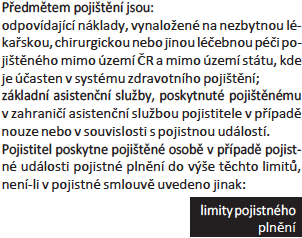 1.1.11.1.212léčebné výlohy vzahraničí2.1.1 Poskytnutí zdravotnických,záchrannýchnebopát­ racíchslužeb pojištěnému zdůvodů jehoakutního onemocnění, úrazu nebo úmrtí, ke kterémudošlov  době platnostipojištění.2.2 Pojistitelv souvislosti spo jistnou událostíhradíná­ klady za:2.2.1 akutní zubní ošetření k bezprostředn ímu odstranění bolesti;2.2 2 nezbytný lékařskýpřevoz pojištěného zmísta vzniku poj istné události do nejbližšího zařízeníprvnílékař­ ské pomoci a zpět na místo ubytování v zahraničí nebona  místo,  kteréurčíošetřující lékař;2.2 3 vyšetření, ošetření a lékařskéslužby,nutné kestabi­ lizaci zdravotn ího stavupojištěného do té míry,aby bylschopenpokračovatvplánovanécestěnebobýt repatriován;2.2.4 lékařsky neodkladnou operaci, jestliže operace by1a předjejím uskutečněním odsouhlasena asistenčníslužbou pojistite le;S lékya jinéléčebnéprostřed kynutnék léčběaproka ­ zatelněpředepsané     ošetřujícímlékařem;repatriaci nemocného či zraněného pojištěného doČR,pokudtojehozdravotnístavumožňujeajestliže nelzena základě rozhodnutí lékaře zezdravotníchambulantní lékařskéošetření lékyadalšízdravotnický  materiálhospitalizace včetně dopravy do ne­mocniceléčba, diagnostika a operacepřevoznemocného doČR,repatr iace ostatků do ČRvýlohynadopravuosobyblízképři re­ patriacipojištěnéhozáchranné nebopátraáslužby akutní zubníošetření2000000Kč2000000Kč2000000Kč2000000Kč2000000Kč2000000Kč2000000Kč10 OOOKčv  průběhutrvánísmlouvydůvodů použít původně plánovaný dopravní pro­ středek v původním termínu;repatriac i ostatků vpřípaděsmrti pojištěnéhovza­ hraničí či náklady na uložení tělesnýchostatků po­ jištěného nebozajej ich zpopelnění vmístě poj istné události;2.28 činnost záchranných sborů a horskéslužby.Článek3Rozsah asistenčníchslužeb3.1 Pojištění léčebnýchvýloh v zahraničí zahrnuje asis­ tenční služby, kteréjsouzajišiovány asistenčnísluž­bou pojistitele. Jedná seo asistenční služby spočíva­ jícív podávání informacía zajištění zdravotn ípéče,výlohy na ubytování osoby blízképři max.5dní/2000 hospitalizacipojištěného	Kčdenpojištění rizik souvisejících s tero ris-	1500000Kč mem (léčebnévýlohy v zahraničijrepatriacesouvisející sterorismem	1500000Kč1 3	Vrámcipojištěníléčebnýchvýtohv zahraničí jsou po­ jištěnapojistnánebezpečísouvisejíá   sterorismem.1.4	Pokudsevdůsledkupojistnéudálostipojištěnýnebu­democivráti t doČRvdoběplatnostipojištěnía asis­ tenčníslužbapojistitele zajistí repat riaci pojištěného bezprostředněpoté, coto jeho zdravotní stavdovolí,prodlužuje se účinnost pojištění léčebných výlohv zahraničído okamžikupřekročeníhranice ČR.Článek 2 Pojistná událost2.1	V pojištění léčebnýchvýloh v zahraničí se zapo jist­ nou událost považuje:v úhraděnákladů zapojištěného a zajištění dopravy.Pojištěným vznikánárok na využívání asistenčních služebposkytovaných smluvním partneremAllianz poj išiovny, a. s., dostupným z České republiky ize zahraničí na  tel.  čísle+420  241170000 (dále jen,,smluvní partner"),ato opakovaněpo celou dobu platnostialespoňjednohoztěchto  pojištění.Asistenční služba po jistitele podává informace a zajišiuje  zdravotnípéčinásledujícím způsobem:3.3.1      informu jezdravotnickázařízenív zahraničíopoj ist­ném krytípojištěného;3..3 2    konzultuje zdravotnístavpojištěného;3.3 3 doporučuje a zprostředkováváodpovídající zdravot­nípéči;3.3.4 průběžněseinformu je o zdravotním stavupojištěné­ ho akontrolu je způsobaprůbě h léčby,udržuje spoje­ níslékaři,kteříposkytujípojištěnémulékařskoupéči;S  průběžně ud ržuje  kontakt s pojištěným a předá­ vá vzkazy jím určeným blízkým osobám, případ­ ně zprostředkovává komunikaci mezi pojištěným  a zdravotnickým zařízením.Asistenční služba pojistitele zprostředkovává a za- jišiuje úhradu nákladů:zahospitalizacivsouladu  avrozsahudanémPPCPOV;za ubytování pojištěného po propuštění znemoc- nice, zmešká-li zdůvodusvéhospitalizace dopravní prostředek původně plánovaný k návratu z cesty, nejdéle však do doby, kdy pojištěný bude mít mož- nost odcestovat jiným dopravním prostředkem do ČR, popřípadě tam bude repatriován;za ubytování jedné osoby blízké v místě hospitalizace pojištěného do výše sjednaného limitu v případě, kdy jeho hospitalizace trvá déle než 7 dní a vážný zdravot- nístavpojištěného neumožňujerepatriaci do ČR;zaambulantníošetření,je-liotopojištěnýmpožádána. 3 5	Asistenční  služba  pojistitele  poskytuje dopravníslužby následovně:3 5.1 zabezpečí repatriaci nemocného či zraněného pojiš- těného do ČR, pokud to jeho zdravotní stav umožňuje ajestliženelzenazákladěrozhodnutílékařezezdra- votních důvodů použít původně plánovaný dopravní prostředek v daném termínu; den repatriace a druh dopravního prostředku zvolí asistenční služba pojis- titele, která rovněž zabezpečí v případě nezbytnosti kvalifikovanýdoprovod(lékaře,zdravotnísestru);3 5.2 v případě úmrtí pojištěného v zahraničízabezpečí repatriaci tělesných ostatků pojištěného z místa ulo- ženív zahraničí do ČR nebodo země jeho poslední- ho bydliště, nebo zabezpečí uložení tělesných ostat- kůpojištěného či jejich zpopelněnívmístě úmrtí;3 5.3 na základě doporučení ošetřujícího lékaře zabezpečí převoz pojištěného včetně kvalifikovaného dopro- vodu do lépe adaptovaného zařízení odpovídající úrovně v případě, že původně zvolené zdravotnické zařízení je pro zdravotní stav pojištěného nevyhovu- jící; rozhodnutí o datu (termínu) a dopravním pro- středku převozu náleží asistenční službě pojistitele spřihlédnutím kevšem okolnostem, zejména zdra- votnímu stavupojištěného azávažnosti situace;3 5.4 zajistí dopravu jedné osoby blízké, pojištěné tímto pojištěním, do ČR, pokud doprava původně předpo- kládaná pronávrat doČRnemůže být zdůvodůsou- visejícíchspojistnouudálostípojištěnéhopoužita;3 5.5 v případě dlouhodobého pobytu v zahraničí zajišiuje asistenční služba pojistitele přepravu pojištěného do ČRzaúčelemprovedeníoperacevČRazpětdomísta pobytu v zahraničí, pokud je operace nutnou součástí léčeníúrazu neboonemocnění vzniklého vzahrani- čí v době účinnosti pojištění a její provedení je sice nezbytné, ale není neodkladné; v tomto případě jsou hrazeny přiměřené cestovní výdaje za dopravu pojištěného do ČR a zpět za splnění podmínky, že uvedenépřiměřené náklady jsou nižší, než náklady na operaci vzahraničí.Asistenční služby jsou poskytovány v rámci mož- ností daných právními předpisy a jsou podmíněny souhlasem kompetentních orgánů. Pojistitel není zodpovědný za zpoždění či znemožnění výkonu asistenčních služeb v důsledku války, vnitřních nepo- kojů, terorismu, rizika jaderné energie nebojakékoli jiné objektivní nemožnosti zasáhnout.Jestliže následkem teroristického útoku dojde k urči- tému omezení či znemožnění možnosti poskytovat v dané oblasti asistenční služby, budou pojištěnému po návratu do České republiky po předložení originá- lů účtů zpětně uhrazeny účelně vynaložené náklady.Poskytne-li asistenční služba pojistitele na žádost pojištěného pomoc v případě, na něž se nevztahu- je toto pojištění, má asistenční služba pojistitele či pojistitel vůči pojištěnému právo na náhradu částek, kterézanějvsouvislosti s touto pomocí uhradila.Článek 4  Výluky z pojištění4.1       Pojistitel není povinen poskytnout pojistné plnění v případech uvedených v článku 9 Části I. PPCPOV a dále v případech,že:4.1.1  pojištěná cesta byla podniknuta za účelem léčby;4.1 2 ke škodné události došlo během pojištěné cesty, kte- rou pojištěnému lékař nedoporučilnebozakázal;3 pojištěný odmítne léčbu, doporučenou asistenční službou pojistitele a ošetřujícím lékařem;4.1.4 repatriace či lékařský převoz pojištěného je z lékař- ského hlediska možný a pojištěný je přesto odmítá, od tohoto okamžiku nenípojistitel povinen poskyt- nout pojistné plnění.Pojištění léčebných výloh v zahraničí se nevztahuje na:4.2.1 preventivní očkování, vitaminy, výživné a posilující preparáty, preventivní lékařské vyšetření, vydání lé- kařského osvědčení;4.2 2 protézy, úpravu čelisti, zubní korunky a pomocné prostředky(např. brýle, kontaktní čočky, ortopedické vložky, teploměry apod.);4.2 3     léčení, lékařskýpřevozneborepatriaci vsouvislosti s chronickým onemocněním pojištěného nebo jeho komplikacemi;4.2.4 léčení a lékařský převoz nebo repatriaci v souvislosti súrazem, ke kterémudošlo předpočátkem pojištění;5      léčení, lékařskýpřevozneborepatriaci vsouvislosti s duševními poruchami nebo chorobami včetně depresí, pokud prokazatelně nenastaly v důsledku úrazu, který je pojistnou událostí ve smyslu těchto PPCPOV;léčení pohlavně přenosných nemocí nebo AIDS;náklady spojené s umělým oplodněním a jakoukoliléčbou sterility;4.2 8 antikoncepci, zjišiování těhotenství, těhotenské pro- hlídky, záměrné přerušení těhotenství;9 jakékoli nákladyv případě rizikovéhotěhotenství;náklady spojené s normálním těhotenstvím po ukončení 26. týdne těhotenství a veškerými jeho komplikacemi a následky (včetně porodu);pobyt a léčení v lázních, sanatoriích, léčebnách, zota-vovnách a podobnýchzařízeních;léčení všeobecně vědecky neuznanými metodami a odstranění následků nebo komplikací takového léčení;ošetření a léčbu prováděnou členem rodiny;náklady vzniklé poté, kdy pojištěný bezdůvodně od- mítne lékařskou péči, odmítne nebo přeruší doporu-čenou hospitalizaci;4 2.15 nákladyvzniklépoté,kdypojištěnýodmítlpřevozdoji- ného zdravotnickéhozařízení nebo do ČR doporučený asistenční službou pojistitele aschválený lékařem;4 2.16 případy, kdy dojde ke škodné události při provozo- vání nepojistitelného sportu nebo rizikového sportu, který je pojistitelný za navýšenou základní sazbu, aniž by tato sazba byla sjednána.4 3 Pojistitel má právo neposkytnout pojistné plnění jestliže:4 3.1 pojištěný, oprávněná osoba nekontaktuje asistenč- ní službu pojistitele a neřídí se jejími pokyny v pří- padech, kdy mu tuto povinnost PPCPOV a pojistná smlouva ukládají.4.4 Pojistitel má právo snížit pojistné plnění kromě důvodů uvedených v článku 8 Části I. těchto PP- CPOV, jestliže:4.4.1 došlo ke zhoršení následků pojistné události v dů- sledku toho, že pojištěný nedodržoval příslušná bezpečnostní opatření včetně používání ochranných pomůcek a výbavy; pojistitel je v těchto případech oprávněn podle závažnosti porušení a jejich násled- kům snížit pojistné plnění až o 50 %.4 5	Náhradanákladů4 5.1 Jestliže pojištěný nesplní svou povinnost uvedenou v čl. 5.1.1 této části II. spočívající v neprodleném kon- taktování asistenční služby pojistitele při hospitaliza- ci pojištěného a v důsledku toho nemůže pojistitel uplatnit slevu z poskytnutých zdravotnických služeb u zdravotnického zařízení, kde byl pojištěný hospi- talizován, má pojištěný povinnost nahradit náklady, které pojistiteli tímto jednáním vznikly. Výše náhrady je rozdíl mezi uhrazenými náklady a náklady, které bybyly uhrazenyvpřípaděrealizace slevy. Tuto po- hledávkupojistitelelzezapočístnapojistnéplnění.4 5.2      Pojistitelnenípovinenhraditúrokyzprodlenízneu-hrazených faktur za léčebné výlohy zezahraničí.4 5.3 Jestliže pojistitel poskytne pojistné plněníformou úhrady nákladů zahraničnímu zdravotnickému za- řízení či poskytnutí asistenčních služeb z důvodu neodkladnosti a během došetření pojistné události se zjistí, že pojištěný právo na pojistné plnění či na asistenční služby neměl, je pojištěný či ten, v jehož prospěchbylo zestrany pojišiovny plněno, povinen vrátit pojistiteli poskytnuté plnění a uhradit náklady s tím vzniklé. Tuto pohledávku pojistitele lze započíst na pojistného plnění.4 5.4 Jestliže asistenční služba pojistitele zajistí služby uvedenévčl. 3 této části II. a pojištěný či jiná osoba uvedená v tomto článku je nevyužije, je tato osoba povinna uhradit pojistiteli náklady spojené s obstará- váním této služby. Tuto pohledávku lze započíst na pojistného plnění.Článek 5Právaapovinnosti5.1 Pojištěný, oprávněná osoba či spolucestující je po- vinen:5.1.1 neprodleně kontaktovat asistenční službu pojistitelea řídit se jejími pokyny v případech:5.1.1.1 hospitalizace, kdy je povinen informovat asistenční službu neprodleně po přijetí do nemocnice (pokud to zdravotní stavdovoluje);5.1.1 2 složitějšího diagnostického vyšetření za použití spe- cializovaných přístrojů (vyjma běžného rentgenové- ho a sonografického vyšetření a vyšetření krve) ke zjištění zdravotního stavu u ambulantního ošetření, před jeho provedením;5.1.1 3 plánovaného fyzioterapeutického nebo chiroprak- tického léčení, rehabilitačních procedur a výkonů prokazatelněpředepsanýchošetřujícímlékařem;5.1.1.4 úmrtípojištěného;5.1.1 5 lékařsky neodkladné operace, kdy je povinen infor- movat asistenční službu pojistitele před jejím prove- dením;5.1 2 informovat pojistitele o vzniku pojistné události neprodleně, nejpozději však do 14-ti dnů od vzniku pojistné události a to i v případě, že mu nevznikly v souvislosti s ošetřením žádné výlohy;5.1 3 vpřípaděvzniku pojistné události vsouvislosti sdo- pravní nehodou nebo trestným činem neprodleně kontaktovat policii, zajistit a předat pojistiteli policej- ní protokol;5.1.4 předat originály účtů nebo dokladů souvisejících s pojistnou událostí neprodleně pojistiteli spolu s ostatními požadovanými doklady.Článek 6Uplatnění nároku na pojistné plnění6.1   Nárok na náhradu vynaložených nákladů spojených s ambulantním ošetřenímuplatní pojištěný u pojis- titele neprodleně předložením vyplněného formu- láře Oznámení škodné události (Pojištění léčebných výloh vzahraničí) vpísemné čielektronické podobě (www.allianz.cz). K formulářipřiloží:6.1.1    lékařskou zprávu od ošetřujícího lékaře suvedenímdiagnózy;6.1 2  lékařský předpis na zakoupené léky;3   originál účtu za ošetření či léky;6.1.4 policejní protokol vpřípadě dopravní nehody nebo trestného činu.Pojištěný je povinen pojistiteli předložit napožádáníidalšídokladyproprokázánínárokunapojistnéplnění. Část III. - DOPLŇKOVÉ ASISTENČNÍ SLUŽBYČlánek 1Základní ustanoveníPředmětempojištění jsou doplňkové asistenční služby poskytnuté pojištěnému vzahraničíasistenčníslužbou pojistitele v případě nouze nebo v souvislosti s pojist- nou událostí z pojištění léčebných výloh vzahraničí.Pojistitel poskytne pojištěné osobě v případě pojistné události pojistné plnění do výše maximálně 35.000 Kč, pokud není ve smlouvě uvedeno jinak, přičemžmaximálnílimity pro jednotlivédoplňkové asistenční služby jsou: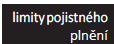 doplňkovéas,stenčnislužbyv případech uvedených v článku 9 části I těchto PPCPOV a dále za:4.1.1 doplňkovéasistenčni služby, kt erénebylyzajištěny smluvni asistenčni službou pojistitele;4.1 2    složeni kauce, pokud není v pojistné smlouvě do­Celkový limit doplňkových asistenč­ nich služebnáhradnípracovníkztráta,  odcize,ní  zničenídoldadů35 OOOKč35 OOOKč S OOOKčhodnut o jinak.Článek 2 Pojistná událostV po jiště ni do plň kových asistenčních služeb se za pojistnou  udá lost považuje:ztrátanebo odcizeniosob ních nebocestovn íchdo­kladů, peněz nebo platebn ích karet;2    přerušení poji.štěnépracovní cesty z důvodu:vážného onemocnění pojištěného vyžadující jeho hospitalizaci nebor epatriaci;úmrtí pojišt ěného na pojištěné pracovní cestě.2 2  Pojistite l v souvislosti sjednou nebo vice pojist ný­ mi událostmi hradi nákladyza:2 2.1 doplňkové asi.stenční služby; zprostředkované nebo poskytnutéasistenční službou poj isti tele.2 3    Pojištěným vzniká nárok na využívání asistenčn íchslužeb poskyt ovaných smluvnímpartne rem Allianz pojišiovny, a. s., dostupným z české republiky ize zahraničí  na te l. čísle +420 241170000(dále jen. smluvni partne r"), a to opakovaně po celou dobu platnosti alespoň jednoho ztěchto pojištěni.Článek 3Rozsah  dopl ňkových  asistenčníchslužebPojišt ění dop lňkových asistenčních služeb zahrnu je asis­ tenční služby, zajišiované  asistenční služboupojistitele.V případě zt ráty nebo odci zení osobních nebo cestovních dokladů, peněz nebo platebních karet asistenčni služba po jistitele:poskytnepojištěnémuinformace potřebné kvyře­šení situace a k minimalizaci ztrát;2 zabezpečí um oření čizablokování ztracenýchčiodci­ zenýchdokladů u peněžních ústavů,  dopravcůapod.;zprostředkuje dopravu pojišt ěného na nejbližší zastupitelský úřad ČR a zp ět , je- l i totonezbytné k ziskání  náhradního  dokladu  a  uhrad í  př iměřenécestovní výdaje;uhradí poplatky za vystavení náhradníhodokladu.3 2 V případě hospitalizace nebo úmrtí pojišt ěného napracovni cestěasistenční služba poj istitele:3 2.1 zajisti dopravu jedn oho náhradního pracovníkana přerušenoupracovní cestuauhradístím související př iměř ené cestovnívýdaje.Článek 4Výluky zpojištěniPojistite l nenípovinen poskytnout pojistné pln ěnílV souliadu s platnými právními předpisy Vám jako zájemci o uzavření pojistnésmlouvy sdělujeme níže uvedené infor­ mace.Dokument sloužík základnímuseznámení snabízeným pojištěníma vzhledem k omezenémurozsahuobsahuje jen nejdůležitější údaje,kterémohou býtprotentoúčel téžvne­ zbytnémířezobecněny. Dokumentnemůženahraditpoji.stné podmínkyneboposkytnout    jejichkompletníshrnutí.Upozorněn í: v pojistné smlouvělzepodohodě obou stran ujednat některé parametrypojištěníodchylněodinformace obsažené v tomtodokumentu.Pojistná smlouvamá v tako­ vémpřípaděpřednost,tj. platí údaje v ní stanovené (týkáse zejménarozsahupojistnéhokrytíavýčtuvýluk).GJjtJj,@,fQij@i Allianzpojišiovna,a  s.prostředků komunikacenadálku stím,žek uzavřenísmlouvy dojdedoručenímpojistníkempodepsané skupinovépojistné smlouvyvpojistitelemstanovené lhůtě na jehodohodnutou e-mailovou adresu. Pokud některé údaječi skutečnosti uve­ denév nabídcena uzavřenípoj i.stnésmlouvy nejsousprávné, nebo neodpovídajídohodnutému/zadanémurozsahu,lzese napoji.stiteleobrátit bud'písemně,naadreseAllianzpojišiovna, a.s.,KeŠtvanici656/3,18600Praha8,nebotelefonickynačísle 841170000.Doba trvání pojištění Podobutrvánípoji.štěnípojistitelposkytujepojistnouochranu (t j. poskytne pojistnéplněnívpřípaděpojistnéudálosti) a po­ jistníkjepovinenzaplatit pojistné.PojištěnísesjednávávýlučněSídloIn fo rmac e o regi straciPrávníforma Předmětčinnostičeskárepublika,18600Praha8,Ke štvanici 656/3IČ 47115971, zapsaná v obchod ­ ním rejstříku u Městského soudu v Praze,oddíl 81 vložka1815akciová společnostpo jišiovaci,zajišiovacía související činnositnadobuneurčitousročnímpojistnýmobdobím.Pojištěnítrvá do svéhozániku (důvody zániku pojištěn ívizníže).Vlastnositarozsahpojištění,způsoburčenívýšepojistného plnění, výlukyPojištěníodpovědnosti zaújmuzpůsobenouprovozem vozidlaRozsahpo jištění.limitplněníEma il	klient@allianz.czPojištění odpovědnosti zprovozuvozidla (povinnéAllianzpojišiovna,a s.,dobrovolnědodržujeKodexeiktyvpojiš­ iovnictvíc'.eskéasociacepojišioven,kterýjepřístupnýnawww. cap.cz.Zprávao solvent nosti afinančnísituacipojistitelejepřístupná zde:http://  www allianzc. z/o-spolecnosti/o-spolecnosit/.Údaje obsažené v tétopředsmluvníinformaciplatí po dobu, po kterou jeúčinnánabídka nauzavření skupinové pojistné smlouvy,k níž setat o infor macevztahuje.lnformaceopojistnésmlouvě Pojistnásmlouvaseřídíprávnímřádemc'.eskérepubliky, zejm. zák.č.89/2012Sb., občanským zákoníkem (dálejen Zákoník), který jetéž základemprovytvořenívztahů předuzavřením smlouvy. Rozhodování sporů z po jištění  příslušíobecným soudům<'.R. Prouzavřenípoji.stnésmlouvyapro komunikaci mezi smluvními stranamisepoužije český jazyk. Uzavřenápojistnásmlouvajepoji.stitelemarchivována.Vpřípadězájmu onahlédnuítdopoji.stnésmlouvykontaktujteprosímKli entský servis, tel:841170000. Napožádání Vámrovněžmůžeme poskytnoutdalšíinformacetýkajícísesjednávanéhopojištění.Smlouvyuzavíranéformouobchodunadálku Pojistnousmlouvujemožné uzavřít takéformouobchoduna dálku, tj. bez současné fyzické přítomnosti stran. Nabídka na uzavřenípojistnésmlouvyjepro tentopřípadčiněnapomocíSjednání povinného ručení je zákonnou povinnos­ tí každého vlastníkatuzemského vozidlaurčeného kprovozuna pozemních komuni kacích. Základnípod­ mínkypojištěníjsou stanoveny v zákoněč.168/1999 Sb., o pojištění odpovědnost i zaújmuzpůsobenou provozemvozidla(dále jenZPOV).Pojistitel zaVásvrámcitohotopojištěníuhradípoško­ zenémuújmuvzniklou nazdravínebousmrcením, újmuvzniklou poškozením, zničenímnebo ztrátou věci, ušlý ziska zasplnění dalšíchpodmíneknákladyspojené správnímzastoupenímaž dovýšelimitu po­ jistnéhoplněnístanovenéhovpojistnésm louvě.Pojištěný mádálezasplnění zákonem danýchpodmí­ nekprávo,abyzanějpojistiteluhradilnáhradunákladů vynaloženýchna zdravotnípéčipoškozenému, náhra­ dy předepsané k úhradě pojištěnému podle zákona upravujíanonemocensképoji.štěníanákladyhasičské­ ho záchranného sboru nebo jednotek dobrovolných hasičů.VýlukyVýlukamiserozumívěcinebonebezpečí,které jsou vyňatyzpojistnéhokrytí.Vrámcivýfuk jsoustanoveny podmínky,zakterýchpojistitelinevznikápovinnostpo­ skytnout pojistnéplnění.Pojišiovna nehradí újmy, které jsou uvedeny v §7ZPOV. Jedná sezejména o:újmu, kterou utrpěl řidič vozidla, jehož provozem byla újmazpůsobena,některé újmy, které je pojištěný povinen nahradit svému manželu nebo osobám, kterésním vdobě vzniku škodné události žily ve společné domácnos- ti svýjimkou újmy, která má povahu ušlého zisku, jestliže tato újma souvisí s újmou na zdraví nebo usmrcením,škodu na vozidle, jehož provozem byla újma způso- bena, jakož i na věcech přepravovaných tímto vozi- dlem, s výjimkou újmy způsobenéna věci, kterou měla tímto vozidlem přepravovaná osoba vdobě škodnéudálosti na sobě nebou sebe,některéújmy vzniklé mezi vozidly jízdní soupravy tvořené motorovým a přípojným vozidlem, jakož i újmu na věcech přepravovaných těmito vozidly, nejedná-li se o újmu způsobenou provozem jiného vozidla,újmuvzniklou manipulací s nákladem stojícího vozi-dla,náklady vzniklé poskytnutím léčebné péče, dávek nemocenského pojištění (péče) nebo důchodů z důchodového pojištění v důsledku újmy na zdra- ví nebo usmrcením, které utrpěl řidič vozidla, jehož provozem byla tato újma způsobena,újmu způsobenou provozem vozidla při jeho účasti na organizovaném motoristickém závodu nebo sou- těži.Právo pojišiovny na úhradu poškozeným vyplacené částkyPojišiovna má proti pojištěnému právona náhradu toho, cozaněhoplnila. Jedná sezejména opřípady, kdy pojištěný:způsobil újmu úmyslně,porušilzákladnípovinnostitýkající seprovozuna po- zemních komunikacícha totoporušení bylo vpříčin- né souvislosti se vznikem újmy, kterou je pojištěný povinen nahradit,způsobil újmu provozem vozidla, které použil neo-právněně,jako účastník dopravní nehody bez zřetele hodného důvodu nesplnil povinnost podle zákona upravující- ho provoz na pozemních komunikacích sepsat bez zbytečného odkladu společný záznam o dopravní nehoděneboohlásitdopravnínehodu,kteráješkod- nouudálostí,avdůsledkutohobylaztíženamožnost řádného šetřenípojistitele,bez zřetele hodného důvodu nesplnil všeobecný- mi pojistnými podmínkami stanovené povinnosti a v důsledku toho byla ztížena možnost řádného šetření pojistitele nebo odmítl jako řidič vozidla podrobit se na výzvu policie zkoušce na přítomnost alkoholu, omamné nebo psychotropní látky nebo léku označeného zákazemříditmotorové vozidlo.Pojišiovna máproti pojistníkovi právo na úhradu část- ky, kterou vyplatila z důvodu újmy způsobené provo- zem vozidla, jestliže její příčinou byla skutečnost, kte- rou pro vědomě nepravdivé nebo neúplné odpovědinemohlapřisjednávánípojištěnízjistit,akterábylapro sjednání pojištěnípodstatná.SpecifickáustanoveníPro případ oznamování změny vlastnictví, má ozna- movatel za povinnost doložit pojistiteli vyznačení změ- nyvlastníka vozidla v technickém průkazu.Pojištění odpovědnosti oznámením změny vlastníka vozidla nezaniká, pokud se novým vlastníkem vozi- dla stal pojistník, jeho rodiče nebo děti a pojistník při oznámení změnyvlastníkapojistiteliprojeví, že má na pokračování pojištěnízájem.Havarijní pojištění a doplňková pojištěníHavarijní pojištění (obecně):Havarijní pojištění slouží ke krytí škod na pojištěném automobilu. V závislosti na zvolené variantě se může pojištění vztahovat na škody vzniklé následkem ha- várie, odcizení, živelní události, vandalismu a poško- zení nebo zničení zaparkovaného vozidla zvířetem. Pojistitel poskytne pojistné plnění za vzniklou škodu z těchto pojistných nebezpečí v rozsahu a způsobem stanoveným v pojistné smlouvě, maximálně však do výševpojistnésmlouvěujednané pojistnéčástkynebo limitu pojistnéhoplnění.DoplňkovápojištěníVrámcihavarijníhopojištěnílzesjednatpojištění:skelvozidla(všech obvodových včetně střešního)zavazadel ve vozidle nebo v uzamčeném prostoru střešního boxupropřípad úhrady nákladůza nájem náhradního vo- zidlapro případ škody na vozidle způsobené provozem jiného vozidla (přímá likvidace)asistence - zabezpečuje pomoc v případě, ževozidlo zůstane následkemporuchy, havárie, živelní událos- ti, vandalismu, jeho poškození zvířetem nebo ná- sledkem střetu se zvířetem nebo odcizení jeho částí nepojízdné, jakož i v případě zničení nebo odcizení vozidla.VýlukyVýluky pro doplňkové pojištění skel – čl. 5 Zvláštních pojistnýchpodmínekprohavarijnípojištění vozidel AL- LIANZ AUTOFLOTILY 2014 (dále jen ZPP HPAF2014).Výlukyprodoplňkovépojištěnízavazadel–čl.8ZPPHP AF2014.Výlukyprodoplňkovépojištěníasistence–od- díl III Doplňkových pojistných podmínek pro havarijní pojištění vozidel – ALLIANZ AUTOPOJIŠTĚNÍ 2014/AL- LIANZ AUTOFLOTILY 2014 (dále jen DPP HP AF2014).vzniklé úmyslným jednáním pojistníka,pojištěného nebo oprávněného uživatele vozidla, včetně osob žijících snimi ve společné domácnosti nebo odkáza- nýchna něsvouvýživounebojinýchosob,jednajících zpodnětuněkteréztěchtoosobnebopřipoužitívozi- dlaktrestnéčinnostiněkterouztěchtoosob,vzniklé v době řízení vozidla osobou, která není dr- žitelem příslušného řidičského oprávnění nebo pod vlivem alkoholu,vzniklé při závodech, soutěžích nebo jízdě na uza-vřených okruzích,způsobené poškozením či zničením pneumatik a odcizením, únikem nebo znehodnocením pohon- ných hmot,způsobenépřiprováděníopravyneboúdržby,za které je odpovědný opravce (zhotovitel), doprav- ce,dodavatelnebozasilatelsvýjimkouškod,zakteré je odpovědný pro danou značku vozidlaautorizova- ný opravce nebosmluvníopravcepojistitele,způsobené v době od fyzického předání vozidla autobazaru včetně klíčů a ovladačů autobazaru do doby předání vozidla včetně klíčů a ovladačů jeho vlastníkovi nebo oprávněnému uživatelivozidla,způsobené následkem vniknutí vody dospalovacího prostoru motoru,způsobené věcí nebo zvířetem přepravovanými neboponechanýmina  anebovevozidle,vzniklévdobě,kdyvozidlonebylovybavenoplatným českým technickým průkazem, nebo pokud byl ten- to vydánnazákladě nepravdivých údajů.ZvláštnívýlukyprodoplňkovápojištěníVýluky pro doplňkové pojištění skel – čl. 5 ZPP HP AF2014.Výlukyprodoplňkovépojištěnízavazadel–čl. 8 ZPP HP AF2014. Výluky prodoplňkové pojištění asis- tence – oddíl III DPP HP AF2014.SpecifickáustanoveníHavarijní i doplňková pojištění změnouvlastnictví nebo spoluvlastnictví vozidla zanikají výlučně dnem, kdy pojistník, jeho dědic, právní nástupce nebo vlastník vozidla, je-li osobou odlišnou od pojistníka, oznámil pojistiteli změnu vlastníka vozidla s povinností do- ložení vyznačení této změny v technickém průkazu vozidla; oznámením změny vlastníka vozidla pojištění nezaniká, pokud se novým vlastníkem vozidla stal po- jistník, jeho rodiče nebo děti a pojistník při oznámení změnyvlastníkapojistiteliprojeví,žemánapokračová- ní pojištěnízájem.Pojistitel může pojistné plnění odmítnout, rovněž po- kudoprávněnáosobapřiuplatňováníprávanapojistné plněnízpojištěnívědoměuvede nepravdivénebohru- bězkreslenéúdajetýkajícíserozsahupojistné události nebopodstatné údajetýkajícíse tétoudálostizamlčí.Úrazové pojištění osob ve vozidle 3.1. Rozsah	pojištění:Pojištění se sjednává propřípad:smrti  následkem úrazutrvalýchnásledkůúrazu,léčenínásledků úrazu,pobytu v nemocnici následkem úrazu,a to až na trojnásobek základních pojistných částek. Pojištění je možné sjednat buď pro celou osádku vozi- dla nebo pouze pro řidiče.Výluky:Výluky pro úrazové pojištění jsou uvedeny v čl. 14 Všeobecnýchpojistných podmínek pro pojištění osob a v čl. 12, 22 a 28 Zvláštních pojistných podmínek pro úrazové pojištění osob ve vozidle ALLIANZ AUTOFLO- TILY 2014.Pojištění se nevztahujezejménana úrazy:k nimž došlo při provádění typových zkoušek (rych- losti, brzd, zvratu a stability vozu, dojezdu s nejvyšší rychlostí, zajíždění,atd.),osob, které se přepravovaly na takovém místě vo- zidla, které není podle obecně závazných právních předpisů určenok přepravě osob,osob přepravovaných ve vozidle, které je užíváno neoprávněně,k nimž došlo při používání vozidla jako pracovníhostroje.Specifickáustanovení                                          Pojištění změnouvlastnictví nebo spoluvlastnictví vo- zidla zanikají výlučně dnem, kdy pojistník, jeho dědic, právní nástupce nebo vlastníkvozidla, je-li osobou od- lišnouodpojistníka,oznámilpojistitelizměnuvlastníka vozidla s povinností doložení vyznačení této změny v technickém průkazu vozidla; oznámenímzměny vlastníka vozidla pojištění nezaniká, pokud se novým vlastníkemvozidla stal pojistník, jeho rodiče nebo děti apojistníkpřioznámenízměnyvlastníkapojistitelipro- jeví, že má na pokračování pojištění zájem.Cestovní pojištění osob ve vozidle 4.1. Rozsahpojištění:Pojištění se sjednává pro případ léčebných výloh vza- hraničí a pro poskytování asistenčních služeb spoje- ných sléčbou nebostavem nouze.VýlukyVýluky procestovní pojištění osob ve vozidlejsou uve- denévčástiIčl.9,včástiIIčl.4avčástiIIIčl.4PPCPOV. Základní výluky u nabízeného pojištění jsou spojené zejménasúmyslným jednáním, které škodní událost způsobí, případně má seškodníudálostí souvislost,spožívánímalkoholuneboaplikacínávykovýchlátek nebo přípravků obsahujících návykové látky, to ne- platí pro úrazové pojištění,s nedodržením závazných právních předpisůzemě vzniku škodní události (zejm. absence oprávnění, osvědčení či jiné způsobilosti vyžadované právními předpisy k určité činnosti),s provozováním profesionálního sportu či jiné ne- bezpečné činnosti (pyrotechnické, kaskadérské, zá- chranářské apod.),s okolnostmi extrémního charakteru, které se podí- lely na vznikuškodní události (extrémní klimatickéči společensko-politické podmínky – např. polární vý- pravy či cesty do válečných nebo veřejnými orgány nedoporučovaných území).Pojistitelnenípovinenposkytnoutplnění,jestližepojiš-těný nebospolucestujícínezbavíošetřujícíholékařemlčenlivostivůčipojistiteli;nepředložípopojistnéudálostipojistitelidokumentyčijinépodklady,jejichžpředloženíjejehopovinností;odmítne  absolvovat  lékařskou prohlídku;nezajistí úřední překlad předkládaných dokumentů dočeskéhojazykanavlastnínáklady, nejsou-livysta- veny v jazyce anglickém;nebude pojistitele pravdivě informovat ookolnos-tech vzniku a rozsahu škodnéudálosti.SpecifickáustanoveníPojištění změnouvlastnictví nebo spoluvlastnictví vo- zidla zanikají výlučně dnem, kdy pojistník, jeho dědic, právní nástupcenebo vlastníkvozidla, je-liosobou od- lišnouodpojistníka,oznámilpojistitelizměnuvlastníka vozidla s povinností doložení vyznačení této změny v technickém průkazu vozidla; oznámenímzměny vlastníka vozidla pojištění nezaniká, pokud se novým vlastníkemvozidlastalpojistník,jehorodičenebo děti apojistníkpři oznámenízměnyvlastníkapojistitelipro- jeví, že má na pokračování pojištění zájem.Informace o výši pojistnéhoVýše pojistného pro jednotlivá sjednaná pojištění se řídí aktu- álními sazebníky pojistitele, kteréjsou implementoványvsoft- warech určených prosjednávání těchto pojištění.ZpůsobyadobaplacenípojistnéhoPojistník se v pojistné smlouvě zavazuje po dobu trvání pojiš- tění platitpojistné.Pojistnélzehradit najednouza celépojistné období nebo vdo- hodnutých pololetních, čtvrtletních nebo měsíčních splátkách. Výše, způsob a doba placení pojistného jsou stanoveny v po- jistné smlouvě, kterou si pečlivě prostudujte společně s touto informací.DaněNa příjmy z pojištění se vztahuje právní úprava zákona č. 586/1992 Sb., o daních z příjmu, v platném znění. Plnění z pojištění majetku jsou od daně osvobozena s výjimkami stanovenými ve výše uvedeném zákoně (zejm. ve vztahu k podnikatelské činnosti). V případě nejasností ohledně zda- nění pojistného plnění prosím kontaktujte svého daňového poradce.V současné chvíli si nejsme vědomi dalších daní, které by měly být pojistníkem hrazeny v souvislosti s nabízeným pojištěním. Právní předpisy nicméně mohou v budoucnu takovou povin- nost zavést.Poplatky nad rámec pojistného,  nákladyV případě porušování Vašich smluvních či zákonných povin- ností jsme v souladu se zákonem oprávněni požadovat ná- hradu nákladů způsobených tímto porušením či spojených s vymáháním našich práv (upomínací výlohy, úroky z prodlení, náklady šetřeníapod.).Způsobyzániku pojištění Pojištěnízanikne:Uplynutímpojistnédoby.Nezaplacením pojistného, a to dnem následujícím po marném uplynutí lhůty (v min. délce 1 měsíc), stanovené pojistitelem v upomínce k zaplacení dlužného pojistného nebo jehočásti.Dohodou smluvníchstran.Výpovědí pojistitele nebo pojistníka do 2 měsíců ode dneuzavřenípojistnésmlouvynebodosjednánípojištění.Výpovědí pojistitele nebo pojistníka ke konci pojistného období doručenou druhé smluvní straně alespoň 6 týdnů předuplynutím pojistného období (týká se pouze pojištění s běžnýmpojistným).Jinou výpovědí – podmínky a výpovědní doby pro další možnosti výpovědí jsou stanovené v pojistných podmín- kách a Zákoníku, resp. v zákoně o pojištění odpovědnosti za újmu způsobenou provozem vozidla.Odstoupením od pojistné smlouvy (viz níže).Odmítnutím plnění při porušení povinností pojistníka sta-novenýchvesmlouvěnebopojistnýchpodmínkách.Zdalších důvodů uvedených v právních předpisech, pojist-ných podmínkách nebovpojistnésmlouvě.Důsledky,kterézákazníkponesevpřípaděporušení podmí- nek vyplývajících z pojistné smlouvyV případě, že pojistník, pojištěný či jiná osoba mající právo na pojistné plnění poruší své zákonné nebo smluvní po- vinnosti, může dle okolností a smluvních ujednání dojít ke sníženíčiodmítnutí pojistného plněnínebovzniku právana vrácenívyplacenéhopojistného plněníčiprávananáhradu pojistného plněníneboprávanavrácení toho, cozapojiště- néhoplnila. Porušenípovinnostímůže téžbýtdůvodempro ukončení pojištění výpovědí nebo odstoupením.Garanční	fondyPůsobnostgarančníhofonduvpojištění odpovědnostizaújmu způsobenou provozem vozidla se řídí příslušnými ustanovení- mi zák. č. 168/1999 Sb., opojištění odpovědnosti za újmu způ- sobenou provozem vozidla, vplatném znění.Způsob vyřizování stížnostíStížnosti se doručují na adresu pojistitele Allianz pojišiovna, a.s., Ke Štvanici 656/3, Praha 8, PSČ 186 00 a vyřizují se písem- nou formou, pokud se strany nedohodnou jinak. Se stížností se uvedené osoby mohou obrátit i na Českou národní banku, Na Příkopě 28, 115 03 Praha 1, která je orgánem dohledu nad pojišiovnictvím.Podmínkya lhůty týkajícísemožnostiodstoupení od poj istné smlouvy-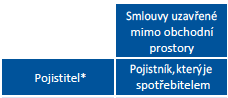 D ůvodpravdivě a  úplně sr  ovnalo   s,t i mus  i-    povinnost k  prav-      plnění  služby  před    plněni služby  předzodpovědět     pí­ - l i s i jich býtpř i  divým sdě lením    na  up  lynut ím   l h ůty p ro   up  lyn  uítm   lhů  ty  pro   vého  údaje   po­semné dotazypři  uz avr íán í smlouvy   písemné     do tazy     odstoupenía    tato   odstoupenía  tatojistníkovi,  který jejednáníouzavře­vědo,m mezi na-bí    pojistitele týkající se    sl ubž a byla spl něna,  sl užbab yl a spl něna,spotřebitelem.ni nebo o změnězenýmpq  i šětn ím   skutečností,   kte r é    nemůže jižod smlou-   nemůže jižodsm ol u    -smlouvy.a  z ájemc  ovými    ma    j í pods ta  tný   v-ýpožadavky.	znam.2  měsíce ode dne,vyodstoup it.	vyodstoupit.Do 14 dnú odedneuzavření    smlouvynebo ode dne, kdy  Do 3 měsiců ode2měsiceodednekdyzjistil  nebomu­kdy zjistil nebomu­Do 14 dnůode dnemu   byly   sděleny  dne,kdyseotomLhůtaselzjist it porušenípovinnostikpravdi­vým sdělením.sel zjist it porušení uzavření smlouvy. povinnostik pravdi­vým sdělením.Pojistite l  vrátí  po­pojistné podmínky dozvěděl nebo pokud k tomuto dozvědět měl a sdělení    dojde     na   mohl.jeho žádost po uza- vřenísmlouvy.jistné snížené o to,Pokud  pojistnik vecojižplnil a dále o   smlouvě   požádal,náklady  spojené  se   aby poskytování slu-vznikem a správou žeb začalo během Pojistitel vrátízaplacené pojistné; přitom pojištěni. Pokud již   lhůty   pro   odst ou -    máprávo   odečíst si,cojižzpoji.štěníp l­Pojistitel vrátí zaplacené pojistné sn-ípojistník pojištěnýpení  od  smlouvy,   nil. Bylo-livšak pojistnéplnění vyplacenomuze    pojistitel v vevýšipřesahujícívýši zaplaceného po­Vypořádání   žené o to  co již případně z pojištění   nebo   jiná osobaplnil.získali  pojistné pl­případě  pojistníka-   jistného, vrátípojistník, popřípaděpojiš­nění,nahradí vtéže  va odstoupení po-  těnýneboobmyšlený, pojistite li částkulhůtě pojistiteli to, co ze zaplacenéhožadovat zaplacení zaplaceného pojistného plnění, která částky úměrné roz-      přesahuje zaplacenépojistné.sahu  poskytnutýchUplatněnípojistného    plnění   služeb dookamž ikupřesahuje zaplacené odstoupeni. po jistné.Vpřípaděneuplatnění právana odstoupeniodsmlouvyje pojistnásmlouva platnoua účinnoua zavazuje stranyk plněnízá­ vazků v ni obsažených.Odstoupení odpojistnésmlouvyjenutnopodat pí.semně a zaslat jedosídlapojistite le. Vzorodstoupeníje  přístupnýnawww.allianz.cz.*) Poj i.stitelmáprávoodstoupit od poji.stnésmlouvy,kterou jesjednánopojištěníodpovědnositzprovozu vozidla, jenpokud to ZPOV či jiný právní předpispřipouští.PoučeníozpracováníosobníchúdajůPojistitel musí za účelem uzavření smlouvy a plnění práv apovinností zní vyplývajících zjišiovat a zpracovávat Vaše osobníúdaje,případněúdajedalšíchúčastníkupojí.štění.Jiné údajerozsahem aúčelem překračujíá výšeuvedené zpraco­ vání jepojistitel oprávněn zpracovávat na základěsouhlasu, kterýjeobsažen v poj istné smlouvě. Takovýsouhlaslzepí­ semně odvolat.Poskytnutí údajů je dobrovolné, nicméně v rozsahunutném prouzavřenísmlouvyjepodmínkou  vznikusmluvníhovztahu.Zaosobníúdajseproúčelytohotopoučeníasouhla,sů k nimž sepoučenívztahuje,považují:jménopříjmení adresa datum narozenírodnéčíslo údajo zdravotnímstavu(je-linezbytný pro plněnísmlouw) kontaktníspojenívčetněelektronickýchskontaktůadal.šípojí.stitelive smlouvěnebojinémsouvisejícím dokumentu sdělené údaje, včetně údajů, které pojistitel vytvořil zpracovánímúdajů taktozískaných.Osobní údaje bude zpracovávat Allianzpojí.šiovna, a,.s. a její smluvnízpracovatleé (zejm. poskytovatelé IT technologií ke zpracování osobních dat,asistenční společnosti,zajistite lé a pojí.šiovacízprostředkovatelé), ato jakvČR,takvzahraničí.Zpracováníse provádíautomatizovaně i manuálně pro účely pojišiovacícha finančních služeb, dalších souvisejícíchčin­ nostía vpřípaděsouhlasutéžproúčelymarketingové,ato po dobunezbytněnutnouk zajištěnípráva povinností ply­ noucíchze závazkového vztahu a dálepo dobuvyplývaíjcí zprávníchpředpisů,minimálně všaknadobuSlet odskonče­ ní smluvníhovztahu.Souhlas k využití osobních údajů pro marketingové účely Souhlasse dáváktomu, aby bylpojistník vzáležitostech po- jistného vztahu nebo v záležitostech nabídek pojišiovacích a souvisejících finančních služeb nebo jiných marketingových sdělení pojistitele nebo nabídky služeb a jiných obchodních sdělení členů mezinárodního koncernu Allianz (zejm. Allianz penzijníspolečnosti, a.s., IČ 25612603, Praha 8, Ke Štvanici 656/3, PSČ 186 00) a spolupracujících obchodních partnerů, jejichž seznam je uveden na webových stránkáchpojistitele, kontaktovánpísemnou,elektronickouneboijinouformou,při využití poskytnutých osobních údajů uvedených výše (vyjma citlivýchúdajů),ato na dobutrvánízávazkůzesmluvníhovzta- hu a 5 let po jeho skončení.Zároveň sdělením elektronického kontaktu uděluje pojistník souhlas, aby byl kontaktován elektronickou formou i v záleži- tostech týkajících se dříve sjednaných pojištění. Udělení sou- hlasujedobrovolnéanenípodmínkouuzavřenísmlouvy.Souhlask předávání osobních údajů promarketingové účely Souhlas se dává k předání osobních údajů subjektům meziná- rodního koncernu Allianz (zejm. Allianz penzijní společnosti, a.s., IČ 256 12 603, Praha 8, Ke Štvanici 656/3, PSČ 186 00) a spolupracujícím obchodním partnerům, jejichž seznam je uveden na webových stránkáchpojistitele,proúčely poskyto- vání jejich finančních služeb, nabízení obchodu a služeb nebo dalšímarketingovéúčely,atonadobutrvánízávazkůzesmluv- ního vztahu a 5 let po jeho skončení.Další informaceozpracování osobních údajůKaždý klient může požadovat informaci o zpracovávání svých osobních údajů. Pojistitel má právo za poskytnutí informace požadovat přiměřenou úhradu.V případě, že klient zjistí nebo se domnívá, že pojistitel nebo jiný zpracovatel provádí zpracování osobních údajů, kteréjevrozporusochranoujehosoukroméhoaosobního života nebovrozporu sezákonem, může:požádatpojistitelenebozpracovateleovysvětlení,požadovat, aby pojistitel nebo zpracovatel odstranili takto vzniklý stav, zejména může požadovatblokaci, provedení opravy, doplnění nebo likvidaci osobních údajů.Pojistitel vždy bez zbytečného odkladu informuje klientao vyřízení jeho žádosti.Klient má právo kdykoliv se obrátit se svým podnětem naÚřad pro ochranu osobních údajů.Zásady práces osobními údajiZásady práce s osobními údaji jsou uvedeny v dokumentu„ZásadyochranyosobníchúdajůklientůAllianzpojišiovny,a.s., a Allianz penzijní společnosti, a.s.“, který je veřejně dostupný na internetovýchstránkáchspolečnosti www.allianz.cz, nebo v sídlespolečnosti.6Pojistník (Vy), držitel/provozovatel a vlastník vozidla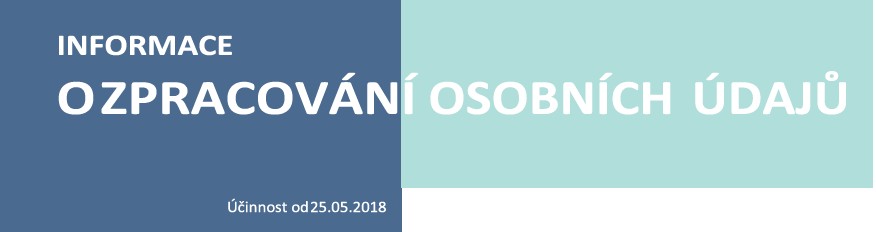 Allianz@)Správceúdajů(my)ALLIANZ POJIŠŤOVNA, A. S.Ke Štvanici 656/ 3, 186 00 Praha 8, c'.eská repub lika1<'.4711597, 1 obchodínrejstřík u Městského soudu v Praz, e oddíl B, vložka1815www all ianz cz, tel.: +420241170 000KONTAKTNÍÚDAJEPOVĚŘENCE NA  OCHRANUOSOBNÍCHÚDAJŮ@) E-mai l: info@allianz.cz@  Telefon: +420241170 000® Adresa: Ke Štvanici 656/,3 186 00 Praha 8PRO<'. ZPRACOVÁVÁME OSOBNÍ ÚDAJE?V souv islosti s pojištěním , kteréVámposkytujeme,zpracováváme jakožto správce osobní úda,je které jsou uvedené v pojistné smlouvě. Jedná se o Vaše osobní údaje a o údaje dalších účastníků pojištění (držitele/ provozovatele a vlastníkavozi dla). Bez zpracován í těchto údajů Vám nemůžeme naše služby nabídnout ani poskytnout. Proto většinou ke zpracování osobních údajů zákon nevyžaduje zvláštní souhlas. Přehled hlavních účelů zpracování, pro které nepotřebujeme souhlas, naleznete v následujícítabu lce:Proc mamepravo osobmJAKÉOSOBNÍÚDAJE ZPRACOVÁVÁME  A JAKJSMEJEZÍSKALI?Zpracováváme veškeré osobní údaje, které jste uvedl v pojistné smlouvě(ident ifikační a kontaktníúda,je údaje o vozidle, kteréchcete pojistit, a další údaje potřebné pro sjednání poj ištění) a které zji st íme př i poskytování plnění, zejména při šetřenípojistnéudálosti (například zpracováváme i informace o trestných činech, a to na základě př íslušného zákona). Tyto údaje zjišťu jeme zprav id la za účelem splnění smlouvy nebona základě zákona (některé zákony nás nutí určité informace o Vássbírat, např. legislativa v oblasti pran í špinavých peněz).Vaše osobní údajeaosobní údaje dalších účastníků poj ištění (držite le/Proč zpracováváme osobní údaje? Identifikace klienta	 Uzavření pojistné smlouw	 Plněnípojistnésmlouvy:údaje zpracovávat?		lze zpracování odvolat? Prosplnění smlouw	_N=e	 Prosplnění smlouw	_N=e 	provozovatele a vlastníka vozi dla) jsme získali přímo od Vás. Údaje o škodním průběhu Vašeho předešlého pojištění získáváme z databáze c'.eské kanceláře pojistitelů.KDOSÚDAJIMŮŽEPRACOVAT NEBOKNIM MÁ  PŘÍSTUP?Šetření pojistnéudálosti	Jetonášoprávněnýzájem    Ne, ale můžete vznéstnámitkuprotizpracováníOkruh osob, kterémají přístup k osobním údajům, se snažíme držet naminimu. Zpracovávat je mohou naši zaměstnanci a další osoby, kterépro nás pracují.Kromě toho mohou být osobní údaje sdíleny v rámci skupiny Allianz. Dále jeOstatní plněníZpracováníosobníchúdajů od dobyukončení pojistnéProsplnění smlouvy	Ne 	 Jeto nášoprávněný zájem Ne,alemůžete vznéstnámitkuproti zpracovánímohou zpracovávat takénaši smluvní partneři (tzv. zpracovate  l é), jako napříkladposkyt ovat elé  IT technologií,  zajistitelé,  soupojistitelé, poskytovatelé asistenčníchsluže,b samostatn í likvidátoř i poji stných událostí, poji šťovacízprostředkovatelé , právní nebo daňoví  zástupci neboauditoři.smlouvypo dobupromlčení	 	Navíc mohou osobní údaje získat i jiné osoby v případě, že by na naší straně došloSdílení osobníchúdajů ve skupině AllianzSoučinnostprodaňovou správu, c'.eskou národníbanku,c'.eskou kan<:elář pojistitelů, soudy,policii atd.Zasílání nabídeknašichproduktů aslužeb(tzv.přímýmarketíng)Ověřování, zda nedošlo k pojistnémupodvoduJeto nášoprávněný zájem Ne,alemůžete vznéstnámitkuproti zpracováníNazákladě zákona	Ne 	 Jeto nášoprávněný zájem Ne,alemůžete vznéstnámitku proti zpracování.Na jejímzákladě Vámdalší 	    nabídky  nebudeme zasílatJe to nášoprávněný zájem Ne, alemůžete vznéstnámitkuprotizpracováník fúzi,  prod    eji   podnikuneboprodeji/předánípojistného   kmene.Všechny výše uvedené osoby jsou vázány mlčenl ivostí a dodržují standardy zabezpečení  osobních údajů.Podle zákona můžeme údaje o Vašem pojištění sdílet s ostatními pojišťovnami za účelem prevence a odhalování pojistných podvodů a dalšího prot iprávního jednání, a to buď přím,o nebo prostředn ictvím c'.eské asociace pojišťoven, a dále s orgány veřejné moci, jako jsou například státn í zastupite lství, soudy, daňová správa, c'.eská náro dn í banka, Česká kancelář pojistitel ů apodobně .K osobn ím údajům mohou mít přístup také ostatní osoby uvedené v pojistné smlouvě-  zejménapojistn,ík  držitel/ provozovatel, vlastník vozidlaa oprávněnéosobypři pojistné  události.DOCHÁZÍKEZPRACOVÁNÍ OSOBNÍCH ÚDAJŮV ZAHRANIČÍ?Podle plat né legislativy můžeme osobní údaje předávat do členských států Evropské unie. Smlouvy s našimi zpracovateli se snažím e uzavírat tak, abyNěkterá zpracován í však můžeme provádět pouze se souhlasem toh,okohonedocházelo  k předávání osobních údajůmimoEvropskou unii.se údaje týkají. Poskytnutítakového souhlasuje dobrovolné. Všechnypotřebné souhlasy nám poskytujete vpojistné smlouvě . Nedo jde-l i k odvolán í souhlasu, pak platí, že je platný po celou dobutrvání pojistné smlouvy.Vášsouh lasjako poji.stníkapotřebujeme k tomuto zpracování osobních údajů:Proč mámeprávo osobníProč zpracováváme osobní údaje?  údajezpracovávat?	Lze zpracování odvolat?V rámci skupiny Allianz máme uzavřena t zv. závazná podn iková pravidla (často jsou označovaná zkratkou. BCR" ), kteránámumožňuíj předat osobníúdaje i mimo Evropskou unii. Závazná podn iková pravidla garantu jí, že vysoká úroveň ochrany osobních údajů v Evropské unii budedodržována i v j iných zemích, např. v Indii.Kromě závazných podn ikových pravidel můžeme osobní údaje předat i na základě rozhodnut í Evropské komise o tzv. odpovída jící ochran,ě nebovhodných zárukách.Zasílání nabídekproduktů	Na základěsouhlasu a služeb třetíchstran (tzv.nepřímýmarketing)AnoOrgány veřejné moci nakládají s osobn ími údaji na základě zákona. Máte-li připomínkykezpracován í osobn ích údajůorgánem veřejné moci, obraťte se prosím   přímo natentoorgán.V tabulkách je uvedeno, která zpracován í je možné odvolat a prot i kterýmlze vznést námitku .Souhlas můžete odvolat kdykoliv. Odvolané osobní údaje nebudeme dále využívat, nicméně je budeme mít uchované v našich systémech po dobu uvedenou níž, e  abychom byli schopni prokázat oprávněnost zpracován  í předodvoláním souhlasu.Námitku můžete V, y drž itel/ provozovate l nebo vlastník vozidla takévznést kdykoliv. Pokud tak učiníte, máme povinnost vysvětlit Vá,m proč na naší straně existují  závažné oprávněné důvody pro zpracování, kterépřevažuíj  nadVašimizájmyneboprávyasvobodami. Dodob,y  než rozhodneme o tom, jak vyřídit VašiJAK DLOUHO MÁME ÚDAJE U SEBE?námitku , omez ím e zpracován í Vaš ich osobních údajů, které zpracováváme na základě  oprávněného  zájmu.Další infor mace o Vaši ch právech naleznete v kapitole JAKÁ JSOU VAŠE PRÁVA?Osobní údaje zpracováváme po dobu, na kterou je uzavřena pojistná smlouva. Po ukončení pojistné smlouvy budou osobní údaje přístupné omezenému počtu osob, a to do doby promlčení a po dobu nutné archivace, které jsou stanoveny zákonem.Pokud jste ve smlouvě souhlasil s nepřímým marketingem, můžeme Vám posílat příslušné marketingové nabídky ještě 1 rok po ukončení veškerých smluvních vztahů s námi.Osobníúdajezpracovávámeivtzv. předsmluvnífázi, ato za účelem vyjednávání ouzavření pojistnésmlouvy. Z předsmluvnífáze sepořizuje záznam z jednání, který je uložený ještě po dobu jednoho roku ode dne poslední komunikace, pokud tak stanoví zvláštní zákon.JAKÁ JSOU VAŠEPRÁVA?V souvislosti se zpracováním osobních údajů máte Vy nebo další účastníci pojištění (držitel/provozovatel a vlastník vozidla) právo, abychom:Vámna Vaši žádost poskytli informaceotom, jakéúdajeo Vászpracováváme, adalšíinformaceotomto zpracování,včetně kopiezpracovávaných osobních údajů (tzv. právo napřístup);na Vaši žádost provedli opravu nebo doplnění Vašich osobních údajů;vymazali Vaše osobní údaje z našich systémů, pokud:je už nepotřebujeme pro další zpracování,jste odvolal svůj souhlas k jejich zpracování,jste oprávněně vznesl námitku proti jejich zpracování,byly zpracovány nezákonně nebomusí být vymazány podle právních předpisů;omezili zpracování Vašich osobních údajů (např. pokud tvrdíte, že je zpracování nezákonné a my ověřujeme pravdivost takového tvrzení, nebo po dobu, než bude vyřešena Vaše námitka protizpracování);Vám Vaše osobní údaje, které jste nám poskytl na základě souhlasu nebo pro splnění smlouvy a které zpracováváme automatizovaně, poskytli ve formátu, který umožňuje jejich přenos k jinému správci;na základě Vašeho odvolání souhlasu přestali zpracovávat osobní údaje, k jejichž zpracování jste nám udělilsouhlas.Dále máte právo vznést námitku proti zpracování Vašich osobních údajův případech uvedených v tabulkách v kapitole PROČ ZPRACOVÁVÁME OSOBNÍ ÚDAJE?, včetně profilování takových informací. Příkladem je vznesení námitky proti zasílání marketingových nabídek našich produktů a služeb.V případě profilování s automatizovaným individuálním rozhodováním mátenavíc právo na lidský zásah, právo vyjádřit svůj názor a právo napadnout rozhodnutí.Pokud chcete kterékoli z těchto práv uplatnit, ozvěte se nám na výše uvedený e-mail nebo korespondenční adresu. Můžete také využít k tomu určené formuláře v MojeAllianz nebo na níže uvedených webových stránkách. Navícodvolat souhlas s tzv. nepřímým marketingem lze i přes odkaz uvedený v každé elektronicky zasílané marketingové nabídce.BudemeVámtakéoznamovatpřípadnéporušenízabezpečeníVašichosobních údajů, pokud takové porušení představuje vysoké riziko pro Vaše práva a povinnosti.Máte také právo obrátit se se svou stížností nebo podnětem, který se týká zpracování osobních údajů, na Úřad pro ochranu osobních údajů, kontakt: Pplk. Sochora 27,  170  00 Praha 7,  email:  posta@uoou.cz,  datová schránka: qkbaa2n.JAK PROBÍHÁ AUTOMATIZOVANÉ INDIVIDUÁLNÍ ROZHODOVÁNÍA PROFILOVÁNÍ?Automatizované individuální rozhodování je takové zpracování údajů, které probíhá automaticky na základě algoritmů (provádí jej tedy počítač, nikoli člověk) a jeho výsledkem je rozhodnutí, které je důležité, například pro stanovení ceny pojištění. Posuzujeme zejména Váš věk a místo pobytu, průběh Vašich předchozích pojištění odpovědnosti z provozu vozidla (na základěinformacízískaných z registru České kanceláře pojistitelů), počet ročně ujetých km, stáří a typvozidla. Při vyšším počtu předchozích škod je pojistné vyšší.Profilování pak znamená automatizované zpracování údajů  (např.  Vašeho věku, pohlaví nebo druhu pojištění, které jste si sjednal, nebo vyhodnocení Vaší aktivity na našich internetových stránkách) za účelem zjistit, jaký jste a jaké produkty a služby Vám tedy máme nabízet. Nebudeme Vám tak nabízet něco, co nepotřebujete.V rámci profilování může (ale nemusí) dojít k posouzení smlouvy naším pracovníkem bez vydání automatizovaného individuálního rozhodnutí – zpravidla k tomu ale dochází až po vznesenínámitky.ÚČINNOSTTyto Informace o zpracování osobních údajů jsou platné a účinné od 25. 5. 2018. Podrobnosti o zpracování osobních údajů lze nalézt na adrese www.allianz.cz/ochrana-udaju. Najdete zde například aktuální seznam našich zpracovatelů, znění závazných podnikových pravidel nebo formulářepro uplatnění Vašich práv, které máte v souvislosti se zpracováním osobních údajů.Pojištění vozidelInformační  dokument  o pojistném produktuPojistitel: Allianz pojišťovna, a.s.	Produkt: Pojištění vozidelV tomto dokumentu si můžete přeč íst stručné shrnutí nejdůležitějších vlastností pojištění vozidel. Uvedené informace nejsou z důvodu rozsahu dokumentu kompletní. Podrobné informace se dozvíte v pojistných podmínkách a případně í v předsmluvní informaci. Konkrétní nastavení Vašeho pojištění naleznete v pojistné smlouvě.O jakédruhy pojištění se jedná?Povinné ručení - díky němu uhradíme škody, které způsobíte provozem svého vozidla někomu jinému Havarijní pojištění - díky němu uhradíme škody na Vašem vozidle vzniklé například při dopravnínehodě,krádeží neboživelní událostí, jako jsou třeba kroupy Další volitelná pojištění - ta nejdůležitější uvádíme nížeCo je předmětem pojištění?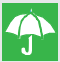 Povinné ručení,/ uhradímeškody,kterézpůsobíte někomu jinému provozem svého,/   vozidlajedná se zejména o újmuna zdravínebo,/ újmu usmrcením, škody na majetku a ušlýziskškod u za Vásuhradímeaždo výše zvolenýchlimitůavarijní pojištěníuhradímeškody na Vašem vozidle, které mohou být způsobenéhavárií, živelníudálostí, odcizením,,/ vandalismem, případněi srážkou vozidlase zvířetem nebo poškozením zaparkovaného vozidla zvířetem škodu uhradíme až do výše aktuální tržní ceny vozidla, při sjednaném havarijním pojištění s GAP až do výše pořizovací ceny nového vozidlaPojištění skelvozidlauhradíme škodynavšech oknech Vašeho vozidla včetně střešního okna, například po havárii,vdůsledku živelníudálostinebovandalismu škoduuhradímeaž do výšezvolenéholimituúrazovépojištěníosobvevozidleúrazové pojištění můžete sjednat pro řidiče nebo pro celou posádk uplnění  poskytneme,  pokud  dojde  ke   smrti,,/		trvalým	následkům,    léčení  úrazu   (denní odškodné), pobytu v nemocnicí (denní dávka)istenční službyzajistíme Vámzejména opravuvozidla na místě,,/ odtahvozidlaa odvozposádky, úschovu nepojízdného vozidla, zapůjčení náhradního vozidlazákladní asistenčn íslužby jsou automaticko u součástí  každého povinného ručení ahavarijního pojištění náklady uhradíme do zvoleného limitu, nebo eventuálně i bez limitu, pokud  si tuto možnostzvolítevrámcirozšířené asistenceNa co se pojištění nevztahuje?Z povinného ručení nezaplatíme zejména: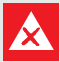 x škodučíújmu, kterou jste způsobili samisobě nebo svémuvozidluX    majetkovou škodu, kterou jste způsobilí svému manželovinebo osobámžijícím s Vámi ve společné domácnostíX		škoduvznikloumezimotorovým vozidlem a přívěsem nebonávěsemVhavarijním pojištěnía pojištění skel nebudemehradit napříkladškody, které vznikly:X   přiřízení vozidlaosoboubezřidičskéhoX  oprávněn í, jen na pneumatikách bez jinéhoX poškozen í přirozeným opotřebe ním, neodbo rnou manipulací s vozid lemX  vadou , kterábylana vozidleuž předsjednáním pojištěníX v době , kdy voz idlo nemě lo český technickýprůkazX na dá lni čních známkác h, oc hranných fó li ích, otvírac ím mechanismu a podobně (platí jenpro pojištění  skel)azové pojištěnísenevztahujenapříkladna: úrazyvzniklépřiřízenípojištěného vozidlapo požití alkoholu nebo jiných návykovýchlátekrámci asistenčníchslužebnehradíme zejménaX náklady: zaplacené bez souhlasu naší asistenční centrály související se zanedbanou údržbou vozidlaExistují nějaká omezení v pojistném krytí?Uhavarijníhopojištěnísena škoděpodílíte částkou, které se říká spoluúčas;tvýši spoluúčasti si zvolíte při sjednání pojištění z nabízených možnostíVněkterých případech jespoluúčast také v pojištění skel (detaily naleznete v pojistných podmínkách)Z'úrazového pojištěníosobvyplatímeméně,pokud: osoba nebyla připoutanáKde je mojepojištění platné?Povinné ručeníjeplatnénaúzemí:../  všechčlenskýchstátů Evropské unieadalšíchstátůvyznačenýchnazelené kartě Havarijní pojištění, pojištěnískel,  asistenčníslužbyaprávníporadenstvíjsouplatnéna../ území: Evropy(včetně celéhoTurecka)s výjimkouBěloruska, Moldavska, Ruska a Ukrajiny9'-azovépojištění  osob vevozidlejeplatnénaúzemí:celého světaJakémámpovinnosti?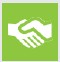 Při sjednávánípojištěnímusítepředevším:uvádět vždypravdivé aúplnéinformace,nakteréseVásptáme umožnitnámzjistittechnickýstavvozidlaprohlídkouBěhem trvánípojištěnímusítezejména: dbát nato, abyžádná škodanevzniklaudržovatvozidlo   vřádnémtechnickémstavupřiopouštěnívozidlozamykataaktivovatjehopřípadné zabezpečení conejdřívenásinformovato jakékolivzměněúdajůuvedenýchvesmlouvěPři škoděmusítepředevším:učinitnutnáopatření, abyseškodadálenezvětšovalanahlásit nehodupolicii, pokud tovyžaduje zákonadále vždyvpřípaděodcizení nebovandalismubezzbytečnéhoodkladunám oznámitvznikškody apravdivěpopsat okolnosti jejíhovznikua jejírozsah poskytnout námvšechnypotřebné dokumenty(včetněZáznamuonehodě) ainformaceoškodě, umožnit nám provést prohlídku vozidlaa další šetření okolnostívznikuškodyinformovatnás, jestlimátevozidlopojištěnéještěujinépojišťovny (zhavarijníhopojištění)nechatopravitvozidlopodlenaších    pokynů(z havarijníhopojištění)vpřípaděodcizenívozidlanámodevzdatdokladyodvozidlaaveškeré klíče (z povinnéhoručení)sdělit nám, žeproti Vámpoškozenýnebo napříkladsoud požaduje náhraduújmy nebo že proti Vámbylozahájeno správní nebo trestní řízení adále postupovat podlenašíchpokynůUškody,kteroujstezpůsobilVy,musíte doložit poškozenému: svéosobníúdaje Uméno, příjmení,bydilště,údajesvé firmy) údajevlastníkavozidlaúdajeo nás,  číslopojistnésmlouvy  aSPZvozidla,jehožprovozembylaškoda způsobenáKdy a jak platit?Platbyzapojištění, takzvanépojistné,platítepravidelněpocelou dobutrvání pojištění.Platitmůžete vzávislostina verzi pojistnésmlouvynapř.převodem zúčtuneboplatebníkartounanašich vybraných pobočkách.ll.iil Kdy pojistné krytí začíná a končí?Pojištěnísi můžete sjednatna dobu neurčitounebonadobuurčitou. Pojištění začíná:dnemnebookamžikemuvedenýmvesmlouvějakopočátek   pojištěníPojištění mů že sko nčit zejména:dnemkonce  pojištěníuvedeným  vesmlouvě,pokudjepojištěnísjednánonadobuurčitoupokud bysteneplatilipojistné;vtakovém případě Vámpošleme upomínku,kdebudeuvedenalhůtapro zaplacení   ajestliženezaplatíteani  v tétolhůtě,pojištěnízanikneJakmohupojištění ukončit?Pojištěnímůžeteukončit zejména:jehovýpovědí:kposlednímudni pojistnéhoobdobí, výpověďnámmusíbýt doručena nejpozději6 týdnůpředkoncem pojistnéhoobdobí, jinak pojištění ukončímeažke konci dalšího pojistného obdobído 2měsícůoduzavřenípojistnésmlouvy;pojištěnízaniknepo 8 dnechoddata doručení výpovědido3měsícůodnahlášení škody z tohotopojištění; pojištěnízanikne poměsíci oddatadoručení výpovědi dohodousnámiodstoupenímodpojistné  smlouvyDalšízpůsobyapřesnépodmínky zánikupojištěníjsoupopsané vpojistnýchpodmínkáchnebovpojistnésmlouvě.Příloha č. 12 - Struktura datové věty určené k předávání informací o vzniku pojištění mezi Pojistníkem / Makléřem a PojistitelemFlotilové pojištění AF14	A11ianz (ill)Flotilové pojištění Af 14	Allianz(®doplňková pojištěníPojištění skelPříloha č. 5 Výzvy,,Pojištění odpovědnosti za Ítjm u způ so benou pro voze m vozid la 2021 - 2022"Ceník pojistnéhoIDoda, •at el je plně zod poYědn ý za p ou žité n or ce a ' 1'P lní úda je do s l oup c ů B a D.druh použití vozidlasprávempřednostní jízdyvyjmasanitních vozůk provozování taxislužbyk pronájmu (autopůjčovna)k zabezpečení sjízdnosti, schůdnostiačistotypozemních komunikacíchk přepravě nebezpečných věcí (ADR)pancéřovék přepravě ceninvýše přirážky proPR50%100%100%50%100%0%ÚvodníustanoveníČlánek  1strana2Rozsah a územ ní platnostpoj i.štěníČlánek  2strana2Výlukyzpojištěníodpověd nostiČlánek  3strana3Uzavřenípojistné smlou,vy vznikpojištěníČlánek  4strana3Pojistnéobdobí, pojistnéČlánek  sstrana3Systém bonus/ malusČlánek  6strana4Systémpřirážekzavozidlau rčenákezv  láštnímu účeluČlánek  7stranasSpoluúčastpojistníkaČlánek  8stranasZměnaazánik pojišt ěníČlánek  9stranasPovinnostipojistníkaČlánekl Ostrana6PovinnostipojištěnéhoČlánekl lstrana6PojistnéplněníČlánek12strana7Zachraňovací nákladyČlánek13strana7Právopojistitelena úhraduvyplacenéčástkyČlánek14strana8PřechodprávaČlánekl Sstrana8Výklad pojmůČlánek16strana8DoručováníČlánek17strana9DoložkaoinformačnímsystémuČAPa ČKPČlánek18strana9Souhlas pojistníka se zpracováním osobníchúdajúČlánek19strana 10strana 10Závěrečná ustanoveníČlánek 20strana 10strana 102828282835351051051051201201201818777777365113511351051201201818184242427070702828284949495656564949494949499156925691569256848484103Pohmožděnístěnybřišnítillíhostupně104Ránapronikajícídodutinybřišní(bezporaněnínitrobřišníchorgánů)105Roztrženíjaterneboslezinyléčenékonzervativně63      63106Roztrženíjaterneboslezinyléčenéoperačně105      120107Roztrženíslinivkybl'išní105     120 108úrazovéproděravěnítaludku84     84109úrazovéproděravěnídvanáctníku8484110Roztrženínebopfetrženítenkéhostřevabezresekce5656111Roztrženínebopřetrženítenkéhostřevasresekd8484112Roztrženínebopřetrženítlustéhostřevabezresekce113Roztrženínebopřetrženítlustéhostl'evasresekd114Roztrženínebopřetržen(okru!/(mesenteria) bezresekcestřeva56     561428491428491428491428491428491428494949491010141442422828284949495656567777774949497070704949497777779810610663636384848435703570357035702828281414141414141414141010101010101010101010101010330   Natrženlvnitmíhonebozevnlhopostranníhovazukolennfholéčenékonzervaitvně330   Natrženlvnitmíhonebozevnlhopostranníhovazukolennfholéčenékonzervaitvně331   Natržen(vnitfnfhonebozevnlhopostranníhovazukolennfholéčenéoperačně331   Natržen(vnitfnfhonebozevnlhopostranníhovazukolennfholéčenéoperačně332  Natrženi zkfflenéhovazukolennlho(vl:etněartroskopickéoperace)332  Natrženi zkfflenéhovazukolennlho(vl:etněartroskopickéoperace)333   Pk trženíneboúplnéodtrženípostrannfhovazukoiem fho(vl:ent ěartroskopickéoperace)333   Pk trženíneboúplnéodtrženípostrannfhovazukoiem fho(vl:ent ěartroskopickéoperace)6363334   Přetrženineboúplnéodtrženi zkfí!eného vazukolem fholéčenékonzervativně(vl:etněartroskopickéoperace)334   Přetrženineboúplnéodtrženi zkfí!eného vazukolem fholéčenékonzervativně(vl:etněartroskopickéoperace)7070335  pfetržen(neboúplnéodtržen(zkfí!enéhovazukolem fholéčenéplastikou335  pfetržen(neboúplnéodtržen(zkfí!enéhovazukolem fholéčenéplastikou11 9148336  Natrženi vnitfnfhonebozevníhopostranníhovazukloubu hlezenného336  Natrženi vnitfnfhonebozevníhopostranníhovazukloubu hlezenného3535337    pfetržen(vnitmfhonebozevníhopostrannlhovazu Idoubuhlezenného337    pfetržen(vnitmfhonebozevníhopostrannlhovazu Idoubuhlezenného5656338  Poraněnlzevnfhonebovnitf nfhomeniskulétenékonzervativně338  Poraněnlzevnfhonebovnitf nfhomeniskulétenékonzervativně3535339    Poraněnizevníhonebovnitfníhomeniskuléčenémenisektomif339    Poraněnizevníhonebovnitfníhomeniskuléčenémenisektomif49	4949	4949	49VymknutíVymknutí340Vymknutikyčelníhokloubu léčenékonzervativně-repozicelékafem341VymknutíkyčelníhoIdoubuléčenéoperačně3 4 2Vymknut/čéškyléčenékonzervativně-repozicelékařem343Vymknutikolenníhokloubuléčené konzervativně-repozicelékafem344Vymknutikolenníhokloubuotevřenéneboléčené operačně119148148345Vymknutlhlezennékostiléčenékonzervativně-repozicelékalem707070346Vymknutlhlezennékostiotevfenéneboléčenéoperačně848484347VymknutivoblastiChopartovaneboUsfrancovaldoubuléčenékonzervativněnebooperačněnnn348Vymknuti kosti lodkovité, krychlové neboklínových léčené konzeM tivně636363349Vymknutí kosti lodlcov,ité krychlové neboklínových otevřené neboléčené operačně8484843 50Vymknutízánártníchkostíléčenékonzervativně565656351Vymknutizánártníchkostíotevfenéneboléčenéoperačně7070703 52Vymknutizákladníchkloubů     prstůnohypalcenebovíceprstů-repozicelékafem353535353Vymknutizákladníchkloubůprstůnohy      jednohoprstukroměpalce-repozicelékalem212121354Vymknutimezičlánkových kloubůprstůnohypalcenebovíceprstů-repozicelékařem355Vymknutimezičlánkových     ldoubůprstůnohyjednohoprstukroměpalce-repozicelékařemZl omeninyZl omeninyZl omeninyZl omeninyZl omeniny356ZlomeninakrčkukostistehennízaklíněnáinezaklíněnáléčenákonzervativněZlomeninakrčkukostistehennízaklíněnáinezaklíněnáléčenákonzervativněZlomeninakrčkukostistehennízaklíněnáinezaklíněnáléčenákonzervativněZlomeninakrčkukostistehennízaklíněnáinezaklíněnáléčenákonzervativně357Zlomeninakrčkukostistehennízaklíněnáinezaklíněná  léčenáoperačněZlomeninakrčkukostistehennízaklíněnáinezaklíněná  léčenáoperačněZlomeninakrčkukostistehennízaklíněnáinezaklíněná  léčenáoperačněZlomeninakrčkukostistehennízaklíněnáinezaklíněná  léčenáoperačně358Zlomeninakrčkukostistehenní léčenáendoproét zouZlomeninakrčkukostistehenní léčenáendoproét zouZlomeninakrčkukostistehenní léčenáendoproét zouZlomeninakrčkukostistehenní léčenáendoproét zou359Zlomeninakrčkukostistehenní   komplikovaná  nekrózouZlomeninakrčkukostistehenní   komplikovaná  nekrózouZlomeninakrčkukostistehenní   komplikovaná  nekrózouZlomeninakrčkukostistehenní   komplikovaná  nekrózou3651 1353651 1353651 13536536556351 13536536556351 13556365365563535510nad1%do5%povrchutěla511nad5%do10%povrchutěla6363512nad10%do20%povrchutěla9192513nad20%do30%povrchutěla126162514nad30%do40% povrchutěla161233515nad40%povrchutěla365   1135516Popáleníplímýmúčinkemslunečního zálení nakOfiooČíslo přihláškyČíslo skupinové smlouyIDsjupinyČíslo leasing. smlouvyPočátek pojištěníDatum sjednáníRČ/IČPlátce DPHTitulPříjmení / obch.JménoJménoTrvalý pobyt / sídlo- uliceTrvalý pobyt - číslo popisnéTrvalýpobyt_číslo orientacníTrvalý pobyt / sídlo- PSČTrvalý pobyt / sídlo- obecStátKontaktní adresa - uliceKontaktní adresa - číslo popisnéKontaktní adresa - číslo orientačníKontaktní adresa - PSČVlastník: Trvalýpobyt/ sídlo - obecStátVlastník: RČ/IČOPlátce DPHVlastník: TitulVlastník: Příjmení / obch. JménoVlastník: JménoVlastník: Trvalýpobyt/ sídlo - uliceVlastník: Trvalýpobyt/ číslo popisnéVlastník: Trvalýpobyt/ číslo orientačníVlastník: Trvalýpobyt/ sídlo - PSČVlastník: Trvalýpobyt/ sídlo - obecStátVlastník: Trvalýpobyt/ sídlo - telefonDržitel: RČ/IČOPlátce DPHDržitel : TitulDržitel: Příjmení / obch. JménoDržitel: JménoDržitel: Trvalý pobyt/ sídlo - uliceDržitel: Trvalý pobyt / číslo popisnéDržitel: Trvalý pobyt / číslo orientačníDržitel: Trvalý pobyt / sídlo -PSČDržitel: Trvalý pobyt / sídlo - obecStátDruh vozidlaRZVINČíslo TPTovární značkaModelKód značky(3 cisla, napr. 811)Kódmodelu  (2 cisla, napr. 04)Datum registrace (dd.mm.yyyy)Celková hmotnost Ug)Počet míst k sezeníZdvihovýobjem (ccm)Výkon motoru (kW)Palivo (BA-benzín,NIII- nafta,PB-lpg,EP.elektrický pohon,HY-h ybr id,J l.jiné)Cena vozidla (pojístna castja u ZHP)Cena bez DPHZabezpeceni - mechanicjeZabezpecení - vyhledavaciZabezpeceni - oznaceni sjelDruhpoužití (kód 10,01,02 atd)PRPR-Balicej (35,50,150,35P,SOP1, 5 OP)Přímá likvidaceZHP -BalicejZHP - přirážka - provozní škodyZHP - přirážka - sklápěčkyZHP - přirážka - pracovní činnostZHP - Nová cena / Obvyklá cena (N, O)ZHP - spoluúčast procentaZHP - spoluúčast max. castjaHavarieZivelOdcizení/vandalismu sSjlaSkla - limit plněníZavazadloZavazadlo - Limit plněníNáhradní vozidloNáhradní vozidlo - Limit plněníNáhradní vozidlo - Pocet dni (5, 15, 30)CestovníNadstandard AsistenceNadstandard Asistence(1 . standard  , 3 . TRIO, 10 .MAXI)UrazUraz­ Nasobej (1, 2,3)Uraz ridíceUraz ridice- Nasobej(1, 2, 3)Druh vozidlaPopis druhuvozidlaPRDruh vozidlaPopis druhuvozidlalimit pojistnéhoplněníDruh vozidlaPopis druhuvozidla150/150MOlMotocyklydo 50ccmvč.352KčM02Motocykly od50 do 350ccmvč.702KčM03Motocykly od350do500ccm vč.1 745 KčM04Motocyklynad500ccm2745KčOAlOsobní automobilydo 1000ccmvč.3 718KčOA2AOsobníautomobilydo 1250ccmvč.5 284KčOA2BOsobn í automobilydo 1350ccmvč.5 459KčOA3AOsobníautomobilydo 1650ccmvč.6 882KčOA3BOsobn í automobilydo 1850ccmvč.7 468KčOA4AOsobníautomobilydo 2000ccmvč.10 027KčOA4BOsobn í automobilydo 2500ccmvč.ll  635KčOASOsobn  í automobilynad2500ccm13 608KčOBYAObytnéautomobilydo 3500kRvč.6 456KčOBYBObytnéautomobilynad3500kg6 456KčSANSanitní auto mobi ly39 325KčTAHTahače návěsů94 930KčNAl-1Nákladníautomobily do 3500kgvč.a zdvih. objememdo 1000ccm vč.3 718KčNA1-2ANákladníautomobily do 3500kgvč.a zdvih. objememdo 1250ccm vč.5 284KčNA1-2BNákladníautomobily do 3500kgvč.a zdvih. objememdo 1350ccm vč.5 459KčNA1-3ANákladníautomobily do 3500kgvč.a zdvih.objememdo 1650ccm vč.6 882KčNA1-3BNákladníautomobily do 3500kgvč.a zdvih.objememdo 1850ccm vč.7 468KčNA1-4ANákladníautom obily do 3500kgvč.a zdvih.  objememdo 2000 ccm vč.10 027 KčNA1-4BNákladníautomobily do 3500kgvč.a zdvih.objememdo 2500 ccm vč.ll  635KčNAl-5Nákladníautomobily do 3500kgvč.a zdvih.objememnad 2500 ccm13 608KčNA2Nákladníautomobilyod 3500do12000kgvč.23 947KčNA3Nákladníautomobilynad 12000kg30 928KčSPSlSamoj tzane  pracovn  tstrojeao 3500kgve.3 024KCSPS2Samojízdné pracovnístrojeod 3500kgdo12000kg vč.5 127KčSPS3Samojízdné pracovn í strojenad12000kg10682KčTRAATraktory zemeae,skeneboresnickesSPZ i bez SPZao 35001<gve.2 611 KeTRABTraktory zemědělskénebolesnickésSPZI bez  SPZnad 3500kg2 611KčvzvVysokozdv. vozíky, mot.ruční vozíkya jednonápr. kult. traktory2 822KčABMAutobusy pro MHD59 349KCTBMTrolejbusy pro MHD25 776KčAB1AAutobusy do 3500kgvč.16 709KčAB1BAutobusy od 3500kgdo 5000kgvč.16 709KčAB2Autobusy nad 5000kg49 117KčPVlPttpojná vozid lado 750 kgvč.247KčPV2APttpojná vozid laod 750 kg do 2500kgvč.652KčPV2BPttpojná vozid laod 2500kgdo 3500kgvč.652KčPV2CPttpojná vozidla  nad 3500kg652KčPV3Přípojná vozidla návěsy9 785Kč4KOL1Trrkolky ačtyřkolky do400kgvč.ado 50 ccmvč.352Kč4KOL2Trrkolky ačtyřko lky do 400kgvč. a od 50do 350ccmvč.703Kč4KOL3Tříko lk y a čtyřko lky do 400kgvč. a od 350 do 500ccm vč.1 745 Kč4KOL4Tříko lk y a čtyřkolkydo 400kgvč. anad 500ccm2 745 Kč4KOLSTříko lky a čtyřkolkynad400kg3 781KčZpůsob použitíPřirážkaběžnýprovoz0%vozidlo správempfednostníjízdy50"Aivo   zidlo  určené kprovozovánítaxislu!bylOO"Aívo        zidlourčenékpronájmu(autopůjčovna)•lOO"Aívo zidlo určené k výcviku řidi čů (autoško la)0%vozidlo určené k odvozukomunálního odpadu0%vozidlo určerné kzabezpe ční sjízdnosti, schůdnosti ačistotypozemníchkomunikaci50%vozidlo určené kpfepravěnebezpeč.ných věcílOO"Aípancéřo     vévo  zidlo určené kpřepravěcenin0%LimitVozidla do3,StVozidla nad3,St5 OOOKč750Kč1 250Kč10 OOOKč1500Kč2 500Kč15 OOOKč2 250Kč3 750Kč20 OOOKč3 OOOKč5 OOOKč25 OOOKč4 500Kč5 OOOKč30 OOOKč4 500Kč7 500Kč35 OOOKč7 500Kč12 500Kč40 OOOKč7 500Kč12 500Kč45 OOOKč7 500Kč12 500Kč50 OOOKč7 500Kč12 500KčNabídková cenaNabídková cenaHODNOTÍCÍ  KRITERIUM(nejnižší nabídkovácena)2 741180,00Ceník: Účastník uvede(modrýsloupec) totožné ceny,Jakéjsou uvedené pro výpočetnabídkové ceny v Přílozeč. 2 V)ÍZ\'.Y u jednotlivých vozidel, přípojných vozidel a doplníceník.Ceník: Účastník uvede(modrýsloupec) totožné ceny,Jakéjsou uvedené pro výpočetnabídkové ceny v Přílozeč. 2 V)ÍZ\'.Y u jednotlivých vozidel, přípojných vozidel a doplníceník.Ceník: Účastník uvede(modrýsloupec) totožné ceny,Jakéjsou uvedené pro výpočetnabídkové ceny v Přílozeč. 2 V)ÍZ\'.Y u jednotlivých vozidel, přípojných vozidel a doplníceník.Ceník: Účastník uvede(modrýsloupec) totožné ceny,Jakéjsou uvedené pro výpočetnabídkové ceny v Přílozeč. 2 V)ÍZ\'.Y u jednotlivých vozidel, přípojných vozidel a doplníceník.Kategorie rnzidlacm3Vj'Še ROČNÍHOpojistného  (bezobvodových skel)Početvozidelk 1 82020Pojistnécelkem za 24 měsíců (kontohú výpočet)do l  000 cm3 vč. nebo el pohon85'437353(nad l 000 cm3 do l 250 cm3 vč.121 '14635478(nad l  250 cm3 do l 350 cm3 vč.125(71758•nad l 350 cm3 do l 650 cm3 vč.158.18056988(nad l  650 cm3 do l  850 cm3 vč.171.S93092•nad l 850 cm3 do 2 000 cm3 vč.230(16375175(nad 2000cm3do 2 500 cm3 vč.267(2312309(nad2 500cm3313(1811268(CelkemCelkem589203423(Píípojné rnzidloVýše ROČNÍHOpojistnéhoPočetpřípojných vozidelk 1 8  2020Pojistné celkem za 24 měsíců (kontohú výpočet)hmotnost do 750 kgSi25285(hmotnost nad 750kg15(130(CelkemCelkem26315(Ceník:  Účastník uvede totožné ceny (modrý sloupec)JakéJsou uvedeny pro výpočet nabídkové cenyv Příloze č. 2 T,y.zry u jednotlivých vozidel a doplní ceník.Ceník:  Účastník uvede totožné ceny (modrý sloupec)JakéJsou uvedeny pro výpočet nabídkové cenyv Příloze č. 2 T,y.zry u jednotlivých vozidel a doplní ceník.Limit pojištění obvodo"jch skelVýše ROČNÍHOpojistné hoPočet,-ozi.dels připoji.itiaím oln-.dcnj<h skelPojistnécelkem za 24 měsíců(kontohú výpočet)0,- Kč(205C5.000   , - K č3 0 (271620(10.000,- Kč60{15919080(15.000,- Kč90{9416920(20.000,- Kč120(11928560(25.000,- Kč180(oC30.000,    - K  č18 0(103600(35.000,- Kč300C1600C40. 000 ,- K č300CoC45. 000 ,- K č300CoC50.000,    - K  č300CoCCelke mCelke m61570380(.